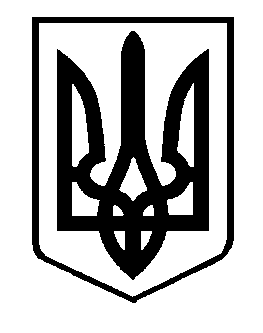 УкраїнаМіністерство освіти і науки УкраїниШпиківський ліцейШпиківської селищної ради                                                                                                                                                                                                                                                                                                                                             Тульчинського району Вінницької області                                                                                                                                          ПОГОДЖЕНО                                                                                                                                                                                                                                                       Засідання педагогічної ради                                                                                                                                                                                                                                                                                                                     Протокол №  1 від 28.08.2023 р.                                                                                                                                                                                                                                                                                                                                                                                 Директор закладу ___В.С. Таранюк                                                                                                                                             РІЧНИЙ ПЛАН РОБОТИ Шпиківського ліцеюШпиківської селищної радиТільчинського районуВінницької області   НА 2023 – 2024 Н.Р.Шпиків2023АНАЛІЗ РОБОТИ НАВЧАЛЬНОГО ЗАКЛАДУ ЗА 2022-2023 НАВЧАЛЬНИЙ РІКРобота Шпиківського ліцею як опорного закладу Шпиківської селищної ради Вінницької області у 2022/2023 навчальному році була спрямована на реалізацію положень Конституції України, на виконання Закону України «Про освіту», Закону України «Про загальну середню освіту», Закону України «Про внесення змін до законодавчих актів з питань загальної середньої освіти», Указу Президента України від 09 липня 2013 року № 344/2013 «Про Національну стратегію розвитку освіти в Україні на період до 2021 року», постанови Кабінету Міністрів від 27 серпня  2010 року № 776 «Про внесення змін до Державного стандарту базової і повної загальної середньої освіти, затвердженого постановою Кабінету Міністрів України від 14 січня 2004 року №24», постанови Кабінету Міністрів України від 20 квітня 2011 року №462 «Про затвердження Державного стандарту початкової загальної освіти», постанови Кабінету Міністрів України від 23 листопада 2011 року № 1392 «Про затвердження Державного стандарту базової і повної загальної середньої освіти»,постанови Кабінету Міністрів України від 21 лютого 2018 року № 87 «Про затвердження Державного стандарту  початкової   освіти», постанови Кабінету Міністрів України від 9 серпня 2017 р. № 588 «Про внесення змін до Порядку організації інклюзивного навчання у загальноосвітніх навчальних закладах»,наказу Міністерства освіти і науки України від 14.07.2015 № 762, зареєстрованого в Міністерстві юстиції України 30.07.2015 за № 904/27369 «Порядок переведення учнів (вихованців) загальноосвітнього навчального закладу до наступного класу», листа Міністерства освіти і науки України від 23.03.2020 № 1/9-173 «Щодо організації освітнього процесу в закладах загальної середньої освіти під час карантину», створення умов для забезпечення доступу громадян до якісної освіти, вдосконалення культурних   і національних освітніх прав і запитів усіх громадян, утвердження високого статусу педагогічних працівників у суспільстві, в галузі освіти Шпиківської територіальної громади. У 2022/2023 навчальному році педагогічний колектив закладу працював над реалізацією педагогічної проблеми: «Створення ситуації успіху для самореалізації учня в умовах реалізації нового Державного стандарту освіти», методичної проблеми: «Самоосвіта та творча активність вчителів та учнів як засіб удосконалення освітнього процесу в умовах реалізації нового Державного стандарту освіти» та виховної проблеми: «Виховання особистості орієнтованої на найдосконаліші соціокультурні загальнолюдські та національні цінності в умовах НУШ».Мережа класів та контингент учнівПедагогічним колективом закладу освіти проведено певну роботу щодо збереження і розвитку шкільної мережі. На початку 2022/2023 навчального року у ліцеї було відкрито 20 класів, із них 1-4-х - 8 класів, 5-9-х – 10 класів, 10-11-х – 2 класи. Мова навчання – українська. Профіль навчання в старшій школі: 10-й клас – історичний; 11-й клас – історичний. Станом на 05.09.2022 року кількість учнів становила 402 особи. Середня наповнюваність учнів у класах складала – 20 осіб. Упродовж року із ліцею вибуло 11 учнів у зв’язку зі зміною місця проживання, прибуло 16 учнів. Кількість учнів на кінець навчального року становила - 410 учнів.Для забезпечення своєчасного й у повному обсязі обліку дітей шкільного віку та учнів, на виконання ст. 53 Конституції України,  ст.ст. 13, 665 Закону України «Про освіту», ст.37 Закону України «Про загальну середню освіту», ст. 19 Закону України «Про охорону дитинства», постанови Кабінету Міністрів України від 13.09.2017 № 684 «Про затвердження Порядку ведення обліку дітей   шкільного віку та учнів», керуючись п.п.3.6. ч.1ст.32 Закону України «Про місцеве самоврядування в Україні»,  наказів по Шпиківському ліцею  «Про ведення обліку дітей дошкільного, шкільного віку та учнів у 2022/2023 навчальному році», з метою контролю за здобуттям учнями повної загальної середньої освіти в мікрорайоні Шпиківського ліцею,  вчителями закладу було проведено облік дітей та підлітків шкільного віку, було організовано роботу щодо охоплення навчанням дітей шкільного віку, які проживають за територією обслуговування закладу.  Адміністрацією та педагогічним колективом закладу було:складено список дітей  майбутніх першокласників на  2022/2023 навчальний рік;складено та подано до відділу освіти статистичні звіти за затвердженими формами про кількість дітей і підлітків шкільного віку території обслуговування ліцею;складено та подано до відділу освіти статистичний звіт Форма № 77-РВК;перевірено списки дітей і підлітків шкільного віку з вадами розумового та фізичного розвитку, які повинні навчатися у закладах освіти для дітей, що потребують соціальної допомоги та соціальної реабілітації. Станом на 05.09.2022 кількість дітей і підлітків шкільного віку мікрорайону ліцею становила  402 учніІз них підлягають навчанню –  402 учніЗ них охоплені навчанням 402 учні.Випускників 9-х класів – 42 чол. Перспективою на 2023/2024 навчальний рік контингент майбутніх першокласників складатиме 36 дітей.Стан працевлаштування випускників 	На виконання ст. 53 Конституції України, ст. 35 Закону України «Про освіту» в частині здобуття молоддю повної загальної середньої освіти та працевлаштування випускників 9-х та 11-го класів, з метою контролю за охопленням повною загальною середньою освітою дітей і підлітків шкільного віку в закладі була запланована спільна робота з відділом освіти Шпиківської селищної ради,  вищими навчальними закладами міста І-ІІ рівнів акредитації, керівниками підприємств. Така робота проводилася як з учнями так і з батьками:ліцей забезпечений законодавчими та нормативними документами, які передбачають обов’язкову повну загальну середню освіту;під час освітнього процесу та в позаурочний час проводилася профорієнтаційна робота з учнями;працювали з випускниками з метою залучення до навчання у вищих навчальних закладах І-ІV рівнів акредитації та подальшим працевлаштуванням; згідно з графіком проведення профорієнтаційних заходів з учнями 8-10 класів у 2022/2023 навчальному році з жовтня по травень взяли участь у профорієнтаційних заняттях щодо підвищення престижу професій, необхідних на ринку праці в селищі, області; на класних годинах учителі вчили дітей вірно обирати та здобувати професію, вміло знаходити роботу за професією, розкривали певні правила та прийоми пошуку роботи, допомагали уникати помилок, оволодівати навичками правильно: використовувати джерела, що містять інформацію про навчальні заклади та наявність вакансій; складати резюме і листи до роботодавців, об’яви про пошук роботи;спілкуватися з роботодавцем, оформляти анкети та інші документи для вступу до вищих навчальних закладів та прийому на роботу;підготуватися до співбесіди з роботодавцем, щоб успішно її пройти;здійснено психодіагностичне обстеження дітей щодо вибору професій за необхідністю;психолог та класні керівники обговорювали з батьками на класних зборах нюанси роботи з дітьми щодо вибору професій, навчального закладу.В ліцеї робота була спрямована на всебічне охоплення випускників повною загальною середньою освітою, здійснювався контроль за навчанням, в наявності документи, що підтверджують подальше навчання та працевлаштування випускників.Робота з кадрамиУпродовж року навчальний заклад в основному був забезпечений кадрами. У 2022/2023 навчальному році у ліцеї працювали 41 педагогічний працівник, у тому числі 1 директор, 2 заступника з навчально-виховної роботи, 1 педагог-організатор, 1 практичний психолог, 1 асистент учителя,  2 учителя та 1 психолог, що перебувають у соціальній відпустці. 90% вчителів мають повну вищу освіту на рівні спеціаліста, педагог-організатор (Паридуха Н.О.), вчитель початкових класів (Головченко Т.В.) маєть середню спеціальну освіту та 1 учитель (Сінько О.В.) кваліфікаційний рівень – бакалавр. Не за фахом працюють:Соловей Василь Сергійович (Вінницький державний педагогічний університет, 2013 рік, спеціальність «Історія», кваліфікація – вчитель історії – викладає образотворче мистецтво) , атестація -2019 рік.Гоцуляк Андрій Васильович (Уманський державний педагогічний інститут, 1999 рік, вчитель трудового навчання та основ підприємницької діяльності – викладає інформатику ), атестація – 2023 рік.Пяста Світлана Карлівна (Вінницький державний педагогічний інститут, 1995 рік, учитель української мови та літератури – викладає основи здоров’я), атестація – 2020 рік.Паридуха Ніна Олексіївна (Вінницьке педагогічне училище, 1989 рік, вчитель початкових класів – викладає музичне мистецтво), атестація - 2021 рік.Якісний склад вчителів-предметників має наступний розподіл за кваліфікаційними категоріями:У ліцеї упродовж 2022/2023 навчального року працювало:вчителів, що отримують пенсію  – 3 особи;педагогічних працівників та практичного психолога, що знаходяться у відпустці по догляду    за дитиною до досягнення нею віку, встановленого чинним законодавством – 3 особи (Каплун М.В., Сінько О.В., Шпичак І.В.).Таким чином, в ліцеї проводилась системна робота по забезпеченню освітнього процесу кваліфікованими кадрами, проводилась робота з соціального захисту учителів. У наступному навчальному році слід посилити роботу з питань:- 100%-го забезпечення школи педагогічними кадрами відповідно до фаху;- працювати в напрямку омолодження педагогічного колективу;- працювати в напрямку забезпечення соціального захисту вчителів;- знаходити можливості для матеріального стимулювання якісної роботи педагогів.Упровадження мовного законодавстваУ 2022/2023 навчальному році в закладі освіти реалізовувалися практичні заходи щодо впровадження мовного законодавства, закріплення статусу української мови як державної.  Відповідно до вимог статті 10 Конституції України у школі систематично проводилася робота щодо забезпечення державної політики всіх рівнів та дотримання чинного законодавства.  Освітній процес здійснювався державною мовою. Основними найважливішими напрямки діяльності педагогічного колективу закладу освіти були:створення національної системи виховання та освіти, орієнтованої на духовно вільну, творчу, гармонійно розвинену особистість національно свідомих громадян;забезпечення умов для постійного перебування школярів під впливом духовної культури українського  народу з метою розкриття та розвитку їх природних здібностей;залучення дітей раннього віку до культури та історії свого народу;створення умов для перебування учнів під безпосереднім формуючим впливом україномовного середовища;здійснення естетичного та емоційного розвитку дітей засобами народного мистецтва та різноманітних видів усної народної творчості.заклад освіти проводить набір дітей в 1-й клас лише з українською мовою навчання;   школа працює за  навчальним планом з українською мовою навчання;                            при складанні навчального плану в поточному навчальному році були використані додаткові години з варіативної складової на вивчення креслення у 9 класах,   “Захисту України” у 8-9-х класах, фінансової грамотності у 11 класі;державною мовою викладаються всі навчальні дисципліни інваріантної та варіативної складової  навчального плану закладу освіти;учнів, що не вивчають українську мову, в школі немає;всі члени педагогічного колективу школи володіють державною мовою на належному рівні  та постійно працюють над підвищенням культури українського мовлення, через систему самоосвітньої роботи;діловодство та ведення шкільної документації, взаємовідносини з державними, громадськими організаціями ведеться виключно державною мовою;державною мовою проводяться засідання педагогічної ради,  виробничі наради, збори колективу, семінари, педагогічні читання;тексти оголошень і повідомлень, плакатів, афіш, реклами виконуються українською мовою;інтер’єр та оформлення шкільного приміщення, навчальних кабінетів здійснюється державною мовою;у всіх класних кімнатах представлено національну символіку, український колорит;в шкільній бібліотеці оформлені тематичні полички та папки: “Українська національна символіка”, “Мова – душа народу» ;постійно діють виставки до Дня народження українських письменників та поетів;з метою національної-патріотичного виховання, усвідомлення своєї етнічної спільноти, утвердження національної гідності, виховання любові до рідної землі, свого народу, проводяться різноманітні виховні заходи: конкурси ораторського мистецтва, українські ігри та козацькі забави тощо.Таким чином, в ліцеї проводилась спланована системна робота щодо впровадження мовного законодавства. В наступному навчальному році слід продовжити розпочату роботу і звернути особливу увагу на раціональність розподілу годин української мови у варіативній складовій  навчального плану.Впровадження ІКТВідповідно до Закону України “Про Національну програму інформатизації”, Указів Президента України “Про невідкладні заходи щодо забезпечення функціонування та розвитку освіти в Україні”, “Про першочергові завдання щодо впровадження новітніх інформаційних технологій”, “Про додаткові заходи щодо підвищення якості освіти”,  Концепції розвитку дистанційної освіти в Україні (2015), від 23.03.2020 № 1/9-173 «Щодо організації освітнього процесу в закладах загальної середньої освіти під час карантину»,пріоритетними напрямками діяльності школи у 2021/2022 навчальному році щодо впровадження ІКТ були:впровадження інформаційних та комунікаційних технологій у освітній процес;використання освітніх платформ «Googlclassroom», «Всеосвіта», «На урок», месенджерів "Viber», «Telegram» під час організації дистанційного навчання в умовах карантинних обмежень під час поширення корона вірусної інфекції, під час воєнного стану;формування інформаційної культури учнів та педагогічних працівників, забезпечення їх інформаційних потреб;удосконалення інформаційно-методичного забезпечення освітнього процесу;оптимізація освітнього менеджмента на основі використання сучасних інформаційних технології в управлінській діяльності.Головна мета ліцею в питанні впровадження сучасних інформаційних технологій- надання нового підходу до інформатизації системи освіти,  що передбачає виконання наступних складових:створення умов для оволодіння учнями та вчителями сучасними інформаційними і комунікаційними  технологіями;підвищення якості навчання завдяки використанню інформаційних ресурсів Internet;інтенсифікація освітнього процесу й активізація навчально-пізнавальної діяльності учнів;створення умов для широкого впровадження нових інформаційних технологій в освітній  процес (особливо під час карантинних обмежень);підвищення ефективності управління  закладом загальної освіти;створення умов для активації школи у електронному ресурсі «ІСУО» та «ЄДЕБО».Упродовж 2022/2023 навчального року здійснено наступні заходи щодо інформатизації  та комп’ютеризації ліцею:продовжено роботу щодо створення і постійного оновлення веб-сайту ліцею та персональних сайтів учителів закладу;заохочується навчання  вчителів-предметників “Користувач ПК” щодо використання комп’ютера;використовувалися в освітньому процесі програмно-педагогічні електронні засоби   з історії, географії, математики, фізики, природознавства;вводиться в практику роботи проведення відкритих уроків та позакласних заходів вчителів-предметників із використанням комп’ютерних технологій;приведено матеріальну базу та навчально-методичне забезпечення кабінету інформатики  у відповідність до нормативів, вимог та державних стандартів;встановлено персональні комп’ютери практично майже в усі навчальні кабінети;отримані раніше мультимедійні проектори використовується  для забезпечення більш високої якості проведення уроків, позакласних заходів, педагогічних рад, нарад, семінарів, конференцій тощо.Таким чином, в школі проводилась системна робота з впровадження ІКТ. Але серед значних недоліків слід назвати: володіння ІКТ повною мірою не всіма педагогічними працівниками.Тому у 2023/2024 навчальному році слід продовжити:навчання педагогічних працівників щодо оволодіння ІКТ, особливо інструментами дистанційного навчання;забезпечення більш широким колом електронних навчальних посібників для використання у освітньому процесі;забезпечення ефективної роботи учасників освітнього процесу у електронних ресурсах «ІСОУ», «ЄДЕБО» та «КУРС. ШКОЛА».Реалізація освітньої програми та  навчального плану за 2022/2023 навчальний рікУ 2022/2023 навчальному році освітній процес закладу освіти був організований відповідно до затверджених в установленому порядку освітньої програми, навчального плану і річного плану роботи ліцею.Відповідно до річного плану в грудні 2022 року та в травні 2023 року адміністрацією ліцею було здійснено аналіз виконання робочих навчальних планів і програм з навчальних предметів, під час яких враховувались  особливості закінчення 2022/2023 навчального року та результати різних видів контролю (фронтального, класно-узагальнюючого, тематичного),  а також характеру контролю (попереднього, поточного,перспективного).Навчальний план закладу на 2022/2023 навчальний рік було складено на підставі рекомендацій листа Міністерства освіти і науки України “Про навчальні плани загальноосвітніх навчальних закладів на 2022/2023 навчальний рік”:           Навчальний план ліцею на 2022/2023 навчальний рік складено:для 1-2-х класів - за Типовими навчальними планами початкової школи, затвердженими наказом Міністерства освіти і науки за Концепцією Нової української школи  від 21.03.2018 №268; для 3-4-х класів - за Типовими навчальними планами початкової школи, затвердженими наказом Міністерства освіти і науки   від 20.04.2018 № 407 ; для 5-х класів НУШ – за Типовими навчальними планами для 5 класу НУШ, затвердженими наказом Міністерства освіти і науки України від 19.02.2019 №235:для 6-9-х класів – за Типовими навчальними планами загальноосвітніх навчальних закладів ІІ ступеня, затвердженими наказом Міністерства освіти і науки від 20.04.2018 № 405; для 10-11-х класів – за Типовими навчальними планами загальноосвітніх навчальних закладів ІІІ ступеню, затвердженими наказом Міністерства освіти і науки України від 20.04.2018 № 408;  Навчальний план включав інваріантну складову, сформовану на державному рівні та варіативну складову, в якій передбачено додаткові години на  вивчення предметів,   на предмети та курси за вибором, спецкурси, факультативи.Предмети інваріантної та варіативної складової навчального плану викладалися                              за державними програмами, рекомендованими Міністерством освіти і науки України для використання   в  закладах загальної середньої освіти у 2022/2023 навчальному році.Під час перевірки виконання навчальних програм були проведені співбесіди з вчителями, перевірено ведення класних журналів, оформлені підсумкові звіти.Результати перевірки показали, що виконання навчальних програм в 1-11-х класах у межах часу, відведеного навчальним планом закладу освіти на навчальний рік на вивчення предметів (кількість годин за програмою та фактична кількість використаних годин) практично співпадає, а саме:. у 1-11-х класах навчальні програми з усіх предметів виконано в повному обсязі, відхилень від навчальних програм не виявлено, хоча значна частина навчального матеріалу викладалась дистанційно (з використанням освітніх онлайн-платформ);обов’язкова кількість тематичних оцінювань з усіх навчальних предметів, що визначена чинними навчальними програмами, дотримана, тематичне оцінювання рівня навчальних досягнень учнів за формою проведення було: усним, письмовим, різнорівневим тестуванням, практичною роботою відповідно до специфіки навчальних предметів;кількість обов’язкових лабораторних, практичних чи інших робіт (дослідів), передбачених чинними програмами з навчальних предметів, дотримана;варіативна складова навчального плану закладу освіти на 2022/2023 навчальний рік  в 1-11-х класах виконана.Виконання навчальних програм за 2022/2023 навчальний рік проаналізовано   та узагальнено в наказі по ліцею. Інваріантна і варіативна складові навчального плану використані повністю.     Вчителі забезпечили виконання вимог програм щодо :проведення контрольних, лабораторних, практичних, творчих робіт;оцінювання результатів освітньої діяльності учнів;У відповідності з річним планом, перевіркою адміністрації були охоплені всі навчальні предмети і всі вчителі. Директор та заступники директора проводили педагогічні спостереження за якістю викладання з наступним проведенням аналізу відвіданих уроків та висновками, побажаннями   й рекомендаціями. Фронтально було перевірено стан викладання та рівень навчальних досягнень наступних предметів:  математика ( початкові класи та основна й старша школа), географія, фізична культура, основи здоров’я, Захист України.       Результати перевірок узагальнено в наказах з основної діяльності по ліцею.Таким чином, робота з реалізації освітньої програми та навчального плану повністю завершена. У наступному навчальному році слід звернути особливу увагу на раціональність розподілу годин інваріантної і варіативної складової  навчального плану з урахуванням профільності і допрофільності навчання у школі.Забезпеченість підручниками та навчальними програмамиУ 2022/2023 навчальному році шкільний компонент був цілком забезпечений навчальними програмами та навчальними підручниками, рекомендованими до використання в освітньому процесі Міністерством освіти і науки України: 1-4 класи – 100 %, 5 класи – 100% при використанні електронних версій, 6-9 класи – 98 %,  10-11 класи – 100 %. Бібліотечний фонд ліцею становив:на традиційних і нетрадиційних носіях -  14729 примірника (без підручників);фонд підручників – 16417примірника; Для 1-4 класів – 4324примірник;Для 5-9 класів – 7523 примірників;Для 10-11 класів –4570 примірникаТаким чином, учні школи у 2022/2023 навчальному році були повністю забезпечені підручниками,  учні 5-х та 9-го класів частково отримали нові підручники . У наступному році слід продовжити системну роботу по 100%-му забезпеченню учнів підручниками (з урахуванням збільшення контингенту учнів).У березні-квітні 2022 року ліцей брав участь у конкурсному виборі підручників для учнів  1-х, 6-х, 10-х класів, який проводився Міністерством освіти і науки України разом з Інститутом модернізації змісту освіти. Впровадження профільного та допрофільного навчання       Упродовж 2022/2023 навчального року була активізована робота з організації факультативів:в 9-х класах – «Креслення».в 8-9-х класах – «Захист України».в 11 класі – «Фінансова грамотність»Курси за вибором та факультативи викладалися за державними програмами з урахуванням регіонального компоненту.У ліцеї проведено ряд організаційно-методичних та управлінських заходів щодо забезпечення профілізації старшої школи, а саме:діагностика створення профільних класів відповідно до анкетування учнів;оформлено  результати попереднього психолого-педагогічного спостереження  за схильностями учнів до того чи іншого напрямку;проаналізовано кадровий склад закладу освіти.Таким чином,  робота з реалізації робочого навчального плану повністю завершена. У наступному навчальному році слід звернути особливу увагу на раціональність розподілу годин інваріантної і варіативної складової навчального плану з урахуванням профільності і допрофільності навчання у ліцеї.Результати навчальних досягнень учнівУпродовж навчального року вдосконалювалася система оцінювання навчальних досягнень учнів, як засобу гуманізації освіти. З урахуванням особливостей викладання навчальних предметів було визначено доцільність поточного оцінювання у 1-4-х класах. Результати формувального оцінювання учнів 1-2-х класів  виражені вербальною оцінкою, що характеризує процес навчання та досягнень учнів,  учні 3-4-х класів отримали рівневі оцінювання, що містило оціночне судження із зазначенням рівня результату відповідно до наказу МОН України від 13.07.2021 року за №813 та за рішенням педагогічної ради. Учні 5 класів НУШ відповідно до рішення педагогічної ради закладу упродовж вересня-жовтня місяців проходили адаптаційний період, а від так оцінювалися вербально, у листопаді перейшли до бальної системи, що дало змогу вже за семестр виставити бали за 12-бальною шкалою, 6-11-их  класів оцінювалися за 12-бальною шкалою оцінювання навчальних досягнень учнів. При вивченні факультативних курсів – не оцінювались.У 2022/2023 навчальному році традиційно освітній процес було спрямовано на інтелектуальний, соціальний і фізичний розвиток кожної дитини, як особистості, здатної самостійно мислити і творчо діяти, використовувати знання в нестандартних ситуаціях.Систематично здійснювався моніторинг навчальних досягнень учнів ліцею з метою запровадження профільного навчання та додаткових годин на вивчення окремих предметів.За підсумками 2022/2023 навчального року  із 410 учнів 1-11-х класів:74 учні 1-2-х класів оцінені вербальною оцінкою, що характеризує процес навчання та досягнень учнів;87 учні 3-4-х класів отримали рівневі оцінювання, що містило оціночне судження із зазначенням рівня результату;241  учні 5-11-х класів атестовані з усіх предметів за 12-бальною шкалою оцінювання навчальних предметів;390 учнів переведено до наступних класів;14 учнів 5-8, 10-х класів нагороджено Похвальними листами;43 учні 9-х класів отримали свідоцтво про здобуття базової середньої освіти звичайного зразка;4 учні 9-х класів отримали свідоцтво про здобуття базової  середної освіти з відзнакою (Гайдей Олена Вячеславівна,Пятко Єлізавета Олегівна, Маковій Діана Романівна, Солоднюк Дарія Юріївна);9 учнів 11 класу отримали свідоцтва про здобуття повної загальної середньої освіти звичайного зразка;учні 11-го класу Пруцик Софія та Токаренко Аліна нагороджені золотою медаллю «За високі досягнення у навчанні», Чутка Вероніка нагороджена срібною медаллю «За  досягнення у навчанні»  та отримали свідоцтва про здобуття повної загальної середньої освіти  з відзнакою.Серед значних недоліків у роботі вчителів-предметників слід зазначити, що 50 % учнів школи  мають середній рівень навчальних досягнень за 12-бальною шкалою. Слід розробити кожному вчителеві систему заходів, направлених на підвищення ефективності роботи педагогів в напрямку підвищення якості освіти.Індивідуальне навчанняНа виконання статті 13 Закону України «Про загальну середню освіту», Закону України «Про освіту», наказів Міністерства освіти і науки України від 12.01.2016 №8 «Про затвердження Положення про індивідуальну форму навчання в загальноосвітніх навчальних закладах», зареєстрованого в Міністерстві юстиції України 03 лютого 2016 року за № 184/28314, № 624 від 06.06.2016 «Про внесення змін до Положення про індивідуальну форму навчання в загальноосвітніх навчальних закладах», зареєстрованого в Міністерстві юстиції України 01 липня 2016 року за № 905/29035 та № 635 від 24.04.2017 «Про внесення змін до Положення про індивідуальну форму навчання в загальноосвітніх навчальних закладах», зареєстрованого в Міністерстві юстиції України 19 травня 2021року за №№ 645/30513 наказу Міністерства освіти і науки від 10.07.2019 № 955 «Про внесення змін до наказу Міністерства освіти і науки України від 12.01.2016 №8», та згідно Положення про індивідуальну форму навчання в загальноосвітніх навчальних закладах (розділ 4 п.3) «Оплата праці педагогічних працівників, які здійснюють навчання учнів за індивідуальною формою», затвердженого в Міністерстві юстиції України 03.02.2016 № 184/28314, Положення про індивідуальну форму здобуття загальної середньої освіти, зареєстрованого в Міністерстві юстиції України 02.08.2019 за №852/33823, на підставі висновоку комунальної установи «Тульчинський міський інклюзивно-ресурсний центр» про комплексну психолого-педагогічну оцінку розвитку дитини від 01.03.2021 №ІРЦ-85636/2021/202755, виписки  № 38 із засідання ЛКК КНП «Шпиківський ЦПМСД» від 26.08.2021 року (за станом здоров’я рекомендовано індивідуальне навчання на дому на 2021/2022 навчальний рік), заяви батьків учня 7-Б класу Стрельчука Сергія Анатолійовича,  з метою забезпечення рівного доступу до якісної освіти, з урахуванням індивідуальних особливостей та стану здоров'я дитини  було забезпечено  здобуття загальної  середньої освіти за індивідуальною формою (педагогічний патронаж).Для організаційно-методичного забезпечення індивідуальної роботи з учнем було видано наказ по школі «Про організацію навчання за індивідуальною формою учня 7-Б класу Стрельчука Сергія у 2022/2023 навчальному році».  Індивідуальний навчальний план для здобуття загальної  середньої освіти за індивідуальною формою (педагогічний патронаж) учня 7-Б класу Шпиківського ліцею Шпиківської селищної ради Вінницької  області Стрельчука Сергія на 2021/2022 навчальний рік складено з урахуванням Державного стандарту базової середньої освіти, погоджено на засіданні педагогічної ради школи.Навчання за індивідуальною формою учня 7-Б класу  Стрельчука Сергія здійснювалось з розрахунку 14 годин на тиждень. Розклад занять був затверджений директором школи  та погоджений з  батьками учня. Навчальні заняття  за індивідуальною формою (педагогічний патронаж) в 2022/2023 навчальному році проводились згідно графіку роботи вчителів, затвердженого директором школи. Облік занять здійснювався в окремому журналі встановленого зразку.Контроль за організацією  індивідуального навчання учнів забезпечується заступником директора з навчальної роботи Дець О.А. поточно та щомісячно (перевірка календарних планів вчителів, облік проведення занять та якість їх оформлення, перевірка журналу з індивідуального навчання)Інклюзивне навчанняНа виконання Закону України «Про освіту», Постанови Кабінету Міністрів України «Про затвердження Порядку організації інклюзивного навчання у загальноосвітніх навчальних закладах» від 15.08.2011 №872 (зі змінами, внесеними Постановою КМ від 09.08.2017 № 588),листа Міністерства освіти і науки України «Про організацію інклюзивного навчання у загальноосвітніх навчальних закладах» від 18.05.2012 року № 1/9 – 384, «Щодо посадових обов’язків асистента вчителя» від 25.09.2012 року № 1/9-675, Постанови КМУ від 15.08.2011 № 872 «Про затвердження Порядку організації інклюзивного навчання у загальноосвітніх навчальних закладах», Постанови КМУ від 14.02.2017 № 88 «Про затвердження Порядку та умов надання субвенції з державного бюджету місцевим бюджетам на надання державної підтримки особам з особливими освітніми потребами», Постанови КМУ від 15 листопада 2017 р. № 863 «Про внесення змін до Порядку та умов надання субвенції з державного бюджету місцевим бюджетам на надання державної підтримки  особам з особливими освітніми потребами», Наказу МОНУ від 01.02.2018 № 90, зареєстрованого в Міністерстві юстиції України 23.02.2018 за № 226/31678 «Про внесення змін до наказу Міністерства освіти і науки України від 06 грудня 2010 року № 1205», Наказу МОНУ від 08.06.2018 № 609 «Про затвердження Примірного положення про команду психолого-педагогічного супроводу дитини з особливими освітніми потребами в закладі загальної середньої та дошкільної освіти», Наказу МОНУ від 23.04.2018 № 414, зареєстрований в Міністерстві юстиції України 11.05.2018 за № 582/32034 «Про затвердження Типового переліку спеціальних засобів корекції психофізичного розвитку дітей з особливими освітніми потребами, які навчаються в інклюзивних та спеціальних класах закладів загальної середньої освіти», листа МОНУ від 05.02.2018 № 2.5-281 (Роз’яснення щодо тривалості уроків в інклюзивних класах і функціональних обов’язків асистента вчителя), Листа МОНУ від 08.08.2013 № 1/9-539 «Про організаційно-методичні засади забезпечення права на освіту дітям з особливими освітніми потребами», висновку комунальної установи «Тульчинський районний інклюзивно-ресурсний центр» про комплексну психолого-педагогічну оцінку розвитку дитини від 15 вересня 2020 року № ІРЦ-85636/2020/161758 , заяв батьків та з метою реалізації права дітей з особливими освітніми потребами на освіту за місцем проживання їх соціалізацію та інтеграцію в суспільстві у 2022/2023 навчальному році було продовжено в 4-Б класі  інклюзивне навчання для Скрипко Вероніки Василівни.     Для організаційно-методичного забезпечення інклюзивного навчання було розроблено «Заходи по організації інклюзивного навчання для дітей з особливими освітніми потребами», видано наказ по школі «Про організацію інклюзивного навчання у 2022/2023 навчальному році» .      Індивідуальний навчальний план для учениці 4-Б класу Скрипко Вероніки складено у відповідності до Державного стандарту початкової освіти (постанова КМУ від 21.02.2018 № 87) та Типової освітньої програми для закладів загальної середньої освіти (3-4 класи), розробленої під керівництвом Р.Шияна.      Для учениці з особливими освітніми потребами Скрипко Вероніки наказом було затверджено склад команди психолого-педагогічного супроводу дитини з особливими освітніми потребами, до якої на постійній основі були залучені вчителі-предметники, які викладають у даному інклюзивному класі, та інші залучені фахівці. Команда супроводу в складі постійних учасників та залучених фахівців в активній співпраці з батьками учнів з особливими освітніми потребами розробили індивідуальні програми розвитку для  дитини та систематично проводили моніторинг її виконання з  метою коригування та визначення динаміки розвитку дитини.        Було затверджено адаптовану навчальну програму для реалізації інклюзивного навчання (протоколи засідань команд  психолого-педагогічного супроводу дітей з ООП від 01.09.2022  №1, від 25.10.2022 №2, від 27.12.2022 №3, від 06.01.2023 №4, від 14.03.2023 №5, від 31.05.2023 №6).      Розклад навчальних та корекційно-розвиткових занять для учениці з особливими освітніми потребами був затверджений директором школи, погоджений заступником з навчальної роботи та батьками учениці.     Облік навчальних занять здійснювався в окремому журналі державного зразка. Корекційно-розвиткові заняття   проводилися практичним психологом Гижою Л.А. та логопедом  Токаренко А.П. згідно навчального плану, облік занять здійснювався в окремому журналі.     Контроль за організацією інклюзивного навчання у 4-Б класі та роботою вчителя-асистент здійснювався поточно та щомісячно (проведення навчальних занять за  розкладом, облік проведення занять та якість їх оформлення, перевірка журналу інклюзивного навчання, документації асистента вчителя) заступником директора з навчальної роботи Дець О.А.     Навчання учениці здійснювалось з урахуванням особливостей освітніх потреб  на основі використання особистісно-орієнтованого підходу. Оцінювання навчальних досягнень дитини з особливими освітніми потребами здійснювалось згідно критеріїв оцінювання.Упродовж 2022/2023 навчального року постійно проводилася інформаційно-просвітницька робота та заходи щодо організації взаємодії та взаємопорозуміння між учасниками освітнього процесу, формування толерантного ставлення до учнів з ООП.Учні з особливими освітніми потребами упродовж 2022/2023 навчального року залучалися  до  різноманітних виховних заходів. Результати державної підсумкової атестаціїВідповідно до статті 17 Закону України «Про повну загальну середню освіту», Указу Президента України від 24 лютого 2022 року № 64/2022 «Про введення воєнного стану в Україні», затвердженого Законом України від 24 лютого 2022 року № 2102-ІХ «Про затвердження Указу Президента України «Про введення воєнного стану в Україні», пункту 8 Положення про Міністерство освіти і науки України, затвердженого постановою Кабінету Міністрів України від 16 жовтня 2014 року № 630, пункту 1 розпорядження Кабінету Міністрів України від 25 березня 2020 року № 338-р «Про переведення єдиної державної системи цивільного захисту у режим надзвичайної ситуації», пункту 3 розділу І, пункту 6 розділу IV Порядку проведення державної підсумкової атестації, затвердженого наказом Міністерства освіти і науки України від 07 грудня 2018 року № 1369, зареєстрованого в Міністерстві юстиції України 02 січня 2019 року за № 8/32979, наказу Міністерства освіти і науки України від 11 січня 2023 року №19 «Про звільнення від проходження державної підсумкової атестації учнів, які завершують здобуття початкової та базової загальної середньої освіти, у 2022/2023 навчальному році», на виконання пункту 3 наказу Міністерства освіти і науки України «Про внесення змін до деяких законів України щодо державної підсумкової атестації та вступної кампанії 2023 року» від 23.02.2023 року № 2925–ІХ, з метою організованого завершення 2022/2023 навчального року звільнені від проходження державної підсумкової атестації здобувачі освіти, які завершують здобуття повної загальної середньої освіти у 2022/2023 навчальному році. рішення педагогічної ради від 30 березня 2023 року протокол №5, з метою збереження життя і здоров'я учнів в умовах воєнного стану учні 4-х, 9-х, 11 класів були звільнені від державної підсумкової атестації у 2022/2023 навчальному році.                               Участь випускників 11-го класу у ЗНО-2022Упродовж 2022/2023 навчального року з випускниками 11-го класу проводилась системна планова робота з питань підготовки і участі у ЗНО-2023. 12 учнів 11-го класу навчались за профілем «Історія». Усі учні вчасно пройшли реєстрацію для учасників ЗНО, отримали відповідні документи для допуску до участі у ЗНО (сертифікати учасників тестування, запрошення на ЗНО-2023.) Враховуючи напружену ситуацію в державі через воєнну агресію випускники готувалися до національного мультипредметного тесту, в якому завдання відповідали змісту програм ЗНО з української мови, історії України та математики. Протягом навчального року вчителями-предметниками була організована підготовка учнів до участі у ЗНО-2023 у дистанційному форматі, зважаючи на воєнну російську агресію. Проводилось повторення навчального матеріалу, розроблялись і впроваджувались в освітній процес різнорівневі тестові завдання для учнів, були оформлені відповідні наочні матеріали  для інформаційної підтримки абітурієнтів. . Методична роботаУ 2022/2023 навчальному році педагогічний колектив школи працював над реалізацією педагогічної  теми «Створення ситуації успіху для самореалізації учня в умовах реалізації нового Державного стандарту освіти», методичної теми: «Самоосвіта та творча активність вчителів та учнів як засіб удосконалення освітнього процесу в умовах реалізації нового Державного стандарту освіти» та виховної теми: «Виховання особистості орієнтованої на найдосконаліші соціокультурні загальнолюдські та національні цінності в умовах НУШ». На виконання Законів України “Про освіту”, “Про загальну середню освіту”, Інструкції з обліку дітей та підлітків шкільного віку, інших нормативних документів Міністерства освіти і науки України заклад освіти створював оптимальні умови для забезпечення конституційного права кожного громадянина на доступну, безоплатну і якісну освіту, отримання молоддю повної загальної середньої освіти. Заклад освіти здійснював свою діяльність відповідно до Статуту, який відповідає сучасним нормативно-правовим документам, що регламентують діяльність загальноосвітніх закладів.Методична робота педагогічного колективу була спрямована на створення оптимальних умов для підвищення професійної майстерності вчителів, передбачала систематичну колективну та індивідуальну діяльність, яка сприяла підвищенню рівня методичної і фахової компетентності педагогічних працівників школи, впровадження в практику досягнень педагогічної науки, інноваційних освітніх технологій, передового досвіду, а саме:створення умов для розвитку інноваційної діяльності, педагогічної ініціативи вчителів для забезпечення рівного доступу кожної дитини до якісної освіти та отримання повної загальної середньої освіти на рівні Державних стандартів;оновлення освітнього процесу шляхом активного впровадження інноваційних технологій та поглиблення науково-теоретичної роботи;підвищення професійної компетентності вчителів;інформаційне забезпечення педагогічних працівників з питань педагогіки, психології, фахових дисциплін, оволодіння технологіями пошуку і опрацювання необхідної інформації в Інтернеті   та залучення учителів до використання інформаційних ресурсів;сприяння виробленню в учителів умінь і навичок самостійної методичної роботи з метою безперервного підвищення кваліфікації та вдосконалення педагогічної майстерності.  Робота над єдиною методичною темою підняла на більш високий рівень теоретичну підготовку кожного вчителя, надала чіткості, цілеспрямованості практичним заходам з різними категоріями вчителів, активізувала форми методичної роботи.  У 2022/2023 навчальному році основними формами методичної роботи з педагогічними працівниками школи були: педагогічна рада, методична рада, методичні об’єднання вчителів-предметників, методичне об’єднання класних керівників, інструктивно-методичні наради, науково-практичні, творчі групи, курси підвищення кваліфікації, атестація, самоосвіта.	Пріоритетні напрямки діяльності школи реалізовувались шляхом впровадження сучасних інноваційних технологій, методики активного і інтерактивного навчання і виховання учнів, компетентнісного підходу до навчання школярів. Значна увага приділялась підвищенню якості навчання і виховання учнів, підвищення професійної майстерності педагогічних працівників школи, організації роботи з обдарованими та здібними учнями, здійснення моніторингу якості освіти у закладі.Всі напрямки освітнього процесу координувала методична рада у такому складі:Дець О.А.– голова методичної радиФоркалюк О.М.– заступник голови методичної радиТаранюк В.С.. – член методичної ради Пяста С.К. – член методичної ради Таранюк І.А. – член методичної ради Семенюк Н.Д. – член методичної ради Джураєва С.А.– член методичної радиКочерягіна Л.М. – член методичної радиОлійник О.М. – член методичної радиУпродовж року в школі працювали такі методичні об’єднання:1.Учителів української мови, української літератури, зарубіжної літератури (керівник Пяста С.К.)2.Учителів математики, фізики, інформатики (керівник Таранюк І.А.)      3.Учителів початкових класів (керівник Кочерягіна Л.М.)      4.Учителів англійської мови (керівник Пятко С.В.)      5.Учителів хімії, біології, географії (керівник Семенюк Н.Д.)      6.Учителів історії та правознавства (керівник Джураєва С.А.)      7. Учителів художньо-естетичного циклу (керівник Рудніцька О.А.)      8. Учителів трудового навчання, фізичної культури, «Захисту України», основ здоров’я (керівник Туз В.І.)      9. Класних керівників (керівник Паридуха Н.О.)Методичні об’єднання відігравали головну роль в реалізації головних завдань  та методичної проблеми школи. На засіданнях ШМО обговорювались питання результатів ДПА, ЗНО, контрольних робіт учнів, надавалась методична допомога педагогам, що атестуються тощо. На заключних підсумкових засіданнях шкільних методичних об'єднань зроблений аналіз їх роботи за рік, складені проекти планів роботи на наступний навчальний рік. У школі функціонує методичний кабінет, в якому знаходиться методична література, нормативно-правова база, наробки прогресивного досвіду учителів школи, методичні журнали, газети. Цей матеріал допомагає учителям у підготовці до уроків, занять самоосвітою.Традиційно  в школі проходить фестиваль педагогічної майстерності вчителів, де педагоги діляться досвідом своєї роботи, запозичюють методичні цікавинки у колег. Упродовж грудня – лютого 2022/2023 навчального року в рамках фестивалю були проведені  відкриті уроки та виховні заходи усіма педагогами.Дані форми методичної роботи створюють і забезпечують оптимальні умови для традиційних і нетрадиційних форм обміну досвідом роботи учителів, що сприяє самовираженню особистості вчителя, розкриттю її природних нахилів, застосуванню на практиці інноваційних освітніх технологій, знайомству з прогресивним педагогічним досвідом. На початку навчального року було здійснено аналіз якісного складу педагогічного колективу та визначені напрямки роботи кожного підрозділу щодо підвищення педагогічної майстерності  та фахового рівня вчителів.За цей навчальний рік повністю реалізований план проходження учителями курсів підвищення кваліфікації при КЗВО «Вінницька академія безперервної освіти».Реалізований план проходження педагогічними працівниками атестації. Було проатестовано таких педагогічних працівників:1. Таранюк Василь Степанович, учитель трудового навчання Шпиківського ліцею – підтверджено раніше присвоєну кваліфікаційну категорію «спеціаліст вищої категорії», та присвоєно педагогічне звання «старший вчитель»2. Таранюк Анна Анатоліївна, учитель математики Шпиківського ліцею - присвоєно кваліфікаційну категорію «спеціаліст вищої категорії»3. Тищенко Інна Григорівна, учитель української мови, літератури, зарубіжної літератури Шпиківського ліцею - підтверджено раніше присвоєну кваліфікаційну категорію «спеціаліст вищої категорії»4. Мельник Оксана Михайлівна, вчитель англійської мови Шпиківського ліцею - підтверджено раніше присвоєну кваліфікаційну категорію «спеціаліст першої категорії»5. Дячук Оксана Анатоліївна, вчитель початкових класів Шпиківського ліцею - підтверджено раніше присвоєну кваліфікаційну категорію «спеціаліст першої категорії»6. Гоцуляк Андрій Васильович, вчитель трудового навчання, креслення та інформатики Шпиківського ліцею - підтверджено раніше присвоєну кваліфікаційну категорію «спеціаліст першої категорії»7. Марценюк Лілія Петрівна, учителька математики Шпиківського ліцею - підтверджено раніше присвоєну кваліфікаційну категорію «спеціаліст першої  категорії.8. Бордун Галина Петрівна, учителька зарубіжної літератури Торківської філії-гімназії - підтверджено раніше присвоєну кваліфікаційну категорію «спеціаліст першої категорії» та педагогічне звання «старший вчитель»9. Дець Ольга Анатоліївна, учителька зарубіжної літератури Шпиківського ліцею -  підтверджено кваліфікаційну категорію «спеціаліст вищої категорії» та присвоєно педагогічне звання «старший вчитель»	Результати атестації продемонстрували обізнаність вчителів в питаннях  чинного законодавства в галузі освіти, навчально-методичного забезпечення предмету, який викладається, ведення шкільної документації, психолого-педагогічної та методичної літератури, нових освітніх технологіях таметодиках  щодо організації освітнього процесу. Матеріали атестації узагальнені у вигляді портфоліо досягнень педагогічних працівників, що зберігаються у методичному кабінеті школи.Атестаційна комісія підготувала узагальнений висновок про педагогічну та методичну діяльність кожного вчителя, що атестувався, склала протоколи оцінювання системи і досвіду роботи. Підсумки атестації педагогічних працівників ліцею у 2022/2023 навчальному році відображено у наказі «Про підсумки атестації педагогічних працівників у 2023 році».	У ліцеї склалася певна система роботи по проведенню предметних тижнів, які охоплюють позакласною роботою всіх учнів. Згідно з річним планом роботи ліцею на 2022/2023 навчальний рік проведені всі педради, малі педради, наради при директорові та його заступниках. Упродовж року в ліцеї здійснювався моніторинговий підхід до якості навчальних досягнень учнів, взагалі всього освітнього процесу, а саме: моніторинг результатів МНТ, моніторинг діяльності шкільних методичних обєднань, моніторинг роботи з обдарованими учнями, моніторинг рівня знань, умінь та навичок учнів з української мови, математики. Це давало змогу здійснювати порівняльний аналіз різних ділянок роботи, робити певні висновки і вживати необхідних заходів.Упродовж навчального року в ліцеї були створені необхідні умови для підвищення теоретичного професійного рівня кожного члена педагогічного колективу. Враховуючи науково-методичні проблеми педагогічного колективу та методичних об’єднань, кожен вчитель обрав власну методичну проблему, над якою працював, впроваджуючи її в практику роботи та вдосконалюючи свою майстерність. Теоретичні роботи, конспекти відкритих уроків, позакласних заходів, кращі роботи учнів обговорювалися на нарадах, засіданнях, узагальнювалися. Значна увага приділялась оволодінню інноваційними формами та методами навчання, компетентнісному підходу  до викладання навчальних предметів, вивченню та застосуванню нових навчальних планів, програм, підручників, посібників тощо, удосконаленню форм роботи по запровадженню нетрадиційних форм і методів організації освітнього процесу, новітніх освітніх технологій та передового педагогічного досвіду. В  умовах карантинних обмежень, пов’язаних з пандемією COVID – 2021, в умовах воєнного стану учителі успішно застосовували засоби дистанційного навчання  (месенджери Viber, Telegram, онлайн-платформи GoogleClassroom,  «На урок», «Всеосвіта» тощо). Це дало можливість успішно виконати всі навчальні програми у повному обсязі.На початку навчального року було здійснено аналіз якісного складу педагогічного колективу та визначені напрямки роботи кожного підрозділу щодо підвищення педагогічної майстерності  та фахового рівня вчителів. У зв’язку з практичною спрямованістю навчання продовжено роботу щодо оснащення необхідним сучасним обладнанням та навчально-методичним забезпеченням навчальних кабінетів ліцею.	Дирекція ліцею, педагогічний колектив постійно працюють над більш досконалим володінням інформаційно-комунікаційними технологіями, широко використовують в своїй роботі можливості всесвітньої мережі ІНТЕРНЕТ (матеріали офіційних сайтів Міністерства освіти і науки України, Департаменту науки і освіти  Вінницької обласної державної адміністрації, КВНЗ «Вінницька академія безперевної освіти», відділу освіти Шпиківської селищної ради тощо). Заклад має свій сайт, де висвітлюються досягнення педагогічного та учнівського колективу та проблеми розвитку освіти в школі.	Аналіз стану методичної роботи у 2022/2023 навчальному році в ліцеї дає підставу вважати, що процес реалізації педагогічним колективом загальношкільної методичної проблеми здійснювався на належному науково-теоретичному та методичному рівні. Проте є ще важливі питання, на розв’язання яких мають бути спрямовані зусилля педагогічного колективу в наступному навчальному році.  Підводячи підсумки методичної роботи в ліцеї, слід зазначити, що вона сприяла реалізації проблемної теми і поставлених завдань перед колективом на 2022/2023 навчальний рік, професійному зростанню педагогів, підвищенню якості знань, умінь та навичок учнів, активізації роботи з обдарованими дітьми та тими, хто потребував постійної уваги і контролю з боку ліцею, громадськості.В наступному 2023/2024 навчальному році слід:Освітній процес спрямувати на підвищення рівня знань, умінь та навичок учнів шляхом посилення індивідуалізації та диференціації освітньої діяльності, свідомого вмотивованого ставлення до навчання кожного учня, роботу з обдарованими дітьми ( в тому числі дистанційно);Працювати в напрямку забезпечення наступності між початковою, основною та старшою школою, враховуючи психологічні особливості та рівень пізнавальної діяльності учнів різних вікових груп, враховуючи вимоги Державних стандартів початкової і базової та повної загальної середньої освіти;Створити належні умови для поступової адаптації учнів початкової школи до навчання у школі І ступеню (НУШ), учнів 5-х класів до навчання у школі ІІ ступеню (НУШ) та учнів 10-х класів – у школі ІІІ ступеню;Вдосконалювати організаційно-методичну роботу з підготовки та участі  випускників 2024 року в ДПА, ЗНО спрямувавши її на високий результат;Працювати в напрямку підвищення рівня професійної майстерності та мобільності педагогічних працівників в умовах неперервної освіти;Продовжити вивчення та узагальнення ефективного досвіду роботи вчителів, організувати роботу педагогів в творчих групах;Сприяти втіленню в практику роботи педколективу новітніх освітніх технологій, оволодівати інструментами дистанційного навчання;Шкільному методкабінету продовжити створення банку освітніх технологій, прогресивного педагогічного досвіду.Продовжити роботу з моніторингу якості освіти, що сприяє результативності роботи педколективу.Робота з обдарованими та здібними учнямиГоловною метою Концепції розвитку Шпиківського ліцею є творча особистість, чому і підпорядкована індивідуальна робота   з обдарованими дітьми. На підставі річного плану роботи закладу освіти, у серпні 2022 року було сплановано систему заходів щодо роботи з обдарованими дітьми та талановитою молоддю ліцею, поновлено банк  даних про обдарованих та здібних учнів школи.У річний план роботи внесено розділ: “Робота з обдарованими та здібними учнями”                             й визначено мету: “Розвиток самостійності учнів у науково–дослідницькій діяльності шляхом індивідуальної роботи з обдарованими дітьми, активізація процесів самовираження, самореалізації та саморегуляції” та завдання: створення науково обґрунтованих умов для безперервного інтелектуального розвитку учня; формування в учнів різних вікових груп навичок до самостійної дослідницької роботи.Близько 286 учнів школи упродовж жовтня 2022 року взяли участь у І етапі Всеукраїнських учнівських олімпіад з навчальних предметів. 40 учнів взяли участь у ІІ етапі олімпіад. Під час карантинних обмежень, пов’язаних із пандемією COVID – 2021, в умовах воєнного стану робота з обдарованими і здібними учнями проводилась дистанційно. Та поряд з позитивним у роботі з обдарованими та здібними дітьми є певні недоліки, які слід врахувати і спланувати їх усунення у 2022/2023 навчальному році:недостатньо ефективна та якісна підготовка учнів до міських та обласних олімпіад та турнірів;не досить ефективно працюють гуртки, секції та факультативи;недостатньо проводиться робота вчителів-предметників щодо залучення здібних та обдарованих дітей до участі в науково-дослідницькій роботі Малої академії наук;несистематично проводиться позакласна робота з предметів: вікторини, конкурси, КВК, інтелектуальні ігри тощо;не досить організовано проводяться предметні тижні методичних об’єднань вчителів-предметників;недостатньо масовою була участь учнів у дистанційних конкурсах під час карантинних обмежень.Навчально-методичне забезпечення навчальних кабінетів          У зв’язку з практичною спрямованістю навчання продовжено роботу щодо оснащення необхідним сучасним обладнанням та навчально-методичним забезпеченням навчальних кабінетів школи. В закладі освіти функціонують  навчальні класи-кабінети, з них: 8 кабінетів початкової школи, 2 комп’ютерних класи, обладнано кабінет фізики, 2 математичних класи-кабінети, клас-кабінет зарубіжної літератури та класних кімнат, 1 комбінована майстерня, спортивний зал, бібліотека, кабінет практичного психолога, актова зала.  Кабінети відповідають нормативним та санітарно-гігієнічним вимогам, Положенню про навчальні кабінеті загальноосвітніх навчальних закладів, затвердженого наказом Міністерства освіти і науки України від 20.07.2004 № 601, а саме:естетичний вигляд кабінету;відповідність навчально-матеріальної бази сучасним вимогам;навчально-методичне забезпечення кабінету;систематизація та каталогізація матеріалу;наявність інформаційного забезпечення;національне виховання;готовність до переходу на новий зміст і структуру навчання (профільне навчання);організація безпеки життєдіяльності;мова ведення документації;перспективний план поповнення кабінету обладнанням.В кабінетах, класних кімнатах вчителями та батьками зроблені  ґрунтовні поточні ремонти, після яких кабінети набули новий естетичний вигляд, відповідають сучасним вимогам. Окрім того, кабінети забезпечені навчально-методичною літературою, в достатній кількості матеріалами для реалізації практично-дійової і творчої складових змісту навчання, матеріалами    для індивідуальної підготовки вчителя до занять та підвищення його методичного рівня.  В кожному кабінеті представлені творчі роботи учнів, матеріали до тематичного оцінювання, різнорівневий дидактичний матеріал, постійні та динамічні експозиції тощо.В наступному навчальному році слід продовжити роботу по сповненню матеріально-технічної бази кабінетів навчальним приладдям та ТЗН, спланувавши роботу по залученню позабюджетних коштів.Робота бібліотеки У 2022/2023 навчальному році бібліотека Шпиківського ліцею працювала згідно розпорядження Кабінету Міністрів України від 30.09.2015 № 1228-р «Концепції Державної цільової програми підтримки та розвитку читання на період до 2020 року», що направлена на залучення читачів до бібліотек, на підвищення читацької активності, компетентності.      XXI століття – це час переходу високотехнологічного суспільства,у якому якість людського потенціалу, рівень освіти і культури свого населення набуває ваги для економічного та соціального розвитку держави. Національна доктрина розвитку освіти  визначила ,що головною метою системи освіти є створення умов розвитку і самореалізації кожної особистості.       Оскільки шкільна бібліотека є обов’язковою структурною ланкою школи, усі стратегічні освітньо-виховні завдання, які повинна вирішувати національна школа, трансформуються у завдання і діяльність шкільної бібліотеки.Оперативне й повноцінне забезпечення інформаційних потреб школи - одна з основних функцій сучасної бібліотеки.Тому.використовующи різні форми і методи бібліотечно-бібліографічної роботи, бібліотека приділяє увагу проблемам із пошуком та забезпеченням інформацією. Носіями інформації нашої бібліотеки є передусім друкованні видання,електронні носії.Поєднуючи традиційні та інноваційні форми роботи, бібліотека постійно працює над тим, щоб заохотити учнів до читання, зацікавити книгою, стимулювати вчителів і учнів до використання наявних у бібліотеці інформаційних ресурсів.Незамінним джерелом знань і невичерпним джерелом духовного багатства кожної людини є книга. Як не можна уявити собі навчального закладу без книги, так не можна уявити його без бібліотеки.Шкільна бібліотека є справжнім центром пропаганди книги, надійним помічником учителів у навчанні та вихованні учнів. Це сучасний інформаційний центр забезпечення учнівського та педагогічного колективів необхідною інформацією.У бібліотеці постійно урізноманітнюються форми роботи з читачами, практикуються виставки рекомендованої літератури, огляди періодики.Вся робота шкільної бібліотеки проводиться відповідно до плану роботи школи, у тісному контакті з педагогічним колективом. План роботи бібліотеки затверджується щорічно на засіданні педагогічної ради.Книжковий фонд бібліотеки нараховує 16417 примірників підручників, 14729  примірників художньої літератури.Кожного року шкільна бібліотека оформлює передплату на періодичні видання.При відкритому доступі є можливість оформляти на стелажах виставки до окремих підрозділів – невеликі книжкові виставки, наприклад:«Сонячної долі тобі, Україно!»;«Серце Поділля»«Герої України».Широкою популярністю у читачів користуються книжкові виставки. Біля книжкових виставок і тематичних полиць постійно проводяться книжкові огляди, бесіди.При організації книжкових виставок враховуються вікові особливості читачів. Для дітей молодшого шкільного віку виставки готуються яскраві, художньо оформлені, з коротким простим та цікавим текстом («Україна казку мудру хоче розказати тобі», «У світі улюблених казок», «Українські народні казки»).У бібліотеці на належному рівні поставлена робота з інформаційного обслуговування читачів. Створено алфавітний та систематичний каталоги, які постійно поповнюються та редагуються. Заведені картотеки газетно-журнальних статей, нормативних документів, на допомогу вчителю-словеснику, картотека підручників та картотека художньої літератури..Оформлені тематичні папки:ВінничинаУ вік інформації шкільна бібліотека має набути статус інформаційного центру. Інформаційні функції бібліотеки мають два аспекти:інформаційне забезпечення розвитку дитини в школі;інформаційне насичення педколективу.Ефективними технологіями інформування школярів та педагогів є організовані в шкільній бібліотеці книжкові виставки нових надходжень: «На хвилинку зупинись, нову книжку подивись»; «Новини кожний день»; Учням молодших класів бібліотека допомагає знайти додаткові матеріали про народні звичаї, народну мудрість, старшокласникам – у написанні рефератів, правильному оформленні бібліографічних списків використаних книг.Шкільна бібліотека проводить заходи, які сприяють більш поглибленому вивченню знань, їх систематизації, розвивають навики самостійної роботи такі заходи як вікторини: «Подорож до казки», «Хто цей літературний герой?», «Україно, моя Україно!», години творчості «Я хочу прочитати вам…», тематичні дискусії «Про книгу  та бібліотеку», «Книга в твоїх руках».У бібліотеці є папка «Розробки бібліотечних уроків», де накопичується матеріал за темами уроків.Для формування інформаційної культури учнів 5-11-х класів передбачено програми з української мови та літератури, зарубіжної літератури, історії, правознавства, а також здійснюються у процесі бібліотечно-бібліографічних занять учнів 5-11-х класів. Особливо складно прищеплювати школярам навички користування довідковою літературою. Тому вчителі-предметники активно сприяють формуванню цих навичок: ставлять завдання так, щоб учні змушені були звертатися до словників і довідників. Бібліотека проводить бібліотечні уроки у 1-4-х класах з теми «Знайомство з книгою», брейн-ринг «До нас в гості завітала казка», у 5-6-х класах круглий стіл «До проблем шкільного підручника», літературна гра «Що? Де? Коли?» і т.п.Технології масової роботи з читачами вимагають від шкільного бібліотекаря знання і врахування їхніх вікових психолого-педагогічних особливостей. Ефективними технологіями масової роботи шкільної бібліотеки є також огляди літератури (цикли читань, обговорення книг, читацькі конференції, конкурси, вікторини, подорожі книгами, усні журнали, літературні ранки).Для учнів 5-6-х класів в читальному залі бібліотеки був проведений літературний аукціон. Це гра, в якій використовується основний принцип аукціона. Наприклад, називається прізвище одного відомого письменника. Гравці один за одним називали його твори. З учнями початкової школи проводиться гра «Вгадай казкового героя.Один з методів бібліотечного обслуговування дітей і підлітків – використання нетрадиційних форм масової роботи в шкільних бібліотеках. Основні показники роботи бібліотеки  за 2022/2023 навчальний рікОсновні напрямки і завдання роботи бібліотеки на 2022/2023навчальний рікОрієнтуючись на національну доктрину розвитку освіти в Україні в ХХІ столітті визначила, що головною метою української освіти є створення умов для розвитку і самореалізації кожної особистості.Виходячи з цього бібліотека визначила наступні завдання:сприяння реалізації державної політики в галузі освіти;інформаційне забезпечення програмних та факультативних знань, самоосвіти школярів;виховання в учнів інформаційної культури, постійного прагнення до пошуку інформації, формування навичок систематизації та особистої оцінки інформації;навчання школярів технологій користування бібліотеками всіх типів;виховання мислячого, вдумливого, грамотного книго користувача;всебічне сприяння підвищенню фахової майстерності педагогів;створення комфортного бібліотечного середовища;реформування бібліотеки в таку, яка б включала як традиційні носії інформації, так і сучасні мультимедійні технології;тісна співпраця з педагогічним колективом у вирішенні проблемної теми «Самоосвіта та творча активність вчителів та учнів як засіб удосконалення освітнього процесу в умовах реалізації нового Державного стандарту освіти»;опрацювання питання «Формування в читачів бібліотеки позитивної мотивації до читання».Організація харчування учнівХарчування учнів школи у 2021/2022 навчальному році забезпечувалось на базі шкільної їдальні Шпиківського ліцею Шпиківської селищної ради Вінницької області.Організація харчування учнів закладу була спрямована на створення умов для підтримки та збереження здоров’я школярів, профілактику захворювань, пов’язаних із порушенням режиму прийому їжі. У режимі школи велике значення надавалося організації раціонального, збалансованого харчування відповідно до віку і стану здоров’я учнів. У школі розроблені комплексно-цільові заходи організації і розвитку харчування учнів, якими передбачено: зміцнення матеріально-технічної бази їдальні; розширення сфер послуг для учнів і батьків; удосконалення різноманітності раціону харчування; виховання культури прийому їжі; пропаганда здорового способу життя.Основними принципами організації харчування в  закладі були: адекватна енергетична цінність раціонів відповідно до енерговитрат дітей;   збалансованість та максимальна різноманітність раціону; адекватна технологічна та кулінарна обробка продуктів та страв, що забезпечує їх смакові якості та збереження вихідної харчової цінності; забезпечення санітарно-гігієнічних норм, у тому числі дотримання всіх санітарних вимог до стану харчоблоку, продуктів харчування, їх транспортування, зберігання, приготування та роздачі страв; врахування індивідуальних особливостей дітей.           З метою поліпшення роботи щодо організації харчування учнів протягом року здійснювався контроль за організацією та якістю надання послуг  з харчування учнів;  проводився моніторинг харчування учнів школи; були  розроблені заходи, які передбачали зміцнення матеріально-технічної бази їдальні, розширення сфер послуг для учнів і батьків, удосконалення різноманітності раціону харчування, виховання культури прийому їжі, пропаганда здорового способу життя.  Процес  організації  харчування  дітей  у  школі складався з  відпрацювання режиму і графіка харчування дітей; визначення постачальників продуктів харчування і продовольчої    сировини;   приймання   продуктів   харчування   і продовольчої    сировини    гарантованої     якості;     складання меню-розкладу;  виготовлення страв;  проведення реалізації готових страв; надання дітям готових страв;  ведення обліку дітей,  які отримують безоплатне гаряче харчування,  а також гаряче харчування за кошти батьків;  контроль за  харчуванням;  інформування  батьків про організацію харчування дітей у закладі.Протягом навчального року постійний контроль за організацією харчування здійснювався директором школи, дієтсестрою, медичною сестрою, заступником директора з навчальної роботи, завгоспом, представниками батьківської громадськості. Контроль за якістю харчування здійснювався за такими видами: контроль за організацією повноцінного збалансованого харчування; використання продуктів, складання меню відповідно до рецептури страв; правильність виписування продуктів;  фізіологічна повноцінність харчування; контроль за роботою харчоблоку: правильність закладання продуктів, їхня кулінарна обробка і вихід страв; якість продуктів, які надходять для приготування їжі; ведення документації і наявність довідкових таблиць; санітарний стан харчоблоку; проведення С-вітамізації їжі; наявність необхідного обладнання на харчоблоці; розгляд аналізів санітарно-епідеміологічної станції щодо закладання продуктів і їх калорійності. На нараді при директорові розглядалося   питання організації харчування 2 рази на рік (в кінці семестрів).    Протягом 2022/2023 навчального року було організоване безкоштовне гаряче харчування учнів. У закладі забезпечено такі види харчування:- пільгове – для учнів початкових класів за рахунок місцевого бюджету ( 21.00 грн. у день на учня у 22/23 році);- для дітей сиріт, дітей позбавлених батьківського піклування, дітей військовослужбовців, батьки яких загинули під час виконання службових обов’язків, яке здійснюється за бюджетні кошти (21.00 грн. у день на учня у 22/23 році);- дітей-інвалідів,  яке здійснюється за бюджетні кошти (21.00 грн. у день на учня у 22/23 році);- за кошти батьків ( 21.00 грн. у день на учня у 22/23 році); Безкоштовним гарячим харчуванням було охоплено: Учнів 1-4 класів у кількості 166 учнів: - 1-А- 20 учнів-1-Б- 19 учнів-2-А- 16 учнів-2-Б - 17учнів-3-А -25 учнів-3-Б- 27 учнів-4-А -20 учнів-4-Б –22 учня- 17 учнів з числа дітей – сиріт, та дітей, позбавлених батьківського піклування , дітей військовослужбовців, батьки яких загинули під час виконання службових обов’язків (Цібірінько Анна -11 клас, Герус Дмитро – 7-А клас, Мельник Денис – 8-А клас, Канцелярист Софія – 8-А клас, Тищенко Карина – 8-А клас, Олійник Вікторія – 9-Б клас, Козак Ілля - 10 клас, Козак Ярослав – 8-Б клас, Лавренюк Владислав – 6-Б клас, Маєвський Пктро – 6-Б клас, Миленчук Андрій – 8-А, Миленчук Валерія – 7-А, Добровольська Софія – 6-А клас, Сінько Надія -  6-А клас, Сінько Дарія - 9-Б клас,  Ращупкіна Руслана – 9-Б клас)Частка учнів початкових класів та учнів пільгових категорій, охоплених харчуванням,   складає 100 %. Всі документи щодо організації харчування учнів оформлюються згідно чинного законодавства. В наявності довідки   про одержання допомоги згідно з Законом України «Про державну соціальну допомогу малозабезпеченим родинам» з поміткою про надання в школу та заяви батьків або осіб, що їх замінюють.На підставі вищевказаних документів видано накази по ліцею про пільгове харчування учнів із вказівкою дати початку харчування.Харчувалося за батьківські кошти учнів 5-11 класів – 35 учнів. Таким чином, у школі створено належні умови для забезпечення учнів якісним гарячим харчуванням. Кожен прийом їжі, її енергетична цінність відповідали віку, стану здоров’я учнів, рівню енергетичних затрат та нормам харчування для загальноосвітніх шкіл.Серед умов, які впливають на активну діяльність дітей, важливе місце займає правильна організація та додержання режиму харчування. У школі режим харчування учнів тісно пов’язаний із режимом дня. Учні харчуються після 1-го, 2-го, 3-го та 4-го уроків (відповідно до затвердженого графіку харчування). Цей час – найбільш оптимальний для прийняття їжі.Харчування учнів було організовано на основі циклічного перспективного меню, яке обов’язково погоджувалося Держпродспоживслужбою. Перспективне меню складалося з урахуванням сезонності (на осінній і зимово-весняний періоди року) та наявності сезонних продуктів, свіжих овочів, фруктів, ягід, сухофруктів, квашених овочів, соків.Питний режим у школі було організовано належним чином. Біля їдальні функціонують  питні фонтанчики. Проводилося дослідження питної води . Контроль за харчуванням розпочинався з моменту складання меню і продовжувався на всіх етапах приготування їжі. Здійснення контролю за харчуванням проводилося щодня, він містив аналіз харчування на фізіологічну повноцінність під час складання меню – розкладання експертним методом, контроль за якістю продуктів, дотримання норм закладання продуктів і виходу страв, технології приготування, якість приготованої їжі. Батьки учнів добре поінформовані щодо питань організації харчування, якості їжі та санітарного стану їдальні, задоволені якістю приготування їжі. У шкільній їдальні оформлено постійно діючий інформаційний стенд для батьків та учнів, який містить щоденне меню із переліком страв і їх виходом.Чимале значення має в школі пропаганда правильного харчування серед дітей та їхніх батьків. Для цього використовують різноманітні форми: лекції, батьківські збори, індивідуальні бесіди, тематичні заняття. Дієтсестра  ліцею Дзезик А.О. здійснювала постійний контроль за організацією і якістю харчування, дотриманням санітарно-гігієнічних вимог харчоблоку й їдальні, організовувала і контролювала його виконання, а також проводила аналіз стану фізичного розвитку і здоров'я дітей з урахуванням якості одержуваного ними харчування. Відповідала за якість продуктів, що надходили до харчоблоку, умови їх збереження, дотримання санітарного стану харчоблоку та їдальні, складання щоденних меню, контролювала закладку продуктів відповідно до норм, якість і вихід блюд, що готувалися, дотримання персоналом кухні санітарно-гігієнічних правил, вела облік виконання норм харчування, проводила розрахунок хімічного складу раціонів харчування.Виконання грошових норм велося щотижнево. Вартість одного дня харчування (бюджетного 21.00 грн. у день на учня ).Кухар шкільної їдальні Олійник С.В. щоденно заповнювала відомість по харчуванню за рахунок бюджету, в якій відображалися число, кількість осіб, що отримали гаряче харчування, ціна обіду в цей день і сума.Вартість харчування кожного дня може бути різною, але за тиждень середня вартість  становила бюджетного та платного становила 15.00 грн. у день на учня у 2021 році, 21.00 грн. у день на учня у 2022 році.15.00 грн. у день на учня у 2021 році, 21.00 грн. у день на учня у 2022 році -  ця норма не порушувалася.Розділ 6.4. річного плану роботи ліцею на 2022/2023 навчальний рік «Організація харчування» регламентує порядок організації харчування учнів школи:- розробити та затвердити режим і графік харчування дітей;- розробити та затвердити правила поведінки в шкільній їдальні;-скласти та затвердити списки дітей, які потребують безкоштовного харчування;- скласти та затвердити списки дітей, які потребують дієтичного харчування (із залученням дієтсестри);- забезпечити організоване та якісне харчування учнів закладу освіти: безкоштовним харчуванням  - учнів 1-4-х класів, безкоштовним харчуванням дітей, позбавлених батьківського піклування, за батьківські кошти - учнів 5-11 класів; - створити групу контролю за якістю харчування дітей зі складу вчителів, батьків та медичного персоналу;- забезпечити учнів питною водою гарантованої якості;- надавати звіти про харчування дітей до відділу освіти;- здійснювати облік харчування в журналі обліку харчування відповідно до відвідування учнів навчальних занять та обліку відвідування у класному журналі;  - забезпечити харчування новоприбулих дітей пільгового контингент та учнів 1-4-х класів одразу після зарахування.Всі заплановані заходи виконуються своєчасно. Виконання заходів постійно контролюється адміністрацією ліцею. Надані рекомендації враховуються.З метою систематичного дотримання вимог законодавства щодо організації харчування була введена наступна система контролю:I ступінь: класні керівники, класоводи, чергові вчителі  щоденно перевіряють стан приміщень та виробничої санітарії шкільних їдалень.Недоліки, які можуть бути ліквідовані, ліквідовуються негайно, останні фіксуються в журналі обліку стану охорони праці з обов'язковим зазначенням термінів їхньої ліквідації.II ступінь: заступник директора з навчальної роботи, відповідальний за організацію харчування, кухар один раз на тиждень разом з дієтсестрою перевіряють стан приміщень, техніку безпеки та санітарії шкільної їдальні.III ступінь: директор і голова профкому один раз на місяць контролюють стан роботи шкільної їдальні, пункту роздачі, буфету, дотримання техніки безпеки та санітарії. Результати розглядаються на нараді при директорові.  Питання організації харчування періодично заслуховувалися на  батьківських зборах, педраді, нарадах при директорові, засіданнях учнівського самоврядування.Для здійснення організації гарячого харчування у ліцеї було розроблено наступні види діяльності:1. Організаційно-аналітична робота:- нарада при заступникові директора ліцею з навчальної роботи  з питань організації і розвитку шкільного харчування (серпень 2022 року);- організаційна нарада при заступникові директора з навчальної роботи – відповідальному за організацію харчування - графік отримання харчування учнями; оформлення безкоштовного харчування; графік чергувань і обов'язків чергового вчителя (серпень 2022 року);- нарада класних керівників: «Про організацію харчування учнів» (серпень 2022 року);- здійснення щоденного контролю за роботою шкільної ідальні адміністрацією школи, проведення цільових тематичних перевірок.2. Методичне забезпечення організації гарячого харчування:- Організація консультацій для класних керівників 1-4, 5-8, 9-11 класів: культура поведінки учнів під час їжі, дотримання санітарно-гігієнічних вимог, «Організація гарячого харчування - застава збереження здоров'я» ( упродовж навчального року);- вивчення та  втілення позитивного досвіду роботи з  питань організації і розвитку шкільного харчування, впровадження нових форм обслуговування учнів ( упродовж навчального року).3. Організація роботи з поліпшення матеріально-технічної бази їдальні, розширенню сфери послуг для учнів і їх батьків:- естетичне оформлення залу їдальні  (серпень 2022 року);.       4. Робота з виховання культури харчування, пропаганди здорового способу життя серед учнів:- проведення класних годин з тем: «Режим дня і його значення», «Культура вживання їжі», «Хліб - всьому голова», «Гострі кишкові захворювання та їх профілактика» (вересень,  жовтень,  листопад,  грудень 2022 року);- анкетування учнів:  «Шкільне харчування: якість і різноманітність обідів», «За що скажемо кухарям спасибі?»;5. Робота з виховання культури харчування, пропаганди здорового способу життя серед батьків учнів:- проведення батьківських зборів за темами: «Спільна робота сім'ї і школи з формування здорового способу життя вдома. Харчування учнів», «Профілактика шлунково-кишкових захворювань, інфекційних, простудних захворювань», «Підсумки медичних оглядів учнів» (дистанційно);-  зустріч сестри медичної з батьками: «Особиста гігієна дитини» (упродовж І семестру навчального року). Класними керівниками постійно проводилася роз’яснювальна робота щодо заборони використання у харчуванні учнів сухих сніданків, продуктів швидкого приготування тощо. Дані вимоги виконувалися не в повній мірі.Відповідальність за безпеку і якість продуктів харчування та   продовольчої  сировини,  готової  продукції  покладається  на постачальника. Продукти  харчування  та  продовольча  сировина   надходили   до   навчального   закладу  разом  із супровідними документами, які свідчили про їх походження та якість (накладні, сертифікати        відповідності,  висновки санітарно-епідеміологічної експертизи тощо). Постачальником    разом із  керівником закладу освіти складаються графіки і маршрути постачання продуктів харчування та продовольчої сировини. Графіки постачання продуктів харчування дотримувалися.Належним чином організовано дотримання технологічних режимів виробництва продукції (сумісність продуктів, їхня взаємозамінність, режим холодної і теплої обробки сировини і т.п.), визначені нормативною документацією (збірники рецептур блюд, кулінарних, борошняних кондитерських і булочних виробів, затверджених у встановленому порядку державними стандартами, технічними умовами, а також санітарними правилами). Терміни придатності продуктів та умови зберігання не порушуються. Надходження і рух продуктів харчування відображаються у журналі бракеражу сирої продукції. Продукти харчування зберігаються у спеціально обладнаних коморах, де забезпечено дотримання санітарних норм і правил, у тому числі умови товарного сусідства, температурний режим та дотримання термінів їх реалізації.Дієтсестрою закладу Дзезик А.О. велися журнали бракеражу сирої та готової продукції. До нього після дегустації заносилися всі страви, які готуються в їдальні  та вживаються учнями. Зазначається час кінцевої реалізації продукції, які мають обмежений строк реалізації.Щоденно в залі прийому їжі вивішувалося меню, погоджене з медпрацівником закладу. Меню-розклад складалося єдиним для всіх учнів закладу,   з   виходом страв,  наведених  в  нормах харчування.   Щоденний  меню-розклад  враховував  норми  харчування, наявні продукти та продовольчу сировину. Дієтсестра Дзезик А.О. постійно контролювала закладки згідно технологічним картам.            Приміщення для харчування відповідає санітарно-гігієнічним нормам, харчовий блок має належне обладнання. Технологічне обладнання, система холодного та гарячого водопостачання  перебуває у робочому стані,   встановлено бойлери для нагрівання гарячої води.  В робочому стані перебувають морміти. Холодильне обладнання знаходиться у робочому стані.Санітарно-гігієнічний стан харчоблоку задовільний.  Маркування посуду відповідає санітарно-гігієнічним нормам.   Харчоблок забезпечений необхідною кількістю посуду, миючими та дезинфікуючими засобами відповідно до санітарних вимог. Їдальня має достатню кількість обідніх столів. В закладі проведено ремонт обідньої зали шкільної їдальні. Шкільна їдальня  забезпечена необхідною кількістю   кухонного інвентаря. Маркування інвентаря відповідає санітарно-гігієнічним нормам.    Належним чином проводилася робота з питань гігієни харчування. В наявності умивальники для миття рук з підведенням гарячої і холодної води, мила. Проводиться  щоденне прибирання: підмітання вологим способом, миття підлоги, видалення пилу, протирання меблів, радіаторів, підвіконь, миття і дезінфекція умивальників. Дієтсестра Дзезик А.О. регулярно проводить санітарно – просвітницьку роботу з працівниками харчоблоку із питань гігієни харчування.Вчителі, класні керівники,  які брали участь в організації харчування дітей, добре ознайомлені з питаннями гігієнічного та естетичного виховання дітей. Питання раціонального харчування дітей були включені у тематику батьківських зборів, консультацій для батьків, висвітлюються у інформаційних куточках. З метою попередження захворюваності гострими кишковими інфекціями та харчових отруєнь дітей, суворо заборонялося приносити до школи кремові вироби (торти, тістечка тощо), морозиво, солодкі та газовані напої. Проводилася постійно просвітницько–роз’яснювальна робота серед учнів та їхніх батьків стосовно здорового способу життя.Разом із тим є певні недоліки, які регламентують організацію харчування в школі, а саме: чергування вчителів на перервах у їдальні не було оптимальним; за харчуванням дітей чітко слідкували не всі класні керівники; замінено меблі в обідній залі; технологічне обладнання частково потребує доповнення; необхідно поновити посуд для перших та других страв.Медичне обслуговування, моніторинг стану здоров’я учнів та формування здорового способу життя В ліцеї створені оптимальні умови для медичного обслуговування учнів школи. Є  обладнаний медичний кабінет.Медичне обслуговування учнів здійснює кваліфікована медична сестра Солоднюк І.А. та лікарі селищної лікарні.Протягом 2022/2023 навчального року для потреб медичного кабінету було закуплено самих необхідних для першої медичної допомоги ліків на суму 2660 грн. Щорічно учні 1-11-х класів школи проходять поглиблений профілактичний медичний огляд. Цей огляд забезпечують сімейні лікарі місцевої лікарні.У 2022 році лікарями центральної міської лікарні проведено поглиблений медичний огляд учнів 2-11 класів ліцею. За результатами медогляду складені групи здоров’я. Результати медичного огляду учнів доводяться до відома батьків та враховуються при проведенні уроків фізичної культури, трудового навчання, Захисту України. Спортивні заходи, що проводяться в ліцеї, тільки з обов’язковою присутністю медичної сестри. На кожний клас складено листи здоров’я. Протягом навчального року проводилась змістовна санітарно-профілактична робота.При організації роботи з медичного обслуговування учнів у 2023/2024 навчальному році необхідно звернути більше уваги на:медичний контроль за проведенням уроків фізичної культури, особливо на дітей з вадами в здоров’ї;виділяти більше коштів на покращення матеріальної бази медичного кабінету та закупівлі ліків і медичних матеріалів.З метою профілактики шкідливих звичок у ліцеї   спланована й проводилась робота по забезпеченню цікавого дозвілля. Для учнів організовувались і проводились тижні профілактики шкідливих звичок, конкурси, засідання круглих столів, диспути,  психологічні тренінги, бесіди, дні здоров’я, спортивно-масові заходи. В ліцеї оформлено інформаційний куточок, санітарні бюлетені. В шкільній бібліотеці організовувались змінні виставки літератури на дану тематику. Педагогічним колективом ліцею ведеться постійна планомірна робота на виконання закону України «Про заходи з попередження та зменшення вживання тютюнових виробів і їх шкідливого впливу на здоров’я населення».  В ліцеї розроблені та затверджені заходи щодо проведення антинікотинової інформаційно-освітньої та профілактичної роботи серед дітей та підлітків. Всі учні, схильні до тютюнопаління, поставлені на внутрішкільний облік. В планах виховної роботи класних керівників передбачені індивідуальні бесіди з профілактики тютюнопаління з дітьми, схильними до правопорушень.Значний вклад в антинікотинову пропаганду вніс і конкурс плакатів на тему: «Молодь за здоровий спосіб життя».Медичною сестрою школи Солоднюк І.А.. був проведений цикл бесід на відповідну тематику:«Вплив нікотину на здоров’я людини»;«Паління і спорт несумісні»;«Від нікотину до наркотиків – один крок».Питання про заборону тютюнопаління серед школярів було внесено в порядок денний класних і загальношкільних батьківських зборів.Ведеться планомірна робота з питань протидії незаконному обігу наркотичних засобів, психотропних речовин і прекурсорів та поширенню наркоманії.Практичний психолог ліцею Гижа Л.А. на засіданні методичного об’єднання класних керівників провела цикл семінарів-тренінгів, завдяки яким усі класні керівники мали змогу познайомитись з методикою роботи та матеріалами, які зібрані в кабінеті основ здоров’я з виховання здорового способу життя та профілактики ВІЛ/СНІДу.Усі класні керівники були також познайомлені з методичними рекомендаціями щодо проведення годин спілкування з профілактики ВІЛ/СНІДу та наркоманії серед підлітків школи, згідно з якими в кожному класі проводяться обов’язкові виховні заходи. Облік цієї роботи ведеться на сторінках класних журналів, що контролюються адміністрацією.Класні керівники проводять цикл обов’язкових годин спілкування з даної тематики: «Ситуація з ВІЛ –СНІД в Україні», «Безпечне статеве життя», «Закон України «Про наркотики».На класних годинах 5-9 класів класними керівниками порушуються питання протидії незаконному обігу наркотичних засобів, психотропних речовин і прекурсорів та поширенню наркоманії.Питанню профілактики наркоманії та СНІДу приділяється належна увага і у позакласній роботі ліцею. У кабінеті біології, основ здоров’я, інформаційному центрі, бібліотеці створені куточки здоров’я, де зібрана література з даної теми. Учителі та учні мають змогу користуватися цими матеріалами.Постійно проводяться заходи, спрямовані на виховання здорового способу життя. Профілактична робота з попередження наркоманії та СНІДу постійно проводиться і з батьками.На виконання Указу Президента України «Про запобігання подальшого поширення ВІЛ/ СНІДу в Україні» в ліцеї були розроблені і затвердженні заходи з антиснідової пропаганди.В січні – лютому 2022/2023 н.р.   класні керівники провели зі своми вихованцями цикл бесід з попередження захворювання на СНІД за віковими групами:4-5 класиНебезпека захворіти на СНІД для твоїх друзів, родичів і тебе.6-8 класиСНІД: способи зараження, шляхи передачі, ознакиНебезпека захворіти на СНІД;Вірус імунодефіциту людини (ВІЛ) ,його вплив на організм людини.9-11 класиВипадкові зв’язки;Шляхи попередження ВІЛ інфікування : соціальні, психологічні, медичні, гігієнічні;Будова ВІЛ та його властивості (руйнування клітин імунної системи людини вірусом);ВІЛ/СНІД : міфи та реальність.В ліцеї працює програма по ліквідації безпритульності і бездоглядності .Заходи ліквідації безпритульності і бездоглядності дітей передбачені річним планом роботи ліцею та планом роботи з дезадаптованими дітьми.В ліцеї створено банк даних на цих дітей, картки особистого обліку, акти обстеження побутових умов, психолого – педагогічна характеристика. Кожен класний керівник веде щоденник психолого – педагогічних спостережень, де фіксує спостереження за поведінкою цих учнів, вплив на них їхніх батьків, захоплення і нахили підлітків.Окремо з батьками дітей, що потребують посиленої педагогічної уваги, працює громадський інспектор з охорони дитинства, призначений наказом по школі з числа педагогічних працівників .Класними керівниками ведеться облік відвідування занять дітьми, схильними до бродяжництва та пропусків уроків. Велику допомогу педагогам в цьому питанні надає загін правопорядку з числа старшокласників.Для учнів з питань взаємоповаги в сім'ях, стосунків з батьками, вчителями, ровесниками надаються індивідуальні консультації, проводяться бесіди.Соціальний захист учнів та робота з дітьми пільгових категорійУпродовж 2022/2023 навчального року робота ліцею щодо соціального захисту дітей пільгових категорій була спрямована на дотримання Конвенції ООН «Про права дитини»,виконання законів України «Про освіту», «Про загальну середню освіту», «Про охорону дитинства», «Про забезпечення організаційно-правових умов соціального захисту дітей-сиріт, позбавлених батьківського піклування», указів Президента України від 12.01.2018 року №5 «Про першочергові заходи щодо захисту прав дітей-сиріт, дітей, позбавлених батьківського піклування, та осіб із їх числа». «Про додаткові заходи щодо вдосконалення соціальної роботи з дітьми, молоддю та сім’ями» (від 23.06.2001, №467/2001), «Про додаткові заходи щодо посилення соціального захисту багатодітних і неповних сімей» (від 30.12.2000, №1396/2000), «Про затвердження комплексних заходів щодо профілактики бездоглядності та правопорушень серед дітей, їх соціальної реабілітації» ( від 18.03.2001, №2402-III).Робота з даного напрямку проводилась відповідно до річного плану роботи ліцею на 2022/2023 навчальний рік,  плану роботи шкільної психологічної служби. Заступник з виховної роботи Форкалюк О.М.  координувала роботу класних керівників щодо оформлення та ведення соціальних паспортів класів, підготовки необхідної інформації, документів, проводила консультації, інструктажі щодо організації роботи з дітьми пільгового контингенту; організовувала роз’яснювальну роботу з батьками, опікунами дітей з питань охорони прав та інтересів дитини; брала участь у проведенні первинних та контрольних обстежень умов життя і виховання дітей-сиріт, дітей, позбавлених батьківського піклування, (двічі на рік), а також дітей і підлітків, батьки яких не забезпечують їм належного виховання та утримання; вивчала адаптацію дітей у прийомних сім’ях, захист їх прав та інтересів; здійснювала облік працевлаштування випускників 9-11 класів; контролювала забезпечення дітей пільгових категорій безкоштовним харчуванням згідно з вимогами чинного законодавства; узагальнювала інформацію про проведену роботу на нарадах при директорові, засіданнях МО класних керівників опорного закладу, на батьківських зборах тощо. Заступником директора з виховної роботи Форкалюк О.М. постійно здійснювався контроль за відвідуванням занять дітей, які залишились без батьківського піклування, та інших дітей, соціально вразливих категорій. Створено банк даних дітей пільгових категорій, що постійно оновлюється.Питання соціального захисту дітей пільгового контингенту щомісяця заслуховувалося на виробничих нарадах при директорові, на засіданнях педагогічної ради ліцею. Організовано було безкоштовне харчування учнів 1-4 класів та дітей пільгових категорій, а саме: дітей, позбавлених батьківського піклування та дітей, батьки яких перебували у зоні АТО. Протягом року надавались консультації батькам, вчителям та учням пільгових категорій. При організації заходів поза межами ліцею перевага надавалась дітям пільгового контингенту. Адміністрацією ліцею здійснювались наступні заходи щодо соціального захисту дітей пільгових категорій: Здійснювався контроль за змінами в соціальному статусі дітей, зміни фіксуються в соціальних паспортах класних колективів та в єдиному соціальному паспорті освітнього закладу.Проводилось обстеження умов проживання, навчання, працевлаштування, оздоровлення та соціального захисту дітей-сиріт, дітей, позбавлених батьківського піклування, дітей – інвалідів, дітей з малозабезпечених та багатодітних сімей, дітей, які проживають у складних життєвих обставинах з відповідним оформленням актів та особових справ. Перевіряється збереження закріпленого житла, майна дітей – сиріт, дітей, позбавлених батьківського піклування, забезпечення дітей безкоштовним харчуванням. Єдиними проїздними квитками, користуванням підручниками, охоплення відвідуванням гуртків, секцій тощо. Здійснювався правовий всеобуч батьків та дітей з питань дотримання вимог Конвенції ООН про права дитини та захисту їх прав, із залученням до цієї роботи класних керівників відповідних класів. Виконуючи основні завдання психологічної служби, проводилась робота по сприянню повноцінному особистісному розвитку дітей з урахування їх вікових індивідуальних особливостей, здібностей, нахилів та інтересів, а саме: - створення умов для формування соціально – психологічної культури педагогів, батьків, залучення їх до знань для оптимізації міжособистісних стосунків, подолання труднощів спілкування;- забезпечення дітей початковими знаннями про права та свободи дітей (як маленьких людей і юних громадян), а також відомостями про правові норми, що регулюють відносини практично в усіх сферах суспільного життя;- забезпечення індивідуального підходу до кожної дитини на основі її психолого-педагогічного вивчення;- профілактика відхилень в інтелектуальному та особистісному розвитку дитини;- пропаганда здорового способу життя, здійснення превентивного виховання, профілактика алкоголізму, наркоманії, злочинності;- орієнтування дітей на загальнолюдські й національні цінності на засадах поваги до прав і свобод людини і громадянина та дотримання правових норм, правомірної поведінки й толерантного спілкування;- забезпечення захисту прав, повноцінного життя, розвитку та виховання дітей пільгового контингенту;- формування всебічно розвиненої особистості, здатної до повноцінного життя у суспільстві;- поліпшення стану здоров’я шляхом профілактики захворювань;- забезпечення покращення умов розвитку, виховання і освіти дітей;- забезпечення підтримки творчо обдарованих дітей, розвитку їх здібностей.В ліцеї є учні, що живуть у морально й матеріально зубожілих родинах, де вони втягуються дорослими або однолітками у протиправні дії. До таких учнів за допомогою психолога та працівників Служби у справах дітей ми намагалися знайти особистісний диференційований підхід, проявити якнайбільше педагогічного такту, тримати під постійним контролем відвідування занять у ліцеї та місцезнаходження їх у позаурочний час. Для підвищення ефективності виховних заходів соціальна служба намагалась включити також виховний вплив колективів однокласників, щоб діти не відчували себе ізольовано. Рада з профілактики правопорушень попереджає  батьків таких дітей про відповідальність перед Законом за безвідповідальне ставлення до своїх обов’язків. З метою пропаганди здорового способу життя та правової пропаганди проводяться лекції, виступи агітбригад, випускаються листівки та плакати, в чому допомагає учнівське самоврядування. До роботи залучаються представники міліції, лікарі, психологи, юристи; проводяться дні правових знань.	Задача психологічної служби - своєчасно виявити дітей з симптомами неблагополуччя в моральному розвитку і поведінці та вжити заходів для попередження подальшої соціальної деформації особистості, а по можливості й зменшити кількість таких дітей. З цією метою проводяться індивідуальні та групові консультації з дітьми, педагогами, батьками; для класних керівників  проведено семінари «Права дитини», «Важкі діти». Окрім цього в закладі регулярно проводяться соціально-психологічні дослідження, моніторинги.Заходи щодо попередження та профілактики злочинів в учнівському середовищіНа виконання  програми профілактики правопорушень, відповідно до річного плану роботи ліцею на 2022/2023 навчальний рік проаналізована робота з попередження та профілактики правопорушень і злочинності, наркоманії, СНІДу серед учнів ліцею. Розроблено і проведено організаційні заходи з профілактики злочинності, правопорушень та бездоглядності серед неповнолітніх. Узято на контроль питання:-	максимального охоплення дітей шкільного віку загальною середньою освітою;-	відвідування учнями  ліцею  навчальних занять;-	виконання заходів річного плану роботи ліцею щодо попередження правопорушень і злочинності.У ліцеї розроблено систему роботи з профілактики правопорушень і злочинів серед учнів, яка охоплює такі напрямки:-	соціальна робота-	психолого-педагогічна робота;-	правове навчання і виховання;-	профілактика наркоманії, алкоголізму і СНІДу.Для подальшої правової освіти учнівської молоді навчальним закладом визначені шляхи її реалізації, розроблені заходи для вирішення конкретних завдань правового виховання, до яких віднесено:-	формування у кожного учня системи знань із питань основ держави і права та відповідних компетенцій, розвиток інтересів учнів до цієї галузі знань;-	формування потреби активно захищати у встановленому законом порядку свої права та законні інтереси, а також права та законні інтереси інших осіб;-	формування поваги до держави.  У зв’язку з підвищенням рівня злочинності серед дітей та підлітків, збільшенням кількості дітей, які займаються бродяжництвом, вживають алкоголь, наркотичні речовини, тютюн, зазнають насильства в сім’ї першочерговим завданням ліцею є максимальне посилення контролю за дітьми з девіантною поведінкою, за неблагополучними сім’ями та батьками, які мало приділяють уваги вихованню та навчанню своїх дітей.  У ході перевірки проаналізовано плани виховної роботи класних керівників, їх індивідуальну виховну роботу з учнями з девіантною поведінкою, а також роботу з неблагополучними сім’ями, проведення заходів по зміцненню моральності учнів.  Проаналізовано рівень участі учнів у гуртках, охоплення їх бібліотекою, роботу класних керівників щодо залучення учнів до гуртків, спортивних секцій, відвідування бібліотеки; роботу з батьками, діти яких схильні до правопорушень, бродяжництва, вживання шкідливих речовин.  Класні керівники ведуть чіткий (поурочний) контроль за станом відвідування учнями занять. Двічі на рік питання відвідування учнями школи заслухано на засіданнях при заступникові директора з виховної роботи та на нарадах при директорові. На виконання   Заходів щодо правової освіти, профілактики злочинних проявів в учнівському середовищі у ліцеї проведено місячник правової освіти, профілактичні операції «Діти вулиці» з метою перевірки стану виконання вимог Закону України «Про освіту» в частинах здобуття молоддю загальної середньої освіти та охорони безпеки життєдіяльності усіх учасників освітнього процесу. Заслухано звіти й інформації з означених питань на нараді при директорові. Практичним психологом Гижою Л.А. проведено анкетування та тестування дітей особливого контролю, розроблено рекомендації для батьків та вчителів   роботи з цією категорією дітей. Для профілактичної роботи запрошувались працівники кримінальної поліції, органів юстиції, лікарі, які проводили співбесіди щодо запобігання бродяжництва та злочинності, правопорушень серед учнівської молоді, профілактики шкідливих проявів та звичок.Традиційним стало проведення у ліцеї Тижня правових знань. У рамках Тижня відбулись години спілкування «Закон і ми», конкурс малюнків «Професія – юрист», «Я і мої права», організовано постійно діючу виставку літератури «Цивільні права неповнолітніх та їх цивільно-правова відповідальність», «Хто такий юрист в умовах сьогодення», а також проведено анкетування «Мої права у сім’ї». На виховних годинах, хвилинах спілкування проведено бесіди «Що таке ВІЛ/СНІД?» , «СНІД сьогодні», «Шляхи зараження СНІДом», «Твоє майбутнє в твоїх руках» (класні керівники Голуб Г.М. Яновська Н.І.); години спілкування «Дітям про СНІД від лікаря Неболить» (класні керівники Іванова А.Л., Прус Н.В.); усні журнали «Як зупинити СНІД?», «Вплив вірусу на організм людини»;  диспути «Як навчатися, коли в класі ВІЛ/інфікована дитина; ток-шоу «СНІД: вчора, сьогодні, завтра» (класний керівник Григорова Н.О.), тестування та анкетування «Що ти знаєш про СНІД?», «Шкідливі звички», «Що таке ВІЛ-інфекція, а що таке СНІД» та інші.Щорічно проводиться громадський огляд умов проживання, виховання категорійних дітей (вересень-жовтень). Важливу роль у запобіганні і подоланні відхилень у поведінці дітей і підлітків відіграє  Рада профілактики правопорушень серед неповнолітніх, на засіданнях розглянуто поведінку, успішність учнів ліцею, стан відвідування конкретного класу.Проте в роботі з профілактики правопорушеннь є чимало недоліків як в діяльності класних керівників, так і в ліцеї в цілому. Залишає бажати кращого індивідуальна робота класних керівників щодо організації дозвілля учнів, які схильні до правопорушень, залученню дітей до занять в гуртках, спортивних секціях, до громадського життя класу. Необхідно сприяти тісному знайомству з неблагополучними сім’ями, залучати дітей до шкільного життя, проводити роботу у мікрорайоні школи. Необхідною ланкою діяльності педагогів ліцею є правовиховна робота. Усвідомлюючи важливість радикальних змін у всіх сферах життя країни, вчителі ліцею впроваджували в практику правовиховної роботи нові підходи, спрямовані на створення системи виховання на основі гуманізації життя ліцею. В основу організації системності в здійсненні виховного процессу в ліцеї покладено диференційно-індивідуальний підхід, врахування вікових особливостей дітей.У класах першого ступеня навчання – створення сприятливої психолого-педагогичної атмосфери, проведення ранньої діагностики і корекції у поведінці, всебічне вивчення індивідуальних особливостей учнів, виявлення дітей з відхиленням у розвитку і поведінці. В ліцеї вивчалось питання про роботу з використання державної символіки України. Відповідно до Закону України «Про освіту» та «Комплексної програми боротьби зі злочиннісю та правопорушеннями серед учнівської молоді» проводилась робота щодо запобігання правопорушень серед учнів ліцею.Систематично працювала рада профілактики. Та не дивлячись на це в ліцеї ще спостерігались окремі випадки безпричинного пропуску занять,  бійок тощо. Це свідчить про недостатній рівень роботи з цією категорією школярів, тому в наступному навчальному році дане питання слід взяти під особливий контрольРобота з батькамиУпродовж 2022/2023 навчального року з батьками дітей  проводились профілактичні бесіди та, по необхідності, надавалася допомога у питаннях навчання та вихованні дітей. Організовувалися індивідуальні та групові зустрічі з батьками з обміну досвідом у вихованні дітей, бесіди з метою вирішення конфліктних ситуацій між дорослими та дітьми.Індивідуальні консультації для батьків:- «Я та мої емоції»(січень)- «Шкідливість дорослішання» (лютий)- «Проблеми, що хвилюють всіх» (березень)- «Чому дитина стає «важкою»?» (квітень)- «Потенційно небезпечні та образливі ситуації для дітей» (травеньГрупові консультації для батьків:«Емоційне життя дитини і виховання почуттів» (лютий)«Вибір професії і профорієнтація старшокласників» (квітень) тощо	В ліцеї проводились заходи по пропаганді здорового способу життя: диспут «Шкідливі звички – до чого це веде», години спілкування «Твоє здоров′я в твоїх руках», «Здоровий спосіб життя - найкраща профілактика алкоголізму, тютюнопаління та наркоманії» та інші. Продовжувалась робота щодо удосконалення соціального захисту дітей пільгового контингенту. На батьківських зборах постійно зверталась увага на майнове право дитини, на відповідальність батьків за життя і виховання неповнолітніх. Протягом навчального року у шкільній бібліотеці проводилися тематичні виставки літератури:«Азбука для неповнолітніх»«Обережно - СНІД»«Учись володіти собою»«Мистецтво бути вихованим»«У сім’ї росте дитина»«Закон і ми»«Здоров’я дітей – здоров’я нації»«Алкоголізм та наркоманія – загроза майбутнього»Систематичною є робота класних керівників з батьками (або особам, які їх замінюють) з питань родинного виховання, профілактики шкідливих звичок та правопорушень. З метою просвітницької роботи серед батьків поновлюються матеріали класних стендів «Для вас батьки». Для обговорення пропонувались матеріали «Чи знаєте ви свою дитину?», «Дитина – рівноправний член суспільства» тощо. На класних батьківських зборах було висвітлено питання «Віра – основа успіху та благополуччя кожної людини», «Вплив стилю поведінки батьків на соціальний розвиток дитини».Для батьків сімей пільгових категорій були організовані і проведені індивідуальні консультації «Материнське і батьківське виховання» (виховання дитини з неповної сім’ї), «Профілактика йододифіцитних захворювань»; групові консультації «Формування здорової особистості, загартування і профілактика простудних захворювань»; «Особисте і суспільне при виборі професії»; «Підготовка старшокласників до самостійного життя»; «Соціальні групи в інтернеті: зворотна сторона медалі»; «Культура взаємовідносин юнаків та дівчат»; засідання батьківського всеобучу «Розвиток читацьких інтересів у дітей»; «Морально-правове виховання в сім’ї»; консультація - практикум «Як залучити підлітка до різних видів творчої діяльності» тощо.Проведення Всеукраїнських акцій милосердя:	      В березні 2022р. за сприяння народної депутатки Лариси Білозір, злагодженої праці шкільного та батьківського колективів було виготовлено 1 200 банок тушонки, 160 банок каші, 130 банок варення. Працівники ліцею та педагогічний колектив зібрали на потреби ЗСУ 12750 гр.. 13 травня представники від закладу взяли участь у благодійному футбольному матчі, метою проведення якого був збір коштів для підтримки ЗСУ.Профорієнтаційна роботаОдним із напрямів роботи соціального педагога є профорієнтаційна робота з учнями старших класів. Заступником директора з виховної роботи Форкалюк О.М. складено та реалізовано план роботи ліцею щодо професійної орієнтації дітей. В межах реалізації даного плану в ліцеї було проведено:класні та виховні годині щодо профорієнтації учнів;тижні профорієнтації;профорієнтаційні віртуальні екскурсі до навчальних закладів міст, підприємств, організацій;тематичну літературну виставку «Я і моя майбутня професія».круглий стіл «Яку я обираю професію».Шкільним психологом ліцею Гижою Л.А. проводились тренінги і заняття з профорієнтації учнів, де висвітлюються такі питання:Професійне самовизначення підлітків.Конвенція ООН про права дитини.Реалізація права на працю в Україні.З чого починається працевлаштування?Вплив умов праці на здоров’я.У 2022/2023 навчальному році класними керівниками проводились такі заходи:Практичні заняття для учнів 1-4 класів,«Яким я бачу своє майбутнє», Конкурс малюнків «Вгадай професію»Тренінг «Вибір професії або задача з багатьма невідомими»Практичні заняття для учнів 5-8 класів,«Визначення навичок здібностей»; «Визначення інтересів»; «Визначення цінностей»; «Визначення критеріїв вибору професії»; «Визначення варіантів професійного вибору»; «Працевлаштування».У ліцеї постійно оновлюється інформація про професії. Учні старших класів мають змогу зустрітися з представниками інших закладів для знайомства з професіями.  Аналіз виховної роботи    У 2022/2023 навчальному році виховна робота в ліцеї  була спрямована на реалізацію загальношкільної виховної теми: «Формування патріотичних та громадянських якостей, морально-етичних принципів особистості в умовах НУШ» і проводилась на науково-методичній основі відповідно до реалізації Концепції державної політики у сфері реформування загальної середньої освіти «Нова українська школа» на період до 2029 року, схваленої розпорядженням Кабінету Міністрів України від 14.12.2016 № 988, Статуту ліцею, річного плану роботи ліцею на 2022/2023 навчальний рік. Виховна робота  була спрямована на виконання Законів України „Про освіту”, „Про загальну середню освіту”, «Про позашкільну освіту», Національної програми правової освіти та Концепції національно-патріотичного виховання в системі освіти України, затвердженої наказом Міністерства освіти і науки України від 29 липня 2019 року № 1038; програми «Нова українська школа» у поступі до цінностей», яка розглянута та затверджена Вченими Радами Інституту проблем виховання (протокол № 6 від 02 липня 2018 року) та Інституту модернізації змісту освіти (протокол № 7 від 26 вересня 2018 року); Конвенції ООН про права дитини. Ключовими нормативними документами у сфері освітньої політики щодо виховання є наказ МОН № 1243 від 31.10.2011, яким затверджено "Основні орієнтири виховання учнів 1-11 класів загальноосвітніх навчальних закладів України",  як важлива умова комплексного впливу на особистість, підвищення ролі освіти в розбудові й зміцненні  української державності та утвердженні національної єдності. На основі цих нормативно-правових документів у ліцеї функціонувала виховна система ліцею як цілісна структура, яка сприяє успішній діяльності виховання, відбувалося моральне становлення учнів, формування в них творчого мислення, відповідальності. На сьогоднішній день в ліцеї склалася система виховної роботи, яка на принципах гуманізму, демократизму, єдності сім’ї та школи, спадкоємності поколінь забезпечує здійснення національного виховання, спонукає до утвердження педагогіки особистості, сприяє формуванню в учнів навичок самоосвіти, самоаналізу, допомагає учням розвивати індивідуальні здібності, творчі задатки, самовизначитись та самореалізуватись.Основна увага приділяється формуванню громадянина-патріота України, створенню умов для самореалізації особистості учня, відповідно до його здібностей, виховання громадянина з демократичним світоглядом і культурою, формування в учнів свідомого ставлення до свого здоров’я, належних гігієнічних навичок і засад здорового способу життя.Головне завдання ліцею – так побудувати виховну діяльність, щоб сама її організація, приклади авторитетних наставників-учителів, шкільне середовище виховували дітей у дусі патріотизму, глибокого розуміння історії свого народу, національної ідентичності, самобутності. Завдання педагогів полягало у тому, щоб слова «Україна», «патріотизм» набували для дитини особливого сенсу, тобто сприймалися «не лише розумом, а й серцем». Не менш важливим було повсякденне виховання поваги до Конституції держави, законодавства, державних символів – Герба, Прапора, Гімну. Важливим аспектом національно-патріотичного виховання є повага та любов до державної мови. Мовне середовище повинно впливати на формування учня- громадянина, патріота України.Завдання виховної системи:•	Виховувати дитину як громадянина країни, національно свідомого, життєво і соціально компетентного, здатного здійснювати самостійний вибір і приймати відповідні рішення у життєвих ситуаціях.•	Сприяти зростанню творчого духовного потенціалу особистості, розкриттю здібностей на кожному з виховних етапів.•	Розвивати дитяче самоврядування як осередок самореалізації громадянського виховання.•	Стимулювати саморозвиток, самовиховання, самоосвіту учнів та розвиток їх життєтворчої компетентності через участь у реалізації проектів соціального та благодійного напрямків.•	Створювати умови для розвитку життєтворчої компетентності учнів.•	Впроваджувати оптимальні методи, форми, засоби, що сприяють формуванню в учнівської молоді основ життєтворчості; розширення можливостей компетентного вибору особистістю свого життєвого шляху•	Забезпечення комфортних і безпечних умов навчання та праці•	Створення освітнього середовища, вільного від будь-яких форм насильства та дискримінації.Для реалізації цих завдань у ліцеї розроблений план виховної роботи навчального закладу та плани роботи класних керівників, які були затверджені на засіданні методичного об’єднання класних керівників. Ці плани охоплюють всі напрямки виховання: патріотичне, правове, моральне, художньо-естетичне, трудове, фізичне, екологічне, превентивне та включають у себе календарні, традиційні шкільні свята, заходи, конкурси, міські   заходи щодо втілення національної програми «Діти України», «Комплексної програми профілактики злочинності і бездоглядності», «Програми профілактики ВІЛ-інфекції», заходи щодо зміцнення моральності та утвердження здорового способу життя та ін.Виховна система ліцею базується на принципах, що визначають основні вимоги до процесу виховання особистості учня, до його змісту, організацій, форм, методів та прийомів.Принципи виховної системи ліцею:•	принцип гуманізації і демократизації виховного процесу•	принцип зв’язку виховання з реальним життям•	виховання особистості в колективі в ході спільної діяльності•	єдність вимог і поваги до особистості•	послідовність, систематичність і єдність виховних впливів.Виховна робота реалізується за такими напрямами:•	Виховання громадянської свідомості через учнівське самоврядування, формування активної життєвої позиції.•	Виховання правової культури та профілактика правопорушень.•	Фізичне виховання та пропаганда здорового та безпечного способу життя.                  Психологічна підтримка учнів та вихованців.•	Національно-патріотичне виховання.•	Екологічне виховання.•	Моральне виховання.•	Родинне виховання.•	Художньо-естетичне виховання.•	Розвиток творчих здібностей учнів.        Виховна робота була спрямована на реалізацію календарних, традиційних  свят, конкурсів, заходів щодо втілення «Основних орієнтирів виховання учнів 1-11 класів загальноосвітніх навчальних закладів»  ціннісне ставлення до себе;ціннісне ставлення до сім'ї, родини, людей;ціннісне ставлення особистості до суспільства і держави;ціннісне ставлення до праці;ціннісне ставлення до природи;ціннісне ставлення до культури і мистецтваСистема виховної роботи ліцею забезпечує:•	активне залучення до процесу виховання батьківської громадськості;•	організацію методичної роботи з актуальних проблем виховання з педагогами, класними керівниками;•	розвиток активності школярів у різних видах діяльності та творчий розвиток здібностей, інтересів особистості у позашкільній діяльності;•	гуртування учнівських колективів навколо організації колективних творчих справ, участь у проектах;•	соціальну захищеність і підтримку учнів;•	співпрацю з дитячими молодіжними та громадськими організаціями, об’єднаннями, колективами;•	співробітництво з правоохоронними органами, соціальними службами з питань організації правової освіти, профілактичної роботи серед школярів;•	концентрацію сил педагогічного колективу за пріоритетними напрямками виховної роботи.Система виховної роботи спрямована на створення умов для розвитку та самореалізації особистості кожного учня. Пошук сучасних шляхів і засобів виховання школярів здійснюється на засадах педагогіки творчості і становить одну із найактуальніших проблем навчально-виховного процесу.Серцевиною виховного процесу є особистість: її нахили, здібності, потреби, інтереси, соціальний досвід, самовідданість, характер.Результатом виховної діяльності закладу є створення сучасної моделі випускника – людини, готової до самоосвіти, самовизначення та самореалізації у дорослому житті.Для керування виховним процесом в ліцеї створено методичне об'єднання класних керівників (керівник –Паридуха Н.О.)Методичне об'єднання класних керівників - структурний підрозділ внутрішньо -шкільної системи керування виховним процесом, який координує науково-методичну та організаційну роботу класних керівників.Основні завдання шкільного методичного об'єднання класних керівників:•	підвищення теоретичного, науково-методичного рівня підготовки класних керівників із питань психології та педагогіки;•	забезпечення виконання єдиних принципових підходів до виховання й соціалізації учнів;•	озброєння класних керівників сучасними виховними технологіями та знанням сучасних форм і методів роботи;•	вивчення, узагальнення та використання передового педагогічного досвіду роботи класних керівників;•	координування планування, організації та педагогічного аналізу виховних заходів класних колективів;•	сприяння становленню й розвитку системи виховної роботи класних керівників.Функції шкільного методичного об'єднання класних керівників:•	організує колективне планування і колективний аналіз життєдіяльності класних колективів;•	координує виховну діяльність класних колективів та організує їхню взаємодію в педагогічному процесі;•	планує і постійно коригує принципи виховання та соціалізації учнів;•	організує вивчення та запровадження класними керівниками сучасних технологій виховання, форм і методів виховної роботи;•	обговорює соціально-педагогічні програми класних керівників і творчих груп педагогів, матеріалами узагальнення передового досвіду роботи класних керівників, матеріалами атестації класних керівників;•	оцінює роботу членів об'єднання, клопочеться перед адміністрацією школи про заохочення класних керівників.Структура виховної роботи навчального закладу включає в себе і взаємодію школи з найближчим до неї середовищем на рівні сімей учнів: з батьками й особами, що їх замінюють, акцентуючи увагу на питаннях соціалізації дітей і молоді в тому чи іншому аспекті.Виховна робота в ліцеї носить плановий, цілеспрямований характер. Цьому свідчить комплекс  актуальних питань, які розглядались на нарадах при директорові, нарадах при заступникові з виховної роботи, серед яких:- Про організацію чергування по ліцею учителів  у 2022/2023 навчальному році- Про закріплення класних кімнат, кабінетів за класами у 2022/2023 навчальному році- Про організацію харчування учнів ліцею та звільнення від оплати за харчування дітей пільгового контингенту у 2022/2023 навчальному році- Про організацію профорієнтаційної роботи- Про попередження дитячого травматизму під час організації освітнього процесу- Про стан відвідування учнями ліцею- Про стан комплектування  спортсекцій- Про роботу щодо попередження правопорушень та злочинності серед учнів - Про організацію та проведення осінніх канікул 2022 року- Про стан виховної роботи в ліцеї за І семестр 2022/2023 навчального року- Про роботу ліцею по застереженню від дитячого травматизму в період зимових канікул 2022/2023 навчального року-  Про стан  роботи з дітьми пільгового контингенту. - Про організацію та проведення весняних канікул 2023 року  - Про роботу з дітьми, схильними до правопорушень. Реалізація комплексної програми попередження злочинності (листопад)         - Формування патріотичних та громадянських якостей, морально-етичних принципів особистості в умовах НУШ          - Патріотичне виховання учнів на засадах духовного гуманізму 
       У 2022/2023 навчальному році у ліцеї було проведено щорічні виховні заходи: свято Першого дзвоника; День захисника України; День партизанської слави; День миру; День пам’яті жертв голодоморів 1932-1933рр., акція «Запали свічку!»; День вчителя; День української писемності та мови; День інвалідів; Всесвітній День боротьби зі Снідом;  «Козацькі розваги» до Дня збройних сил України; бібліотечні свята;  спортивне свято до Дня Українського козацтва;  заходи до дня визволення України від нацизму; тиждень правового виховання; заходи до Дня Святого Миколая; новорічні та різдвяні свята для учнів 1-11 класів, заходи до дня Соборності України, «Пам’ятай за Крути»,  до Дня рідної мови, виховні години до Дня пам’яті Героїв Небесної Сотні,  Шевченківський тиждень тощо;  місячник «Увага! Діти на дорозі!»; День знань з основ безпеки життєдіяльності; Олімпійський тиждень; Всеукраїнський тиждень безпеки дорожнього руху; зустрічі з представниками ювенальної превенції,  спортивне свято до Дня збройних сил України;  спортивний турнір з волейболу (вересень), змагання з футболу (жовтень), турнір з шашок  (жовтень), змагання з волейболу, військово-патріотична гра «Джура» тощо.        На належному рівні проводилася  патріотична, правовиховна робота та робота з протидії усім видам насильства. У ліцеї заплановано і проведено: уроки мужності; зустрічі з ветеранами війни, воїнами-інтернаціоналістами, воїнами АТО; благодійні акції «Допоможи воїнам АТО», «Діти дітям»;  акція «16 днів без насильства»; Всеукраїнський тиждень права; зустріч з представниками ювенальної превенції; диспут «Як захистити себе від насильства в сім`ї». З метою формування військово-патріотичного виховання в ліцеї проведено  фізкультурно-патріотичний фестиваль «Нащадки козацької слави», спортивне свято «Козацькі забави». Учні ліцеї беруть участь в благодійних акціях для підтримки воїнів в АТО, проводять  зустрічі з волонтерами та воїнами СЗУ.  В рамках Всеукраїнського тижня правового виховання дітей та учнівської молоді класні керівники разом з вчителями історії та права провели: Всеукраїнський урок в 1-11 класах на тему «Права людини» з нагоди проголошення Загальної декларації прав людини.        З метою формування здорового способу життя, забезпечення повноцінного розвитку дітей  організована робота з попередження дитячого травматизму, створено комісію з розслідування нещасних випадків, ведеться «Журнал реєстрації нещасних випадків, що трапились з учнями ліцею».      Аналіз роботи з попередження дитячого травматизму проводиться два рази на рік .  З метою збереження життя та здоров’я учнів учителями-предметниками проводяться інструктажі з техніки безпеки під час проведення лабораторних та практичних робіт, записи про які відмічаються у спеціальних та класних журналах. Особлива увага збереження життя та здоров’я дітей приділяється на уроках фізкультури.      На сьогодні, в основі сучасної ідеології фізкультурно-оздоровчої та фізкультурно-спортивної діяльності є: здоровий спосіб життя; цілеспрямована рухова активність; формування моральної та матеріальної відповідальності кожної особистості за стан здоров’я і способу життя; спрямування системи фізичного виховання на конкретну дитину з урахуванням потреб, цінностей, природних здібностей та характеру діяльності.              На батьківських зборах за участю психологічної служби ліцею, медпрацівників розглядаються питання про захист здоров’я та забезпечення права людей жити в середовищі, не забрудненому тютюновим димом,запобігання наркоманії та зміцнення здоров’я.       Педагогічний колектив ліцею ознайомлений з результатами обстежень учнів, стан здоров’я кожної дитини враховується під час навантаження на уроках та в позаурочний час.      Дирекцією ліцею, медпрацівниками здійснюється систематичний контроль за дотриманням санітарно-гігієнічних вимог освітнього процесу.  У рамках  тижня здоров’я проведено виховні години на тему: «Молодь за здоровий спосіб життя», «Здоров’я – запорука добробуту й щасливого життя», «Скільки коштує здоров’я», «Бережіть здоров’я з молоду», «Паління шкідлива і небезпечна звичка», «Наркотичні речовини, небезпека їх вживання», «Спорт у нашому житті», «Грип та його профілактика», «Здорове харчування. Режим дня», «Основні питання вакцинації».       На виконання методичних рекомендацій Міністерства освіти та науки України  у ліцеї проведений Тиждень безпеки дорожнього руху. Класними керівниками були проведені бесіди з правил дорожнього руху; батьківський лекторій «Навчання дітей правилам дорожнього руху»; конкурс малюнків «Дорожня азбука», бібліотечна виставка «Правила дорожнього руху. Обережно, діти на дорозі!», спортивні змагання «Правила дорожнього руху – гідні поваги»; оформлено куточок безпеки дорожнього руху; конкурс на кращий твір з теми «Безпечна дорога».        У вересні був проведений Всеукраїнський олімпійський  тиждень «Олімпійський рух – зміцнення народів світу» (5-11 класи).        З метою формування екологічної культури учнів створено систему екологічної освіти та виховання. На базі  ліцею  проводяться різноманітні дидактичні ігри, екскурсії, організовано різні форми роботи із використанням спеціальних карток, малюнків, таблиць, книжок екологічного змісту. У ліцеї учні набувають екологічних знань у процесі вивчення природознавства, біології, географії, хімії, фізики та інших дисциплін, а також у різних формах позакласної роботи, суспільно-корисної праці з охорони природи свого краю: упорядкування пришкільної території, догляд за зеленими насадженнями.        З метою формування знань і вмінь дослідницького характеру, спрямованого на розвиток інтелекту, творчої та ділової активності, життєвої позиції з питань екологічного виховання на базі ліцею проводяться конкурси екологічного спрямування.  У ліцеї під час проведення тижня екології, були проведені бесіди та виховні години.   Упродовж навчального року приділялась достатня увага роботі з профорієнтації учнів. Щоденно контролювався стан відвідування учнями занять, щомісяця проводилися рейди з профілактики правопорушень та злочинності серед учнів: „Урок”,  «Ні!»запізненням». Систематично проводилася робота проти запізнення учнів до ліцею: бесіди з учнями, батьками.  Батьки учнів, які систематично порушують Статут ліцею, запрошувалися на Раду профілактики та офіціально попереджалися про наслідки таких порушень.         Питання безпеки життєдіяльності, створення належних санітарно-гігієнічних умов та профілактика травматизму  є одним із найважливіших у роботі навчального закладу. У навчальному закладі  забезпечено безпечні та нешкідливі умови навчання, фізичного розвитку та зміцнення здоров’я, режиму роботи, формування гігієнічних навичок і засад здорового способу життя, збереження та зміцнення фізичного та психічного здоров’я учнів і вихованців.       В ліцеї дана робота проводилась за наступними напрямками: - створення безпечних умов праці та навчання; - документальне оформлення роботи з охорони праці, безпеки життєдіяльності; - систематичне навчання учнів та працівників навчального закладу безпеці праці та життєдіяльності; - профілактика нещасних випадків; - робота з учнями в позаурочний час (виховні години); - організація спільної роботи з представниками  управлінь: охорони здоров’я, у справах сім’ї  та молоді, соціального захисту населення, з питань надзвичайних ситуацій;  - інформаційно-агітаційна діяльність та просвітницька робота; - робота з батьківською громадськістю; - контроль за дотриманням вимог чинного законодавства з питань охорони праці, безпеки життєдіяльності.       Ліцей забезпечений інструкціями з техніки безпеки, охорони життя і здоров’я здобувачів освіти загального характеру у з предметів підвищеної небезпеки. Розроблені і затверджені в установленному порядку загальношкільні заходи і план роботи з профілактики дитячого травматизму. Кожним класним керівником  розроблено комплект бесід із безпеки життєдіяльності для свого класу. Бесіди на навчальний рік було складено відповідно до поданих тем: - Безпека в побуті (опіки, отруєння, безпека з вогнем, побутова хімія і т.д.).- Безпека на ігрових, спортмайданчиках (рухливі ігри, спортінвентар). - Безпека перебування в школі.- Безпека перебування біля водоймищ.- Дорожньо-транспортний травматизм. - Пожежна безпека.- Електротравматизм та його попередження. - Безпека в надзвичайних ситуаціях. - Безпека праці. - Особиста гігієна та здоровий спосіб життя. - Надання першої долікарської допомоги. - Життя людини – найдорожча цінність (попередження суїцидальної поведінки дітей). Дані бесіди сплановано також у планах виховної роботи класних керівників. Перед канікулами проводиться комплексна бесіда з безпеки життєдіяльності. Класні керівники проводить цю бесіду в останній день перед канікулами.        На відповідних сторінках  класного журналу, ведеться облік проведення бесід, інструктажів, заходів з безпеки життєдіяльності. Позапланові  бесіди проводиться класними керівниками тоді, коли видано наказ по школі, відповідно до якого й  необхідно провести дану бесіду. У школі проводиться системний і постійний  контроль за проведенням зазначених бесід та інструктажів. З метою попередження дитячого дорожньо-транспортного травматизму,узагальнення та розповсюдження кращих форм і методів профілактичної роботи серед дітей, прищеплення навичок безпечної поведінки на дорозі, запобігання випадків травмування дітей в автопригодах під час руху в школі був проведений Тиждень безпеки дорожнього руху «Увага! Діти на дорозі».З метою попередження травматизму невиробничого характеру класні керівники проводять практичні заняття, зустрічі з медичними працівниками. На батьківських зборах був повторений алгоритм дій у разі виникнення нещасних випадків з дітьми, підтримується зв’язок з батьками з питань профілактики дитячого побутового травматизму. У класних кімнатах та кабінеті основ здоров’я поновлені куточки з безпеки життєдіяльності учнів.     Значне місце у виховному процесі ліцею займає діяльність, спрямована на морально-правову освіту учнів. Робота щодо правового виховання учнів проводиться згідно з річним планом, що потребує підвищеної педагогічної уваги. З метою профілактики правопорушень серед учнівської молоді в ліцеї працює рада профілактики правопорушень.        Значна увага приділяється колективній творчій діяльності школярів, що сприяє зайнятості в позаурочний час, і має на меті виховання в них соціальної активності, допомагає їм реалізувати себе, самоствердитися, правильно й корисно для себе організувати свій вільний час.      З метою задоволення потреб учнівської молоді щодо поліпшення здоров’я, фізичного та духовного розвитку в ліцеї працюють спортивні секції. Окрім цього, учні мають змогу зустрітися з лікарями – фахівцями, працівниками  поліції, переглянути науково – популярні, документальні, художні фільми, спрямовані на профілактику правопорушень та злочинів, збереження особистого життя.  В ліцеї проведено Місячник морально-правового виховання.       Велика увага в школі приділяється роботі з превентивного виховання: - запобігання проявам екстремізму, расової та релігійної нетерпимості; - проводився шкільний облік важковиховуваних підлітків та молодших школярів, які потребують допомоги, підтримки, організація відповідної психо-корекційної роботи з ними; - відвідування деструктивних сімей та робота з ними; - співпраця зі службою у справах дітей, медичними закладами, центром соціальної служби для молоді; - проводилась робота з педагогічним колективом ліцею (ознайомлення з новинками психолого-педагогічної літератури, бесіди, консультації з питань профілактики правопорушень серед неповнолітніх).         Протягом листопада-січня  класними керівниками 1-11 класів проведені роз’яснювальні бесіди серед учнів, та їх батьків щодо правил безпечної поведінки під час можливих надзвичайних подій та аварій в умовах осінньо-зимового періоду та безпечного користування електричними та іншими нагрівальними приладами.     В рамках державної програми «Основні орієнтири виховання учнів 1-11 класів загальноосвітніх навчальних закладів», використовується один з основних напрямків формування особистісного «Я», допомога в самореалізації через роботу органу учнівського самоврядування.  У стінах рідного ліцею діти не тільки здобувають знання. Щоб допомогти учням повною мірою розкрити свій інтелектуальний, соціальний, духовний, фізичний потенціал, виховати їх громадянами, які мають активну життєву позицію, прагнуть взяти на себе відповідальність за суспільство, в якому вони живуть, підготувати їх до дійової участі в демократизації суспільства, в освітній процес було впроваджено систему учнівського самоврядування, провідними ідеями якої стали: організація пізнавальної, практичної, розвиваючої, соціальногромадської діяльності дітей та молоді; участь учнівської молоді у процесі виховання здорової, всебічно розвиненої особистості; захист прав та інтересів членів учнівського самоврядування; пріоритетність ігрових форм роботи з дітьми.              Отже, слід зазначити, що проведена робота в ліцеї  в 2022-2023 навчальному році сприяла вихованню якостей особистості, що характеризують її ставлення до суспільства і держави, інших людей, праці, природи, мистецтва, самого себе та знаходиться на належному рівні.      Виходячи із загальношкільної виховної проблеми ліцею, головна увага приділялася формуванню громадянина – патріота України, створенню умов для самореалізації особистості відповідно до її здібностей, суспільних та власних інтересів, виховання громадянина з демократичним світоглядом і культурою, який не порушує прав і свобод людини, виховання в учнів свідомого ставлення до свого здоров’я, формування належних гігієнічних навичок і засад здорового способу життя, зміцненню фізичного здоров’я дітей, розвитку творчих здібностей для задоволення морально-духовних запитів через участь у різноманітних конкурсно-ігрових програмах, святах, фестивалях, створенню сприятливого психологічного мікроклімату,  створенню умов для задоволення соціальних проблем – залучення до активної творчої діяльності дітей всіх соціальних груп, їх оздоровлення та організація змістовного відпочинку під час канікул. У 2022-2023 н. р. слід продовжити працювати над вдосконаленням соціальної та  творчої активності учнів, самовихованням та самореалізацією учасників виховного процесу, здійсненням послідовності, наступності та єдності навчання й виховання.Робота практичного психологаПсихологічна служба ліцея створювала умови для саморозвитку учнів, організовуючи діяльність педагогів і батьків на основі принципів гуманізму, взаємодії, співробітництва, позитивного сприйняття і прийняття особистості, конфіденційності, особистісно-зорієнтованого підходу з урахуванням індивідуальних особливостей.Основною задачею психологічної служби було і залишається  створення сприятливих умов для розвитку дитини, встановлення зв’язків і дружніх відносин між учнем, сім’єю та ліцеєм.Психологічна служба ліцею в своїй професійній діяльності керується Законом України “Про освіту”, Конвенцією ООН про права дитини, Правилами внутрішнього розпорядку школи, «Положенням про психологічну службу  України».У 2022/2023 навчальному році робота психологічної служби  була націлена на реалізацію наступних завдань:здійснення особистісно-орієнтованого підходу до учнів, який передбачає  розвиток творчих здібностей учнів, індивідуалізацію їх навчання з урахуванням інтересів і нахилів;забезпечення наступності між початковою, основною та старшою школами з урахуванням психологічних особливостей та рівня розвитку пізнавальної сфери учнів різних вікових груп. Створення належних умов для поступової адаптації учнів 1-х, 5-х класів до навчання у школі ІІ ступеню;спрямування роботи на збереження контингенту дітей, що мають високий рівень інтелектуального розвитку та забезпечення їх необхідною психологічною підтримкою;продовження роботи щодо формування в учнів навичок здорового способу життя та його збереження;психологічне супроводження  освітньої діяльності, спрямованої на розвиток творчої особистості шляхом підвищення ефективності індивідуальної роботи з учнями різного інтелектуального розвитку та дітьми, які потребують постійного педагогічного впливу і корекції.психологічне  забезпечення зростання професійної компетентності педагогів на основі впровадження досягнень передового педагогічного досвіду та психолого-педагогічної науки;психологічне супроводження  профільного навчання;реалізація індивідуальних запитів педагогів, дітей, батьків щодо психологічної допомоги;психологічний супровід дітей із сімей переселенців із Донецької та Луганської областей.У 2022/2023 навчальному році було проведено:Психологічне вивчення учнів 1-х класів:МЕТА:    1. Визначення рівня готовності учнів до шкільного навчання;
                 2. Вивчення мотиваційної та вольової готовності учнів;
                 3. Виявлення дітей «групи ризику»
Дослідження проводилось у вересні 2022 року. Кількість досліджених: 34 учні.
РЕЗУЛЬТАТИ:1. 30 учнів (96% обстежених) показали  необхідний та достатній рівень функціональної готовності (1-А клас – 15 ч. , 96%; 1-Б клас - 15 ч., 96% ). До групи «ризику» надійшли 2 учні (4%), які мають низький рівень функціональної та вольової готовності: 1-А клас – 1 учень (4%), 1-Б клас – 1 учень (4%).За результатами психодіагностичного дослідження були проведені індивідуальні консультації для вчителів даних класів, виступ на педраді та індивідуальні консультації для батьків учнів (за запитом).Психологічне вивчення учнів 5-х класів:МЕТА: Визначення рівня психологічної готовності учнів до навчання в школі ІІ ступеня;Вивчення рівня розвитку пізнавальних процесів  та інтелектуального потенціалу учнів.Вивчення мотиваційної сфери учнів.Дослідження було проведено в вересні – жовтні 2022 року. В обстеженні взяли участь 38 учнів.
РЕЗУЛЬТАТИ:30 учнів (83% обстежених)  мали необхідний та достатній рівень готовності пізнавальної сфери до навчання в школі II ступеня.Необхідний та достатній рівень розвитку невербального інтелекту мають  35 учнів (79%) .4 учнів (7% обстежених) дещо неадаптовані (тобто у них існує деяка невідповідність між цілями та  результатами своєї діяльності, яка не справляє психотравмувального впливу на особистість).  Дезадаптованим є 1 учень (1%). Протягом навчального року здійснено психологічний супровід:управлінської діяльності (анкетування учнів в ході шкільних перевірок стану викладання  природознавства, математики, англійської мови, української мови та літератури, фізичної культури, основ здоров’я та предмету «Захист Вітчизни»);обдарованих учнів;учнів із сімей переселенців;учнів, які навчаються за новим Державним стандартом;міських науково-практичних семінарів:План роботи психолога  щодо    психологічного супроводу освітнього процесу виконаний повністю.Проаналізувавши результати психологічних досліджень у 2022/2023 навчальному році, можна виділити актуальні проблеми, які потребують вирішення у 2023/2024 навчальному році:Продовжити психологічний  супровід учнів 1-х класів, вивчати адаптацію дітей до шкільного навчання, в разі необхідності проводити корекційну роботу.Вчителям 1-х класів дотримуватися санітарно-гігієнічних, психофізіологічних вимог, здійснювати індивідуальний підхід у освітній діяльності, розвивати пізнавальну активність та мислительну сферу дітей.Здійснювати психологічний супровід  освітнього процесу в 5 класі, проводити відстеження розвитку розумової сфери дітей  (в разі необхідності проводити корекційно-розвивальну роботу),  процесу адаптації п’ятикласників до навчання в школі ІІ ступеня, надавати допомогу вчителям щодо   будування розвивального компоненту уроків.Під особливий контроль педагогів і батьків взяти дітей з високими потенційними можливостями, проводити роботу щодо реалізації цими дітьми своїх можливостей. Продовжити психологічний супровід дітей даної категорії, проводити тренінгові заняття щодо розвитку впевненості в собі та мотивації досягнень.Психологу здійснювати супровід освітнього процесу в 9 класі, надавати допомогу  всім  його учасникам   щодо вибору профілю подальшого навчання.Педагогам при здійсненні освітнього процесу в 9 класі враховувати індивідуальні особливості учнів,  розвивати пізнавальну активність, намагатись досягти того, щоб учні реалізовували свій інтелектуальний потенціал.В 2023/2024 навчальному році  під особливий контроль взяти дітей – переселенців.Охорона праці	Робота педагогічного колективу школи з охорони праці організована згідно із Законом України «Про охорону праці» та Положенням про організацію роботи з охорони праці та безпеки життєдіяльності учасників освітнього процесу в установах і закладах освіти.Стан роботи з охорони праці, виробничої санітарії під час освітнього процесу в школі знаходиться під щоденним контролем адміністрації школи.На початок 2023/2024 навчального року були оформлені всі необхідні акти-дозволи на проведення навчальних занять у кабінетах і шкільних приміщеннях підвищеної небезпеки, дозвіл  на експлуатацію харчоблоку, акт санітарно-технічного стану школи.На засіданні педагогічної ради (протокол №1 від 27.08.2022 року) затверджено річний план роботи ліцею на навчальний рік, де передбачено розділ «Заходи з охорони праці». Посадові обов’язки працівників, інструкції з техніки безпеки з блоком питань з охорони праці й безпеки життєдіяльності є в наявності. Інструкції складено згідно з Положенням про розробку інструкцій з охорони праці.У наказі по школі  «Про охорону праці та дотримання правил техніки безпеки у 2022/2023 навчальному році» передбачено відповідальних за організацію роботи з питань охорони праці, безпеки життєдіяльності під час освітнього процесу та в позаурочний час, попередження дитячого травматизму, відповідальних за електрогосподарство й пожежну безпеку в школі тощо. У ліцеї є необхідні журнали реєстрації всіх видів інструктажів із питань охорони праці працівників і учнів ліцею. Відпрацьована програма вступного інструктажу з охорони праці для працівників  ліцею.Організація роботи з охорони праці контролюється директором ліцею. Вона включає постійний контроль за навчанням з охорони праці; перевірку знань педагогів відповідно до інструкції та листа МОН України «Про вивчення правил охорони праці працівниками освіти»; контроль за організацією й періодичним проведенням занять з охорони праці з усіма категоріями працівників школи та учнями; систематичний контроль за проведенням різного роду інструктажів; контроль за розробкою й правильним оформленням інструкцій із техніки безпеки; організацію роботи комісії для оформлення актів-дозволів на використання спортивних залів, майданчиків, майстерень і контроль за її діяльністю; контроль за виконанням наказів відповідно до Закону України «Про охорону праці». У школі створена й постійно діє комісія з питань охорони праці та з трудових спорів. Така система контролю адміністрації школи у співпраці з профспілковим комітетом дає можливість цілеспрямовано вирішувати питання безпеки й життєдіяльності колективу.Відповідно до Законів України «Про охорону праці» та «Про колективні договори й угоди» між дирекцією школи й профспілковим комітетом підписаний Колективний договір, у якому визначені обов’язки сторін щодо організації безпечних і нешкідливих умов праці, а також умови реалізації працівниками ліцею своїх прав і соціальних гарантій на охорону праці.До уваги було взято пропозиції працівників, аналіз стану робочих місць, стан виробничого травматизму, професійних захворювань. Крім того, було розроблено актуальні заходи щодо поліпшення безпеки умов праці на робочих місцях.Питання охорони праці обговорювалися на засіданні педради, нарадах при директорові.Для зниження впливу шкідливих факторів на життя та здоров’я працівників, учнів ліцею в кабінетах фізики, інформатики, хімії, майстернях, спортзалі передбачено проведення інструктажів – вступного та перед початком лабораторних і практичних робіт. У цих кабінетах на видному місці є інструкції та пам’ятки з техніки безпеки й охорони праці. Закуплені вогнегасникиі розташовані в доступних місцях по школі.Питання безпеки життєдіяльності учнів під час канікул постійно обговорювалися на батьківських зборах, інструктивно-методичних нарадах.Формування навичок безпечної поведінки, збереження та зміцнення здоров’я учнів – це основний напрям роботи школи. З цією метою в школі з 1-го по 11-ті класи вивчається курс «Безпека дорожнього руху», проводяться місячники безпеки руху, створено загін юних інспекторів дорожнього руху.  Успішним є поєднання роботи з охорони життя й здоров’я з проведенням занять із цивільної оборони та надзвичайних ситуацій, відпрацюванням елементів евакуації учнів зі школи. Випускаються плакати на різні теми («Куріння та наше здоров’я», «Світ проти СНІДу», «Наш організм і наркотики», «Як захиститись від коронавірусу» та ін.). Розроблено інструктажі з техніки безпеки та охорони життя для учнів під час канікул і святкових днів. Класними керівниками проводяться бесіди з учнями з безпеки життєдіяльності. Учні 1—11-х класів пройшли медичний огляд. Періодично всі учні закладу проходять перевірку на педикульоз. Постійно здійснюється контроль за роботою системи забезпечення нормального функціонування будівлі школи. Закуповуються необхідні миючи засоби для дотримання належного санітарно-гігієнічного стану школи.Але поряд з тим простежуються і недоліки у роботі з даного питання, а саме:не всі учителі систематично чергують у коридорах під час освітнього процесу;не в усіх навчальних кабінетах є аптечки;не в повній мірі виконуються ті норми, що потребують постійного фінансування (забезпечення працівників спецодягом та ЗІЗ, закупівля миючих засобів, засобів гігієни тощо).У наступному 2023/2024 навчальному році слід направити зусилля педагогічного колективу та адміністрації ліцею на усунення зазначених недоліків.Безпека життєдіяльності учнів     Упродовж  2022/2023 навчального року однією з задач роботи ліцею була робота з охорони життя та здоров'я учнів, попередження дитячого травматизму.     Робота з питань запобігання дитячого травматизму в ліцеї здійснювалася у відповідності до законів України «Про освіту», «Про загальну середню освіту», «Про дорожній рух», Кодексу цивільного захисту України, «Про охорону дитинства», Указу Президента України від 20.11.2007 № 1121 «Про невідкладні заходи із забезпечення дорожнього руху», постанови Кабінету Міністрів України від 22.03.2001 № 270 «Про затвердження Порядку розслідування та обліку нещасних випадків невиробничого характеру», «Положення про організацію роботи з охорони праці учасників навчально-виховного процесу в установах і закладах освіти», затвердженого наказом Міністерства освіти і науки України від 01.08.2001 № 563 (назва із змінами, внесеними згідно з наказом Міністерства освіти і науки України від 20.11.2006 № 782), «Положення про порядок розслідування нещасних випадків, що сталися під час навчально-виховного процесу в навчальних закладах», затвердженого наказом Міністерства освіти і науки України від 31.08.2001 № 616,листів Міністерства освіти і науки України від26.05.2014 №1/9-266 «Про використання Методичних матеріалів «Вимоги безпеки під час канікул», від 16.06.2014 №1/9-319 «Про використання Методичних матеріалів щодо організація навчання і перевірки знань, проведення інструктажів з питань охорони праці, безпеки життєдіяльності в загальноосвітніх навчальних закладах»  та інших нормативно-правових документів.        З метою забезпечення реалізації державної політики в галузі охорони дитинства, проведено аналіз стану профілактичної роботи з питань безпеки життєдіяльності та охорони життя і здоров’я дітей, запобігання всім видам дитячого травматизму у навчальному закладі за 2022/2023 навчальний рік.  За результатами аналізу з'ясовано, що систему роботи педагогічного колективу ліцею з попередження дитячого травматизму складають:• планування та проведення профілактичних бесід з усіх видів дитячого травматизму класними керівниками з відповідною їх фіксацією в класних журналах та учнівських щоденниках;• проведення  вступного інструктажу учнів на початку навчального року;•проведення первинних (вересень, листопад, січень, березень) та цільових і позапланових інструктажів учнів у разі необхідності;• організація позакласних виховних заходів з попередження дитячого травматизму;• залучення спеціалістів до проведення профілактичної роботи;• профілактична робота з батьками щодо попередження дитячого травматизму у побуті;• призначення відповідальних за безпеку дітей під час освітнього процесу та проведення позакласних заходів;• розгляд та аналіз питань попередження дитячого травматизму на засіданнях педагогічних рад, нарадах при директорові, засіданнях методичних об’єднань   класних керівників, нарад при заступнику директора по виховній роботі;• контрольно-аналітична діяльність адміністрації щодо роботи педагогічного колективу з попередження дитячого травматизму.          В методичному кабінеті систематизовано законодавчі, нормативні, інструктивні документи з питань запобігання дитячого травматизму. Інформація з даного питання своєчасно і повністю доводиться до учасників освітнього процесу на нарадах при директорові, засіданнях методичних об’єднань, батьківських зборах тощо.Моніторинг випадків дитячого травматизму за навчальний рік:ІІ. Здійснення профілактичної роботи в ліцеї
      Слід зазначити, що в закладі створені безпечні умови для навчання та виховання учнів. Учасники освітнього процесу в цілому дотримуються санітарно-гігієнічних вимог та вимог безпеки під час проведення уроків та позакласних заходів. Відповідно до нормативних вимог з учнями проводилися інструктажі з техніки безпеки на уроках фізики, хімії, інформатики, трудового навчання, фізичного виховання, при організації екскурсій,  ігор, індивідуальні бесіди тощо.       Одним із шляхів запобігання наявних негативних факторів та подолання їх наслідків, практичної реалізації завдань, визначених у державних документах, є впровадження в навчальний процес курсу «Основи здоров'я» (5-9 кл.), програма якого визначається практичним спрямуванням, передбачає формування основних моделей безпеки під час виникнення побутових, природних, техногенних надзвичайних ситуацій.                                 Учні та працівники школи систематично проходять медичний огляд.        Адміністрацією ліцею проводився облік екскурсій та поїздок учнів школи, а бесіди з попередження дитячого травматизму, які проводили вчителі перед екскурсіями та позашкільними заходами, реєструвалися в журналі інструктажів класу.         Робота з попередження усіх видів дитячого травматизму проводилась класними керівниками систематично. В календарних планах з виховної роботи є окремий розділ з попередження дитячого травматизму. Класні керівники регулярно проводили бесіди, тематичні класні години з профілактики травмування учнів. Усі бесіди та інструктажі фіксувались в класних журналах, журналах з охорони праці та безпеки життєдіяльності учнів.        Для удосконалення профілактичної роботи щодо запобігання дитячого травматизму серед учнів класними керівниками було проведено комплекс бесід:- правила дорожнього руху;- правила протипожежної безпеки;- запобігання отруєнь;- правила безпеки при користуванні газом;- правила безпеки з вибухонебезпечними предметами;- правила безпеки на воді;- правила безпеки користування електроприладами, при поводженні з джерелами електроструму.       Крім того, класні керівники провели додаткові бесіди з учнями  з попередження всіх видів травматизму перед початком осінніх, зимових, весняних та літніх  канікул, оформлені Пам’ятки для дітей та їх батьків.       Під постійним контролем класних керівників знаходиться відвідування школи учнями. Причини пропусків занять негайно з’ясовуються, підтримується постійний зв’язок з батьками.       Питання профілактики дорожньо-транспортного дитячого травматизму, охорони життя і здоров'я учнів, відповідальності батьків за дотриманням контролю за дітьми в позаурочний час були обговорені на батьківських зборах.        Питання  стану роботи в школі щодо профілактики та запобігання всіх видів дитячого травматизму було заслухано на нараді при директорові.        В ліцеї була спланована та проводилась позакласна робота з питань безпеки життєдіяльності учнів. Вчителями використовувалися різноманітні форми роботи з даного питання: предметні тижні, бесіди, лекції, усні журнали, рольові ігри, конкурси та вікторини, конкурси плакатів та малюнків, екскурсії до пожежної частини.            Вчителями проведено профілактичні бесіди за темами: „Небезпека вдома і на вулиці», «Основні правила поведінки в громадських місцях та транспорті», «Наодинці вдома», «Правила дорожнього руху», «Правила поведінки з вибухонебезпечними предметами», «Правила поведінки з газом», «Правила поведінки з вогнем», «Правила поведінки на воді та біля водоймищ», «Обережно! Ожеледиця», «Правила дорожнього руху», «Здоров’я – як його зберегти», «Гігієна та чистота – це мої друзі», «Я обираю здоровий спосіб життя», «Азбука безпечної дороги», «Місце зупинки громадського транспорту – зона підвищеної небезпеки», «Здорові діти – майбутнє нації», «Жити в світі де є ВІЛ»; «СНІД стосується кожного», «Права свої ти добре знай, обов’язки не забувай».         Питання профілактики всіх видів дитячого травматизму серед учнів обговорювалися на батьківських зборах. Класні керівники залучали батьків до проведення екскурсій з метою запобігання випадкам дитячого травматизму.        На поверхах ліцею та в навчальних класах-кабінетах розміщені плани евакуації учнів на випадок виникнення пожежі, затверджені згідно вимог. Класні керівники на виховних годинах нагадували учням про шляхи евакуації із приміщення школи, план дій у випадках виникнення пожежі, надзвичайних ситуацій.      Учителі  вели чергування під час перерв на поверхах та подвір’ї школи.  Був складений графік чергування вчителів та адміністрації школи на навчальний рік, в обов'язки яких входять підтримка дисципліни на перервах та запобігання травмування учнів.      У вересні 2022 року заступником директора з навчальної роботи  було перевірено:•	журнали інструктажу з техніки безпеки для учнів у навчальних класах-кабінетах, , технічної та обслуговуючої праці, спортивній залі;•	наявність записів у класних журналах з БЖД та щоденниках учнів про проведення інструктажів з безпеки життєдіяльності;•	ведення у класних журналах сторінок «Бесіди з безпеки життєдіяльності учнів». Під час перевірки було виявлено:1.У наявності є всі перелічені журнали.2.Класні керівники мають журнали інструктажів з техніки безпеки. В усіх класах-кабінетах є правила поведінки.3.У класних журналах у наявності вступний інструктаж з безпеки життєдіяльності.4.Класними керівниками ведуться сторінки журналу «Бесіди з безпеки життєдіяльності учнів» згідно методичних рекомендацій.          Комісія, на чолі із завгоспом школи Козловським Ю.Б., перевіряла наявність працюючих електроламп, справність електроприладів, безпечність шкільних козирків, кріплення шаф, дошок, спортобладнання.          Та поряд з цим в роботі з питань застереження дитячого травматизму є певні недоліки. Так, під час перерв учні 1 – 4-х класів та 5 – 7-х класів поводяться травмонебезпечно, про що неодноразово отримували попередження. З цих питань проводилися класними керівниками додаткові бесіди.Управлінська та організаційна діяльність	Упродовж 2022/2023  навчального року адміністрацією ліцею опрацьовувались, вивчались та аналізувались питання з управлінської, організаційної, освітньої діяльності, а саме: управлінська діяльність адмістрації  школи та здійснення внутрішкільного контролю;організація освітнього процесу, рівень знань, умінь та навичок учнів, стан викладання предметів і курсів  шкільного компоненту базового навчального плану;організація системи методичної роботи та навчально-методичне забезпечення педагогічного процесу;стан роботи школи щодо реалізації  концепції національного  виховання;організація роботи  з охорони праці та попередження дитячого травматизму;охорона дитинства та робота з дітьми пільгового контингенту;кадрове забезпечення діяльності закладу освіти: атестація та проходження педагогічними працівниками курсів підвищення кваліфікації;організація роботи закладів освіти під час карантинних обмежень.Робота з направлення діяльності закладу в межі нормативно–правового поля була ключовою протягом року, а саме: розроблено функціональні обов’язки директора, заступників директора, педагогічних працівників, класних керівників, завідуючих кабінетів, спеціалістів, обслуговуючого персоналу;розроблено та прийнято Правила внутрішнього трудового розпорядку закладу;розроблені та затверджені функціональні обов’язки працівників закладу з питань охорони праці;завершено створення номенклатури справ закладу освіти; проводилась цілеспрямована робота щодо вдосконалення діяльності всіх структур закладу згідно  з його Статутом;Колективний договір між адміністрацією школи та профспілковим комітетом відповідає сучасним нормативно-законодавчим документам.Цілеспрямовано проводилась робота щодо підвищення культури управління навчальним закладом,   а саме: зміцнення виробничої дисципліни; розвитку інформаційного забезпечення всіх учасників освітнього  процесу. 	У ліцеї створені та працювали органи самоврядування: батьківська рада, батьківські комітети класів, методична рада, шкільна дитяча організація. За участю вищезазначених органів вирішувалися найбільш важливі питання діяльності закладу, залучення та використання позабюджетних коштів, розвиток матеріально–технічної бази, організація освітнього процесу. 	Таким чином, у 2022/2023 навчальному році велась системна планова робота з даного питання. Але серед недоліків слід назвати труднощі, а саме: в забезпеченні 100%-го володіння педагогічними кадрами ІКТ та недостатню забезпеченість школи комп’ютерами. У наступному році слід направити зусилля на залучення позабюджетних коштів на придбання комп’ютерної техніки, що значно підвищить рівень і якість управлінської та організаційної діяльності.Фінансово-господарська діяльність           Планово-господарська діяльність школи у 2022/2023 навчальному році була спрямована на створення належних санітарно-побутових умов навчання та виховання учнів, вдосконалення навчально-матеріальної бази школи, осучаснення інтер’єру шкільних приміщень. Достатньо уваги було приділено питанню економії енергоносіїв, раціональному використанню фінансових ресурсів. Основними джерелами фінансування ліцею були: державне (місцевий бюджет) – оплата енергоносіїв, харчування учнів 1-4 класів та дітей пільгового контингенту,  заробітна плата працівників школи.позабюджетні надходження – спонсорська допомога. На реалізацію освітньої програми «Нова українська школа» за рахунок державної субвенції придбано:парти одномісні – 50 шт.;роздатковий дидактичний матеріал;мультимедійні комплекти – 2 шт.     В ліцеї зроблено поточні ремонти в усіх класах-кабінетах.      За рахунок освітньої субвенції зроблено було проектно-кошторисну документацію на заміну та утеплення даху у корпусі початкової школи та проведено ремонт.      Замінено кришки парт для учнів 5-А, 7-Б та 9-Б класів.       Частоково замінено водогін до харчоблока закладу. Придбано нові меблі до залів шкільної ідальні.        Завершено будівництво для укриття шкільних автобусів.        Проведено благоустрій території закладу.     При організації планово-господарчої діяльності у 2022/2024 навчальному році направити зусилля на вирішення таких питань: продовжити роботу з економного та раціонального використання енергоносіїв, фінансових ресурсів;посилити роботу з урізноманітнення джерел позабюджетних надходжень;особливу увагу приділити ремонту водопостачання за рахунок місцевого бюджету;забезпечити комплектацію необхідними меблями та наочністю 5-ті класи, які будуть працювати у 2023/2024 навчальному році за новими стандартами базової освіти;продовжити роботу з заміни світильників, що вичерпали термін використання на енергозберігаючі;оснащувати учнівські кабінети необхідними учнівськими меблями та провести  поточний ремонт;поновити в шкільній їдальні посуд для перших і других став;докупити холодильне обладнання для харчоблоку; посилити роботу зі збереження майна в нічний час. Закупити та встановити 4 відеокамери по периметру споруди школи.ПРІОРИТЕТНІ НАПРЯМКИ РОБОТИ ЛІЦЕЮУ 2023/2024 НАВЧАЛЬНОМУ РОЦІДіяльність педагогічного колективу школи у 2023/2024 навчальному році направити на вирішення пріоритетних напрямків:- Продовжити впровадження в освітньому середовищі школи Конституції України, Законів України «Про освіту», «Про загальну освіту», Про забезпечення санітарного та епідемічного благополуччя населення,  «Про забезпечення функціонування української мови як державної», Постанови Кабінету Міністрів України від 15.08.2015 № 872 «Про затвердження Порядку організації інклюзивного навчання у загальноосвітніх навчальних закладах» (зі змінами), розпорядження Кабінету Міністрів України від 14.02.2016 № 988-р «Про схвалення Концепції реалізації державної політики у сфері реформування загальної середньої освіти «Нова українська школа» на період до 2029 року», наказів Міністерства освіти і науки України «Про організаційні питання щодо запровадження Концепції Нової української школи у загальноосвітніх закладах І ступеня», наказу Міністерства освіти і науки України від 21.01.2016 № 8 «Про затвердження Положення про індивідуальну форму навчання у загальноосвітніх навчальних закладах», зареєстрованого в Міністерстві юстиції України 03.02.2016 № 184/28314, наказу МОН України від 24.04.2017 № 635 «Про внесення змін до Положення про індивідуальну форму навчання в загальноосвітніх навчальних закладах»; листа МОН України від 26.06.2019 № 1/9-409 «Щодо організації інклюзивного навчання у закладах освіти»;- Забезпечити доступність до якісної освіти усіх дітей шкільного віку мікрорайону школи;- Забезпечити у 2023/2024 навчальному році перехід до роботи за новим державним освітнім стандартом учнів 5-х класів ліцею;- Організувати інклюзивне та індивідуальне навчання дітей з особливими потребами;- Запроваджувати принцип педагогіки партнерства, що грунтується на співпраці учня, учителя і батьків та принципу дитиноцентризму (орієнтація на потреби учня);- Продовжити формування в учнів ключових компетентностей, необхідних сучасній людині для успішної життєдіяльності. Серед ключових компетентностей – володіння державною мовою, математична, загальнокультурна й екологічна компетентності, підприємливість та іноваційність, економічна компетентність. Випускник школи повинен критично та системно мислити, проявляти ініціативу і творчість, вміння оцінювати ризики, приймати рішення, розв’язувати проблеми;- Створювати умови для формування в учнів громадянської відповідальності, тобто особистості, що поважає права людини, розуміє особисту відповідальність за долю держави, народу. Розуміє важливість громадянської участі у процесі вирішення різноманітних проблем місцевої громади;- Продовжити створення оптимальних санітарно-гігієнічних умов для навчання та виховання учнів (створити безпечне та комфортне освітнє середовище);- Створити належні умови освітнього процесу в ліцеї, забезпечити дотримання вимог адаптивного карантину в умовах поширення коронавірусної інфекції COVID та воєнного стану;- Удосконалювати навчально-матеріальну бази ліцею, впровадження сучасних інформаційно-комунікаційних технологій, оволодівати і застосовувати на практиці інструментарії дистанційного навчання;- Сприяти збереженню мережі класів та контингенту учнів ліцеї, особливо при переході з початкової до базової основної школи.ЗАВДАННЯ ШКОЛИ НА 2023/2024 НАВЧАЛЬНИЙ РІКСпрямувати зусилля на реалізацію таких навчально- методичних проблем:Методична тема:«Формування інноваційного освітнього середовища на основі педагогіки партнерства в умовах реалізації компетентнісного підходу та принципу дитиноцентризма».Виховна тема:«Формування патріотичних та громадянських якостей, морально-етичних принципів особистості в умовах НУШ».З цією метою:Забезпечити якісну роботу методичної ради, методичних об’єднань та творчих груп школи.Сприяти впровадженню в практику роботи школи сучасних освітніх технологій, передового педагогічного досвіду вчителів школи, філії, області, держави.Проводити системний, цілеспрямований моніторинг усіх напрямків освітнього процесу школи.Підвищити особисту відповідальність кожного члена педагогічного колектива за якість та результативність роботи.Продовжити роботу з подальшої інформатизації освітнього процесу, оволодівати інструментами дистанційного навчання. Забезпечити якісне та своєчасне наповнення необхідною інформацією системи управління освітою (ІСУО).Забезпечити виконання плану проходження вчителями ліцею курсів підвищення кваліфікації на 2023/2024 навчальний рік.У відповідності з планом атестації педагогічних працівників на 2023/2024 навчальний рік провести атестацію вчителів у відповідності до Типового положення про атестацію педагогічних працівників, затвердженого  наказом МОН України від 06.10.2010 №930 зі змінами.Створити необхідні умови для активної роботи з обдарованими учнями  шляхом залучання їх до участі в інтелектуальних конкурсах, предметних олімпіадах різних рівнів, змаганнях  тощо.Продовжити роботу по формуванню в учнів навичок здорового способу життя. Забезпечити соціальний захист учнів та працівників школи.Підвищити ефективність роботи з попередження дитячого травматизму як під час освітнього процесу так і поза межами школи.Забезпечити якісну підготовку випускників школи до складання зовнішнього незалежного оцінювання.Спрямовувати виховну роботу на формування в дітей та молоді любові до Батьківщини, загальнолюдських  якостей.Популяризувати культурне розмаїття, історичну спадщину країни, рідного краю; формувати історичну пам’ять підростаючого покоління; забезпечити духовну єдність поколінь.Сприяти формуванню духовно-моральних взаємин між усіма учасниками освітнього процесу, толерантного ставлення до представників інших народів, культур і традицій, до однолітків, батьків, інших людей; вихованню пошани та любові до культурного спадку свого народу та мистецтва, культивуванню кращих рис української ментальності: працелюбності, свободи, справедливості, доброти, чесності, відповідального ставлення до природи.Активізувати застосування сучасних форм і методів правової та превентивної освіти, формуванню здорового способу життя, фізичного розвитку і культури, спрямованих на формування сталої відповідальної поведінки, імунітету до негативних впливів соціального оточення.Продовжити зміцнювати та вдосконалювати навчально-матеріальну базу школи, залучивши як бюджетні так і позабюджетні кошти (спонсорські пожертви). Розділ ІІОСВІТНЄ СЕРЕДОВИЩЕ ЗАКЛАДУ ОСВІТИШкола розташована за адресою:Юридична адреса опорного закладу «Шпиківський ліцей Шпиківської селищної ради Тульчинського району Вінницької області» – 23614, Вінницька область, Тульчинський район, смт Шпиків, вулиця Ліпіна, 5, тел.04335- 5-10-53.Адміністрація ліцею: директор ліцею, 2 заступника з навчально-виховної роботи.Відповідно до статті 16 Закону України “Про загальну середню освіту”             2023/2024  навчальний рік розпочинається 01 вересня 2023 року   і закінчується  не пізніше 30 червня 2024 року. Освітня діяльність здійснюється відповідно до навчальних програм, які забезпечують виконання інваріантної та варіативної складової  навчального плану ліцею, що рекомендовані до використання Міністерством освіти і науки України у  закладах загальної середньої освітиРежим роботи ліцею – п’ятиденний. Школа працює в одну зміну. В умовах карантинних обмежень та воєнного стану освіта може надаватись як очно, так і дистанційно, з використанням форми змішаного навчання.Мова навчання – українська мова.Форма здобуття освіти - інституційна (очна (денна)) форма та  індивідуальна форма (педагогічний патронат). У ліцеї організовано  інклюзивне навчання.Циклограма   дняПочаток занять  -   08.20Кінець роботи      -  18.00Тривалість  уроку :    1 класи  –  35 хвилин         2-4 класи  -  40 хвилин         5-11 класи -  45 хвилинРозклад  дзвінків:ПонеділокВівторок – п’ятниця2.1.Забезпечення комфортних і безпечних умов навчання і праці2.1.1.  Створення оптимальних умов для забезпечення права громадян на здобуття повної загальної середньої освіти2.1.2.	Фінансово-господарська робота, зміцнення матеріально-технічної бази ліцеюФінансово-господарську діяльність у 2023/2024 навчальному році направити на:Створення комфортного, безпечного освітнього середовища;Підтримка у робочому стані систем життєзабезпечення школи (електро-, водо забезпечення, каналізаційна система);Підтримання в належному стані меблів, обладнання тощо;Придбання необхідного обладнання, ТЗН, меблів для класів-кабінетів п’ятикласників НУШ;Виконання плану поточного ремонту шкільних приміщень.З цією метою:Забезпечити раціональне та ефективне використання бюджетних асигнувань;Залучати позабюджетні кошти шляхом спонсорської допомоги;Брати участь у міні-проєктах місцевого та обласного рівнів;Забезпечити виконання заходів:2.1.3.	Забезпечення вимог з охорони праці, безпеки життєдіяльності, пожежної безпеки2.1.3.1.	Охорона праці у закладі освіти2.1.3.2. Безпека життєдіяльності здобувачів освіти2.1.3.2.1. Заходи щодо запобігання всім видам дитячого травматизму2.1.3.2.2. Заходи щодо організації літнього оздоровлення та відпочинку здобувачів освіти2.1.3.2.3. Заходи щодо організації медичного обслуговування здобувачів освіти2.1.3.2.4. Заходи щодо організації харчування здобувачів освіти2.1.3.2.5. Заходи щодо створення умов для формування безпечної поведінки в Інтернеті та використання мережі Інтернет2.1.3.3. Пожежна безпека в закладі освіти2.1.3.4. Цивільний захист2.1.3.5. Адаптація та інтеграція здобувачів освіти до освітнього процесу, професійна адаптація працівників2.1.3.5.1. Заходи щодо адаптації та інтеграції здобувачів освіти до освітнього процесу2.1.3.5.2. Заходи щодо адаптації педагогічних працівників до професійної діяльності2.2. Створення освітнього середовища, вільного від будь-яких форм насильства та дискримінації2.2.1. Заходи щодо запобігання будь-яких проявів дискримінації, булінгу в закладі.2.2.2. Заходи щодо формування позитивної мотивації у поведінці учасників освітнього процесу та реалізації підходу, заснованого на правах людини2.2.3. Заходи щодо забезпечення відвідування занять здобувачами освіти2.2.4. Психологічна служба закладу освіти2.2.4.1. Психодіагностична робота2.2.4.2. Корекційно-відновлювальна та розвивальна робота2.2.4.3. Консультаційна робота2.2.4.4. Психологічна просвіта2.2.4.5. Організаційно-методична робота2.2.4.6. Зв’язки з громадськістю2.2.5. Соціальний захист здобувачів освіти2.2.5.1. Забезпечення соціально-психологічного супроводу освітнього процесу2.2.5.2. Заходи щодо охоплення навчанням дітей мікрорайону ліцею2.2.5.3. Робота з організації працевлаштування випускників2.2.5.4. Заходи щодо роботи з учнями пільгових категорій2.2.5.5. Заходи щодо правової освіти здобувачів освіти2.2.5.6. Заходи шкільної ради профілактики щодо превентивного виховання учнів2.3. Формування інклюзивного, розвивального та мотивуючого до навчання освітнього простору2.3.1. Організація інклюзивного навчання дітей з особливими освітніми потребами2.3.2. Організація індивідуального навчання дітей з особливими освітніми потребами2.3.3. Заходи щодо формування навичок здорового способу життя2.3.4. Організація роботи шкільної бібліотеки як простору інформаційної взаємодії та соціально-культурної комунікації учасників освітнього процесуРозділ ІІІСИСТЕМА ОЦІНЮВАННЯ ЗДОБУВАЧІВ ОСВІТИ3.1.План-графік здійснення моніторингу організації освітнього процесу3.2.План-графік проведення контрольних робіт за завданнями адміністрації ліцеюРозділ ІVПЕДАГОГІЧНА ДІЯЛЬНІСТЬ ПЕДАГОГІЧНИХ ПРАЦІВНИКІВ ЗАКЛАДУ ОСВІТИ4.1. Організація методичної роботи педагогічних працівниківМетодична робота як система цілеспрямованої, теоретичної, практичної, колективної та індивідуальної діяльності педагогів спрямована на підвищення педагогічної мобільності та професійної майстерності вчителів в усіх аспектах дає можливість виділити традиційно притаманні їй основні функції:діагностичну, яка дає можливість виявити розрив між рівнем компетентності та вимогами    до професійної діяльності вчителя на рівні встановлених державних стандартів;відновлюючу, яка передбачає поповнення та поглиблення знань відповідно до змін у змісті освіти;коригуючу, яка передбачає внесення змін до науково-методичної інформації  з урахуванням нових психолого-педагогічних теорій  до потреб кожного вчителя; компенсаційну, яка сприяє оновленню знань і вмінь педагогів відповідно до потреб життя, формуванню професійної мобільності педагогів;прогностичну (випереджуючу), яка вимагає визначення знань та вмінь, необхідних педагогам  у майбутньому;моделюючу, яка забезпечує розроблення перспективи та орієнтирів педагогічної діяльності;У 2023/2024 навчальному році методична робота школи спрямована на реалізацію проблемної теми:«Формування інноваційного освітнього середовища на основі педагогіки партнерства в умовах реалізації компетентнісного підходу та принципу дитиноцентризма»Для вирішення цієї  проблеми  поставлені такі завдання :наукова підготовка педагогів;оволодіння інноваційними формами та методами навчання;пізнання вікових та психологічних особливостей учнів;оволодіння системою моніторингу результативності своєї педагогічної діяльності кожним вчителем та планування подальшої роботи, направленоїнапідвищення професійної майстерності;вивчення та застосування нових навчальних планів, програм, підручників, посібників тощо;діагностика та створення банку даних професійної підготовки педагогів;забезпечення високого наукового та методичного рівня навчання;удосконалення форм роботи по запровадженню нетрадиційних форм і методів організації навчання, інноваційних технологій та передового педагогічного досвіду;заохочування та залучення вчителів до науково-дослідницької та експериментальної роботи;активізація співробітництва вчителя й учня на уроках, направлених на розвиток самостійної праці школяра;активізація роботи школи молодого вчителя;активізація роботи методичних об’єднань та творчих груп вчителів  з актуальних питань освітнього процесу;забезпечення методичною радою надання допомоги вчителям з питань реформування школи, зв’язаних з впровадженням НУШ;розширення ділових контактів з вищими навчальними закладами області;підвищення практичної спрямованості у роботі методичної ради;активізація роботи учителів з метою розвитку природних здібностей школярів, творчої співпраці вчителя й учня та залучення до роботи   в Малій академії наук;введення в навчальний процес комп’ютерно - орієнтованих технологій, інструментів дистанційного навчання;організація, інформаційно - методичне і нормативно-правове супроводження роботи з метою реалізації нормативно-законодавчих документів та регіональних програм з питань соціального захисту дітей.З метою удосконалення особистісно орієнтованого спрямування усіх аспектів освітнього процесу, підвищення рівня педагогічної майстерності визначити, як основні, наступні форми   методичної  роботи: Колективні  форми  роботи:педагогічна рада;методична рада;методична оперативна нарада;методичне об’єднання;творчі групи (лабораторії) по впровадженню інноваційних технологій;методичний фестиваль;психолого - педагогічні семінари;педагогічні виставки; Індивідуальні  форми  роботи:методичні консультації;співбесіди;наставництво;робота над методичною темою;атестація;курси підвищення кваліфікації;творчі звіти;самоосвіта вчителів;участь у професійних конкурсах;аналіз уроків; участь у методичному фестивалі.     Для забезпечення безперервності навчання педагогів, опанування ними новітніх педагогічних технологій та вирішення проблеми, поставленої педагогічним колективом школи, організувати  роботу  в  таких  напрямках: 4.1.1. Організація роботи методичної ради закладу освітиОсновні  завдання  методичної  ради  школи:реалізувати задачі методичної роботи;направляти та контролює роботу методичних об’єднань, творчої групи (лабораторії), груп педагогів (методичних студій), школи      молодого вчителя;коригуєватироботу щодо підвищення професійної майстерності педагогів школи;визначати проблематику та розроблює програму науково – теоретичних та методичних заходів;займатись розробкою основної методичної теми.У 2023/2024 навчальному році роботу методичної ради школи спрямувати на реалізацію  наступних завдань:безперервність освіти педагогічних працівників;постійний пошук передового педагогічного досвіду та його впровадження;сформованість установки вчителів на реалізацію провідного дидактичного принципу – доступності навчального матеріалу;осмислення, аналіз і перебудова власного досвіду, порівняння своєї діяльності з досвідом інших учителів і досягнень педагогічної науки;обґрунтування вибору навчального матеріалу та методичних форм і прийомів;ступінь засвоєння вчителем значущості методичної теми, над якою працює він особисто, методичне об’єднання, творча група, свого місця в її вирішенні;координація діяльності методичних об’єднань та інших структурних підрозділів;розробка основних напрямків методичної роботи;формування цілей та завдань методичної служби;забезпечення методичного супроводження навчальних програм, розробка авторських програм та дидактичного матеріалу;організація інноваційної діяльності, яка направлена на опанування новітніх педагогічних технологій, розробки авторських програм;організація консультування педагогічних працівників з питань удосконалення педагогічної майстерності, методики проведення різних видів занять;організація роботи щодо вивчення та узагальнення педагогічного досвіду;пожвавлення науково-дослідницької роботи педагогічних працівників;участь в атестації педагогічних працівників;професійне становлення молодих вчителів;співробітництво з іншими ЗЗСО;впровадження комп’ютерних технологій в освітній процес.Основні  напрямки  діяльності  методичної  ради:аналіз рівня навчальних досягнень учнів з базових дисциплін;експертиза навчально-методичних посібників та дидактичних матеріалів з навчальних дисциплін;організація роботи з опанування освітніми технологіями;обговорення методики проведення окремих видів навчальних занять та зміст дидактичних матеріалів до них; організація науково-дослідницької роботи учнів;використання інформаційних технологій;удосконалення навчально-матеріальної бази школи;вивчення досвіду роботи методичних об’єднань;розробка положень про проведення шкільних конкурсів, олімпіад, турнірів, фестивалів.Тематика  засідань  методичної  радина 2023/2024 навчальний рік4.1.2. Організація роботи методичного кабінету закладу освітиОсновні  задачі  методичного  кабінету:надання методичних консультацій педагогічним працівникам у підвищенні фахового рівня і педагогічної майстерності;координація змісту, колективних форм і методів роботи та самоосвіти фахової підготовки вчителя;організація системи заходів, спрямованих на розвиток творчого потенціалу педагогів в умовах упровадження нових державних стандартів початкової та базової і повної загальної середньої освіти;активізація науково-дослідницької діяльності педагогів;пропаганда досягнень педагогічної науки та ефективного педагогічного досвіду.4.1.3. Організація роботи методичних об’єднань закладу освіти      За змістом  робота методичного об’єднання вчителів спрямована на поглиблення знань учителів з питань методики,  педагогіки, психології, розвитку прогностично-аналітичних умінь. Протягом навчального року з вчителями проводиться різнорівнева методична робота,   яка поєднує в собі колективні  та індивідуальні форми.В роботі методичного об’єднання приділяється велика увага:вивчення та обговорення директивних та нормативних документів в галузі освіти;планування роботи на навчальний рік;обговорення навчальних програм;заходи щодо посилення позитивної мотивації навчання учнів, підвищення якості знань та рівня навчальних досягнень учнів з навчальних базових дисциплін;методична допомога молодим вчителям;підвищення фахового рівня вчителів з урахуванням особистісних можливостей кожного вчителя;використання форм продуктивного навчання, збільшення обсягів самостійних, творчих завдань;надання методичної та науково-інформаційної допомоги секціям наукового товариства учнів;індивідуальна робота з обдарованими та здібними дітьми з метою підготовки їх до предметних олімпіад, інтелектуальних конкурсів;обговорення та підведення підсумків методичної роботи методичного об’єднання за І семестр, ІІ семестр, за навчальний рік;затвердження змісту контрольних робіт, олімпіадних та конкурсних завдань;аналіз контрольних робіт, зрізів знань, підсумків олімпіад та тематичного оцінювання;стан позакласної роботи з предмету;огляд новинок методичної літератури;підсумки атестації вчителів;організація повторення вивченого матеріалу в кінці навчального року, перевірка виконання навчальних програм;творчий звіт молодих учителів, вчителів, які мають педагогічні звання, вчителів-наставників;збагачення науково-методичного забезпечення за рахунок творчих внесків учителів ліцею, розширення видавницької діяльності.4.1.6. Організація роботи з атестації педагогічних працівників4.1.6.1. Перспективний план-графік атестації педагогічних працівників 2021-2025 роки4.2. Організація роботи з обдарованими і здібними учнями4.3. Виховний процес у закладі освітиРозділVУПРАВЛІНСЬКІ ПРОЦЕСИ ЗАКЛАДУ ОСВІТИ5.1.Контрольно-аналітична діяльність5.1.1. Циклограма внутрішньошкільного контролю5.1.2. Перспективний план контролю за станом викладання навчальних предметів5.1.3. Вивчення стану викладання предметів5.1.4. Здійснення тематичного контролю (контроль стану проведення предметних тижнів)5.1.5. Здійснення класно- узагальнюючого контролю5.1.6. Оглядовий контроль5.1.7. Здійснення персонального контролю5.2. Тематика засідань дорадчих колегіальних органівТЕМАТИКА ЗАСІДАНЬ ПЕДАГОГІЧНИХ РАД                                                            СЕРПЕНЬПЕДРАДА «ПІДСУМОК-ПЕРСПЕКТИВА»1.Про підсумки діяльності ліцею у 2022/2023 навчальному році та завдання педагогічного колективу щодо підвищення якості освітнього процесу у 2023/2024 навчальному році.                                                                                                 		Директор ліцею	2.Про погодження  річного плану роботи ліцею на 2023/2024 навчальний рік.Адміністрація ліцею3.Про погодження  плану роботи  методичної ради  ліцею на 2023/2024 навчальний рік                                                                                                         ЗДНР4. Про  особливості викладання навчальних предметів у   2023/2024 навчальному році.ЗДНР5.Про оцінювання навчальних досягнень учнів 1-11 класів у  2023/2024 навчальному році.ЗДНР6.Про організацію індивідуальної форми навчання з учнями  ліцею у 2023/2024 навчальному році.ЗДНР7.Про організацію інклюзивного навчання з учнями ліцею у 2023/2024 навчальному році.ЗДНР                                                                    ЖОВТЕНЬПЕДРАДА-КОНСИЛІУМ1.Про стан інформаційно-методичного, матеріального забезпечення, його вплив на результативність та якість освітнього процесу.   ЗДНРГРУДЕНЬПЕДРАДА-КОНСИЛІУМ1. Про формування позитивного настрою в учительському та учнівському колективах.					                    ЗДНРПрактичний психологЛЮТИЙПЕДРАДА СЕМІНАР-ПРАКТИКУМ1. Про інтегроване навчання як засіб гармонійного розвитку дитини. Творча інтеграція навчання  учнів у нашому навчальному закладі, її вплив на результативність освітнього процесу.ЗДНР2. Про стан роботи педагогічного колективу ліцею над методичною темою «Мотиваційний компонент організації навчальної діяльності для успішної соціалізації особистості учня в умовах компетентнісної освіти»ЗДНРБЕРЕЗЕНЬПЕДРАДА-КОНСИЛІУМ1. Про роль колективу, громадськості у формуванні фізично здорової, духовно багатої особистості.ЗДВРПрактичний психолог2. Про організоване закінчення 2023/2024 навчального року та особливості проведення ДПА.Директор ліцею3.Про підсумки контролю  стану освітнього процесу в 9-их класах (класно-узагальнюючий контроль: готовність до вибору варіантів подальшого навчання)ЗДНР4.Про підсумки контролю  стану освітнього процесу в 11-му класі (класно-узагальнюючий контроль: готовність до випуску зі школи)Директор ліцеюКВІТЕНЬПЕДРАДА-КОНСИЛІУМ1. Про підсумки контролю стану освітнього процесу  в 4-х класах (готовність учнів до навчання в школі ІІ ступеню).2. Про звільнення від ДПА учнів 9-х класів за станом здоров’я у 2024 році.ТРАВЕНЬПЕДРАДА-ПІДСУМОК1.Про організацію та проведення свята Останнього дзвоника.2. Про попередження дитячого травматизму на період літніх канікул 2023/2024 навчального року.3.Про переведення  учнів 1-8-х та 10 класів до наступних класів.3.Про нагородження учнів 5-8-х, 10-го класів Похвальними листами «За високі досягнення у навчанні» у 2023/2024 навчальному році.4.Про підсумки організації харчування учнів ліцею у 2023/2024 навчальному році.ЧЕРВЕНЬПЕДРАДА-ПІДСУМОК1. Про підсумки проведення державної підсумкової атестації в 4, 9,11-х класах.2. Про переведення  учнів 9-х класів до 10-х класів у 2024 році.3. Про випуск зі школи учнів 11-го класу у 2024 році.4. Про нагородження учнів 11-го класу медалями за успіхи у навчанні у 2024 році.5.  Про проект річного плану роботи ліцею на 2024/2025 навчальний рік.                                                                6. Про затвердження освітньої програми та навчального плану на 2024/2025 навчальний рік5.2.2.МАЛІ  ПЕДАГОГІЧНІ  РАДИ      ЖОВТЕНЬ1.Про результати перевірки знань, умінь та навичок учнів 5 -11-х класів з української літератури.ЛИСТОПАД1.Про роботу з дітьми, схильними до правопорушень. Реалізація комплексної програми попередження злочинності.2.Про стан роботи з попередження дитячого травматизму.3.Про результати моніторингу  стану викладання та рівня знань, умінь та навичок учнів  5-7-х класів з образотворчого мистецтва та музичного мистецтва.                                                                     ГРУДЕНЬ1.  Про результати моніторингу знань, умінь та навичок учнів 5-11 класів з української мови, математики  за І семестр 2023/2024 навчального року.2. Про підсумки моніторингу стану викладання мистецтва у 8-11-х класах.                                                                    СІЧЕНЬ1. Про підсумки моніторингу стану викладання факультативу з предмету «Захист України»				                                                                      ЛЮТИЙ1. Про підсумки моніторингу стану викладання та рівня знань, умінь та навичок учнів початкових класів з мистецтва				                                                                    БЕРЕЗЕНЬ Про підсумки моніторингу стану викладання та рівня знань, умінь та навичок учнів 7-11-х класів з хімії.                                                                      КВІТЕНЬ1. Про підсумки моніторингу навченості читання школярів закладу				ТРАВЕНЬ1. Про результати перевірки знань, умінь та навичок учнів 5-11-х класів з української мови, математики за  2023/2024 навчальний рік.5.2.3.НАРАДИ ПРИ ДИРЕКТОРОВІ ЛІЦЕЮ5.2.4.НАРАДИ  ПРИ ЗАСТУПНИКОВІ ДИРЕКТОРА  З НАВЧАЛЬНОЇ РОБОТИ5.2.5.НАРАДИ ПРИ ЗАСТУПНИКОВІ ДИРЕКТОРАЗ ВИХОВНОЇ  РОБОТИ5.3. Накази директора ліцею5.4. Кадрова політика та забезпечення можливостей для професійного розвитку педагогічних працівниківСОЦІАЛЬНИЙ ЗАХИСТ ПРАЦІВНИКІВ5.5. Організація освітнього процесу на засадах людиноцентризму5.5.1. Розвиток громадського самоврядування5.5.2. Робота органів учнівського самоврядування5.5.3. Робота з батьківською громадськістю5.5.4. Освітні та громадські ініціативи учасників освітнього процесу5.6. Формування та забезпечення реалізації політики академічної доброчесності№ з/пЗміст роботиСторінки 1.Аналіз роботи за 2023/2024 навчальний рік2.Освітнє середовище закладу освіти2.1.Забезпечення комфортних і безпечних умов навчання і праці2.1.1.Створення оптимальних умов для забезпечення права громадян на здобуття повної загальної середньої освіти2.1.2.Фінансово-господарська робота, зміцнення матеріально-технічної бази школи2.1.3.Забезпечення вимог з охорони праці, безпеки життєдіяльності, пожежної безпеки 2.1.3.1.Охорона праці у закладі освіти2.1.3.2.Безпека життєдіяльності здобувачів освіти2.1.3.2.1.Заходи щодо запобігання всім видам дитячого травматизму2.1.3.2.2.Заходи щодо організації літнього оздоровлення та відпочинку здобувачів освіти2.1.3.2.3.Заходи щодо організації медичного обслуговування здобувачів освіти2.1.3.2.4.Заходи щодо організації харчування здобувачів освіти2.1.3.2.5.Заходи щодо створення умов для формування безпечної поведінки в Інтернеті та використання мережі Інтернет2.1.3.3.Пожежна безпека в закладі освіти2.1.3.4.Цивільний захист2.1.3.5.Адаптація та інтеграція здобувачів освіти до освітнього процесу, професійна адаптація працівників2.1.3.5.1.Заходи щодо адаптації та інтеграції здобувачів освіти до освітнього процесу2.1.3.5.2.Заходи щодо адаптації педагогічних працівників до професійної діяльності2.2.Створення освітнього середовища, вільного від будь-яких форм насильства та дискримінації2.2.1.Заходи щодо запобігання будь-яких проявів дискримінації, булінгу в закладі.2.2.2.Заходи щодо формування позитивної мотивації у поведінці учасників освітнього процесу та реалізації підходу, заснованого на правах людини2.2.3.Заходи щодо забезпечення відвідування занять здобувачами освіти2.2.4.Психологічна служба закладу освіти2.2.4.1.Психодіагностична робота2.2.4.2.Корекційно-відновлювальна та розвивальна робота2.2.4.3.Консультаційна робота2.2.4.4.Психологічна просвіта2.2.4.5.Організаційно-методична робота2.2.4.6.Зв’язки з громадськістю2.2.5.Соціальний захист здобувачів освіти2.2.5.1.Забезпечення соціально-психологічного супроводу освітнього процесу2.2.5.2.Заходи щодо охоплення навчанням дітей мікрорайону школи2.2.5.3.Робота з організації працевлаштування випускників2.2.5.4.Заходи щодо роботи з учнями пільгових категорій2.2.5.5.Заходи щодо правової освіти здобувачів освіти2.2.5.6.Заходи шкільної ради профілактики щодо превентивного виховання учнів2.3.Формування інклюзивного, розвивального та мотивуючого до навчання освітнього простору2.3.1.Організація інклюзивного навчання дітей з особливими освітніми потребами2.3.2.Організація індивідуального навчання дітей з особливими освітніми потребами2.3.3.Заходи щодо формування навичок здорового способу життя2.3.4.Організація роботи шкільної бібліотеки як простору інформаційної взаємодії та соціально-культурної комунікації учасників освітнього процесу3.Система оцінювання здобувачів освіти3.1.План-графік здійснення моніторингу організації освітнього процесу3.2.План-графік проведення контрольних робіт за завданнями адміністрації школи4.Педагогічна діяльність педагогічних працівників закладу освіти4.1.Організація методичної роботи педагогічних працівників4.1.1.Організація роботи методичної ради закладу освіти4.1.2.Організація роботи методичного кабінету закладу освіти4.1.3.Організація роботи методичних об’єднань закладу освіти4.1.6.Організація роботи з атестації педагогічних працівників4.1.6.1.Перспективний план-графік атестації педагогічних працівників4.1.6.2.Перспективний план-графік підвищення кваліфікації педагогічних працівників4.2.Організація роботи з обдарованими і здібними учнями4.3.Виховний процес у закладі освіти5.Управлінські процеси закладу освіти5.1.Контрольно-аналітична діяльність5.1.1.Циклограма внутрішньошкільного контролю5.1.2.Перспективний план контролю за станом викладання навчальних предметів5.1.3.Вивчення стану викладання предметів5.1.4.Здійснення тематичного контролю5.1.5.Здійснення класно- узагальнюючого контролю5.1.6.Оглядовий контроль5.1.7.Здійснення персонального контролю5.2.Тематика засідань дорадчих колегіальних органів5.3.Накази директора школи5.4.Кадрова політика та забезпечення можливостей для професійного розвитку педагогічних працівників5.5.Організація освітнього процесу на засадах людиноцентризму5.5.1.Розвиток громадського самоврядування5.5.2.Робота ради закладу освіти5.5.3.Робота органів учнівського самоврядування5.5.4.Робота з батьківською громадськістю5.5.5.Освітні та громадські ініціативи учасників освітнього процесу5.6.Формування та забезпечення реалізації політики академічної доброчесності1Вища категорія819,5%2І категорія2253,7%3ІІ категорія49,8%4Спеціаліст717,1%6«Старший учитель»24,9%Предмет викладанняКількість вчителівВища категоріяІкатегоріяІІкатегоріяспеціалістЗ них мають званняПрим.Початкові класи816-11Українська мовата література413---Зарубіжна література11---1Англійська мова4-3-11Історія321---Математика211      ---Інформатика1-1---Географія1-1---Фізика1--1--Біологія2--2--Хімія1-1---Трудове навчання211--1Музичнемистецтво1---1-Образотворче мистецтво1---1-Основи здоров’я1-1---Фізична культура311-1-РікКількість  учнівПочатковийрівень%Середнійрівень%Достатнійрівень%Високийрівень%2021/2022244114,5122509237,7197,8 2022/2023241197,910543,69539,4229,1№ з/пОсновні напрямки роботиКількісні показникиУсього учнів402Із них: учнів-читачів391            вчителів та інших працівників31Середня відвідуваність 8446Кількість книжкових виставок42Кількість бесід5Кількість оглядів літератури8Довідково-бібліографічна робота:4Книжковий фонд на 01.01 2022становив:31146художня література 14729фонд підручників16417Книговидача10651Оборотність0.8Прочитуваність10651Надходження фонду на 01.01.20221526художня література167Підручники1359Вибуло художньої літератури  -Списання за 2021\ 2022навчальний рік (підручники)3558
Місяць
Всього випадків травматизму 
Травмовано під час освітнього процесу
Травмовано під час освітнього процесу
Травмовано в позаурочний час 
Травмовано в позаурочний час 
Місяць
Всього випадків травматизму Урок, заняття На перерві, інше Дорожньо-транспорті пригоди Побутові випадки вересень00000жовтень00000листопад00000грудень00000січень00000лютий00000березень00000квітень00000травень00000Початкова школаТривалість перервиСередня та старша школаТривалість перервиВиховна година08.25 – 08.555    08.25 – 08.55     51 урок09.00 – 09.401509.00 – 09.45102 урок09.55 – 10.351509.55 – 10.40103 урок10.50 – 11.302510.50 – 11.35204 урок11.55 – 12.352511.55 – 12.40205 урок13.00 – 13.401013.00 – 13.45106 урок13.55 – 14.40107 урок14.50 – 15.35Початкова школаТривалість перервиСередня та старша школаТривалість перерви1 урок08.30 – 09.101508.30 – 09.15102 урок09.25 – 10.051509.25 – 10.10103 урок10.20 – 11.002510.20 – 11.05204 урок11.25 – 12.052511.25 – 12.10205 урок12.30 – 13.101012.30 – 13.15106 урок13.25 – 14.10107 урок14.20 – 15.05№з/пЗаходиТермін виконанняВідповідальнийВідмітка про виконанняСтворення оптимальних умов щодо організованого початку навчального  рокуСтворення оптимальних умов щодо організованого початку навчального  рокуСтворення оптимальних умов щодо організованого початку навчального  рокуСтворення оптимальних умов щодо організованого початку навчального  рокуСтворення оптимальних умов щодо організованого початку навчального  року1.Організувати ознайомлення та вивчення нормативних документів та розпорядчих актів Міністерства освіти і науки України, Департаменту науки і освіти Вінницької обласної державної адміністрації, відділу освіти Шпиківської селищної ради про підготовку та організований початок 2023/2024 навчального року.Серпень2023Заступники директора2.Забезпечити організацію освітнього процесу  за затвердженим в установленому порядку річним навчальним планом на 2023/2024 навчальний рік.Упродовж 2023/2024 навчального рокуАдміністрація закладу3.Сформувати оптимальну мережу закладу на 2023/2024 навчальний рік з урахуванням освітніх потреб населення   та норм наповнюваності в класах.Серпень2023Адміністрація закладу4.Забезпечити організований набір учнів до 1-х, 5-х, 10-го класу.До 01.09.2023Адміністрація закладу5.Затвердити шкільну мережу та контингент учнів на 2023/2024навчальний рік.До 01.09.2023Директор закладу6.Скласти та здати статистичні звіти за формами ЗНЗ-1,   77-РВК.До 05.09.2023Адміністрація закладу7.Забезпечити комплектування закладу освіти педагогічними кадрами.До 01.09.2023Директор закладу8.Розподілити, погодити з профспілковим комітетом                          та затвердити тижневе навантаження педагогічних працівників на 2023/2024навчальний рік.До 01.09.2023Директор закладу9.Узгодити розклад занять на 2023/2024 навчальний рікДо 01.09.2023Директор закладу10.Скласти та затвердити розклад предметів варіативної складової робочого навчального плану.До 01.09.2023Директор закладу11.Забезпечити нормативне збереження та ведення особових справ учнів по класах.Упродовж 2023/2024 навчального рокуСекретарКласні керівники12.Забезпечити нормативне збереження класних журналів, обліку роботи гуртків, факультативів, індивідуального навчання.Упродовж 2023/2024 навчального рокуАдміністрація закладу13.Забезпечити нормативність ведення класних журналів,  обліку роботи гуртків, факультативів, індивідуального навчання.Упродовж 2023/2024 навчального рокуАдміністрація закладу14.Провести інструктивно-методичну нараду педагогічних працівників щодо ведення ділової документації.31.08.2023Керівники ШМО15.Провести шкільний огляд навчальних кабінетів щодо підготовки до нового навчального року.25.08.2023Адміністрація закладу16.Провести атестацію навчальних кабінетів, затвердити перспективні плани розвитку навчальних кабінетів на 2023/2024 навчальний рік.До 30.08.2023Адміністрація закладу17.Забезпечити участь вчителів в  серпневій конференції педагогічних працівників28.08.2023Адміністрація закладу18.Організувати роботу щодо вивчення педагогічними працівниками рекомендацій інструктивно-методичних листів Міністерства освіти і науки України про особливості викладання базових навчальних дисциплін у 2023/2024навчальному році.До 01.09.2023Керівники ШМО19.Провести урочисті святкування Дня знань.01.09.2023Педагог-організатор20.Провести перший тематичний урок.01.09.2023Класні керівники21.Забезпечити проведення медичних оглядів працівників та учнів  закладу до початку навчального року.До 01.09.2023Сестра медична22.Вжити невідкладних заходів для оперативної доставки підручників, посібників та іншої навчальної літератури, передбаченої в переліку Міністерства освіти і науки України на 2023/2024навчальний рік, організованого   їх розподілу серед учнів.Серпень-вересень 2023 рокуШкільний бібліотекар23.Забезпечити наявність навчальних програм  інваріантної   та варіативної складових робочого навчального плану.До 01.09.2023Заступник директора з навчальної роботи24.Затвердити правила внутрішнього трудового розпорядку         для працівників закладу на 2023/2024 навчальний рік.До 01.09.2023Директор закладу25.Вжити невідкладних заходів для оперативної доставки підручників, посібників та іншої навчальної літератури, навчального обладнання для забезпечення реалізації Концепції Нової української школиДо 01.09.2023Шкільний бібліотекар№з/пЗаходиТермін виконанняВідповідальнийВідмітка про виконання1Скласти та передати на погодження відділу освіти бюджетний запит ліцею на 2023/2024  навчальний  рікДо 01.10.2023Адміністрація закладу2Тримати під контролем виконання бюджетного запиту на 2023/2024 навчальний  рікУпродовж рокуАдміністрація закладу3Спланувати та обладнати інклюзивно-ресурсну кімнатуУпродовж рокуАдміністрація закладу4Тримати під контролем дотримання планових лімітів на використання води, електроенергіїПостійноЗаступник директора з господарської частини5Забезпечити у приміщеннях школи необхідний температурний режимПостійноЗаступник директора з господарської частини7Дотримуватись карантинних обмежень, тримати під контролем використання миючих та дезінфікуючих засобівПостійноЗаступник директора з господарської частини8Доукомплектувати школу необхідною кількістю (згідно норм) вогнегасникамиУпродовж рокуЗаступник директора з господарської частини№з/пЗаходиТермін виконанняВідповідальнийВідмітка про виконання1.Організація роботи  щодо забезпечення нормативно-правових аспектів1.1.Організувати роботу щодо систематизації та вивчення нормативних документів з питань охорони праці, охорони життя і здоров’я працівників закладу освіти,  а саме:Закон України “Про охорону праці”;- Закон України “Про забезпечення санітарного та епідемічного благо-получчя населення”;- Закон України “Про освіту”, ст.ст. 3, 17, 24, 51, 53;- Закон України “Про загальну середню освіту” ст.ст. 5, 22, 38;- Закон України “Про пожежну безпеку”;- Закон України від 05.07.2001 № 2586 “Про боротьбу із захворюванням на туберкульоз”;- Державні санітарні правила і норми влаштування, утримання загальноосвітніх навчальних закладів та організації навчально-виховного процесу;- Постанова Кабінету Міністрів України від 22.03.2001 № 270 “Про затвердження Порядку розслідування та обліку нещасних випадків невиробничого характеру”;- наказ Державного комітету України з нагляду за охороною праці  від 26.01.2005 № 15 “Про затвердження Типового положення  про порядок проведення навчання і перевірки знань з питань охорони праці та Переліку робіт з підвищеною небезпекою”;наказ Міністерства освіти і науки України від 18.04.2006 № 304 “Про затвердження Положення про порядок проведення навчання   і перевірки знань з питань охорони праці в закладах, установах, організаціях, підприємствах, підпорядкованих Міністерству освіти і науки України”;- наказ Міністерства освіти і науки України від 27.12.2017 № 1222“Про затвердження Положення про організацію роботи з охорони праці у закладах загальної середньої освіти - наказ Міністерства освіти і науки України від 31.08.2001 № 616 “Про затвердження Положення про порядок розслідування нещасних випадків, що сталися під час навчально-виховного процесу                                в навчальних закладах”;серпеньДиректор закладу2. Забезпечення видання наказів.серпеньсічень2.1.“Про організацію чергування адміністрації, вчителів та учнів ліцею”.серпеньДиректор закладу2.2.“Про призначення відповідальних осіб з питань охорони праці в 2023/2024 навчальному році”.серпеньДиректор закладу2.3.“Про організацію роботи з питань охорони праці в школі у 2022/2023 навчальному році”.серпеньДиректор закладу2.4. «Про затвердження інструкцій з охорони праці» (за необхідності)серпеньДиректор закладу2.5.“Про призначення відповідальних осіб з протипожежної безпеки у 2023/2024 навчальному році”.серпеньДиректор закладу2.6.“Про організацію роботи з протипожежної безпеки в ліцеї у 2023/2024 навчальному році”.вересеньДиректор закладу2.11.“Про призначення відповідальних за організацію роботи з охорони праці підрозділів педагогічних працівників та технічних  працівників                 і спеціалістів у школі  у 2023/2024 навчальному році”.січеньДиректор закладу2.12.“Про підсумки роботи педагогічного колективу з охорони праці за І семестр 2023/2024 навчального року”.січеньДиректор закладу2.17.“Про заходи щодо забезпечення протипожежної безпеки, запобігання нещасним випадкам”. лютийДиректор закладу2.19.“Про призначення відповідального за організацію та проведення обов’язкових медичних оглядів та медичне обстеження працівників ліцею ”.квітеньДиректор закладу2.20.«Про відзначення тижня охорони праці в ліцеї”.червеньДиректор закладу2.21.Про підсумки роботи з охорони праці і безпеки життєдіяльності в ліцеї у 2023/2024 навчальному році”..серпеньсіченьДиректор закладу3.Організація розгляду питань на засіданнях педагогічної ради,  нарадах при директорові, загальних зборах колективу,  батьківських зборах3.1.Про затвердження правил внутрішкільного трудового розпорядку  в  ліцеї у 2023/2024 навчальному році”.серпеньДиректор закладу3.2.Про організацію роботи  з питань охорони праці та протипожежної безпеки в ліцеї у 2023/2024 навчальному році”.серпеньДиректор закладу3.3.Про організацію  роботи медичного кабінету ліцею.вересеньДиректор закладу3.4.Про результати дотримання санітарно-гігієнічних норм у ліцеї в I семестрі 2023/2024 навчальному році”.листопадДиректор закладу3.5.Про хід виконання Колективного договору між адміністрацією    та трудовим колективом закладу освіти у 2023/2024 навчальному році.груденьДиректор закладу3.6.Про підсумки роботи в ліцеї з охорони праці за 2023/2024 навчальний рік”.червень 2024Директор закладу4.Організація роботи щодо проведення інструктажів з питань охорони праці4.1.Здійснювати проведення  вступних з інструктажів з питань охорони праці на робочому місці  з новоприбулими працівниками.протягом рокуДиректор закладу4.2.Здійснювати проведення  первинних інструктажів з питань охорони праці на робочому місці  з працівниками школи.протягом рокуЗаступник директор з навчальної роботи4.3.Здійснювати проведення  повторного інструктажу з питань охорони праці на робочому місці  з працівниками школи.двічі на рікЗаступник директор з навчальної роботи4.4.Здійснювати проведення позапланового інструктажу з питань охорони праці на робочому місці  з працівниками школи.у випадку травмуванняЗаступник директор з навчальної роботи4.5.Забезпечити наявність посадових обов’язків з безпеки життєдіяльності                     для класних керівників.до 01.09.Заступник директор з виховної роботи4.6.Скласти акти-дозволи проведення занять у кабінетах фізики, хімії, біології, інформатики, математики, шкільних майстернях, спортивному залі, на спортивному майданчику.до 05.08.Адміністрація закладу5Організація роботи медичного кабінету5.1.Забезпечити роботу медичного кабінету з  обладнанням відповідно              до нормативних вимог та забезпеченням медикаментами.протягом рокуАдміністрація закладу5.2.Забезпечити проведення медичних оглядів працівників школи,  облік та збереження особових медичних книжок працівників закладу освіти.згідно графікуМедична сестра6.Забезпечення матеріально-технічної бази школи6.1.Організувати роботу щодо забезпечення закладу освіти наочністю, посібниками, нормативно-законодавчими актами з питань охорони праці.протягом рокуДиректор закладу6.2.Забезпечити готовність всіх шкільних приміщень до початку нового навчального року відповідно до нормативів з метою підписання акту прийняття школи.до 01.09.Заступник директора з господарської частини6.3.Провести аналіз існуючої матеріально-технічної бази закладу освіти,скласти план заходів щодо виконання необхідних робіт.до 01.12.Заступник директора з господарської частини6.4.Визначити об’єкти, які знаходяться в аварійному стані, скласти дефектні акти.до 01.10.Заступник директора з господарської частини6.5.Забезпечити перевірку лічильників  води та електроенергії згідно графіку, підготувати акти щодо готовності приладів обліку енергоносіїв, водопостачання.до 01.09.Заступник директора з господарської частини6.6.Підготувати всі інженерні системи (опалення, холодного  водопостачання) до нового навчального року та до роботи в осінньо-зимовий період згідно графіку.до 01.09.Заступник директора з господарської частини6.7.Привести у належний стан всі підсобні приміщення,  щитову, забезпечити їх надійне закриття.до 01.09.Заступник директора з господарської частини6.8.Підготувати  план проведення  капітального та профілактичного ремонту.жовтеньЗаступник директора з господарської частини7.Організація роботи щодо дотримання санітарно-гігієнічним норм7.1.Здійснити перевірку дотримання санітарно-гігієнічних норм  у закладі освіти за наступними критеріями:природне та штучне освітлення, організація зорової роботи учнів;повітряно-тепловий режим;водопостачання та каналізація;вентиляція та опалення;обладнання основних та підсобних приміщень;організація харчування;організація медичного обслуговування;санітарно-гігієнічне виховання;самообслуговування.листопад, червеньАдміністрація закладу7.2.Здійснювати контроль за санітарний станом харчоблоку, навчальних кабінетів і приміщеннями школи.протягом рокуАдміністрація закладу7.3.Забезпечити санітарно - гігієнічний порядок у класних кімнатах, спортивній залі, майстернях.протягом рокуКласні керівники7.4.Організувати санітарно-гігієнічне чергування учнів, вчителів,                     технічного персоналу в навчальних кабінетах та приміщеннях  школи. Забезпечити своєчасне їх прибирання.протягом рокуКласні керівники7.5.Здійснювати контроль щодо дотриманням санітарно-гігієнічних норм в усіх навчальних приміщеннях.Узагальнити  результати в кінці навчального року.двічі на місяцьчервеньАдміністрація закладу7.6.Своєчасно проводити огляд приміщень закладу: стелі, підлоги, сходів, вентиляційного обладнання, санітарно-технічних приладів. У разі необхідності готувати акти.протягом рокуЗаступник директора з господарської частини8.Організація роботи  з протипожежної безпеки8.1.Здійснити забезпечення ліцею засобами протипожежної   безпеки у необхідній кількості.до 10.08Заступник директора з господарської частини8.2. Забезпечити дотримання заходів протипожежної безпеки в усіх приміщеннях ліцеюдо 10.08Заступник директора з господарської частини8.3.Забезпечити виконання приписів пожежної інспекції.протягом рокуЗаступник директора з господарської частини8.4.Перевірити й у разі потреби очистити складські приміщення   від легкозаймистих предметів.до 01.09.Заступник директора з господарської частини8.5.Проводити інструктажі з пожежної безпеки з педагогічними  та технічними працівниками ліцеюпротягом рокуЗаступник директора навчальної та з господарської частини8.6.Утримувати в робочому стані засоби протипожежного захисту, обладнання та інвентар, не допускаючи їх використання не за   призначенням.протягом рокуЗаступник директора з господарської частини8.7.Забезпечувати  порядок збереження і використання  легкозаймистих  матеріалів.протягом рокуЗаступник директора з господарської частини8.8.Забезпечити проведення заміру заземлення електроустановок  та ізоляції проводів електромереж  у відповідності до Правил їх влаштування.липень Заступник директора з господарської частини8.9.Забезпечити технічних працівників засобами індивідуального захисту.постійноЗаступник директора з господарської частини8.10.Розробити  комплексні заходи  щодо забезпечення пожежної безпеки. Забезпечити контроль за їх виконанням.Узагальнити результати роботи в кінці навчального року.вересеньпротягом рокучервеньЗаступник директора з господарської частини8.11.Забезпечити наявність на всіх поверхах плану-схеми евакуації.до 01.09.Заступник директора з господарської частини9.Організація роботи з питань охорони  праці  та здоров’я9.1.Затвердити правила внутрішкільного трудового розпорядку.До 29.08Директор закладу9.2.Призначити склад комісії з охорони праці та техніки безпеки.до 01.09Директор закладу9.3.Забезпечити навчання з техніки безпеки педагогічних працівників, відповідальних за організацію роботи з охорони праці та пожежної безпеки.згідно графікуДиректор закладу9.4.Здійснити аналіз дотримання нормативних вимог з питань охорони праці.грудень, травеньДиректор закладу9.5.Організувати навчання та перевірку знань працівників школи з питань охорони праці вчителів-предметників.квітеньДиректор закладу.9.6.Забезпечити технічних працівників миючими засобами та засобами гігієни.протягом рокуЗаступник директора з господарської частини9.7.Організувати роботу щодо підготовки школи до осінньо-зимового періоду.  жовтень –листопадЗаступник директора з господарської частини9.8.Забезпечити щорічне безкоштовне проходження медичного огляду працівниками ліцеюзгідно графікуДиректор закладу9.9.Забезпечити своєчасну розробку та виконання заходів по створенню безпечних та нешкідливих умов праці відповідно до вимог нормативних документів з охорони праці.вересеньДиректор закладу9.10.Організувати роботу щодо створення належних умов і безпеки праці, вжиття заходів до недопущення виробничого травматизму. протягом рокуДиректор закладу9.11.Надавати можливість проходження позачергового медичного огляду працівникові, якщо він пов’язує погіршення здоров’я з виконанням трудових обов’язків. протягом рокуДиректор закладу9.12.Забезпечити належне утримання санітарно-побутових приміщень, кабінетів фізики, хімії, біології. інформатики, спортивного залу, навчальних майстерень, туалетів. Здійснювати контроль та узагальнити результати.протягом рокучервеньЗаступник директора з господарської частини9.13.Надавати відпустку або її частину членам адміністрації та педагогічним працівникам протягом навчального року у зв’язку з санаторно-курортного лікування.протягом рокуДиректор закладу9.14.Жінкам, які працюють і мають двох і більше дітей віком до 15 років або дитину-інваліда, за їх бажанням щорічно надавати додаткову оплачувану відпустку тривалістю 10 календарних днів без урахування святкових та неробочих днів.згідно графікуДиректор закладу9.15.Надавати додаткову відпустку працівникам з ненормованим робочим днем згідно орієнтованому переліку посад працівників з ненормова-ним робочим днем, розробленого Міністерством освіти і науки України 11.03.1998 та погодженого  з ЦК профспілки працівників освіти і науки України  06.03.1998.протягом рокуДиректор закладу9.16.Надавати відпустку без збереження заробітної плати або частковим                  її  збереженням  не більше 15 календарних днів на рік.протягом рокуДтректор закладу9.17.Здійснити контроль за виконанням вимог нормативних актів та заходів у закладі освіти з питань охорони праці. червеньДиректор закладу9.18Розробити (оновити) і затвердити інструкції з охорони праці і техніки безпеки для працівників ліцею згідно штатного розпису (за необхідністю)серпень Директор закладу№з/пЗаходиТермін виконанняВідповідальнийВідмітка про виконанняОрганізація роботи щодо забезпечення нормативно-правових аспектівОрганізація роботи щодо забезпечення нормативно-правових аспектівОрганізація роботи щодо забезпечення нормативно-правових аспектівОрганізація роботи щодо забезпечення нормативно-правових аспектівОрганізація роботи щодо забезпечення нормативно-правових аспектів1.Організувати роботу щодо систематизації та вивчення нормативних документів, державних програм з питань охорони життя     і здоров’я учнів, запобігання всім видам дитячого травматизму, а саме:-Закон України “Про забезпечення санітарного  та епідемічного благополуччя населення”;-Закон України “Про освіту”, ст.ст. 3, 17, 24, 51, 53;-Закон України “Про загальну середню освіту”ст.ст.5, 22, 38;-Закон України “Про охорону дитинства”; -Закон України “Про дорожній рух”;-Закон України “Про пожежну безпеку”;-Закон України “Про питну воду”;-Закон  України від 05.07.2001 №2586 “Про боротьбу   із захворюванням на туберкульоз”.вересеньАдміністрація закладу2.Державні санітарні правила і норми влаштування, утримання загальноосвітніх навчальних закладів     та організації навчально-виховного процесу; вересеньАдміністрація закладу3.Постанова Кабінету Міністрів України від 22.03.2001 №270 “Про затвердження Порядку розслідування та обліку нещасних випадків невиробничого характеру”.вересеньАдміністрація закладу4.-Наказ Державного комітету України з нагляду   за охороною праці від 26.01.2005 №15 “Про затвердження Типового положення про порядок проведення навчання       і перевірки знань з питань охорони праці та Переліку робіт з підвищеною небезпекою”; -Наказ Міністерства освіти і науки України від 18.04.2006 №304 “Про затвердження Положення про порядок проведення навчання і перевірки знань з питань охорони праці в закладах, установах, організаціях,підприємствах підпорядкованих Міністертву освіти  і науки України”; -Наказ Міністерства освіти і науки України від 01.08.2001 №563 “Про затвердження Положення про організацію роботи з охорони праці учасників навчально-виховного процесу  в установах і закладах освіти”; -Наказ Міністерства освіти і науки України від16 травня 2019 р. № 659Зареєстрованов Міністерстві юстиції України13 червня 2019 р. за № 612/33583“Про затвердження Положення про порядок розслідування нещасних випадків, що сталися із здобувачами освіти під час освітнього процесу»;вересеньАдміністрація закладуЗабезпечення видання наказівЗабезпечення видання наказівЗабезпечення видання наказівЗабезпечення видання наказівЗабезпечення видання наказів5.Наказ «Про організацію  роботи з безпеки життєдіяльності та запобігання всім видам дитячого травматизму в 2023/2024 навчальному році”»серпеньДиректор закладу6.Наказ «Про організацію чергування адміністрації, вчителів     та учнів ліцею»серпеньДиректор закладу7.Наказ «Про проведення профілактичних медичних оглядів школярів перед початком нового 2023/2024 навчального року»серпеньДиректор закладу8.Наказ «Про порядок профілактичної роботи з питань запобігання всім видам дитячого травматизму та порядок обліку нещасних випадків»серпеньДиректор закладу9.Наказ «Про організацію роботи з безпеки дорожнього руху»серпеньДиректор закладу10.Наказ «Про уточнення порядку повідомлення, розслідування та обліку нещасних випадків, що сталися під час освітнього процесу в закладі освіти»серпеньДиректор закладу11.Наказ «Про невідкладні заходи щодо збереження здоров’я учнів закладу освіти під час проведення занять з фізичної культури, предмету “Захист України” та позакласних спортивно-масових заходівсерпеньДиректор закладу12.Наказ «Про запобігання всім видам дитячого травматизму серед учнів під час  осінніх шкільних канікул 2023/2024 навчального року»жовтеньДиректор закладу13.Наказ «Про організацію роботи щодо дотримання норм   з протипожежної безпеки  під час Новорічних  та Різдвяних свят та новорічних канікул»груденьДиректор закладу14.Наказ «Про запобігання всім видам дитячого травматизму серед учнів під час проведення Новорічних і Різдвяних свят та зимових шкільних канікул 2023/2024 навчального року»груденьДиректор закладу15.Наказ «Про підсумки роботи педагогічного колективу школи з безпеки життєдіяльності, запобігання всім видам дитячого травматизму за І семестр 2023/2024 навчального року»груденьДиректор закладу16.Наказ «Про посилення профілактичної роботи з питань запобігання всім видам дитячого травматизму  (за необхідності)січеньДиректор закладу17.Наказ « Про 	проведення 	Тижня знань  з основ   безпеки життєдіяльності»березеньДиректор закладу18.Наказ «Про запобігання всім видам дитячого травматизму серед учнів під час  весняних шкільних канікул 2023/2024 навчального року»березеньДиректор закладу19.Наказ «Про запобігання всім видам дитячого травматизму серед учнів під час  літніх шкільних канікул 2023/2023 навчального року»травеньДиректор закладу20.Наказ «Про підсумки роботи педагогічного колективу школи з безпеки життєдіяльності, запобігання всім видам дитячого травматизму за ІІ семестр 2023/2024 навчального року»травеньДиректор закладуОрганізація розгляду питань на засіданнях педагогічної ради,  нарадах при директорові, батьківських  зборахОрганізація розгляду питань на засіданнях педагогічної ради,  нарадах при директорові, батьківських  зборахОрганізація розгляду питань на засіданнях педагогічної ради,  нарадах при директорові, батьківських  зборахОрганізація розгляду питань на засіданнях педагогічної ради,  нарадах при директорові, батьківських  зборахОрганізація розгляду питань на засіданнях педагогічної ради,  нарадах при директорові, батьківських  зборах21.Нарада при директорові: Про організацію та проведення медичних оглядів дітей та працівників ліцеюсерпеньДиректор закладу22.Педрада: Про організаційну роботу з безпеки життєдіяльності, запобігання дитячому травматизму в 2023/2024 навчальному році. серпеньДиректор закладу23.Нарада при директорові: Про організацію в навчальному закладі спеціальної медичної групи, підготовчих груп для занять дітей з послабленим здоров’ям. вересеньДиректор закладуМедична сестра25.Нарада при директорові: Про організацію та проведення масових заходів в навчальному закладі в 2023/2024 навчальному році.вересеньДиректор закладу26.Нарада при директорові: Про організацію роботи навчального закладу з охорони праці, протипожежної безпеки та організацію роботи педагогічного колективу з охорони життя і здоров’я учнів та запобігання всім видам дитячого травматизму. вересеньДиректор закладу27.Нарада при директорові: Про порядок розслідування нещасних випадків, що сталися під час освітнього процесу в навчальному закладі. вересеньДиректор закладу 28.Нарада при директорові: Про організацію роботи щодо збереження здоров’я учнів під час проведення занять з фізичної культури, предмета “Захист України” та позакласних спортивно - масових заходів. вересеньДиректор закладу29.Нарада при директорові: Про запобігання всім видам дитячого травматизму під час проведення Новорічних та Різдвяних свят, шкільних канікул. груденьДиректор закладу30.Нарада при директорові: Про підсумки роботи педагогічного колективу з безпеки життєдіяльності за І семестр 2023/2024 навчального року. груденьДиректор закладу31.Нарада при директорові: Про підсумки роботи педагогічного колективу з профілактики наркоманії та СНІДу серед учнів навчального закладу. груденьДиректор закладу32.Нарада при директорові: Про результати роботи педагогічного колективу з учнями щодо профілактики різних видів захворювань за I семестр 2023/2024навчального року.груденьДиректор закладу33.Нарада при директорові: Про організацію роботи щодо попередження загибелі дітей на водних об’єктах у зимово-весняний період та організацію роботи щодо попередження дитячому травматизму під час весняних канікул.Березень Директор закладу34.Нарада при директорові: Про проведення Тижня знань з безпеки життєдіяльностіБерезень Директор закладу35.Нарада при директорові: Про результати роботи педагогічного колективу з безпеки життєдіяльності учнів та запобігання всім видам дитячого травматизму у ІІ семестрі 2023/2024 навчального року .ТравеньДиректор закладуОрганізація роботи щодо профілактики різних видів захворюваньОрганізація роботи щодо профілактики різних видів захворюваньОрганізація роботи щодо профілактики різних видів захворюваньОрганізація роботи щодо профілактики різних видів захворюваньОрганізація роботи щодо профілактики різних видів захворювань36.Забезпечити дотримання  протиепідемічного санітарно-гігієнічного режиму у  класних кімнатах 1-11 класів та приміщеннях загального користування у школіУпродовж 2023/2024 навчального рокуМедична сестра37.Забезпечити дотримання санітарно-гігієнічних вимог щодо питного режиму у їдальні, повітряно-температурного режиму у класних кімнатах та інших приміщеннях школи (щоденний моніторинг)Упродовж 2023/2024 навчального рокуМедична сестра38.Проводити санітарно-просвітницьку роботу із учнями, батьками, працівниками школи щодо профілактики інфекційних захворювань, захворювання на грип, гострі респіраторні захворювання, необхідності вакцинації, захворювань на COVID-19  (із залученням спеціалістів)Упродовж 2023/2024 навчального рокуМедична сестра39.Проводити щоденний моніторинг відвідування навчання учнями  1-11 класів із зазначенням причин відсутностіУпродовж 2023/2024 навчального рокуЗВРОрганізація роботи щодо проведення інструктажів з безпеки життєдіяльностіОрганізація роботи щодо проведення інструктажів з безпеки життєдіяльностіОрганізація роботи щодо проведення інструктажів з безпеки життєдіяльностіОрганізація роботи щодо проведення інструктажів з безпеки життєдіяльностіОрганізація роботи щодо проведення інструктажів з безпеки життєдіяльності40.Провести інструктивно-методичну нараду з класоводами і класними керівниками стосовно питань забезпечення безпеки життєдіяльності учнівсерпеньЗНР41.Здійснювати проведення вступного інструктажу з реєстрацією на окремій сторінці класного журналу «Реєстрація вступного інструктажу з безпеки життєдіяльності для вихованців, учнів» для учнів, які прибулиУпродовж 2023/2024 навчального рокуЗНРКласні керівники42.Здійснювати проведення первинних інструктажів з питань охорони праці на робочому місці перед початком кожного практичного заняття та здійснювати запис на сторінці про запис теми уроку у класному журналіУпродовж 2023/2024 навчального рокуЗНРВчителі-предметники43.Здійснювати проведення первинного інструктажу із записом у Журналі реєстрації первинного, позапланового, цільового інструктажів вихованців, учнів. Упродовж 2023/2024 навчального рокуЗНРКласні керівники45.Здійснювати проведення позапланових та цільових інструктажів у Журналі реєстрації первинного, позапланового, цільового інструктажів вихованців, учнів. Упродовж 2023/2024 навчального рокуЗНРКласні керівники46.Забезпечити нормативність ведення “Журналів реєстрації нещасних випадків, що сталися з вихованцями, учнями ”, а саме: - оформлення повідомлень про нещасні випадки, - оформлення актів розслідування нещасних випадків, - оформлення повідомлень про наслідки нещасних випадківУпродовж 2023/2024 навчального рокуДиректор закладу47.Здійснювати аналіз статистичних даних щодо травмування дітей під час освітнього процесу та в позаурочний час. Упродовж 2023/2024 навчального рокуДиректор закладу48.Забезпечити наявність інструкцій з техніки безпеки та з безпеки життєдіяльності для кабінетів математики, фізики, хімії,  інформатики, кабінету предмета “Захист України”, навчальних майстерень, спортивного залу та класних  кімнатДо 01.09Директор закладу49.Забезпечити наявність посадових обов’язків з безпеки життєдіяльності для класних керівників. До 01.09ЗВР50.Скласти акти-дозволи проведення занять у кабінетах фізики, хімії, математики, інформатики, навчальних майстерень, спортивному залі, на спортивному майданчику. До 01.09Адміністрація закладу51.Організувати якісне планування роботи класних керівників з питань охорони життя і здоров’я учнів та запобігання всім видам дитячого травматизму. До 01.09ЗВР52.Скласти план бесід для кожного класу з питань запобігання всім видам дитячого травматизму. До 01.09ЗВР53.Забезпечити контроль за відображенням тематики бесід з питань запобігання всім видам дитячого травматизму в планах виховної роботи класних керівників, на сторінках класних журналів, у щоденниках учнів. Упродовж 2023/2024 навчального рокуЗВРКласні керівники54.Забезпечити якісну організацію чергування по ліцею адміністрації, вчителів,  учнів відповідно до графіків чергування. Упродовж 2023/2024 навчального рокуАдміністрація закладу55.Забезпечити наявність правил з техніки безпеки в кабінетах хімії, фізики, математиким, інформатики, спортивному залі, навчальних майстернях тощо. Упродовж 2023/2024 навчального рокуАдміністрація закладу56.Організувати проведення позакласних занять: бесід, ігор, вікторин, виставок творів, малюнків, поробок тощо на профілактичні теми. Упродовж 2023/2024 навчального рокуАдміністрація закладу57.Організувати роботу щодо залучення у проведенні заходів з дітьми співробітників ювенальної превенції; МНС; фахівців інших служб. Упродовж 2023/2024 навчального рокуАдміністрація закладу58.Скласти спільні заходи з ювенальною превенцією, МНС, фахівцями інших служб. До 01.09ЗВР59.Організувати превентивну роботу з профілактики шкідливих звичок, запобігання наркоманії, алкоголізму, тютюнопаління, профілактики ВІЛ-інфекцій (СНІДу). Упродовж 2023/2024 навчального рокуЗВР60.Організувати роботу учнівського самоврядування, шкільних гуртків з питань безпеки життєдіяльності та запобігання всім видам дитячого травматизму. Упродовж 2023/2024 навчального рокуЗВР61.Скласти плани заходів та плани роботи органів учнівського самоврядування, шкільних гуртків з питань безпеки життєдіяльності та запобігання всім видам дитячого травматизму. До 01.09ЗВР62.Організувати вивчення: - правил дорожнього руху;- правил протипожежної безпеки; - правил безпеки з вибухонебезпеч-ними предметами; - правил безпеки при користування газом; - правил безпеки користування електроприладами; - правил безпеки на воді; - запобігання отруєнь. Упродовж 2023/2024 навчального рокуЗНР63.Скласти річний план занять з тематики проведення бесід щодо попередження дитячого травматизму. До 01.09Адміністрація закладу64.Скласти календарно-тематичний план з тематики проведення бесід щодо попередження дитячого травматизму До 01.09Адміністрація закладу65.Надати рекомендації щодо розробки бесід відповідно до тематики з попередження дорожньо-транспортного руху, протипожежної безпеки, правил поведінки під час виявлення небезпечних предметів, правил обережності під час використання електроприладів, природного газу, з правил дотримання гігієни та санітарії. До 01.09Адміністрація закладу66.Скласти план заходів щодо попередження дорожньо-транспортного травматизму. До 01.09Адміністрація закладу67.Скласти план заходів щодо навчання дітей правилам пожежної безпеки, попередження пожеж, травмування та загибелі дітей під час пожежі. До 01.09Адміністрація закладу68.Забезпечити проведення бесід щодо запобігання дитячому травматизму під час осінніх, зимових, весняних та літніх канікул Упродовж 2023/2024 навчального рокуАдміністрація закладу69.Забезпечити проведення: - днів та тижнів з охорони життя, - спортивно-оздоровчих заходів, екскурсій. Упродовж 2023/2024 навчального рокуАдміністрація закладу70.Створити спеціальні медичні групи з фізичної культури для дітей з послабленим здоров’ям (за наявності довідок). До 05.09Медична сестра71.Здійснити підсумковий аналіз роботи навчального закладу з попередження дитячого травматизму. ГруденьтравеньАдміністрація закладу72.Здійснити підсумковий аналіз роботи навчального закладу з профілактики правопорушень та шкідливих звичок. ГруденьтравеньАдміністрація закладу73.Забезпечити  дотримання вимог техніки безпеки всіма працівниками ліцеюУпродовж 2023/2024 навчального рокуАдміністрація закладу74.Провести інструктаж працівників ліцею з техніки безпеки01.09Адміністрація закладу75.Ознайомити учнів з правилами користування устаткуванням, шкільними меблямиДо 01.09Класні керівники76.Забезпечити медикаментами кабінети закладу, майстерні, спортзалДо 01.09Адміністрація закладуМедична сестра77.Проводити індивідуальну роботу з учнями, які користуються транспортомУпродовж 2023/2024 навчального рокуКласні керівники№з/пЗаходиТермін виконанняВідповідальнийВідмітка про виконанняЗабезпечення матеріально-технічною базою закладу освіти щодо запобігання всім видам дитячого травматизмуЗабезпечення матеріально-технічною базою закладу освіти щодо запобігання всім видам дитячого травматизмуЗабезпечення матеріально-технічною базою закладу освіти щодо запобігання всім видам дитячого травматизмуЗабезпечення матеріально-технічною базою закладу освіти щодо запобігання всім видам дитячого травматизмуЗабезпечення матеріально-технічною базою закладу освіти щодо запобігання всім видам дитячого травматизму1.Оформити в навчальних кабінетах та в коридорі I поверху куточки щодо профілактики всіх видів дитячого травматизму,профілактики безпеки життєдіяльності.До 01.09Адміністрація закладу2.Забезпечити навчальні кабінети та персонал необхідним інвентарем для прибирання і забезпечити ліцей необхідною кількістю вогнегасниківДо 01.09ЗГЧ3.Забезпечити заклад необхідною кількістю вогнегасниківДо 01.09ЗГЧ4.Організувати роботу щодо забезпечення навчального закладу наочністю, посібниками, методичною літературою з питань профілактики всіх видів дитячого травматизму, профілактики безпеки життєдіяльності.До 01.09Адміністрація закладу5.Забезпечити готовність всіх шкільних приміщень до початку нового навчального року відповідно до нормативів з метою підписання акту прийняття ліцеюДо 01.09Адміністрація закладуЗаходи з правил пожежної безпекиЗаходи з правил пожежної безпекиЗаходи з правил пожежної безпекиЗаходи з правил пожежної безпекиЗаходи з правил пожежної безпеки6.Організувати роботу дружини юних пожежнихвересеньПедагог-організатор7.Проводити агітаційну роботу серед учнів, виступи ДЮП перед учнями ліцеюПротягом навчального рокуКласні керівники8.Проводити з учнями бесіди з питань протипожежної безпекиУпродовж 2023/2024 навчального рокуКласні керівники9.Бесіда «Вогонь – друг, вогонь – ворог»вересеньКласні керівники10.Бесіда «Дії під час виникнення пожежі в багатоповерховому будинку»жовтеньКласні керівники11.Бесіда «Правила експлуатації побутових нагрівальних електро- та газоприладів»листопадКласні керівники12.Бесіда «Пожежонебезпечні речовини та матеріали. Пожежна безпека при поводженні з синтетичними речовинами»груденьКласні керівники13.Пожежонебезпечні об’єкти. Новорічні свята; ялинка, гірлянди; користування пічками, камінами»груденьКласні керівники14.Бесіда «Правила пожежної безпеки у вашому домі. Гасіння пожежі в будинку. Правила поводження під час пожежі»січеньКласні керівники15.Бесіда «Запобігання виникненню пожежі від електроструму та правила гасіння пожежі, викликаної електрострумом. Дії учнів при пожежі»лютийКласні керівники16.Бесіда «Домедична допомога постраждалим від пожеж. Шкідливість і небезпечність куріння»березеньКласні керівники17.Бесіда «Основні правила пожежної безпеки під час відпочинку у лісі»квітеньКласні керівники18.Організовувати та проводити екскурсії для учнів до пожежної частиниУпродовж 2023/2024 навчального рокуКласні керівники19.Проводити конкурси малюнків на протипожежну тематикувересеньтравеньПедагог-організаторКласні керівники20.Проводити тематичні класні години на протипожежну тематикуРаз на семестрКласні керівники21.Організовувати та проводити зустрічі учнів школи з представниками пожежної части Упродовж 2023/2024 навчального рокуКласні керівникиЗаходи щодо запобігання дорожньо-транспортному травматизмуЗаходи щодо запобігання дорожньо-транспортному травматизмуЗаходи щодо запобігання дорожньо-транспортному травматизмуЗаходи щодо запобігання дорожньо-транспортному травматизмуЗаходи щодо запобігання дорожньо-транспортному травматизму22.Організувати роботу загону юних інспекторів рухувересеньПедагог-організатор23.Проводити агітаційну роботу серед учнів, виступи ЮІР перед учнями ліцеюПротягом навчального рокуПедагог-організатор24.Проводити з учнями бесіди з питань дотримання правил дорожнього рухуУпродовж 2023/2024 навчального рокуКласні керівники25.Бесіда «Організація дорожнього руху. Правила безпеки при переході вулиці. Наземні, надземні, підземні переходи.»вересеньКласні керівники26.Бесіда «Типи перехресть. Правила переходу дороги на перехрестях.»вересеньКласні керівники27.Бесіда «Правила переходу вулиці після виходу з транспорту»жовтеньКласні керівники28.Бесіда «Дорожні знаки»листопадКласні керівники29.Бесіда «Дорожня розмітка»груденьКласні керівники30.Бесіда «Рух за сигналами регулювальника»січеньКласні керівники31.Бесіда «Пасажир в автомобілі»лютийКласні керівники32.Бесіда «Основні види ДТП. Поведінка при ДТП»березеньКласні керівники33.Бесіда «Безпека руху велосипедиста»квітеньКласні керівники34.Проводити конкурси малюнків на тему безпеки дорожнього рухувересеньтравеньКласні керівники35.Проводити тематичні класні години на тему безпеки дорожнього рухуРаз на семестрКласні керівники36.Організовувати та проводити зустрічі учнів школи з представниками відділу поліції районуУпродовж 2023/2024 навчального рокуПедагог-організатор37.Провести Двотижневик «Увага! Діти»01.09.-15.09.2023ЗВР38.Забезпечити контроль за безпечним рухом транспортних засобів біля закладу освіти та заборонити в'їзд і паркування їх на території освітнього закладуУпродовж 2023/2024 навчального рокуЗВР39.По кожному випадку ДТП за участю здобувачів освіти проводити відповідне розслідування причин пригоди з дотриманням вимог щодо строків та ведення встановленої документації.Забезпечити оперативне інформування відділу освіти про випадки ДТП за участю дітей.Упродовж 2023/2024 навчального рокуАдміністрація закладу40.Розглядати стан роботи щодо попередження дитячого дорожньо-транспортного травматизму та організації навчання дітей Правил дорожнього руху на засіданнях педагогічних рад, батьківських зборах тощоУпродовж 2023/2024 навчального рокуАдміністрація закладу41.Здійснювати систематичне інформування батьків про необхідність навчання дітей правилам дорожнього руху та недопущення випадків дозволу дітям на керування мотоциклом, автомобілем, мопедомУпродовж 2023/2024 навчального рокуКласні керівники42.Забезпечити проведення зі здобувачами загальної середньої освіти при організації екскурсій, виїздів на оздоровлення, змагання інструктажу щодо дотримання правил дорожнього руху з відповідним оформленням документівУпродовж 2023/2024 навчального рокуАдміністрація закладу43.Забезпечити наявність плану-схеми безпечного маршруту до ліцею в мікрорайоні, ознайомити здобувачів освіти з найбільш безпечним маршрутом до закладу освітиУпродовж 2023/2024 навчального рокуАдміністрація закладуКласні керівники№з/пЗаходиТермін виконанняВідповідальнийВідмітка про виконання1.Систематично ознайомлювати батьків із зміною у нормативній базі з питань організації оздоровлення учнівУпродовж 2023/2024 навчального рокуАдміністрація закладу2.Спланувати роботу ліцею щодо оздоровлення дітей влітку 2024 рокутравеньАдміністрація закладу3.Організувати роботу пришкільного табору (по можливості)червеньАдміністрація закладу4.Забезпечити оздоровлення дітей пільгового контингентучервеньАдміністрація закладу5.Проводити виховні заходи, спрямовані на вироблення навичок здорового способу життяУпродовж 2023/2024 навчального рокуАдміністрація закладу6.Проводити просвітницьку роботу серед батьків про необхідність оздоровлення їхніх дітейУпродовж 2023/2024 навчального рокуАдміністрація закладу7.Проводити презентації-ознайомлення з роботою районних, обласних та Всеукраїнських оздоровчих таборівУпродовж 2023/2024 навчального рокуАдміністрація закладу№з/пЗаходиТермін виконанняВідповідальнийВідмітка про виконання1Провести перевірку санітарного стану школи перед початком навчального року – освітлення, вентиляції, наявність обладнання в спортивному залі, харчоблоці, класах, майстернях.До 28.08Медична сестра2Підготовити медичний кабінет до роботи – забезпечити його вагою, ростоміром, кушеткою, таблицями для визначення  гостроти зору,тонометром.До 28.08Медична сестра3Доповнити папку методичними рекомендаціями, наказами, інструкціями по медичному обслуговуванню школярівДо 28.08Медична сестра4Скласти план роботи медичного персоналу ліцею на навчальний рік.До 28.08Медична сестра5Організувати проведення медогляду школярів. Визначити гостроту зору, слуху; ріст і вагу, АТ, встановити групу здоров’я, за станом здоров’я розподілити школярів на фізкультурні групи, дати рекомендації дітям з відхиленням стану здоров’я.Упродовж 2023/2024 навчального рокуМедична сестра6Заповнити в класних журналах листки здоров’я.Грудень 2023 Медична сестра7Проводити профілактику травматизму серед школярів.Постійно Медична сестра8Проводити амбулаторний прийом  школярів.Постійно Медична сестра9Проводити контроль за фізичним вихованням школярів, відвідувати уроки фізкультури і заняття спортивних секцій1 раз на місяць Медична сестра10Організувати медичний огляд підлітків Грудень 2023Медична сестра11Контролювати проведення профілактичних щеплень згідно плану профщеплень.ЩомісячноМедична сестра12Провести обстеження школярів 1-11 класів на педикульоз1 раз на три місяці Медична сестра13Проводити контроль за санітарно-гігієнічними умовами навчання і виховання школярів (санітарний стан приміщення ліцею, класів, майстерень, санвузлів, температура, освітленя, правильна розстановка парт, станків).ПостійноМедична сестра14Проводити контроль за харчуванням школярів (приготування страв, термін реалізації продуктів, миття посуду).ПостійноМедична сестра, дієтсестра15Проводити огляд персоналу харчоблоку на гнійничкові захворювання і відмічати в журналі «Здоров’я працівників харчоблоку».ЩоденноМедична сестра16Проводити контроль за проходженням персоналом школи медичних оглядів.1 раз на рікМедична сестра17Проведення санітарно-виховної роботи (проводити бесіди, читати лекції, випускати санітарні бюлетені на теми:-«Наркоманія», «Алкоголь», «СНІД» - «Туберкульоз»- «Короста та її попередження»- «Профілактика гепатиту А»- «Профілактика дифтерії»-«Поводження з отруйними речовинами», «Отруєння грибами, рослинами, ягодами», «Перша допомога при укусах змій, комах, тварин»- «Профілактика гельмінтозів» і т.д.Упродовж 2023/2024 навчального рокуМедична сестра18Організувати проведення з учнями та їх батьками бесід, лекцій, та інших заходів з метою профілактики різних видів захворювань, а саме: - гігієна та режим для школяра; - профілактика шлункових захворювань; - профілактика захворювань органів зору; - профілактика грипу та ГРЗ; -профілактика серцево-судинних захворювань; - профілактика захворювань опорно-рухової системи.Упродовж 2023/2024 навчального рокуМедична сестра№з/пЗаходиТермін виконанняВідповідальнийВідмітка про виконання1.Розробити та затвердити режим і графік харчування дітей.До 01.09Адміністрація закладу2.Розробити та затвердити правила поведінки в шкільній їдальні.До 01.09Адміністрація закладу3.Скласти та затвердити списки дітей, які потребують безкоштовного харчування.До 01.09Адміністрація закладу4.Скласти та затвердити списки дітей, які потребують дієтичного харчування (із залученням медичних працівників).До 01.09Адміністрація закладу5.Забезпечити організоване та якісне харчування учнів закладу освіти:Безкоштовним харчуванням  - учнів 1-4-х класів;безкоштовним харчуванням дітей пільгових категорій ;за батьківські кошти - учнів 5-11 класів Упродовж 2023/2024 навчального рокуАдміністрація закладу6.Створити групу контролю за якістю харчування дітей зі складу вчителів, батьків та медичного персоналу.До 01.09Адміністрація закладу7.Забезпечити учнів питною водою гарантованої якості Упродовж 2023/2024 навчального рокуАдміністрація закладу8.Надавати звіти про харчування дітей до бухгалтерії закладуУпродовж 2023/2024 навчального рокуАдміністрація закладу9.Здійснювати облік харчування в журналі обліку харчування відповідно до відвідування учнів навчальних занять та обліку відвідування у класному журналі.  Упродовж 2023/2024 навчального рокуКухар закладу,Класні керівники10.Забезпечити харчування новоприбулих дітей пільгового контингент та учнів 1-4-х класів одразу після зарахування.	Упродовж 2023/2024 навчального рокуАдміністрація закладу№з/пЗаходиТермін виконанняВідповідальнийВідмітка про виконання1.Озброїти учасників освітнього процесу знаннями про ризики в Інтернеті.Упродовж 2023/2024 навчального рокуКласні керівникиВчителі інформатики2.Сформувати в учасників освітнього процесу розуміння необхідності дотримуватися певних правил поведінки в ІнтернетіУпродовж 2023/2024 навчального рокуКласні керівникиВчителі інформатики3.Сформувати навички користування правилами безпечної поведінки в ІнтернетіУпродовж 2023/2024 навчального рокуКласні керівникиВчителі інформатики№з/пЗаходиТермін виконанняВідповідальнийВідмітка про виконання1.Здійснити аналіз стану виконання заходів з питань пожежної безпеки, визначити першочергові заходи, розрахувати кошти Серпень 2023ЗГЧ2.Наказами визначити обов’язки посадових осіб щодо забезпечення пожежної безпеки, призначити відповідальних за пожежну безпекуСерпень 2023Адміністрація закладу3.Організувати спеціальні навчання керівників, відповідальних осіб з питань пожежної безпекиУпродовж 2023/2024 навчального рокуАдміністрація закладу4.Провести практичні тренування з учнями  щодо дій у разі виникнення пожежі  Упродовж 2023/2024 навчального рокуАдміністрація закладу5.Провести ревізію електрогосподарства, за необхідності виконати ремонти (заміну) пошкоджених ділянок електромережУпродовж 2023/2024 навчального рокуЗГЧ6.Провести розрахунки необхідної кількості первинних засобів пожежогасіння. Провести технічне обслуговування наявних вогнегасниківУпродовж 2023/2024 навчального рокуЗГЧ7.Розробити плани евакуації дітей у разі виникнення пожежіСерпень 2023ЗГЧ8.Евакуаційні шляхи утримувати у вільному стані Упродовж 2023/2024 навчального рокуЗГЧ9.У разі необхідності встановлення на вікнах приміщень, де перебувають люди, металевих грат, грати повинні розкриватися, розсуватися або зніматисяУпродовж 2023/2024 навчального рокуЗГЧ10Заборонити використання матеріалів, на які відсутні показники щодо пожежної небезпеки для оздоблення шляхів евакуаціїУпродовж 2023/2024 навчального рокуЗГЧ11Провести  вогнезахисну обробку дерев’яних та металевих конструкцій дахів будівель закладівУпродовж 2023/2024 навчального рокуЗГЧ12Виконати монтаж (ремонт) систем блискавкозахисту будівель та споруд підвідомчих об’єктів Упродовж 2023/2024 навчального рокуЗГЧ13Провести роз’яснювальну роботу серед дітей про суворе дотримання правил пожежної безпекиУпродовж 2023/2024 навчального рокуАдміністрація закладуКласні керівники14В приміщеннях загального користування розмістити куточки з дотримання правил пожежної безпекиУпродовж 2023/2024 навчального рокуАдміністрація закладу№з/пЗаходиТермін виконанняВідповідальнийВідмітка про виконанняПідготовчий періодПідготовчий періодПідготовчий періодПідготовчий періодПідготовчий період1.Розглянути на нараді при директорові питання про стан цивільного захисту в навчальному закладі, вивчення нормативних документів.Лютий 2024Директор закладу2.Відпрацювати з відповідними комісіями питання порядку проведення Дня цивільного захистуБерезень 2024Директор закладу3.Визначити склад учасників, які залучаються для підготовки і проведення  Дня ЦЗБерезень 2024Директор закладу4.Залучити до проведення Дня ЦЗ представників громадських організацій, фахівців із питань цивільного, екологічних організаційБерезень 2024Директор закладу5.Провести інструктивно-методичне заняття членів комісії з вивчення суддівської документації, корегування плану Дня ЦЗ.Березень 2024Директор закладу6.Розробити суддівські документи та особисті плани (пам`ятки) для членів журі, класних керівників із проведення змагань, конкурсів.Березень 2024Директор закладу7.Узгодити питання щодо проведення заходів під час Дня цивільного захисту з представниками  МНС.Березень 2024Директор закладу8.Провести семінар (нараду) з пед. працівниками та тех.. персоналом з основних питань ЦЗ щодо підготовки працівників об`єкту.Березень 2024Директор закладу9.Перевірити підготовку майдану для проведення Дня цивільного захисту, стан протипожежного захисту, стану та способів оповіщення про пожежу, надзвичайну ситуацію.Березень 2024Директор закладу10.Підготувати необхідні матеріали для проведення профілактичних занять, надання першої медичної допомогиБерезень 2024Директор закладу11.Провести заходи з питань ЦЗ та БЖ:- підготувати приладдя й макети захисних споруд;- місця для огляду засобів цивільного захисту та пожежної безпеки: захисту органів дихання та шкіри, приладів радіаційної й хімічної розвідки, макетів вибухово-небезпечних предметів, засобів пожежогасіння та іншого приладдя; - шкільні захисні споруди та місця для проведення змагань; - налагодити роботу технічних засобів навчання; - організувати виставки літератури; - підготувати плакати, схеми та пам`ятки щодо дій під час надзвичайних ситуацій, що необхідні для проведення Дня ЦЗБерезень 2024Директор закладуПроведення Дня Цивільного захистуПроведення Дня Цивільного захистуПроведення Дня Цивільного захистуПроведення Дня Цивільного захистуПроведення Дня Цивільного захисту12.Провести збір керівного та навчальницького складу ЦЗ.Квітень 2024Директор закладу13.Коригування плану ЦЗ та  готовність постійного складу до проведення заходів згідно з планом ЦЗ (об`єктове тренування).Квітень 2024ЗДНР14.Провести позашкільну лінійку, відкриті уроки.Квітень 2024ЗДНР15.Провести огляд-конкурс стіннівок, малюнків, плакатів за темою «Дії населення та захист людини в надзвичайних ситуаціях».Квітень 2024ЗДНР16.Відпрацювати дії учнівського колективу та постійного складу навчального закладу у різноманітних надзвичайних ситуаціях Квітень 2024ЗДНР17.Провести практичне заняття з питань застосування засобів протипожежного захисту.Квітень 2024ЗДНР18.Провести вікторини з учнями з питань БЖ, ЦЗ, практичні заняття щодо виконання нормативів цивільного захисту та пожежної безпеки.Квітень 2024ЗДНР19.Організувати інформування про хід проведення заходів Дня ЦЗКвітень 2024ЗДНР20.Провести збір педагогічного й учнівського колективів для підбиття підсумків Дня цивільного захисту.Квітень 2024ЗДНР21.Заслухати на засіданні педагогічної ради питання про стан ЦЗ в школіКвітень 2024Директор закладу22.Видати наказ «Про підсумки проведення Дня цивільного захисту»Квітень 2024Директор закладу23.Провести підсумки проведення Дня ЦЗ та визначити завдання щодо охорони життя та здоров`я учнів на новий навчальний рік. Квітень 2024Директор закладу№з/пЗаходиТермін виконанняВідповідальнийВідмітка про виконання1Психологічний супровід адаптації учнів 1 класу до навчання у школі І ступеню (НУШ)вересеньПрактичний психолог2Вивчення стану адаптації учнів 5 класу до навчання у школі ІІ ступеню (НУШ)жовтеньПрактичний психолог3Вивчення стану адаптації учнів 10 класу до навчання у школі ІІІ ступеню (профільна школа)груденьПрактичний психолог4Психологічні спостереження за станом адаптації учнів 1 класу до навчання у школісіченьПрактичний психолог5Вивчення стану адаптації учнів 9 класу до навчання у школі ІІІ ступенюберезеньПрактичний психолог6Вивчення стану адаптації учнів 4 класу до навчання у школі ІІ ступенюквітеньПрактичний психолог7Вивчення стану адаптації учнів 11 класу до випуску зі школиквітеньПрактичний психолог№з/пЗаходиТермін виконанняВідповідальнийВідмітка про виконання1Робота Школи молодого учителяНормативно-правова база: Закони України "Про освіту", "Про загальну середню освіту", Положення про навчально-виховний заклад системи освіти, Концепція 12-річної середньої загальноосвітньої школи , нові Державні стандарти початкової , базової та загальної середньої освіти.Статут школи, правила внутрішнього розпорядку, техніка безпеки в навчальному закладі(бесіда, інструктаж)ВересеньЗДНР21.    ВедеВедення  шкільної документації                          ( практичне заняття)ЖовтеньЗДНР3Структура процесу виховання.Компоненти виховання.Принципи та правила виховання.Етапи освітнього процесу.Рушійні сили навчання і виховання.                                  (теоретичний семінар)ЛистопадЗДВР4Психологічні особливості пізнавальної діяльності школярів.Способи формування пізнавального інтересу учнів.Мотиви навчання і виховання.(семінар-тренінг)ГруденьПрактичний психолог5Ігрові методи навчання.Методи самоуправління освітнім процесом.                         (семінар-практикум)СіченьЗДНР6Урок і виховний захід - головні форми організації освітнього процесу.Вимоги до сучасного уроку і виховного заходу.Конструювання виховних заходів за метою, дидактичними завданнями та змістом  матеріалу.Вибір методів навчання і виховання.Відкритий урок: особливості підготовки та проведення.Аналіз і самоаналіз проведенного уроку і виховного заходу.(семінар)ЛютийЗДНРЗДВР7Суть і зміст процесу навчання.Форми та види уроків і  виховних заходів.Методи навчання і виховання учнів.Національний характер виховання.Критерії вихованості особистості.Особистісно зорієнтоване виховання школярів.               (психологічний тренінг)БерезеньПрактичний психолог8Особистість учителя як чинник навчання.Вимоги до вчителя.Програма самореалізації вчителя.Імідж педагога(семінар)КвітеньЗДНРЗДВР№з/пЗаходиТермін виконанняВідповідальнийВідмітка про виконанняУПРАВЛІНСЬКИЙ НАПРЯМ УПРАВЛІНСЬКИЙ НАПРЯМ УПРАВЛІНСЬКИЙ НАПРЯМ УПРАВЛІНСЬКИЙ НАПРЯМ УПРАВЛІНСЬКИЙ НАПРЯМ Первинна профілактикаПервинна профілактикаПервинна профілактикаПервинна профілактикаПервинна профілактика1.Допрацювати з  працівниками закладу зміст Закону України «Про внесення змін до деяких законодавчих актів України щодо протидії булінгу (цькуванню)» від 18.12.2018 № 2657-VIIIВересень ЗДВР2.Довести до відома працівників ліцею1. Правила поведінки, права та обов’язки учнів  закладу2. Порядок реагування на доведені випадки булінгу (цькування) у закладі освіти та відповідальність осіб, причетних до булінгу (цькування).3. Порядок подання та розгляду заяв про випадки булінгу (цькування) у закладі освітиВересень Директор закладу3.Довести до відома учнів ліцею1. Правила поведінки, правата обов’язки учнів  школи2. Порядок реагування на доведені випадки булінгу (цькування) у закладі освіти та відповідальність осіб, причетних до булінгу (цькування).3. Порядок подання та розгляду заяв про випадки булінгу (цькування) у закладі освітиВересень ЗДВР4.Довести до відома батьків учнів ліцею1. Правила поведінки, правата обов’язки учнів  школи2. Порядок реагування на доведені випадки булінгу (цькування) у закладі освіти та відповідальність осіб, причетних до булінгу (цькування).3. Порядок подання та розгляду заяв про випадки булінгу (цькування) у закладі освітиВересень ЗДВР5.Забезпечити на веб-сайті школи відкритий доступ до такої інформації та документів:1. Правила поведінки, правата обов’язки учнів  ліцею2. План заходів  щодо запобі-гання та протидії булінгу (цькування) на 2022/2023 навчальний рік3. Порядок реагування на доведені випадки булінгу (цькування) у закладі освіти та відповідальність осіб, причетних до булінгу (цькування);4. Порядок подання та розгляду заяв про випадки булінгу (цькування) у закладі освітиУпродовж 2023/2024 навчального рокуЗДВР6.Забезпечення інформацією сайта школи щодо застосу-вання норм Закону України «Про внесення змін до деяких законодавчих актів України щодо протидії булінгу (цькування)» від 18 грудня 2018 року за №2657 - VIII та покласних стендів за тематикою «У нас тільки ТАК!»Упродовж 2023/2024 навчального рокуЗДВР7.Забезпечити постійне чергування в місцях загального користування (їдальня, коридор, роздягальня, шкільне подвір’я) і технічних приміщенняхУпродовж 2023/2024 навчального рокуЗДВР8.Перевірка приміщень, території ліцею з метою виявлення місць, які потенційно можуть бути небезпечними та сприятливими для вчинення булінгу (цькування)Упродовж 2023/2024 навчального рокуЗДВР9.Питання профілактики булінгу (цькування) у ліцеї розглядати на нарадах при директоріУпродовж 2023/2024 навчального рокуДиректор закладу10.Питання профілактики булінгу (цькування) у ліцеї розглядати на батьківських зборахУпродовж 2023/2024 навчального рокуДиректор закладу11.Ознайомлювати педагогічних працівників ліцею з оновленням нормативно-правової бази щодо насильства відносно та за участі дітей, порядку дій щодо виявлення і припинення фактів жорстокого поводження з дітьми або загрози його вчиненняУпродовж 2023/2024 навчального рокуДиректор закладу12.Залучати педагогічних працівників ліцею до підвищення кваліфікації з питань профілактики булінгу (цькування) у ліцеїУпродовж 2023/2024 навчального рокуДиректор закладуДіагностичний етапДіагностичний етапДіагностичний етапДіагностичний етапДіагностичний етап13.Створення бази інструментарію для діагностування рівня напруги, тривожності в учнівських колективахУпродовж 2023/2024 навчального рокуПрактичний психолог14.Складання банку даних учнів «Зони ризику» та «групи ризику»Упродовж 2023/2024 навчального рокуПрактичний психолог15.Діагностування рівня напруги, тривожності в учнівських колективах:- спостереження за міжособистісною поведінкою здобувачів освіти;- опитування (анкетування) учасників освітнього процесу;- психологічні діагностики мікроклімату, згуртованості класних колективів та емоційних станів учнів;- соціальне дослідження наявності референтних груп та відторгнених в колективах;- визначення рівня тривоги та депресії учнів.Упродовж 2023/2024 навчального рокуПрактичний психологПРОСВІТНИЦЬКИЙ  НАПРЯМПРОСВІТНИЦЬКИЙ  НАПРЯМПРОСВІТНИЦЬКИЙ  НАПРЯМПРОСВІТНИЦЬКИЙ  НАПРЯМПРОСВІТНИЦЬКИЙ  НАПРЯМІнформаційно-профілактичні заходиІнформаційно-профілактичні заходиІнформаційно-профілактичні заходиІнформаційно-профілактичні заходиІнформаційно-профілактичні заходи16.Тренінг для учнів 10-11 класів «Як не стати учасником булінгу»Листопад Класні керівники10-11 класів17.Виступ агітбригади учнівського самоврядування «Як правильно дружити»БерезеньПрактичний психолог18.Проходження безкоштовного курсу «Недискримінаційний підхід у навчанні» на сайті EdEra, «Протидія та попередження булінгу в закладах освіти» (освітня платформа «PROMETHEUS»)Упродовж 2023/2024 навчального рокуКласні керівники1-11 класів19.Круглий стіл для батьків «Поговоримо про булінг та кібербулінг»Упродовж 2023/2024 навчального рокуКласні керівники1-11 класів20.Міні – тренінг «Як навчити дітей безпечної поведінки в Інтернеті»Грудень Вч. інформатики в початкових класах21.Круглий стіл для педколективу «Безпечна школа. Маски булінгу»Листопад Практичний психолог22.Робота консультпункту «Скринька довіри»Упродовж 2023/2024 навчального рокуПрактичний психолог23.Години відвертого спілкування за участю представників Національної поліції «Не допускай проявів булінгу над собою. Допоможи другу»Листопад,квітень Класні керівники 1-11 класів24.Ознайомлення учасників освітнього процесу з програмою «Вирішення конфлікту мирним шляхом. Базові навички медіації»Упродовж 2023/2024 навчального рокуПрактичний психолог25.Проведення відеолекторіїв у співпраці з представниками  місцевої соціальної служби  Упродовж 2023/2024 навчального рокуПрактичний психолог26.Проведення моніторингу безпечності та комфортності закладу освіти шляхом анкетуванняУпродовж 2023/2024 навчального рокуПрактичний психолог27.Проведення заходів в рамках тематичного тижня «Тиждень дитячих мрій та добрих справ»Листопад Практичний психологГодини психолога спрямовані на запобігання та протидію булінгуГодини психолога спрямовані на запобігання та протидію булінгуГодини психолога спрямовані на запобігання та протидію булінгуГодини психолога спрямовані на запобігання та протидію булінгуГодини психолога спрямовані на запобігання та протидію булінгу28.Година спілкування «Агресія як прояв насильства»Листопад Практичний психолог29.Бесіда «Конфлікт та його наслідки»Лютий Практичний психолог30.Розвивальне заняття «Я та інші»Березень Практичний психолог31.Година спілкування «Кібербулінг як проблема порушення прав людини»Грудень Практичний психолог32.Заняття з елементами тренінгу «Обери безпечний шлях»Січень Практичний психолог33.Тренінг «Безпечний інтернет»Квітень Практичний психолог34.Розвивальне заняття «Як приборкати власних драконів»Травень Практичний психологВторинна профілактикаВторинна профілактикаВторинна профілактикаВторинна профілактика35.Розгляд заяв про випадки булінгу За заявоюАдміністрація школи36.Сеанси медіації (примирення)За потребоюСоціально- психологічна служба№з/пЗаходиТермін виконанняВідповідальнийВідмітка про виконання1.Опрацювання з педагогічними працівниками  змісту Закону України «Про внесення змін до деяких законодавчих актів України щодо протидії булінгу (цькуванню)» від 18.12.2018 № 2657-VIIIВересень Директор ліцею2.Довести до відома працівників ліцею1. Правила поведінки, правата обов’язки учнів  школи2. Порядок реагування на доведені випадки булінгу (цькування) у закладі освіти та відповідальність осіб, причетних до булінгу (цькування).3. Порядок подання та розгляду заяв про випадки булінгу (цькування) у закладі освітиВересень Директор ліцею3.Забезпечити на веб-сайті ліцею відкритий доступ до такої інформації та документів:1. Правила поведінки, правата обов’язки учнів  ліцею2. План заходів  щодо запобігання та протидії булінгу (цькування) на 2023/2024 навчальний рік3. Порядок реагування на доведені випадки булінгу (цькування) у закладі освіти та відповідальність осіб, причетних до булінгу (цькування);4. Порядок подання та розгляду заяв про випадки булінгу (цькування) у закладі освітиУпродовж 2023/2024 навчального рокуДиректор ліцею4.Забезпечення інформацією сайта ліцею щодо застосу-вання норм Закону України «Про внесення змін до деяких законодавчих актів України щодо протидії булінгу (цькування)» від 18 грудня 2018 року за №2657 - VIII та покласних стендів за тематикою «У нас тільки ТАК!»Упродовж 2023/2024 навчального рокуДиректор ліцею№з/пЗаходиТермін виконанняВідповідальнийВідмітка про виконання1.Скласти алгоритм контролю за відвідуванням занять здобувачами освітиВересень ЗДВР2.Видати наказ по ліцею «Про посилення контролю за відвідуванням занять здобувачами освіти у 2023/2024 навчальному році»Вересень ЗДВР3.Скласти алгоритм дій з питання попередження пропусків навчальних занять здобувачами освітиВересень ЗДВР4.Засідання Ради профілактики–	Про проведення рейду по мікрорайону. –	Система роботи закладу освіти з питання контролю за відвідуванням учнями занять.Вересень ЗДВР5.Організувати контроль за відвідуванням учнями навчальних занять.Упродовж 2023/2024 н.р.ЗДВР6.Проводити рейди з перевірки запізнень і відвідування школи здобувачами освітиУпродовж 2023/2024н.р.ЗДВР7.Проводити співбесіди з класними керівниками з питання  контролю за відвідуванням занять учнями       ( раз на два тижні)Упродовж 2023/2024н.р.ЗДВР8.Аналіз роботи класних керівників з питання контролю за відвідуванням занять учнями  БерезеньТравеньЖовтеньГрудень ЗДВР9.Рейди в родини з метою вивчення умов утримання дітей та забезпечення їх навчанняВересень ЗДВР10.Засідання Ради профілактики–	 Про результати перевірки стану контролю за відвідуванням учнями навчальних занять.ЛистопадКвітень ЗДВР11.Нарада при директорові-Про стан відвідування занять здобувачами освіти  Жовтень Квітень ЗДВР12.Проводити роз’яснювальну роботу  з батьками здобувачів освіти щодо їх відповідальності за відвідуванням учнями занятьУпродовж 2023/2024н.р.ЗДВР13.Забезпечити ведення журналу обліку відвідування занять здобувачами освітиУпродовж 2023/2024н.р.ЗДВР14.Щотижня на оперативній нараді при директорі аналізувати роботу по організації відвідування занять здобувачами освіти в закладі з прийняттям відповідних мірУпродовж 2023/2024н.р.ЗДВР15.Щомісяця проводити співбесіду з класними керівниками по контролю за відвідуванням і  надавати довідку директоруУпродовж 2023/2024н.р.ЗДВР16.Довести до відома батьків алгоритм роботи ліцею щодо попередження пропусків занять учнями закладу освіти.Вересень ЗДВР17.Видати наказ по ліцею «Про підсумки роботи ліцею  щодо відвідування занять здобувачами освіти»Грудень ТравеньЗДВР№з/пЗаходиТермін виконанняВідповідальнийВідмітка про виконання1Обстеження першокласників на етапі прийому до школи з метою виявлення психологічної зрілості дітей 6-7 річного віку.ТравеньВересеньПсихолог2Провести поглиблену діагностику пізнавальної сфери учнів з низьким рівнем готовності до навчання з метою з’ясування причин неготовності до школи та організації роботи корекційно- розвиваючих груп.ВересеньПсихолог3Обстеження першокласників на етапі адаптації в шкільному середовищіЖовтеньПсихолог4Розвивальні ігри з першокласниками за програмою «Розвивальне навчання» з метою подолання дезадаптованості.ЖовтеньЛистопадПсихолог5Розвивальні ігри з першокласниками за програмою «Розвивальне навчання» з метою подолання дезадаптованості.Вересень ГруденьПсихолог6Обстеження учнів 4-х класів на етапі переходу з молодшої школи в середню.СіченьЛютийПсихолог7Провести заняття щодо розширення уявлення учнів про світ професійУпродовж навчального рокуПсихолог8Провести поглиблену діагностику пізнавальної сфери учнів, які показали низький рівень готовності до переходу у 5 клас.ЛютийПсихолог9Діагностика стилю спілкування вчителя з учнями, вчителів, батьків, при написанні характеристик на вчителів, які проходять атестацію.Упродовж навчального рокуПсихолог10Обстеження дітей на етапі адаптації до школи II ступеню з метою надання рекомендації батькам, учителям по поліпшенню пристосованості молодших школярів до нових умов навчання.ЛистопадПсихолог11Проводити психологічні спостереження за учнями під час уроків та перерв з метою відстеження особливостей адаптації.ЛистопадПсихолог12Обстеження підлітків в період вікової кризи з метою вивченняособливостей міжособистісних стосунків.Б) Здійснити психолого-педагогічний аналіз з метою виявлення учнів, схильних до вживання спиртих речовин, тютюнопаління, наркотичних речовин.ГруденьПсихолог13Провести діагностику професійних інтересів старшокласників з метою подальшого вибору професії.Упродовж навчального рокуПсихолог14Провести анкетування «Визначеня рівня схильності учнів до вживання алкоголю, тютюну».Упродовж навчального рокуПсихолог15Провести діагностику життєвих цінностей старшокласників з метою планування подальшої розвиваючої роботи з учнями та ознайомлення батьків з даного питання.ЖовтеньПсихолог16Профорієнтація учнів:Групова психодіагностика професійних інтересів і нахилів учнів з обговорення результатів;Групові консультації з питань вибору професії чи подальшого навчання в школі;Індивідуальні консультації учнів, які мають труднощі у виборі професіїУпродовж навчального рокуПсихолог17Сформувати банк даних тимчасово переміщених осібУпродовж навчального рокуПсихолог18Своєчасне виявлення дітей вище зазначеної категорії дітей та сімей, які потребують цільового психологічного супроводу з питань захисту прав дитини та її законних інтересів, забезпечення життєво важливих потреб дитини; відвідування дитини вдома/за місцем проживання і вивчення умов її життя, виховання і розвитку.Упродовж навчального рокуПсихолог19Залучення до роботи гуртків, секцій, загальношкільних заходів.Упродовж навчального рокуПсихолог20Створення сприятливого психологічного клімату, атмосфери уваги, співчуття і співпраці в класних колективах зокрема й у навчальному закладі в цілому.Упродовж навчального рокуПсихолог№з/пЗаходиТермін виконанняВідповідальнийВідмітка про виконання1Сформувати корекційну групу з учнів, які виявились не готовими до навчання та проводити групові розвиваючі заняття з розвитку пізнавальних процесів.ВересеньПсихолог2Провести поглиблену діагностику учнів, які мають труднощі в пристосування до навчання з метою виявлення причин низького рівня адаптованості та надання рекомендацій дорослим щодо сприяння повноцінній адаптації першокласників.ЛистопадПсихолог3Сформувати корекційно-розваваючу групу з учнів, які мають низький рівень адаптованості та проводити групові корекційно-розвиваючі заняття.Жовтень Листопад Психолог4Сформувати корекційні групи і проводити корекційно-розвиваючі заняття для учнів з н6едостатньо сформованими пізнавальними процесамиБерезень КвітеньПсихолог5Проведення індивідуальної корекційно-розвивальної роботи для подолання проблем пізнавальної та особистісної сфериУпродовж навчального рокуПсихолог6Скласти план індивідуальної роботи з учнями «групи ризику»Упродовж навчального рокуПсихолог7Скласти план індивідуальної роботи з учнями «групи ризику»Упродовж навчального рокуПсихолог8Поновити картки психолого – педагогічного супроводу учнів даної вікової категорії та скласти план індивідуальної роботи з учнями даної категоріїУпродовж навчального рокуПсихолог9Проводити індивідуальні консультації з атьками учнів, які мають особливі оствітні потребиУпродовж навчального рокуПсихолог10Проводити пофілактичну роботу з учнями закладу щодо толерантного ставлення до дітей з особливими освітніми потребамиУпродовж навчального рокуПсихолог11Проведення індивідуальної корекційно-розвивальної роботи для подолання проблем пізнавальної та особистісної сфериУпродовж навчального рокуПсихолог12Проводити заняття розвиваючої спрямованості з метою активізації творчого потенціалу, психологічної підготовки до участі в олімпіадах та конкурсах.Упродовж навчального рокуПсихолог№з/пЗаходиТермін виконанняВідповідальнийВідмітка про виконання1Провести психолого-педагогічний консиліум на тему: «Особливості психологічної адаптації першокласників до шкільного середовища»ЛистопадПсихолог2Провести спихологічні спостереження за учнями під час уроків та перерв з метою вивчення особливостей кожного класу та надання рекомендацій педагогам, які працюватимуть у 5-х класахЛютий Психолог3Провести психолого-педагогічний консиліум:»Готовність учнів 4-х класів до переходу у 5 клас»БерезеньПсихолог4Підготувати та взяти участь у консиліумі: адаптація до шкільного середовища 5 класу;ЛистопадПсихолог5Провести групові консультації з питань психологічної просвіти: Аукціон порад: «Як подолати депресію»;Як навчитися планувати свій час та уникнути перевантаження?Толерантне спілкування. Як розв’язати конфліктні ситуації?Тренінг « Якщо хочеш жити, то кидай палити!»Твоє життя – твій вибір. Цінуй своє життя.Класні години: «Способи вираження негативних емоцій без використання насилля»Поради психолога « Вчимося бути здоровими»Університет знань « Куди звернутись зі своєю проблемою»Заходи з питань протидії торгівлі людьмиУпродовж навчального рокуПсихолог6Проводити індивідуальні консультації( за запитом)Упродовж навчального рокуПсихолог7Проводити індивідуальні консультації з вчителямиУпродовж навчального рокуПсихолог8Провести години спілкування, засідання круглого столу на тему поліпшення процесу спілкування, життєвих цінностей, підготовка до майбутнього сімейного життя, кохання, прав та обов’язків, з питань превентивного виховання ( за запитом класних керівників)Упродовж навчального рокуПсихолог9Надання консультацій та рекомендацій класним керівникам з оптимізації їхньої діяльності з сім’ями та дітьми в цей період; організація професійної супервізії, методичної підтримки у вигляді буклетів, методичних розробок, проведення навчальних семінарів і семінарів з обміном досвідом тощо.Упродовж навчального рокуПсихолог10Індивідуальні консультації учнів, учителів, батьків з проблем взаємодії у суспільстві.Упродовж навчального рокуПсихолог№з/пЗаходиТермін виконанняВідповідальнийВідмітка про виконання1Взяти участь у педагогічних радах:Упродовж навчального рокуПсихолог2Виступ: « Школа і родина» Класний керівник і батьки: шляхи співробітництва».Упродовж навчального рокуПсихолог3Виступ: « Адаптація до шкільного навчання 1, 5, 10 класи;Упродовж навчального рокуПсихолог4Виступ: « Психолого – педагогічні аспекти формування сприятливого психологічного клімату уроку – важлива умова підвищення ефективності навчально-виховного процесу»Упродовж навчального рокуПсихолог5Провести години спілкування для 5 – класників.« Я – п’ятикласник. Мої враження від початку навчання у 5-му класі.»«Доброта починається з дитинства»«Небезпеки в інтернеті».Упродовж навчального рокуПсихолог6Провести ділову гру:» Особистісний підхід на уроці»Упродовж навчального рокуПсихолог7Просвітницька робота з класними керівниками, щодо проведення акцій, тематичних тижнів.Упродовж навчального рокуПсихолог8Інформаційно-просвітницьке повідомлення класним керівникам « Вияв та робота з обдарованими учнями»Упродовж навчального рокуПсихолог9Провести заняття з елементами тренінгу « Відповідальність у моєму житті», «Командна взаємодія», «Права підлітків», «Привіт – я конфлікт»Упродовж навчального рокуПсихолог10Заняття з елементами тренінгу « Знати, щоб жити», СНІД – реальність і міфи.Година спілкування « Від кохання до сім’ї».«Цілі та цінності»«ДПА та ЗНО»Упродовж навчального рокуПсихолог11Цикл класних годин по профілактиці шкідливих звичок: «Десять заповідей здоров’я»« Як розпорядитися своїм життям»?«Погляд у майбутнє»«Від чого залежить здоров’я? Чи залежить воно від нас?»«Боротьба з курінням – боротьба за здоров’я»«Шкідливі звички – шлях у безодню»Упродовж навчального рокуПсихолог12Спланувати та підготувати заходи, спрямовані на проведення: Тижня толерантності;Тижня « Молодь обирає здоров’я»Тижня профілактики ВІЛ- інфекції та СНІДу(толерантного ставлення до ВІЛ-інфікованих)Тижня психологіїВсесвітнього дня без тютюну.Упродовж навчального рокуПсихолог13Тижня родинних святУпродовж навчального рокуПсихолог№з/пЗаходиТермін виконанняВідповідальнийВідмітка про виконання1Провести психолого-педагогічний консиліум на тему: «Вивчення рівня готовності до навчання учнів 1-х класів»ЖовтеньПсихолог2Провести тренінги спілкування, розвиваючі заняття.Упродовж навчального рокуПсихолог3Вивчити особистісну сферу окремих учнів у період підліткової кризи з метою поліпшення процесу спілкування дорослих з учнями. Заняття «Спілкування – це здорово».Упродовж навчального рокуПсихолог4Робота з молодими спеціалістами щодо ведення документації.Упродовж навчального рокуПсихолог5Складання планів роботи: місячного, річного, щоденногоПідготовка матеріалів для проведення: діагностики, тренінгів, батьківських зборів.Робота в бібліотеціОпрацювання фахової та педагогічної літературиРобота з банком психодіагностих методикУчасть у педагогічній нараді при директорові.Підготовка матеріалів до проведення занять з учнями, учителями.Упродовж навчального рокуПсихолог6Участь у складанні річного плану.Упродовж навчального рокуПсихолог7Ознайомлення та обговорення результатів діагностичних досліджень.Упродовж навчального рокуПсихолог8Надання аналітичних звітів.Упродовж навчального рокуПсихолог9Підготовка та участь у педрадахУпродовж навчального рокуПсихолог10Участь у групових нарадах.Упродовж навчального рокуПсихолог№з/пЗаходиТермін виконанняВідповідальнийВідмітка про виконання1Вивчити особливості психологічного клімату в сім’ях учнів 4-х класів та виступити з інформацією на батьківських зборах: «Сімейний мікроклімат очима дитини».КвітеньПсихолог2Індивідуальна консультація батьків з питань виховання, навчання сімейних стосунків.Упродовж навчального рокуПсихолог3Робота з батькамиГрупова консультація: «Режим дня – запорука успішного навчання першокласника. Як допомогти дитині в навчанні»?Групова консультація: «Причини навчальних труднощів школярів», «Як підготувати дитину до школи».Виступ: «Малюк пішов до школи»Виступ: «Адаптація першокласника до школи»Виступ: «Вікові особливості дітей молодшого шкільного віку»Виступ: «Стилі взаємовідносин в сім’ї, роль сім’ї у вихованні особистості»Виступ: «Правила батьківської поведінки в організації навчання»ВересеньГруденьПсихолог4Провести заочне анкетування батьків учнів 5-х класів з метою вивчення характеру труднощів періоду адаптації до навчання.ЖовтеньПсихолог5Батьківські збори:Виступ «Адатація учнів до шкільного середовища»ЛистопадПсихолог6Робота з батьками ( консультація) діти, що стоять на обліку (пияцтво, тютюнопаління), мають сімейні труднощі у вихованні.Упродовж навчального рокуПсихолог7Взпємодія з органами виконавчої влади та громадським самоврядуванням.Упродовж навчального рокуПсихолог8Співпраця з медпрацівникамиУпродовж навчального рокуПсихолог9Взаємодія з недержавними громадськими організаціями.Упродовж навчального рокуПсихолог№з/пЗаходиТермін виконанняВідповідальнийВідмітка про виконання1Організувати постійний контроль за здобуттям повної загальної середньої освітиУпродовж навчального рокуАдміністрація 2Вести роз’яснювальну роботу серед населення щодо обов’язковості здобуття дітьми та підлітками повної загальної середньої освітиУпродовж навчального рокуАдміністрація , педколектив3Систематично проводити роботу щодо залучення до навчання дітей і підлітків від 6 до 18 років.Упродовж навчального рокуАдміністрація , педколектив4Провести аналіз кількості дітей і підлітків, що проживають на території обслуговування школи в порівнянні з кількістю дітей, що навчаться в  школі.До 01.09ЗДВР5Брати участь у Всеукраїнському рейді «Урок»:• залучати до навчання підлітків, відрахованих з технікумів, коледжів, училищ; неповнолітніх, які перебувають на спеціальному обліку в районній службі у справах неповнолітніх та районному відділенні кримінальної міліції у справах неповнолітніх; неповнолітніх, які виховуються в неблагополучних родинах; дітей-сиріт та дітей, позбавлених батьківського піклування; дітей з малозабезпечених сімей та багатодітних сімей;• тримати під контролем учнів, які схильні до пропусків занять без поважних причинУпродовж навчального рокуАдміністрація 6Перевірити явку дітей і підлітків шкільного віку до школи на підставі списків. Скласти «Список дітей і підлітків, які не приступили до занять 1 вересня 2018 року на території обслуговування» і подати його до відділу освіти з інформацією про вжиті заходи щодо залучення таких дітей до навчання.До 05.09ЗДВР7Повернути списки дітей і підлітків шкільного віку до відділу освіти з відмітками про те, де навчаються діти, з довідками з навчальних закладівДо 05.09ЗДВР8За наявності в школі учнів, які проживають на закріпленій за школою території обслуговування і яких не було включено до списку, подати додатковий список таких учнів відділу освіти.До 05.09ЗДВР9Подати статистичний звіт (форма № 77-РВК) про кількість дітей і підлітків шкільного віку, інформацію про охоплення дітей і підлітків шкільного віку навчанням, про облік за роками народження, про облік навчання дітей і підлітків шкільного віку.До 05.09ЗДВР10Проводити роботу щодо залучення до навчання дітей 6-річного віку:•   уточнити списки дітей, яким виповнилося 5 років;•   провести бесіди з батьками про необхідність вступу до школи з 6-ти років;•  зібрати заяви батьків та пояснювальні записки з причиною відмови;•провести рекламно-інформаційну акцію «Школа для першокласників»• Робота консультативного пункту для батьків майбутніх першокласниківДо 05.09Упродовжнавчального рокуСерпень ЖовтеньЛистопад ЗДВР11Заслуховувати на нараді при директорі питання:•    про виконання положень Конституції України, о . 35 Закону України «Про освіту», о . 6 Закону України «Про загальну середню освіту», Інструкції з обліку дітей і підлітків шкільного віку;• про здійснення контролю за відвідуванням навчальних занять учнями школиВересень Лютий ЗДВР12Заслухати на спільному засіданні ради школи та педагогічної ради питання щодо відвідування учнями школи навчальних занятьТравень  ЗДВР13Узагальнити проведену роботу в наказі «Про підсумки роботи педколективу школи щодо проведення обліку дітей і підлітків шкільного віку  на території обслуговування школи»Червень ЗДВР14Перевірити працевлаштування випускників 9-х класів. Підтвердити довідками про навчання. Узагальнити проведену роботу в наказі «Про підсумки роботи щодо працевлаштування випускників 9-х класів 2022/2023 навчального року»До 10.09ЗДВР15У разі змін вносити корективи до статистичних звітів (інформація про облік дітей і підлітків шкільного віку за роками, про охоплення дітей і підлітків шкільного віку навчанням, облік навчання дітей і підлітків шкільного віку) і подавати їх до відділу освіти.Щокварталь-но до 05 числаЗДВР№з/пЗаходиТермін виконанняВідповідальнийВідмітка про виконання1Забезпечити безкоштовним харчуванням в шкільній їдальні учнів школи І ступеня та пільгових категорій, які мають на це правоУпродовж 2023/2024 навчального рокуДиректор ліцею2Систематично перевіряти житлово-побутові умови дітей пільгових категорій – учнів ліцеюВересеньСічень ПсихологКласні керівники3Забезпечити безкоштовне відвідування учнями пільгових категорій розважальних заходів, що проводяться в школі, містіУпродовж 2023/2024 навчального рокуКласні керівники4Забезпечити можливість  проїзду дітей, які цього потребують, до школи і в зворотньому напрямкуУпродовж 2023/2024 навчального рокуАдміністрація Класні керівники5В рамках профорієнтаційної роботи проводити виховні години, зустрічі з працівниками навчальних закладів Упродовж 2023/2024 навчального рокуЗДВРКласні керівники6Систематично перевіряти житлово-побутові умови дітей пільгових категорій – учнів школиВересеньСіченьЗДВРКласні керівники9Надавати соціально-психологні консультації батькам та особам, що їх замінюютьУпродовж 2023/2024 навчального рокуПсихолог10Надавати соціально-педагогічні консультації учнямУпродовж 2023/2024 навчального рокуПсихолог11Психологічне  вивчення учнів 1-х класів. Готовність до шкільного навчання. Рівень адаптації учнів, психодіагностика учнів 1-х кл. Групова консультація учнів, педагогів, батьків.ВересеньПсихолог12Організація роботи консультаційного пункту для батьків і учнів «Служба довіри»щоп’ятниці Психолог13Психологічний супровід учнів 1,5,10-х кл. у період первинної адаптації (спостереження, консультації, патронаж).I семестрПсихолог.14Анкетування батьків учнів 1,5-х кл.Вересень - жовтеньПсихолог15Анкетування учнів, схильних до тютюнопаління та алкоголізму , з метою виявлення їх нахилів, інтересів, здібностей. Профілактика шкідливих звичок.Упродовж 2023/2024 навчального рокуПсихолог16Участь у батьківській конференції.ВересеньПсихолог17Участь у нараді при директорові з питання психологічного моніторингу учнів 1,5,10-х кл.І семестрПсихолог18Психологічні коментарі до вивчення первинної адаптації 1-х кл. до шкільного навчанняжовтеньПсихолог19Психологічне вивчення учнів 5-х кл. Готовність до навчання в школі ІІ ступеню. Рівень особистісної адаптації  учнів, психодіагностика учнів 5-х кл. Групова консультація учнів, педагогів, батьків.ЖовтеньПсихолог.20Психологічні коментарі до вивчення адаптації учнів 10-го кл. в школі ІІІ-го ступеню.ЛистопадПсихолог21Робота психологічної «Служби довіри»щоп’ятниціПсихолог22Індивідуальні консультації для батьків 1,5,10-х кл.Упродовж 2023/2024 навчального рокуПсихолог23Індивідуальні консультації для педагогів  1,5,10-х кл.Упродовж 2023/2024 навчального рокуПсихолог24Участь у раді профілактики з доповіддю на тему «Ймовірні причини негативних девіацій».Згідно з планом роботи ради профілактикиПсихолог25Участь у малій педраді на тему «Управління адаптацією учнів 5-х класів до навчання в школі ІІ ступеню.»І семестрПсихолог26Вивчення особистісних мотивів  учнів  10-го класуЛистопадПсихолог27Коригування картотеки  обдарованих  дітей, психологічний  супровід обдарованих дітей.Листопад - груденьПсихолог28Аналіз роботи вчителів-предметників і класних керівників з учнями, які мають низький рівень навчальних досягнень.Упродовж 2023/2024 навчального рокуПсихолог29Організація занять з учнями 1,5,10-х  кл., які мають труднощі адаптації до навчання в школі.Упродовж 2023/2024 навчального рокуПсихолог30Участь у раді профілактики з доповіддю на тему «Відповідальність батьків за поведінку дитини».Згідно з планом роботиПсихолог31Виступ на педраді «Управління адаптацією учнів 10-го кл. до навчання у школі ІІІ-го ступеню.ГруденьПсихолог32Вивчення професійних  нахилів учнів 7-8-х кл: психодіагностика, консультації (допрофільне обстеження)ГруденьПсихолог33Індивідуальні бесіди з учнями ,які мають низький рівень навчальних досягнень ,пропускиГруденьПсихолог34Психологічна просвіта учнів 9-11кл. «Майбутня професія»СіченьПсихолог35Організація занять з підготовки дошкільнят.СіченьПсихолог36Організація занять з підготовки дошкільнят.СіченьПсихолог37Створення куточка для батьків майбутніх першокласниківСіченьПсихолог39Участь в засіданнях педагогічного  всеобучу для батьків 1-11 класів.Упродовж 2023/2024 навчального рокуПсихолог40Вивчення професійних  нахилів учнів 9-го кл: психодіагностика, консультації . Психологічне вивчення учнів 9-го кл. Готовність до навчання  в школі ІІІ-го ступеню. Рівень особистісної адаптації  учнів. Психодіагностика учнів 9-го кл,групова консультація, індивідуальні консультації для вчителів, батьків(за потребою)ЛютийПсихолог41Індивідуальні консультації для вчителів за результатами психологічного вивчення (за потребою)Упродовж 2023/2024 навчального рокуПсихолог42Проведення психологічного тренінгу Робота з підлітками девіантної поведінки»БерезеньПсихолог43Співбесіди з учителями тих предметів, де обдаровані знижують успішність.КвітеньПсихолог44Психологічна  допомога   учням  у професійному визначенні. Індивідуальні консультації учнів ,які мають труднощі у виборі майбутньої професії.КвітеньПсихолог45Тиждень психологаКвітеньПсихолог46Психологічне вивчення учнів 4-го кл. «Готовність до навчання в школі ІІ-го ступеню. Рівень психологічної адаптації  учнів»: психодіагностика, групова консультація, індивідуальні консультації для вчителів, батьків (за потребою)КвітеньПсихолог47Діагностика психологічної готовності дітей дошкільного віку до навчання в школіТравеньПсихолог48Консультації для батьків майбутніх першокласників.ТравеньПсихолог49Участь у педраді «Моніторинг навчально-виховної роботи в 4-х кл. Готовність дітей до навчання у школі ІІІ ступеню.»ТравеньПсихолог50Загальний аналіз психологічних досліджень за 2022/2023 н.р. Статистичний звіт.ТравеньПсихолог51Планування роботи на наступний навчальний рік. Упорядкування документації кабінету.ТравеньПсихолог52Індивідуальні та групові консультації для учнів, батьків, педагогів(за потребою)Упродовж 2023/2024 навчального рокуПсихолог№з/пЗаходиТермін виконанняВідповідальнийВідмітка про виконання1Організувати постійний контроль за здобуттям повної загальної середньої освітиУпродовж 2023/2024 навчального рокуАдміністрація 2Вести роз’яснювальну роботу серед населення щодо обов’язковості здобуття дітьми та підлітками повної загальної середньої освітиУпродовж 2023/2024 навчального рокуАдміністрація, педколектив3Систематично проводити роботу щодо залучення до навчання дітей і підлітків від 6 до 18 років.Упродовж 2023/2024 навчального рокуАдміністрація, педколектив4Провести аналіз кількості дітей і підлітків, що проживають на території обслуговування ліцею.До 01.09Директор ліцею5Брати участь у Всеукраїнському рейді «Урок»:• залучати до навчання підлітків, відрахованих з технікумів, коледжів, училищ; неповнолітніх, які перебувають на спеціальному обліку в районній службі у справах неповнолітніх та районному відділенні кримінальної міліції у справах неповнолітніх; неповнолітніх, які виховуються в неблагополучних родинах; дітей-сиріт та дітей, позбавлених батьківського піклування; дітей з малозабезпечених сімей та багатодітних сімей;• тримати під контролем учнів, які схильні до пропусків занять без поважних причинУпродовж 2023/2024 навчального рокуАдміністрація 6Перевірити явку дітей і підлітків шкільного віку до ліцею на підставі списків. Скласти «Список дітей і підлітків, які не приступили до занять 1 вересня 2023 року на території обслуговування» і подати його до відділу освіти з інформацією про вжиті заходи щодо залучення таких дітей до навчання.До 05.09Директор ліцею7Повернути списки дітей і підлітків шкільного віку до відділу освіти з відмітками про те, де навчаються діти, з довідками з навчальних закладівДо 05.09Директор ліцею8За наявності в школі учнів, які проживають на закріпленій за школою території обслуговування і яких не було включено до списку, подати додатковий список таких учнів відділу освіти.До 05.09Директор ліцею9Подати статистичний звіт (форма № 77-РВК) про кількість дітей і підлітків шкільного віку, інформацію про охоплення дітей і підлітків шкільного віку навчанням, про облік за роками народження, про облік навчання дітей і підлітків шкільного віку.До 05.09Директор ліцею10Проводити роботу щодо залучення до навчання дітей 6-річного віку:•   уточнити списки дітей, яким виповнилося 5 років;•   провести бесіди з батьками про необхідність вступу до школи з 6-ти років;•  зібрати заяви батьків та пояснювальні записки з причиною відмови;•провести рекламно-інформаційну акцію «Школа для першокласників»• Робота консультативного пункту для батьків майбутніх першокласниківДо 05.09Протягом рокуСерпень ЖовтеньЛистопад Директор ліцею11Заслуховувати на нараді при директорі питання:•    про виконання положень Конституції України, о . 35 Закону України «Про освіту», о . 6 Закону України «Про загальну середню освіту», Інструкції з обліку дітей і підлітків шкільного віку;• про здійснення контролю за відвідуванням навчальних занять учнями школиВересень Лютий Директор ліцею12Заслухати на педагогічній раді питання щодо відвідування учнями ліцею навчальних занятьТравень  Директор ліцею13Узагальнити проведену роботу в наказі «Про підсумки роботи педколективу  щодо проведення обліку дітей і підлітків шкільного віку  на території обслуговування ліцею»Червень Директор ліцею14Перевірити працевлаштування випускників 9-х класів. Підтвердити довідками про навчання. Узагальнити проведену роботу в наказі «Про підсумки роботи щодо працевлаштування випускників 9-х класів 2023/2024 навчального року»До 10.09Директор ліцею15У разі змін вносити корективи до статистичних звітів (інформація про облік дітей і підлітків шкільного віку за роками, про охоплення дітей і підлітків шкільного віку навчанням, облік навчання дітей і підлітків шкільного віку) і подавати їх до відділу освіти.Щокварталь-но до 05 числаДиректор ліцею№з/пЗаходиТермін виконанняВідповідальнийВідмітка про виконання1Проводити попереднє опитування випускників 9-х,11-х класів щодо їх професійного самовизначенняВересень Квітень Травень   Директор ліцею Класні керівники2Вести облік працевлаштування випускників ліцеюВересеньДиректор ліцеюКласні  керівники3Надавати інформацію про працевлаштування випускників до відділу освітиза запитомДиректор ліцею.4Проводити зустрічі з випускниками школи-представниками різних професійУпродовж 2023/2024 навчального рокуДиректор ліцеюКласні керівники5Проводити зустрічі випускників з представниками центру зайнятості з метою інформованості про ринок праціУпродовж 2023/2024 навчального рокуДиректор ліцею Класні керівники№з/пЗаходиТермін виконанняВідповідальнийВідмітка про виконання1Провести роботу щодо обліку дітей-сиріт та дітей, позбавлених батьківського піклування та занесення їх до соціального паспорту ліцеюДо 09.08Директор ліцею2Поновити списки дітей пільгового контингентудо 05.09ЗДВР3Забезпечити безкоштовним харчуванням в шкільній їдальні учнів пільгових категорій, які мають на це правоЗ 01.09Директор ліцею4Охопити всіх дітей, в тому числі й пільгового контингенту, поглибленим медичним оглядомЖовтень - грудень  Медична сестра5Забезпечити дієтичним харчуванням дітей пільгового контингенту, якщо вони цього потребуютьДо  03.09Дієтсестра 6Обстежити житлові умови дітей, що знаходяться під опікою, та тих, що цього потребують.Вересень Січень ЗДВРКласні керівники  7Організувати вручення подарунків на день Святого Миколая, новорічні свята учням молодших класів та дітям пільгового контингенту.Грудень СіченьДиректор ліцеюПедагог організатор8Організувати учнів на участь у заходах, присвячених Дню захисту дітей.01 червня ЗДВРПедагог організатор9Забезпечити безкоштовне відвідування учнями пільгових категорій розважальних заходів, що проводяться в ліцеїУпродовж 2023/2024 навчального рокуПедагог-організатор№з/пЗаходиТермін виконанняВідповідальнийВідмітка про виконання1Скласти спільний план дій з ювенальною превенцією Тульчинського відділу поліції та службою у справах дітей  на 2023/2024 навчальний рікВересеньЗДВР2Дотримуватись статті Закону України "Про освіту" щодо отримання учнями повної загальної середньої освітиУпродовж 2023/2024 навчального рокуАдміністрація ліцею3Здійснювати контроль працевлаштування випускників 9-х класівСерпень-вересень ЗДВР4Забезпечити наступність у правовій роботі між початковою, основною та старшою школоюУпродовж 2023/2024 навчального рокуАдміністрація ліцею5Спільно з державними службами зайнятості вирішувати питання працевлаштування учнів у вільний від навчання час.Упродовж 2023/2024 навчального рокуЗДВР6Організовувати зустрічі лікаря-нарколога для проведення з учнями профілактичних лекцій, бесід.Упродовж 2023/2024 навчального рокуЗДВРМедична сестра7Спрямувати роботу класних керівників на виявлення психологічного клімату в сім'ях та умов проживання в них неповнолітніх дітей.Упродовж 2023/2024 навчального рокуЗДВР8Вести соціально-психологічний супровід дітей, які виховуються в проблемних сім’ях.Упродовж 2023/2024 навчального рокуЗДВР9Вести щоденний облік відвідування учнями ліцею та проводити потижневий його аналізУпродовж 2023/2024 навчального рокуАдміністрація ліцею10Спланувати роботу Ради профілактикиВересеньЗДВР11Залучити дітей, схильних до правопорушень, до занять в гуртках за інтересамиВересеньЗДВРКласні керівники12Постійно підтримувати зв'язок з батьками учнів, схильних до правопорушеньУпродовж 2023/2024 навчального рокуКласні керівники13Анкетування учнів, схильних до правопорушень, з метою виявлення їх нахилів, інтересів, здібностейВересеньПрактичний психолог14Проводити індивідуальні бесіди з учнями, схильними до правопорушеньУпродовж 2023/2024 навчального рокуАдміністрація ліцею Практичний психологКласні керівники15Проводити індивідуальні бесіди з метою виявлення позитивних рис і якостей учнів, схильних до правопорушеньУпродовж 2023/2024 навчального рокуЗДВРПрактичний психологКласні керівники16Залучати в індивідуальному порядку важковиховуваних учнів до участі в підготовці учнівського дозвілля.Упродовж 2023/2024 навчального рокуЗДВРКласні керівники,№з/пЗаходиТермін виконанняВідповідальнийВідмітка про виконання1Вивчити рівень житлово-побутових умов та емоційно-психологічні сфери родин учнів До 20.09ЗДВРКласні керівники2Поставити на облік учнів, схильних до правопорушень, учнів, які потребують корекції поведінки, учнів із сімей соціального ризику До 20.09ЗДВР3Завести на кожного з вищевказаних учнів психолого-педагогічні картки та вести за ними спостереження До 20.09  (спостереження – упродовж року)Класні керівники4Проводити години спілкування, години довіри на тему «Твоє життя – твій вибір»Упродовж рокуКласні керівники5Спланувати й провести місячник правових знань та місячник превентивного вихованняГрудень Лютий ЗДВР6Вивчити особливості середовища, у якому виховуються учні Упродовж 2023/2024 навчального рокуЗДВРПрактичний психолог7Опрацювати питання методики превентивного виховання учнів   Упродовж 2023/2024 навчального рокуКласні керівники8Залучати до роботи з учнями «групи ризику» психологічну службу та працівників правоохоронних органівУпродовж 2023/2024 навчального рокуКласні керівники9Проводити операції-рейди: «Урок», «Діти вулиці», «Перерва», «Запізнення», «Вокзал», «Канікули»  з метою покращення успішності та дисципліни учнівУпродовж 2023/2024 навчального рокуЗДВР10Включати питання на правовиховну тему в порядок денний батьківських зборівУпродовж 2023/2024 навчального рокуКласні керівники13Провести психолого-педагогічний консиліум із метою виявлення причин поганої дисципліни окремих учнів Двічі на рікЗДВРПрактичний психолог14Заслуховувати на нарадах та методичному об’єднанні класних керівників питання щодо організації роботи з превентивного вихованняВідповідно до плануЗДВР15Забезпечити безперервну співпрацю суб’єктів НВП та представників правоохоронних органівУпродовж 2023/2024 навчального рокуАдміністрація ліцею16Започаткувати проведення педагогічних читань із питання «Первентивне виховання в роботах видатних педагогів та сучасній методиці виховання»Відповідно до плану роботиЗДВР17Скласти соціальні паспорти ліцею та класів До 10.09ЗДВР18Провести моніторинг соціальної адаптації учнів ліцею та рівня їхньої вихованості Упродовж 2023/2024 навчального рокуЗДВР19Забезпечити своєчасне виявлення сімей, які опинилися в складних життєвих обставинах, перевірку умов утримання в них дітей та надання їм адресної допомогиУпродовж 2023/2024 навчального рокуЗДВР20Вжити заходів щодо забезпечення змістовного дозвілля та зайнятості  учнівської молоді в позаурочний час шляхом створення умов для роботи гуртків та спортивних секційУпродовж 2023/2024 навчального рокуАдміністрація ліцею21Забезпечення роботи щодо збору, узагальнення та систематизації матеріалів із навчання та виховання важковиховуваних учнів Упродовж 2023/2024 навчального рокуКласні керівники22Розробка рекомендаційного модуля для вчителів, класних керівників, щодо профілактичної роботи з учнямиДо 20.09ЗДВРПрактичний психолог23Удосконалення діагностичного інструментарію щодо визначення соціального оточення учнів, класів, класних колективів Упродовж 2023/2024 навчального рокуЗДВРПрактичний психолог24Спрямувати роботу батьківського лекторію на вивчення проблем зі здійснення превентивного виховання в сім’ї з метою надання кваліфікованої психологічної допомогиУпродовж 2023/2024 навчального рокуЗДВРПрактичний психолог27Провести діагностику негативно-емоційного стану дитиниДо 30.09Практичний психолог28Організувати роботу щодо допомоги у виборі сфери професійної діяльності для учнів 8-9-х класівУпродовж лютого ЗДВРПрактичний психолог29Залучати до участі в конкурсах, турнірах, спортивних змаганнях Упродовж 2023/2024 навчального року Вчителі фізкультури30Формувати вміння й навички реалізації здорового способу життя, відповідального ставлення до власного здоров’я шляхом проведення превентивної роботи в класах, ліцеїУпродовж 2023/2024 навчального рокуКласні керівники 31Провести медичне обстеження учнівВідповідно до графіка  Медсестра32Контролювати та аналізувати стан здоров'я школярів Упродовж 2023/2024 навчального року  Медсестра33Використовувати у виховній роботі активні методи з питань профілактики ВІЛ-СНІДуУпродовж 2023/2024 навчального рокуПедколектив ліцею34Забезпечити участь школярів у освітньо-виховних акціях до Всесвітнього дня боротьби зі СНІДомУпродовж 2023/2024 навчального рокуПедколектив 35Формувати усвідомлення учнями власних пріоритетних цінностей, необхідних для повноцінного життяУпродовж 2023/2024 навчального рокуКласні керівники, вчителі-предметники36Організовувати зустрічі учнів із лікарями Упродовж 2023/2024 навчального рокуЗДВР37Залучати учнів до участі в роботі спортивних секцій ліцеюУпродовж 2023/2024 навчального рокуКласні керівники, вчителі-предметники38Активізувати просвітницьку роботу з батьками щодо попередження шкідливих звичок дітей Упродовж 2023/2024 навчального рокуЗДВРПрактичний психолог39Оформити постійну виставку літератури за даною тематикою Упродовж 2023/2024 навчального року  Бібліотекар40Скласти картотеку статей періодичних видань із питань превентивного виховання школярівДо 30.09  Бібліотекар41Продовжити акції «Антинаркотик», «Життя без тютюну», тренінги «Рівний-рівному», «Діалог», «Школа проти СНІДу»Упродовж 2023/2024 навчального рокуЗДВР42Провести оцінку учнями рівня своїх знань про права дитини До 24.12Класні керівники43Спланувати роботу з ознайомлення учнів з основними положеннями Конвенціїї ООН про права дитини, законодавчих актів України, де закріплюється їхнє правове становищеДо 24.12  ЗДВРКласні керівники44Надавати інформацію про види відповідальності підлітків за протиправні діїУпродовж 2023/2024 навчального року ЗДВРКласні керівники45Орієнтувати учнів, куди й до кого звертатися, якщо порушуються їхні права Упродовж 2023/2024 навчального рокуКласні керівники46Формувати в підлітків розуміння власної відповідальності за ризик інфікування ВІЛ та СНІД,  а також виникнення незапланованої вагітностіУпродовж 2023/2024 навчального року  Медсестра47Скласти індивідуальні плани роботи з учнями, які знаходяться на внутрішкільному облікуДо 20.09 ЗДВР  Класні керівники48Проводити щотижня апаратні наради, на яких розглядати причини пропусків занять учнями та дисциплінарних порушеньЩотижняАдміністрація ліцею49Ознайомити вчителів з мірою відповідальності за виконання покладених на них обов’язків Відповідно до графікаАдміністрація ліцею50Провести заходи щодо виявлення ознак вживання учнями алкоголю, тютюну, наркотиків та провести відповідні профілактичні заходиУпродовж 2022/2024 навчального року  ЗДВРКласні керівники51Проводити індивідуальну роботу з дітьми з неблагополучних сімей Упродовж 2023/2024 навчального року  ЗДВР Класні керівники52Здійснювати контроль щодо виявлення й поширення фактів жорстокого поводження з дітьми працівників, учнів ліцею та притягнення їх до дисциплінарної відповідальностіУпродовж 2023/2024 навчального року ЗДВРКласні керівники53Провести інформаційно-роз’яснювальну роботу з батьківською громадськістю щодо необхідності виховання в сім’ї високих морально-етичних рис в учнівської молоді Упродовж 2023/2024 навчального рокуЗДВРКласні керівники  54Обговорювати питання щодо здійснення контролю з боку батьків за порушенням етичних норм поведінки та правопорушень їхніх дітей під час перебування в ігрових залах,  громадських місцях Упродовж 2023/2024 навчального рокуЗДВРКласні керівники55Організувати роботу батьківського лекторію для неповнолітніх дітейУпродовж 2023/2024 навчального рокуЗДВРКласні керівники56Провести загальношкільні батьківські збори «Роль сім’ї і школи у вихованні дітей»КвітеньАдміністрація ліцею57Організувати спільну діяльність ліцею і сім’ї з учнями, що потребують особливої уваги Упродовж 2023/2024 навчального рокуАдміністрація ліцею58Залучати батьків до участі в загальношкільних, класних позаурочних заходахУпродовж 2023/2024 навчального рокуАдміністрація ліцею60Проводити індивідуальні бесіди з представниками громадських організацій щодо участі в освітньому процесіУпродовж 2023/2024 навчального рокуАдміністрація ліцею61Практикувати проведення спільних рейдів Упродовж 2023/2024 навчального рокуАдміністрація ліцею№з/пЗаходиТермін виконанняВідповідальнийВідмітка про виконання1.Вивчити відповідність стану освітнього середовища принципам інклюзивної освітиВересень Адміністрація ліцею2.Облаштувати ресурсну кімнату для дітей з особливими освітніми потребамиВересень Адміністрація ліцею3.Вивчити відповідність організації інклюзивного навчання нормативним вимогам та сучасним викликамВересень Адміністрація ліцею4.Здійснити аналіз динаміки розвитку інклюзивного навчання відповідно до освітніх потребЛистопад-грудень Адміністрація ліцею5.Вивчити використання технологій, методів навчання, викладання, пристосування навчального матеріалу, програм до особистостей розвитку дитини у класах, де є діти з ООПЛистопад-грудень Адміністрація ліцею6.Скласти план заходів для поліпшення доступності закладуВересень Адміністрація ліцею7.Скласти план забезпечення необхідними навчально-методичними і наочно-дидактичними посібниками відповідно до потреб здобувачів освітиВересень Адміністрація ліцею8.Забезпечити консультування батьків дітей з ООП з особливостей навчання і розвитку дитиниУпродовж 2023/2024 навчального рокуАдміністрація ліцею9.Проводити аналіз психофізичного розвитку учнів з ООП, соціальних умов розвиткуУпродовж 2023/2024 навчального рокуАдміністрація ліцею10.Розробити інструментарій для аналізу психофізичного розвитку учнів з ООП, соціальних умов розвиткуУпродовж 2023/2024 навчального рокуАдміністрація ліцею11.Здійснити аналіз критеріїв оцінювання навчальних досягнень здобувачів освіти з ООПУпродовж 2023/2024 навчального рокуАдміністрація ліцею12.Здійснювати моніторинг навчальних досягнень здобувачів освіти, їх динаміки та результативності для підвищення якості освіти у закладіУпродовж 2023/2024 навчального рокуАдміністрація ліцею13.Забезпечити проходження асистентами вчителів, вчителями проходження тренінгів, курсів, семінарів з проблем інклюзивного навчанняУпродовж 2023/2024 навчального рокуАдміністрація ліцею14.Розглянути на засіданнях педагогічної ради питання організації інклюзивного навчання:Упродовж 2023/2024 навчального рокуАдміністрація ліцею- Інклюзивна освіта – особливий напрямок сучасної педагогіки. Особливості організації освітнього процесу в умовах креативної освіти через інклюзивне навчання в ліцеїЖовтень Адміністрація ліцею- Теоретичні аспекти інклюзивної освіти та співвідношення умов її забезпечення з можливостями закладуГрудень Адміністрація ліцею- Реалізація інклюзивної моделі освіти в закладіЛютийАдміністрація ліцею-Результативність навчальних досягнень здобувачів освіти з особливими освітніми потребемиТравень Адміністрація ліцею15.Розглянути на нарадах при директорові питання організації інклюзивного навчання:Упродовж 2023/2024 навчального рокуАдміністрація ліцею- Організація інклюзивного навчання в ліцеїВересень Адміністрація ліцею- Якість впровадження інклюзивної моделі освіти з подальшим розробленням плану розвитку ліцею у напрямі інклюзивної освітиЛистопад Адміністрація ліцею- Запровадження інноваційних освітніх технологій на основі інклюзивного підходу та моделей спеціальних освітніх послуг для дітей з особливими освітніми потребамиГрудень Адміністрація ліцею- Вирішення низки соціальних проблем щодо інтегрування в суспільство дітей з особливими освітніми потребамиЛютий Адміністрація ліцею- Удосконалення системи підготовки та перепідготовки педагогічних кадрів, які працюють в умовах інклюзивного навчанняБерезень Адміністрація ліцею- Забезпечення якості та доступності освіти для кожної дитини, включаючи дітей з особливими освітніми потребами, які проживають в освітньому окрузі закладу.Травень Адміністрація ліцею16.Забезпечити роботу постійно діючих семінарів, тренінгів щодо роботи з дітьми з особливими освітніми потребами:Упродовж 2023/2024 навчального рокуАдміністрація ліцею- Контроль й оцінювання навчальних досягнень учнів в інклюзивному класіВересень Адміністрація ліцею-  Портфоліо вчителя інклюзивного класуЖовтень Адміністрація ліцею- Створення позитивної атмосфери в шкільному середовищі за умови інклюзивного навчанняЛистопад Адміністрація ліцею- Створення педагогічної системи, центрованої на потреби дитини з ООП та її сім’ї Січень Адміністрація ліцею- Соціальна адаптація та інтеграція в суспільство дітей з особливостями психо-фізичного розвитку шляхом організації їх навчанняЛютий Адміністрація ліцею- Соціальна адаптація та інтеграція в суспільство дітей, які потребують корекції фізичного та/або розумового розвитку шляхом організації їх навчанняБерезень Адміністрація ліцею17.Скласти план співпраці з інклюзивно-ресурсним центром щодо організації інклюзивного навчанняВересень Адміністрація ліцею18.Забезпечити діяльність команд психолого-педагогічного супроводу дітей з ООПУпродовж 2023/2024 навчального рокуАдміністрація ліцею19.Провести психологічну діагностику дітей з ООП з метою вивчення сильних і слабких сторін розвитку особистості, виявлення і вирішення проблем, що виникають у процесі інтеграції її в освітній простірЛистопад-грудень Адміністрація ліцею20.Провести аналіз ефективності засвоєння навчального матеріалу дитиною з особливими освітніми потребами та коригування індивідуальної навчальної програмиГрудень  – травеньАдміністрація ліцею21.Розробити систему надання спеціальних освітніх і фахових послуг для дітей з особливими освітніми потребамиВересень Адміністрація ліцею22.Створити нормативно-правові основи для організації інклюзивної освіти:Вересень Адміністрація ліцею- Положення про організацію інклюзивної освіти- Положення про команду супроводу- Навчання за індивідуальними навчальними планами- Положення про організацію внутрішкільного моніторингу- Положення про шкільний медико-психолого-педагогічний консиліум- Посадова інструкція логопеда- Посадова інструкція практичного психолога- Посадова інструкція заступника директора з навчальної роботи- Положення про оцінювання дітей в умовах інклюзивного навчання23.Створити модель інклюзивної освіти в ліцеїВересень Адміністрація ліцею24.Розробити перспективний план розвитку інклюзивної освіти в закладі за напрямами:- аналітико-статистичний- методичного забезпечення- інформаційно-просвітниць-кий- соціально-педагогічний- програмно-структурний - змістовний- розвиток освітнього середовища- результативність навчання- навчальна діяльність- кадрове забезпеченняВересень Адміністрація ліцею№з/пЗаходиТермін виконанняВідповідальнийВідмітка про виконання1. Оформлення документації щодо організації роботи за індивідуальною формою навчання для дітей з особливими освітніми потребамиСерпень ЗДНР2.Надання довідок ЛКК, ОПМПК, заяв  батьків для організації навчання за індивідуальною формою.Серпень ЗДНРБатьки 3.Подання для організації навчання дітей з особливими освітніми потребами за індивідуальною формою  до відділу освітиСерпень ЗДНР4.Наказ про організацію навчання за індивідуальною               формоюСерпень Директор ліцею5.Затвердження індивідуального навчального плану   та навчальних програмСерпень Директор ліцею6.Затвердження складу педагогічних працівників, які здійснюватимуть навчання за індивідуальною формою дітей з особливими освітніми потребамиСерпень Директор ліцею7.Складання розкладу навчальних занять та погодження  його з  батьками дитини з особливими освітніми потребамиСерпень ЗДНР8.Затвердження календарних планів вчителів предметниківДо 03.09ЗДНР9.Батьківські збори, з метою роз'яснення  особливостей організації  роботи з дітьми з особливими освітніми проблемами за індивідуальною формою навчанняСерпень Директор ліцеюЗДНР10Виконання навчального плану, оформлення шкільної документаціїГрудень,травеньВчителі предметники11Планування роботи за предметами (календарні, поурочні плани)СерпеньсіченьВчителі предметники12Контроль за організацією роботи з дітьми з особливими освітніми проблемами за індивідуальною формою навчанняпостійноЗДНР13Узагальнення роботи   за індивідуальною формою навчання Грудень, травень ЗДНР14Аналіз, контроль, розгляд питань на нарадах та моніторинг рівня навчальних досягнень учнів , які навчаються за індивідуальною формою навчанняГрудень Директор ліцеюЗДНР15Спільна робота з інклюзивним ресурсним центром по організації навчання дітей з особливими освітніми потребамиБерезень-квітеньДиректор ліцею№з/пЗаходиТермін виконанняВідповідальнийВідмітка про виконання1Провести цикл бесід за віковими групами:Тематика бесід 1-4клПро алкоголь і наркотики.Наркотики – шкідливі отруйні речовини.Вплив фізичної культури та спорту на зміцнення здоров’я. Безалкогольне дозвілля.Пити – здоров’ю шкодити. Що таке добре, а що погано.Права і обов’язки учнів !5-9 класиТверезість - норма життя.Алкоголь і здоров’я.Підлітку особливо шкідливий алкоголь.Хвороби, викликані алкоголем.Вуличний травматизм і алкоголь.Наркоманія – тяжке захворювання.Боротьба – з пияцтвом і алкоголем – справа всіх і кожного.Охорона громадського порядку – обов’язок кожного. Законодавство про боротьбу з пияцтвом та наркоманією.10-11 класиСучасна медицина про шкідливий вплив алкоголю на здоров’я.Вплив алкоголю на потомство: п’ють батьки – страждають діти.Алкоголь руйнує сім’ю.Пияцтво руйнує сім’ю.Пристрасть до алкоголю – це небезпечно!Вплив алкоголю на продуктивність праці.Від пияцтва до злочину – один крок.Вино - ворог мудрості і спільник божевілля.Шляхи викоренення пияцтва та наркоманіїУпродовж навчального рокуАдміністрація ліцею2Здійснювати контроль за відвідуванням учнями ліцею   Упродовж навчального рокуАдміністрація ліцею3Провести  засідання МО класних керівників з питання роботи щодо попередження правопорушень серед неповнолітніх, профілактики алкоголізму та наркозалежності та тютюнокуріння   Січень  Квітень ЗДВР4Провести  зустрічі з працівниками ювенальної превенції  учнів 5-10 класівБерезень Травень ЗДВР5Провести  класні години в 5-11-х класах на теми: -« Вплив нікотину, алкоголю та наркотиків на здоров’я» - «Що я знаю про шкідливі звички»- «Ще раз про алкоголь та  наркоманію»Упродовж навчального рокуКласні керівники6Провести  години спілкування  з лікарем-наркологом  для учнів 9-11-х класівБерезень Класні керівники7Провести  цикл тренінгових занять з медсестрою ліцею для учнів 7-11-х класів «Що я знаю про алкоголь та наркоманію»Упродовж навчального рокуСестра медична8Провести    класні  батьківські збори учнів 5-11-х класів на теми :- Шкідливі звички вашої дитини: проблеми та їх вирішення- Перші проблеми підліткового вікуЛютий - березень Класні керівники9Провести  роботу щодо виявлення учнів, схильних до алкоголізму, тютюнокуріння і наркоманії та анкетування на предмет ставлення учнів до  шкідливих звичокВересень Практичний психолог10Провести  цикл відеолекцій «Світ без наркотиків»Лютий Практичний психолог11Провести  засідання круглого столу для учнів 9-11-х класів «Молодь і проблема вживання наркотиків». Перегляд фільму „Правда про наркотики” Квітень Практичний психолог12Проводити постійну індивідуальну роботу з учнями, схильними до правопорушеньУпродовж навчального рокуПрактичний психолог13Проводити роботу ради профілактики, яка слідкує за дотриманням правил поведінки і правопорядку учнями в урочний час та позаурочний час, на розгляд ради виносити питання, пов’язані з цими проблемамиУпродовж навчального рокуЗДВР14Проводити рейди «Урок» для перевірки стану виконання вимог закону України «Про освіту» та контролювання дозвілля учнів у вечірній час. Упродовж навчального рокуЗДВР15Провести конкурс плакатів на тему: «Наркотики і здоров’я не сумісні» для учнів 8-11 класівЖовтеньПедагог-організатор16Провести  конкурс малюнків на тему: «Геть шкідливі звички» для учнів 5-7 класівЖовтеньПедагог-організатор17В шкільній бібліотеці оформити  постійно діючу виставку про шкідливість  наркоманії, алкоголізму, тютюнопалінняУпродовж навчального рокуБібліотекар№з/пЗаходиТермін виконанняВідповідальнийВідмітка про виконанняОрганізація роботи шкільної бібліотеки як простору інформаційної взаємодії та соціально-культурної комунікації учасників освітнього процесуОрганізація роботи шкільної бібліотеки як простору інформаційної взаємодії та соціально-культурної комунікації учасників освітнього процесуОрганізація роботи шкільної бібліотеки як простору інформаційної взаємодії та соціально-культурної комунікації учасників освітнього процесуОрганізація роботи шкільної бібліотеки як простору інформаційної взаємодії та соціально-культурної комунікації учасників освітнього процесуОрганізація роботи шкільної бібліотеки як простору інформаційної взаємодії та соціально-культурної комунікації учасників освітнього процесу1.Організація екскурсій для учнів 1-х та 5-х класів, знайомство з фондом.Вересень Бібліотекар2.Звірити читацькі формуляри зі списками учнів по класах та списком працюючих педагогів.Вересень Бібліотекар3.Під час переєрестрації читачів виявити їхні інтереси до певних тем, інформаційні потреби, провести бесіду про правила користування бібліотекою.Вересень Бібліотекар4.Проаналізувати попит на літературу програмних творів.Протягом рокуБібліотекар5.Виділити окрему групу учнів зі слабкою технікою читання (1-4 класи).Вересень-жовтеньБібліотекар6.Інвентаризація фонду підручників Червень Бібліотекар7.Проведення рекомендаційних бесід з учнями під час видачі літератури.Протягом рокуБібліотекар8.Проведення бесід про прочитану книгу.Протягом рокуБібліотекар9.Проведення консультацій з вибору літератури біля книжкових полицьПротягом рокуБібліотекар10Правила спілкування з книгою. Гігієна читанняПротягом рокуБібліотекар11Взаємодія шкільної бібліотеки з педпрацівниками:1. Інформаційне забезпечення  вчителів новинками літератури, що надійшли до бібліотеки;а) випуск інформаційних списків;б) інформація про надходження нових підручників,програмної літератури, літератури з позакласного читання, методичної літератури.Протягом рокуБібліотекар12Спільна робота шкільної бібліотеки та педагогічного колективу щодо збереження фонду підручників:        -перспективне замовлення підручників спільно з методистом МЦ;                                                                        -організація видачі та прийому підручників;                            -робота з ліквідації заборгованості підручників;                         -проведення бесід з учнями, батьками щодо збереження підручників.Протягом рокуБібліотекар13Проведення разом з учителями масових заходів щодо популяризації книги та читання.Протягом рокуБібліотекар14Проведення разом з учителями занять щодо популяризації бібліотечно-бібліографічних знань (окремий план).Протягом рокуБібліотекар15Організація книжкових виставок, оглядів літератури, що сприяють удосконаленню навчально-виховного процесу.Протягом рокуБібліотекар16Надання читачам кваліфікованої допомоги в доборі літератури про історію України, історію рідного краюПротягом рокуБібліотекарІнформаційно-бібліографічна роботаІнформаційно-бібліографічна роботаІнформаційно-бібліографічна роботаІнформаційно-бібліографічна роботаІнформаційно-бібліографічна робота1.Ознайомлення учнів 1-х класів з бібліотекоюПротягом рокуБібліотекар2.Тема 1. Перше відвідування бібліотеки. Подорож бібліотекою. Знайомство з «книжковим домом». Поняття «читач», «бібліотека», «бібліотекар».Вересень 3.Тема 2. Основні правила користування бібліотекою. Як самому записатися до бібліотеки. Як самому вибрати книгу.Вересень Бібліотекар4.Тема 3. Основні правила і вміння  поводження з книгою. Формування у дітей дбайливого ставлення до книги. Ознайомлення з правилами спілкування й поводження з книгою.Навчання вмінню обгорнути книгу, простішому ремонту книг. 1-2 класи.Жовтень Бібліотекар5.Тема 4. Знайомство з бібліотекою. Роль і значення бібліотеки. Поняття «абонемент», «читальний зал». Розміщення книг на полицях, самостійний вибір книг. 2 класи.Тема 5. Структура книги. Хто і як створює книги. З чого складається книга. Обкладинка. Палітурка  і таке інше.Оздоблення книги. 2 класиТема 6. Газети та журнали. Поняття про газету і журнал. Стаття, замітка, журналіст, кореспондент, редактор.Грудень Бібліотекар6.Тема 7. Структура книги. Поглиблення знань про структуру книги (титульна сторінка, зміст, передмова, післямова).Мета: формування навичок самостійної роботи з книгою, підготовка учнів до свідомого вибору книг.Березень Бібліотекар7.Тема 8. Вибір книг у бібліотеці. Перше знайомство з каталогом. Що таке каталог і навіщо він потрібний у бібліотеці. Коли потрібно до нього звертатись. Титульна сторінка і каталожна картка, їхній взаємозв’язок. Шифр книги.Травень Бібліотекар8.Тема 9. Твої перші енциклопедії., словники, довідники. Уявлення про словник, довідник, енциклопедію. Структура довідникової літератури: алфавітне розташування матеріалу, алфавітні покажчики, предметні покажчики.Травень Бібліотекар9.2 класиТема 10. Похвала книзі. Залучити дітей до читання, розповісти про роль книги в житті суспільства і формуванні визначних людей, дбайливому ставленні до книги.Тема 11. Як побудована книга. Анотація, передмова, післямова, зміст, словник. Використання знань про структуру книги підчас вибору книги, роботи з нею.Тема 12. Вибір книг у бібліотеці. Бібліотечний каталог, картотека, бібліографічні покажчики, тематичні списки літератури. Титульна сторінка книги і каталожна картка. Шифр. Основні підрозділи. Розташування карток у каталозі і книг на полиці. Жовтень Бібліотекар103-4 класиТема 13. Записи про прочитане. Щоденник читання, відгуків. Навчання правил ведення щоденника читання і написання відгуку на книгу. Відгук – усвідомлена думка о книзі. Протягом року класиБібліотекар115-7 класиТема 14. Довідниково-бібліографічний апарат бібліотеки: структура, призначення. Алфавітний і системний каталоги. Алфавітно-предметний покажчик. Довідкова література. Енциклопедії: універсальна, галузеві. Пошук літератури за допомогою систематичного каталогу.Тема 15. Інформаційний пошук літератури для реферату. Вміти самостійно вести інформаційний пошук літератури для реферату, знати методи інформаційного пошуку. Чітко знати структуру реферату і вміти грамотно його оформляти.Протягом рокуБібліотекар12Оновити наочність із культури читання, правил користування книгою, каталогами, картотеками:а) „Радимо читати”;б) Стенд „Живи книгоі”Вивішувати інформаційні вісники „Нові підручники”„Новини літератури”Протягом рокуБібліотекар13Оновити тематичні полиці:а) „Правові знання – кожному школяру”;б) „Ні” насильству над дітьми”;в) „Здоров’я – головна цінність у житті”;г) „На допомогу вчителю”;д) „Творчі роботи наших учителів”;Вересень Бібліотекар1.Продовжувати вести картотеку статей.Протягом рокуБібліотекар2.Поповнити папки новою інформацією про рідний крайПротягом рокуБібліотекарПропаганда літератури шляхом проведення масових заходів спільно з педагогічним колективомПропаганда літератури шляхом проведення масових заходів спільно з педагогічним колективомПропаганда літератури шляхом проведення масових заходів спільно з педагогічним колективомПропаганда літератури шляхом проведення масових заходів спільно з педагогічним колективомПропаганда літератури шляхом проведення масових заходів спільно з педагогічним колективомДо річниці від дня проголошення незалежності України:книжкова виставка „Україна –  незалежна держава”СерпеньБібліотекар2.День Державного прапору.СерпеньБібліотекар3.Міжнародний день читання електронних книжок у вільному доступі.ВересеньБібліотекар4.День знань.Вересень Бібліотекар5.Міжнародний день писемності. Бесіди.08.09.Бібліотекар6.180 років від дня виходу в світ (1842)уХаркові першого повного  видання  поеми  Івана Котляревського «Енеїди»                         .                           28.09.Бібліотекар7.Всеукраїнський день бібліотек.Екскурсії, бесіди в бібліотеці про користь читання, про історію створення бібліотек.ВересеньБібліотекар8.Жовтень – Міжнародний місяць шкільних бібліотек(дивись розділ 4 «Інформаційно-бібліографічна робота»Жовтень Бібліотекар9.115 років від дня народження Івана Багряного. 02.10Бібліотекар10 днь народження українського поета доби «Розстріляного відродження» Володимировича Юхимовича Свідзінського(1885-1941).Книжкова виставка.Жовтень06.10Бібліотекар11Допомога в підготовці заходів до святкування Дня вчителя.ЖовтеньБібліотекар12 День українського козацтва.Книжкова виставки. Бесіди з учнями 1-2-х класів.14.10.Протягом рокуБібліотекар13День української писемності та мови.Бесіди та інші заходи згідно з планом роботи школи.ЛистопадБібліотекар14День пам’яті Преподобного Нестора- Літописця .Першого історика України-Русі..09.11Бібліотекар15Міжнародний день толерантності.          16.11Бібліотекар16День гідності та свободи.21.11Бібліотекар17День пам’яті жертв голодомору.26.11Бібліотекар18Всесвітній день інформації. Бесіди.27.11Бібліотекар19Допомога класним керівникам у проведенні бесід з питань техніки безпеки, охорони здоров’я і життя дітей.Листопад Бібліотекар20Тематичний тиждень «Бережи книгу». Виставки нових дитячих книжок та підручників, конкурси, бесіди. Підбиття підсумків збереження підручників за І семестр навчального року.Листопад Бібліотекар21Всесвітній день боротьби зі СНІДом.        01.12Бібліотекар22300 років від дня народження Григорія Сковороди українського поета.	03.12	   Бібліотекар23День Збройних сил України.Грудень Бібліотекар24Постійна поличка «Умілі ручки»Протягом рокуБібліотекар25День Святого Миколая. Поміч класним керівникам.19.12.Бібліотекар26Міжнародний день прав людини . Тематична поличка.Грудень Бібліотекар27День Соборності України.Бесіди.Січень Бібліотекар28Міжнародний день пам’яті Голокосту.Бесіди, виставка матеріалів про Голокост.Січень Бібліотекар29День пам’яті героїв Крут. Бесіди.Січень Бібліотекар30День бабака.Лютий Бібліотекар31Трьох святителів: Василя Великого, Григорія Богослова, Іоанна Златоуста.12 .02.Бібліотекар32Міжнародний День рідної мови. Книжкова вмставка.21.02.Бібліотекар33.День Героїв Небесної сотні. Виставка..20.02.Бібліотекар34Зустріч весни . Вірші, пісні. Читальна зала.БерезеньБібліотекар35Допомога в підборі матеріалів до Міжнародного жіночого дня. Вірші, пісні про маму. Ранки, присвячені мамам.Березень Бібліотекар36Тиждень, присвячений Т.Г.Шевченку, згідно з річним планом школи.  Березень Бібліотекар37Всеукраїнський тиждень дитячого читання.Бесіди, огляди книг, гучні читки.Березень Бібліотекар38Всесвітній день поезії. Читання віршів улюблених поетів.Березень Бібліотекар39 Книжкова виставка»Світ поезії»21.03Бібліотекар40Всесвітній день книги і авторського права.Бесіди.23.03Бібліотекар41День Чорнобильської трагедії.Заходи згідно з річним планом школи.26.04.Бібліотекар42     День пам’яті примирення    День Перемоги.Заходи згідно з річним планом роботи школи.  08-09.05Бібліотекар43День сім’ї .Заходи згідно з річним планом роботи школи.  15.05Бібліотекар44Бесіди, виставки  про діячів культури.Березень Бібліотекар45Продовжити надання допомоги  вчителям-предметникам у роботі з обдарованими дітьми (добір літератури, підручників, довідкового матеріалу).Протягом рокуБібліотекарБібліотека – педагогамБібліотека – педагогамБібліотека – педагогамБібліотека – педагогамБібліотека – педагогам1.Доповідь на педагогічній раді про стан бібліотечного фонду на новий навчальний рік.Протягом року.Бібліотекар2.Добір та огляд літератури для проведення першого уроку.Вересень Бібліотекар3.Забезпечити вчителів матеріалами для виступу на серпневих нарадах.Серпень Бібліотекар4.Провести огляд нових надходжень до бібліотеки.Протягом рокуБібліотекар5.Спільно з класними керівниками провести бесіди на батьківських зборах про відповідальність за збереження книг, підручників.Протягом рокуБібліотекар6.Провести огляд літератури для класних керівників (теми для класних годин).Протягом рокуБібліотекар7.Разом із учителями української та зарубіжної літератури скласти списки програмових творів по класах, виходячи з вимог програм та наявності книг у бібліотеці.Протягом рокуБібліотекар8.Проводити огляд педагогічних газет та журналів.Протягом рокуБібліотекар9.Готувати добір матеріалів до всіх педрад. Надавати допомогу в підготовці масових заходів.Протягом рокуБібліотекар10Зробити аналіз читання дітей початкових класів та його результати довести до відома класних керівників, виділити групу читачів зі слабкою технікою читання.Протягом рокуБібліотекарРобота з батькамиРобота з батькамиРобота з батькамиРобота з батькамиРобота з батьками1.Інформувати батьків про читання книг учнями, розповідати про вимоги до користування підручниками, про культуру читання.Протягом рокуБібліотекар2.Оновити книжкові виставки: „Книга – джерело знань”„Юний друже! Бережи книгу!”Протягом рокуБібліотекар3.У міру надходження інформувати про нові надходження підручників.Протягом рокуБібліотекарМенеджмент і маркетинг бібліотекиМенеджмент і маркетинг бібліотекиМенеджмент і маркетинг бібліотекиМенеджмент і маркетинг бібліотекиМенеджмент і маркетинг бібліотеки1.Управління бібліотекою(облік роботи, підготовка планово-звітної документації).Протягом рокуБібліотекар2.Перспективний план роботи на 2022-2023н.р.Червень Бібліотекар3.Звіт про роботу бібліотеки (текстовий, цифровий).Червень Бібліотекар4.Інвентаризація бібліотечного фонду підручників.Червень Бібліотекар5. Звіт про одержану навчальну літературу у 2022-2023 роціЧервень Бібліотекар6.Щоденний статистичний облік.Протягом рокуБібліотекар7.Звіт про проведення І етапу Всеукраїнської акції «Живи, книго!»Протягом рокуБібліотекар8.Адміністративно-господарська діяльність (доставка підручників, отримання періодичних видань, придбання бібліотечної техніки, канцтоварів)Протягом рокуБібліотекар9.Систематично пiдвищувати свою професiйну квалiфiкацiю: в методичному об'єднаннi,  на семiнарах, шляхом самоосвiтньої роботи, а також вивчення досвiду iнших бiблiотек мiста, областi, країни.           Протягом рокуБібліотекар10Впроваджувати прогресивнi методи i форми  роботи, використовуючи досвіт роботи бібліотекарів інших міст.Протягом рокуБібліотекар11Підвищувати комп’ютерну грамотність.Протягом рокуБібліотекарОрганізація книжкових фондів, каталогівОрганізація книжкових фондів, каталогівОрганізація книжкових фондів, каталогівОрганізація книжкових фондів, каталогівОрганізація книжкових фондів, каталогів1.Обробка, облік, розміщення нових надходжень.Протягом рокуБібліотекар2.Підготовка актів на списання загубленої літератури, застарілої.Протягом рокуБібліотекар3.Провести інвентарізацію фондів художньої літератури та підручників.Травень Бібліотекар4.Робота з фондом шкільних підручників.Бібліотекар5.а) Привезення і обробка нових підручників, вивчення фонду підручників на предмет придатності їх для використання в поточному навчальному році;Протягом рокуБібліотекар6.б) Вивчання стану забезпечення учнів підручниками;Бібліотекар7.в) Підготовка актів на списання загублених за минулий рік підручниківПротягом рокуБібліотекар8.Ведення всіх форм обліку фонду підручників.Протягом рокуБібліотекар9.Придбання  літературиПротягом рокуБібліотекар10Оформлення  передплати на періодичні видання на 2022/2023 рік2 рази на рікБібліотекар11Здійснення обліку (сумарного та індивідуального), технічної обробки, каталогізації,розміщення всіх видів видань, що надійшли до бібліотекиПротягом рокуБібліотекар12Постійне оформлення „Журналу обліку літератури, що прийнята замість загубленої”.Протягом рокуБібліотекар13Систематичне здійснення розстановки літератури за таблицями УДКПротягом рокуБібліотекар14Продовження роботи щодо розстановки літератури за новими таблицями УДКПротягом рокуБібліотекар15Оновлення поличних роздільників.Протягом рокуБібліотекар16Продовження роботи щодо формування фонду з народознавства і програму світової та української літератури, довідкової літератури.Протягом рокуБібліотекарРобота з фондом підручниківРобота з фондом підручниківРобота з фондом підручниківРобота з фондом підручниківРобота з фондом підручників1.Проаналізувати забезпеченість учнів підручниками, на підставі чого дати замовлення на їхнє отримання.Серпень Вересень Бібліотекар2.Виступ-інформація на серпневій нараді про стан забезпечення підручниками учнів школи.Серпень Бібліотекар3.Провести видачу підручників через класних керівників.Травень Червень Вересень Бібліотекар4.Провести по класах бесіди про бережливе ставлення до навчальної книгиЖовтень Листопад Бібліотекар5.Вести картотеку облікових карток фонду шкільних підручників згідно з інструкцією.Протягом рокуБібліотекар6.Занесення фонду підручників.Протягом рокуБібліотекар7.Організувати збір підручників у кінці року.Травень Червень Бібліотекар8.Підготувати інформацію про підручники, що не повернули учні 11-х класів.Червень Бібліотекар9.Підготувати інформацію про підручники, що не повернули учні 8-9-х класів.Червень Бібліотекар10Вести своєчасну обробку та облік нових надходжень підручників.Протягом рокуБібліотекар11Вилучити та списати застарілі підручники, оформити надходження нових підручників, отриманих  на заміну загубленим.Протягом рокуБібліотекар12Обслуговування учнів згідно з розкладом роботи бібліотекиПостійно   Бібліотекар13Огляд читацьких формулярів з метою виявлення боржників (результати повідомляти класним керівникам)Щомісяця Бібліотекар14Проведення бесід із новоприбулими читачами про правила поведінки в бібліотеці, про культуру читання книг і журнальної періодики. Оформлення стенда-рекомендації; бесіда про відповідальність за нанесений збиток книзі, підручнику, журналу.Постійно  Бібліотекар15Інформувати класних керівників про читання і відвідування бібліотеки кожним класом.Двічі на семестрБібліотекар16Рекомендувати художню літературу і періодичні видання згідно з віковими категоріями кожного читача.Постійно  Бібліотекар17«Читання влітку із захопленням» - добір рекомендаційних списків літератури для додаткового вивчення предметів історії, літератури, географії, біології.Травень Бібліотекар18«Щоб легше було вчитися» - добір списків літератури на літо за творами, що будуть вивчатися в наступному році.Травень  Бібліотекар19Підбиття підсумків руху фонду. Діагностика забезпеченості учнів школи підручниками і навчальними посібниками на 2019/2020 навчальний рік.Вересень Бібліотекар20Складання бібліографічної моделі комплектування фонду навчальної літератури:а) робота з каталогами, тематичними планами видавництва, переліками підручників і навчальних посібників, рекомендованих Міністерством освіти і науки, молоді та спорту України, регіональним комплектом підручників.б) складання спільно з учителями-предметниками замовлення на підручники з урахуванням їх вимогЛистопад Грудень Бібліотекар21Складання звітних документів, Протягом рокуБібліотекар22Приймання та видача підручників.Травень Червень Серпень Вересень  Бібліотекар23Інформування вчителів та учнів про нові надходження підручників і навчальних посібників.Вересень Бібліотекар24Проведення роботи із збереження навчального фонду (рейди по класах із підбиттям підсумків).Двічі  на рікБібліотекар25Робота із резервним фондом підручників:ведення обліку;розміщення на збереженняВересень -жовтеньБібліотекар26Ведення картотеки «Підручники і навчальні посібники».Протягом рокуБібліотекар27Поповнення постійно діючої виставки «Підручник – твій помічник і друг».Протягом рокуБібліотекар28Своєчасна обробка та реєстрація літератури, що надходить.У міру надходженняБібліотекар29Забезпечення вільного доступу у бібліотечному інформаційному центрі:до художнього фонду (для учнів 1-4 класів);до фонду періодики (для учнів та співробітників);до фонду підручників (на вимогу)Постійно Бібліотекар30Видача видань читачам.Постійно Бібліотекар31Дотримання правильного розставляння на стелажах.Постійно Бібліотекар32Систематичне спостереження за своєчасним поверненням до бібліотечно-інформаційного центру виданих видань.Кінець  семеструБібліотекар33Ведення роботи по збереженню фонду.Постійно Бібліотекар34Створення і підтримка комфортних умов для роботи читачів.Постійно Бібліотекар35Робота по дрібному ремонту художніх видань, методичної літератури і підручників із залученням активу бібліотеки та учнів на уроках трудового навчання в початкових класах.Постійно Бібліотекар3637Оформлення книжкової виставки «Ці книги ви вилікували самостійно».Протягом рокуБібліотекар38Періодичне списання фонду з урахуванням ветхості і морального зносу.ВересеньГруденьБібліотекар39Оформлення нових роздільників:у  читальному залі;роздільники на поличках за темами й класами;оформлення етикеток із назвами журналів на шафах у читальному залі;у книгосховищі;за новими розділами, за алфавітом із портретами письменників.Протягом рокуБібліотекар40Своєчасно інформувати читачів про проведені заходи.Протягом рокуБібліотекар41Оформити звіт за минулий рік про виконану роботу та ознайомити читачів із цим звітом.Червень БібліотекарРобота бібліотеки, спрямована на допомогу громадським та творчим об’єднанням школярівРобота бібліотеки, спрямована на допомогу громадським та творчим об’єднанням школярівРобота бібліотеки, спрямована на допомогу громадським та творчим об’єднанням школярівРобота бібліотеки, спрямована на допомогу громадським та творчим об’єднанням школярівРобота бібліотеки, спрямована на допомогу громадським та творчим об’єднанням школярів1.Визначити заходи бібліотеки, спрямовані на допомогу гурткам,  які працюють у школі.Жовтень Бібліотекар2.План роботи гуртка „Книжкова лікарня”Листопад Бібліотекар3.Провести екскурсію до селищної бібліотекиГрудень Бібліотекар4.Проводити консультації з ремонту книг.5-6 класиБібліотекар5.Оновлення стенду „Живи книго”.Протягом рокуБібліотекар6.Проводити дрібний ремонт книг.Протягом рокуБібліотекар7.Роботу бібліотечного активу та ради бібліотеки спрямувати на оволодіння навичками технічної обробки книг.Протягом рокуБібліотекар8.Залучити актив до проведення масових заходів, оформлення книжкових виставок, тематичних тижнів.Протягом рокуБібліотекар9.Створити актив бібліотеки.Протягом рокуБібліотекар10Силами активу проводити ремонт книг, підшивку журналів та газет.Протягом рокуБібліотекар11Залучити актив до роботи на абонементі при видачі книг, підбору книг для читачів.Протягом рокуБібліотекар12Проводити рейди по перевірці стану шкільних підручників.Протягом рокуБібліотекар№з/пЗаходиЗаходиТермін виконанняВідповідальнийВідмітка про виконання1. Моніторинг роботи з обдарованимиучнямиВсі учні ліцеюГрудень Травень ЗДНР2.Моніторинг ефективності впровадження освітніх інноваційВесь педагогічний колективГрудень Травень ЗДНР3.Діяльність шкільних  методичних об’єднаньШМО вчителів української мови, української літератури, зарубіжної літератури, історії та правознавства, англійської мови, хімії, географії та біології, художньо-естетичного циклу, математики, фізики, інформатики, початкових класів, фізичної культури, основ здоров’я, трудового навчання, класних керівниківГрудень Травень ЗДНР4.Результати ДПА, ЗНОАналіз, результати ДПА, ЗНО учнів 4,9,11-х класівЧервень ЗДНР5. Рівень  знань, умінь і навичок учнів з базових дисциплін (українська мова та математика)Результати знань, умінь та навичок учнів 5-10 класів з української мови та математикиВересень  Грудень  ТравеньЗДНР№з/пЗаходиТермін виконанняВідповідальнийВідмітка про виконання11. Контроль знань, умінь та навичок учнів 5-11-х класів з української мови, математикиВересеньГруденьТравеньАдміністрація ліцею22.Контроль знань, умінь та навичок учнів 5-11-х класів з предметів, які підлягають внутрішньо шкільному контролю  за окремим планомАдміністрація ліцею№з/пЗаходиТермін виконанняВідповідальнийВідмітка про виконанняСЕРПЕНЬ1Співбесіда з учителями з метою визначення готовності до роботи в новому навчальному році (знання вимог стандарту освіти, навчальних програм, наявність навчально-методичного забезпечення з предмета)26.08Адміністрація ліцею2Уточнення списків учителів для курсів підвищення кваліфікації26.08ЗДНР3Проведення установчої методичної наради вчителів-предметників та вчителів початкових класів:•	методика проведення першого уроку;•	інструктаж щодо ведення і заповнення класних журналів;•	про виконання єдиних вимог до усного і писемного мовлення учнів;•	організація календарно-тематичного планування на І семестр 2023/2024 навчального року26.08ЗДНР4Участь в огляді готовності кабінетів до початку нового навчального рокуСерпень Педагоги5Засідання педагогічної ради28.08Директор ліцею6Засідання методичної ради29.08.ЗДНР7Засідання методичних об’єднань31.08.Керівники ШМО8Засідання творчих груп (лабораторій) учителів29.08ЗДНР9Засідання груп учителів (методичних студій)29.08.ЗДНРВЕРЕСЕНЬ1Контроль нормативності затвердження календарно-тематичного планування учителямиУпродовж місяцяЗДНР2Контроль нормативності заповнення сторінок класних журналів, особових справ, журналів ТБУпродовж місяцяЗДНР3Контроль нормативності поурочного планування учителівУпродовж місяцяЗДНР4Підготовка матеріалів для проведення І (шкільного) етапу Всеукраїнських учнівських олімпіад із навчальних предметівУпродовж місяцяПедагоги5Виготовлення вчителями наочності і дидактичного матеріалуУпродовж місяцяПедагогиЖОВТЕНЬ1Засідання методичної ради01.10.ЗДНР2І (шкільний) етап Всеукраїнських учнівських олімпіад із навчальних предметівУпродовж місяцяПедагоги3Вивчення педагогічного досвіду учителя української мови та літератури Тищенко І.Г.  для узагальнення.Упродовж місяцяАдміністрація ліцею5Засідання ШМО02.10ЗДНР6Засідання педагогічної ради школиУпродовж місяцяАдміністрація ліцею8Контроль стану викладання предметів (за окремим планом)Упродовж місяцяЗДНРЛИСТОПАД1ІІ  етап Всеукраїнських учнівських олімпіад із навчальних предметівУпродовж місяцяПедагоги2Підготовка до участі учителів школи у професійному конкурсі «Учитель року»Упродовж місяцяЗДНР3Атестація педагогічних працівниківУпродовж місяцяДиректор ліцея4Курси підвищення кваліфікації педагогічних працівниківУпродовж місяцяЗДНР5Обмін досвідом роботи. Взаємовідвідування уроків.Упродовж місяцяПедагоги6Контроль стану викладання предметів (за окремим планом)Упродовж місяцяЗДНРГРУДЕНЬ1Контроль стану викладання предметів (за окремим планом)Упродовж місяцяЗДНР2Предметні тижні (за окреми планом)Упродовж місяцяПедагоги3Контроль стану виконання навчальних програм29.12.Педагоги4Контроль стану ведення ділової документації вчителя29.12.ЗДНР5Аналіз якості навчальних досягнень учнів за І семестр.29.12.ЗДНР6Участь учителів школи у міському професійному конкурі «Учитель року»Упродовж місяцяЗДНРСІЧЕНЬ1Участь учителів ліцею у щорічній конференції громади10.01.Педагоги2Затвердження календарно-тематичного планування на ІІ семестрДо 10.01.Педагоги3Засідання методичної ради09.01.ЗДНР4Засідання педагогічної ради27.01.Директор ліцеюЛЮТИЙ1Слухання досвіду роботи учителя історії Форкалюк О.М.Упродовж місяцяЗДНР2Засідання педагогічної радиУпродовж місяцяДиректор ліцею3Засідання ШМОУпродовж місяцяКерівники ШМО4Фестиваль відкритих уроківУпродовж місяцяЗДНР5Атестація педагогічних працівниківУпродовж місяцяЗДНРБЕРЕЗЕНЬ1Підведення підсумків атестації педагогічних працівників. Творчі звіти вчителів.24.03.ЗДНР2Підготовка матеріалів для ДПАУпродовж місяцяПедагоги3Підвищення кваліфікації педагогічних працівниківУпродовж місяцяЗДНР4Взаємовідвідування уроківУпродовж місяцяПедагогиКВІТЕНЬ1Атестація педагогічних працівників комісією ІІ рівня відділу освіти КМРУпродовж місяцяСилаічева Л.М.2Підготовка матеріалів ДПАУпродовж місяцяПедагоги3Засідання педагогічної ради28.04.Директор ліцею4Засідання ШМО20.04.Керівники ШМОТРАВЕНЬ1Складання списків для проходження атестації та курсів підвищення кваліфікації в наступному році12.05.ЗДНР2Засідання ШМО25.05.Керівники ШМО3Засідання методичної ради25.05.ЗДНР4Засідання педагогічної ради25.05.Директор ліцею№з/пЗаходиТермінВідповідальнийВідміткапровиконанняЗасідання № 1Засідання № 1Засідання № 1Засідання № 1Засідання № 112  3  45  6Про підсумки методичної роботи у 2022/2023 навчальному році. Основні напрямки і завдання методичної роботи на 2023/2024 навчальний рік.Про організований початок 2023/2024 навчального рокуОрганізація роботи педколективу над реалізацією методичної теми школи у 2023/2024 навчальному році.Про затвердження планів роботи методичної ради, методичного кабінету, методичних об’єднань вчителів-предметників, творчої групи (лабораторї), груп педагогів (методичних студій) на 2023/2024 навчальний рік.Про ведення шкільної документації вчителя.Про реалізацію концепції Нової української школи у 1-4-х та 5-х класах.Про особливості впровадження інклюзивного навчання у 2023/2024 навчальному році.Серпень ЗДНРЗасідання № 2Засідання № 2Засідання № 2Засідання № 2Засідання № 21   23   4Про організацію роботи по підвищенню педагогічної майстерності, вивченню і узагальненню педагогічного досвідуПро проходження атестації педпрацівниками ліцею у 2023/2024 навчальному роціПро організацію роботи з обдарованими дітьмиПро конкурс «Учитель року»Вересень ЗДНРЗасідання № 3Засідання № 3Засідання № 3Засідання № 3Засідання № 312Про організацію і проведення предметних тижнівПро організацію і проведення І етапу Всеукраїнських учнівських олімпіад з навчальних предметівЖовтень ЗДНРЗасідання № 4Засідання № 4Засідання № 4Засідання № 4Засідання № 412Про участь учителів школи у конференції громадиПро роботу з обдарованими і здібними дітьмиСічень ЗДНРЗасідання № 51  2  3Про підсумки атестації учителів у 2024 році.Про хід і результати підвищення кваліфікації учителів у 2023/2024 навчальному роціПро організоване закінчення 2023/2024 навчального року та особливості проведення ДПА учнів 4,9,11-х класівКвітеньЗДНРЗасідання №612Про підсумки методичної роботи за 2023/2024 навчальний рік та проект плану роботи методичної ради на 2024/2025навчальний рікПро підсумки роботи:шкільних методичних обєднань;груп педагогів (методичних студій);роботи з обдарованими і здібними дітьми.Травень ЗДНР№з/пЗміст роботиТермінвиконанняВідповідальніВідміткапровиконання1.Обговорити і затвердити план роботи методичного кабінету ліцею на 2023/2024 навчальний рік.До  01.09.ЗДНР2.Організувати опрацювання нормативних та директивних документів щодо організації освітнього процесу  в закладі освіти.Серпень Вересень  ЗДНР3.Підготовка наказу по ліцею про організацію методичної роботи на 2023/2024 навчальний рік.До  01.09.ЗДНР4.Надання навчально-методичних консультацій педагогічним працівникам по використанню навчальних програм, підручників, календарному плануванню в 2023/2024 навчальному році.До  15.09.ЗДНР5.Проведення індивідуальних бесід з вчителями-предметниками щодо календарно-тематичного планування відповідно інструктивно-методичних рекомендацій в 2023/2024 навчальному році.До  15.09.ЗДНР6.Надання індивідуальних методичних консультацій молодими спеціалістами з питань організації початку навчального року.До  15.09.ЗДНР7.Складання і затвердження графіку поточних контрольних, практичних та лабораторних робіт, контрольних робіт з тематичного оцінювання:на І семестр навчального року;на ІІ семестр навчального року.Вересень Січень ЗДНР8.Підготовка вчителів до чергової атестації. Надання методичної допомоги вчителям,  які атестуються у 2023/2024 навчальному  році.Вересень  Квітень Упродовж  рокуЗДНР9.Надання сприятливих умов вчителям, які бажають підвищити свій професійний рівень на курсах підвищення кваліфікації  при КВНЗ «Вінницька академія безперервної освіти»Упродовж  рокуЗДНР10.Ознайомлення педпрацівників з новинками науково-методичної літератури, періодичною пресою для працівників освіти.Упродовж  рокуЗДНР11.Організація системи консультацій з питань педагогіки, фахової підготовки, методики викладання предметів для молодих  та малодосвідчених педагогів в школі.Упродовж  рокуЗДНР12.Проведення виставки навчальної літератури та забезпечення педагогічних працівників інформацією.1 раз на місяць,Упродовж  рокуЗДНР13.Поновити картотеку педагогічних працівників ліцею.До  10.09.ЗДНР14.Поновлювати банк передового педагогічного досвіду педагогічних працівників школи.Упродовж  рокуЗДНР15.Організувати роботу творчої групи (лабораторії) учителів по впровадженню інноваційних педагогічних технологій та груп педагогів (методичних студій).Упродовж  рокуЗДНР16.Провести коригування структури роботи педагогічного колективу за єдиною методичною темою на навчальний рік.Вересень ЗДНР17.Надання індивідуальних консультацій педагогічним працівникам щодо вибору тем самоосвіти та методичної роботи.Вересень ЗДНР20.Виявлення здібних та обдарованих дітей. Поновлення банку обдарованих та здібних дітей.Вересень ЗДНР21.Організувати участь учнів у Всеукраїнських інтелектуальних турнірах та конкурсах.Упродовж  рокуЗДНР22.Організувати підготовку та проведення І (шкільного) етапу Всеукраїнських учнівських олімпіад із навчальних предметів.Вересень  Жовтень ЗДНР23.Організувати підготовку та участь команди учнів школи   до участі у ІІ  етапі Всеукраїнських учнівських олімпіад із навчальних предметів.Листопад  Грудень  ЗДНР24.Організація взаємовідвідування уроків вчителів з метою визначення стану викладання базових дисциплін і надання методичної допомоги.Упродовж  рокуЗДНР25.З метою посилення методичної роботи вчителів-предметників підвести підсумки семестрового оцінювання учнів та оформити моніторинг навчальних досягнень учнів.Січень Травень ЗДНР26.Організація проведення предметних тижнів методичних об’єднань вчителів.За  графікомЗДНР27.Організація і підготовка  засідань методичних об’єднань. Надання методичної допомоги вчителям, які готуватимуть відкриті уроки та позакласні заходи.За  планомупродовж рокуЗДНР28.Впроваджувати в практику вчителів прогресивний педагогічний досвід вчителів. Оформити картотеку передового досвіду вчителів.Упродовж  рокуЗДНР29.Надання індивідуальних консультацій вчителям–предметникам щодо проведення психолого-педагогічної адаптації учнів     5-х класів до навчання в НУШ, учнів 10-х класів до навчання у школі ІІІ ступеню Упродовж  рокуЗДНР30Надання індивідуальних консультацій вчителям початкових класів щодо психолого-педагогічної адаптації учнів 1-4-х класів до навчання в НУШ.Упродовж   рокуЗДНР37Надання індивідуальних консультацій вчителям, що реалізовують інклюзивне навчання.Упродовж  рокуЗДНР№ з/пЗахідТермінВідповідальнийВідміткапро виконання1.Організувати роботу методичних об’єднань вчителів-предметників:-  вчителів початкової школи ;- вчителів української мови, української літератури, зарубіжної літератури;- вчителів англійської мови;- вчителів історії та правознавства;- вчителів хімії, біології, географії;- вчителів математики, фізики, інформатики;- вчителів художньо-естетичного циклу;-вчителів фізичної культури, основ здоров’я, захисту України, трудового навчання;- класних керівників.вересеньЗДНР2.Визначити методичну тему роботи кожного методичного об’єднання в межах методичної теми закладу.Вересень Керівники ШМО3.Продовжити вивчення та обговорення директивних та нормативних документів Міністерства освіти і науки України, Департаменту науки і освіти , відділу освіти Шпиківської селищної ради Протягом  рокуКерівники ШМО4.Продовжити роботу методичних об’єднань щодо забезпечення належних умов впровадження  «Концепції Нової української школи» та “Концепції профільного навчання в старшій школі”.Протягом  рокуКерівники ШМО5.Продовжити вивчення та обговорення постанов Кабінету Міністрів України  про затвердження Державного стандарту початкової, базової і повної загальної середньої освіти, Типових освітніх програм І,ІІ,ІІІ ступенів навчання.Протягом  рокуКерівники ШМО6.Опрацювати інструктивно-методичні рекомендації щодо викладання базових дисциплін, перелік навчальних підручників та посібників, рекомендованих до використання у 2023/2024 навчальному році.До  10.09.Керівники ШМО7.Визначити теми самоосвіти та підвищення професійної майстерності вчителів в межах проблеми методичних об’єднань.Вересень Керівники ШМО8.Поновити карти даних професійної підготовки вчителів методичних об’єднань.Вересень Керівники ШМО9.Скласти, погодити та подати на погодження календарно-тематичне планування вчителів-предметників щодо викладання навчальних предметів на 2023/2024 навчальний рік.Вересень Січень Керівники ШМО10.Проводити засідання методичних об’єднань вчителів, інструктивно-методичні наради (за планами роботи методичних об’єднань).4 разина рікКерівники ШМО11.Брати активну участь у науково-методичних заходах ліцею.Протягом  рокуЗДНР12.Організувати підготовку вчителів – членів методичного об’єднання до чергової атестації. Обговорити заходи надання методичної допомоги вчителям, які атестуються.До  20.10.Протягом  рокуКерівники ШМО13.Підготувати навчально-методичну базу кабінетів до нового навчального року. Зробити паспортизацію кабінетів. Постійно поповнювати навчально-методичну базу кабінетів.До  20.08.Вересень  Протягом  рокуКерівники ШМО14.Організувати роботу методичних об’єднань вчителів до участі в педагогічному фестиваліВересень  Березень ЗДНР Керівники ШМО15.Започаткувати випуск шкільного методичного вісника.Квітень Керівники ШМО18.Організувати взаємовідвідування уроків вчителями методичних об’єднань. Скласти графіки взаємовідвідування уроків на І та ІІ семестри навчального року.Протягом  рокуКерівники ШМО19.Організувати вивчення та обговорення сучасних методик, інноваційних технологій, передового досвіду викладання базових предметів.протягом рокуВчителі,Керівники ШМО 20.Організувати роботу зі здібними та обдарованими учнями. Поновити банк даних обдарованих дітей.Вересень Протягом  рокуВчителі ,Керівники ШМО21.Організувати участь учнів у Всеукраїнських та Міжнародних інтерактивних конкурсах та інтернет-олімпіадахПротягом  року (за окремим планом)ВчителіКерівники ШМО22.Організувати підготовку учнів для участі в  турнірах, олімпіадах, конференціях різних рівнів.Вересень Протягом  рокуВчителі Керівники ШМО23.Провести І  етап Всеукраїнських учнівських олімпіад із навчальних предметівЖовтень Вчителі Керівники ШМО24.Організувати для участі в ІІ етапі Всеукраїнських учнівських олімпіад з навчальних предметів команди учнів.Листопад  Грудень Вчителі Керівники ШМО25.Провести додаткові заняття та консультації щодо підготовки учнів до участі в ІІ  етапі Всеукраїнських учнівських олімпіад з навчальних предметівЖовтень Грудень Вчителі Керівники ШМО26.Оформити для шкільного методичного кабінету збірники матеріалів з досвіду роботи вчителів методичних об’єднань.Березень  Квітень Керівники ШМО27.З метою ознайомлення з новою методичною літературою та новинками періодичних видань організувати постійне співробітництво із шкільною бібліотекою.Протягом  рокуКерівники ШМО28.Підвести підсумки виконання навчальних програм в І та ІІ семестрах, за рік. Визначити рейтинг успішності класів ліцею з вивчення навчальних предметів.Грудень Травень Вчителі Керівники ШМО29.Організувати роботу методичних об’єднань щодо систематизації навчально-методичного забезпечення викладання базових дисциплін.Протягом  рокуВчителі Керівники ШМО30.Підготувати та подати на погодження матеріали з навчальних предметів до державної підсумкової атестації учнів 4-х, 9-х  класів.До  01.05.Вчителі Керівники ШМО31.Узагальнити науково-теоретичну та методичну роботу методичних об’єднань за навчальний рік. Скласти звіт про організацію роботи методичних об’єднань за 2023/2024 навчальний рік.Травень Керівники ШМО№Зміст роботиТермінВідповідальнийВідмітки про виконання1Створення атестаційної комісії05.09.Голова атестаційної комісії2Підготовка та видання наказу “Про проведення атестації педагогічних працівників у поточному році”19.10. Голова атестаційної комісії3Засідання атестаційної комісії з розгляду питань:розподіл функціональних обов’язків між членами атестаційної комісії;планування роботи атестаційної комісії;складання графіку засідання атестаційної комісії.15.09. Голова атестаційної комісії4Оформлення стенду з питань атестації педагогічних працівниківдо 01.10.Заступник голови атестаційної комісії5Опрацювання законодавчої, правової та нормативної документації з питань атестації педагогічних працівниківдо 10.10.Голова атестаційної комісії6Прийом заяв від педагогічних працівників на чергову та позачергову атестацію, подання адміністрації.до 10.10. Голова атестаційної комісії7Засідання атестаційної комісії з розгляду питань:уточнення списків педагогічних працівників, що атестуються.до 12.10. Голова атестаційної комісії8Закріплення членів атестаційної комісії за вчителями, які атестуються, для надання консультативної допомоги у підготовці й проведенні атестації.12.10. Заступник голови атестаційної комісії9Складання планів індивідуальної підготовки і проведення атестації педагогів, які атестуютьсяЖовтень  Заступник голови атестаційної комісії10Відвідування освітніх заходів в ході вивчення системи і досвіду роботи педагогів, що атестуються (згідно з планами індивідуальної підготовки педагогічного працівника до атестації)Листопад-березеньЧлени  атестаційної комісії11Засідання атестаційної комісії (за потребою)до 10 березня Голова атестаційної комісії12Провести засідання педагогічної ради з розгляду атестаційних матеріалів.до 15.03.Директор ліцею13Оцінювання системи і досвіду роботи педагога, що атестується, педагогічним колективом, учнями, батькамидо 17.03.Члени  атестаційної комісії14Проведення засідань методичних об’єднань з розгляду питань оцінювання діяльності педагогів, як тестуються, на підставі вивчення системи і досвіду їх роботидо 17.03.Члени  атестестаційної комісії15Оформлення атестаційних листівдо 17.03. Заступник голови атестаційної комісії16Засідання атестаційної комісії з розгляду питань прийняття рішень щодо відповідності (присвоєння) кваліфікаційних категорій. Присвоєння (підтвердження) педагогічних звань, порушення клопотання перед атестаційними комісіями вищого рівня.20.03. Голова атестаційної комісії17Остаточне оформлення атестаційних листів за підсумками засідання атестаційної комісії27.03. Заступник голови атестаційної комісії18Аналіз підсумків атестації педагогічних кадрів (педагогічна рада)Квітень  Директор ліцею19Підготовка звітної та статистичної документації за підсумками атестації поточного навчального рокуквітень-травеньЗаступник голови атестаційної комісії№ з/пП.І.Б.ПосадаДата чергової атестаціїДата чергової атестаціїДата чергової атестаціїДата чергової атестаціїДата чергової атестації№ з/пП.І.Б.Посада2020-20212021-20222022-20232023-20242024-20251ТаранюкВасиль СтепановичДиректор Учитель  трудового навчання*2Дець Ольга АнатоліївнаЗаступник  директора з навчальної роботиУчитель  зарубіжної літератури*3Форкалюк Оксана Миколаївназаступник директора з виховної роботиучитель історії*4Паридуха НінаОлексіївна Педагог-організаторВчитель музичного мистецтва*5Пяста Світлана КарлівнаУчитель  української мови та літературиУчитель основ здоров’я*6Токаренко Алла ПетрівнаУчитель  української мови та літературиЛогопед*7Тищенко Інна ГригорівнаУчитель  української мови, української літератури та зарубіжної літератури*8Пятко Людмила ПетрівнаУчитель  української мови, української літератури та зарубіжної літератури*9Буланова ЛюбовСергіївна Учитель  англійської мови*10КовальТетянаВікторівна Учитель  англійської мови*11ПяткоСвітланаВолодимирівна Учитель  англійської мови*12ТаранюкІннаАнатоліївна Учитель  математики*13МарценюкЛіліяПетрівна Учитель  математики*14ІваховаНаталіяВолодимирівна Учитель фізики та астрономії*15ШвецьЛілія Леонідівна Учитель інформатики*16НичОлександрВасильовичУчитель інформатики*17СеменюкНаталіяДмитрівна Учитель хімії та біології*18ІваховРоманВолодимирович Учитель географії та біології*19БоярськаТетянаМиколаївна Учитель біології*20РудніцькаОксанаАнатоліївна Учитель історії та правознавстваУчитель мистецтва*21Джураєва СвітланаАнатоліївна Учитель історії та предмета «Захист України» (медицина)*22СоловейВасильСергійович Учитель образотворчого мистецтва*23Гоцуляк АндрійВасильович Учитель трудового навчання*24НижникОлександрОлександрович Учитель фізичної культури*25СтріяшкоПавлоАнатолійович Учитель фізичної культури*26БаранчукОлександрВікторович Учитель фізичної культури *27КогутюкНаталіяСергіївна Учитель  початкових класів*28ЗаболотнаНаталіяГригорівна Учитель  початкових класів*29КочерягінаЛюдмилаМихайлівнаУчитель  початкових класів*30ДячукОксанаАнатоліївна Учитель  початкових класів*31ГоловченкоТетянаВолодимирівна Учитель  початкових класів*32ОлійникОльгаМиколаївна Учитель  початкових класів*33ЗарицькаВалентинаАнатоліївна Учитель  початкових класів*34СолоднюкЛарисаАнатоліївна Учитель  початкових класів*35За річнякАлінаВячеславівна Асистент учителя*36ГижаЛарисаАнатоліївна Вихователь ГПД*37ШаповалІннаПетрівна Вихователь ГПД*38ШпичакІннаВікторівна Практичний психолог*39АнтонюкНаталіяМихайлівна Шкільний бібліотекар*40КаплунМаріяВалеріївна Учитель біології*41СінькоОленаВікторівна Учитель англійської мови*№ п/пЗміст діяльностіТермінВідповідальніВідмітка про виконанняІ. Організація та функціональне забезпечення реалізації системи виявлення та підтримки обдарованих і талановитих дітей І. Організація та функціональне забезпечення реалізації системи виявлення та підтримки обдарованих і талановитих дітей І. Організація та функціональне забезпечення реалізації системи виявлення та підтримки обдарованих і талановитих дітей І. Організація та функціональне забезпечення реалізації системи виявлення та підтримки обдарованих і талановитих дітей І. Організація та функціональне забезпечення реалізації системи виявлення та підтримки обдарованих і талановитих дітей 1.Призначення координатора по роботі з обдарованими учнями в закладіДо 02.09.Директор ліцею2.Здійснення моніторингу стану здоров’я обдарованих дітейПостійноМедична сестра3.Створення умов для підвищення майстерності вчителівІнструктивно-методична нарада «Організація роботи з обдарованими дітьми»Жовтень ЗДНРІІ. Організація і зміст освітнього  процесуІІ. Організація і зміст освітнього  процесуІІ. Організація і зміст освітнього  процесуІІ. Організація і зміст освітнього  процесуІІ. Організація і зміст освітнього  процесу1.Розробка завдань до І етапу Всеукраїнських учнівських олімпіад з навчальних предметівДо 30.09.Вчителі-предметники, Керівники ШМО2.Підготовка до участі учнів школи у І етапі Всеукраїнських учнівських олімпіад з навчальних предметівВересень ЗДНР3.Введення факультативів, спецкурсів в робочий навчальний план ліцеюЧервень Директор ліцею4.Організація роботи очно-заочного клубу для здібних і обдарованих дітей «Інтелектуал»Протягом рокуПрактичний психолог5.Робота творчих груп вчителів по розробці методичних матеріалів для роботи з обдарованими дітьми        15.12.ЗДНРІІІ. Організація та проведення олімпіад:ІІІ. Організація та проведення олімпіад:ІІІ. Організація та проведення олімпіад:ІІІ. Організація та проведення олімпіад:ІІІ. Організація та проведення олімпіад:1. Проведення І (шкільного) етапу Всеукраїнських учнівських олімпіадЖовтень ЗДНР2Участь учнів школи у ІІ етапі Всеукраїнських учнівських олімпіад із навчальних предметівЛистопад-грудень Керівники ШМО3 Участь в інтернет-олімпіадахЧервень-листопадЗДНРІV.Організація та проведення конкурсів, турнірівІV.Організація та проведення конкурсів, турнірівІV.Організація та проведення конкурсів, турнірівІV.Організація та проведення конкурсів, турнірівІV.Організація та проведення конкурсів, турнірівВсеукраїнський математичний конкурс «Колосок» ЛистопадУчителі біологіїВсеукраїнський інтерактивний конкурс з історії «Лелека»Листопад Учителі історії Всеукраїнський математичний конкурс «Кенгуру» Квітень  Учителі математикиВсеукраїнський інтерактивний конкурс з англійської мови «Гринвіч»Грудень Учителі англійської мовиВсеукраїнський фізичний конкурс «Левеня» Квітень Учитель фізики .Участь у районних та обласних виставках дитячої творчості Протягом рокуКерівники ШМОПроведення свят, ігор, змаганьПротягом рокуКерівники ШМОУчасть у  предметних турнірахПротягом рокуЗДНР2.Здійснювати моніторинг результативності роботи з обдарованою молоддю педагогічних працівників, які мають вищу кваліфікаційну категорію та звання «старший вчитель»Квітень ЗДНР3. Поповнення банку даних обдарованих дітей  школиПротягом рокуПрактичний психолог№з/пЗаходиТермін виконанняВідповідальнийВідмітка про виконанняІ. Тематичний період (вересень)               Тема: «Люблю я край свій дорогий, що зветься Україна» Програма «Основні орієнтири виховання». Ціннісне ставлення до суспільства і держави)            Мета: Виховання в учнів патріотизму та національної самосвідомості,  почуття поваги та гордості до рідного краю, любові до культури свого народу, його традицій та звичаїв.І. Тематичний період (вересень)               Тема: «Люблю я край свій дорогий, що зветься Україна» Програма «Основні орієнтири виховання». Ціннісне ставлення до суспільства і держави)            Мета: Виховання в учнів патріотизму та національної самосвідомості,  почуття поваги та гордості до рідного краю, любові до культури свого народу, його традицій та звичаїв.І. Тематичний період (вересень)               Тема: «Люблю я край свій дорогий, що зветься Україна» Програма «Основні орієнтири виховання». Ціннісне ставлення до суспільства і держави)            Мета: Виховання в учнів патріотизму та національної самосвідомості,  почуття поваги та гордості до рідного краю, любові до культури свого народу, його традицій та звичаїв.І. Тематичний період (вересень)               Тема: «Люблю я край свій дорогий, що зветься Україна» Програма «Основні орієнтири виховання». Ціннісне ставлення до суспільства і держави)            Мета: Виховання в учнів патріотизму та національної самосвідомості,  почуття поваги та гордості до рідного краю, любові до культури свого народу, його традицій та звичаїв.І. Тематичний період (вересень)               Тема: «Люблю я край свій дорогий, що зветься Україна» Програма «Основні орієнтири виховання». Ціннісне ставлення до суспільства і держави)            Мета: Виховання в учнів патріотизму та національної самосвідомості,  почуття поваги та гордості до рідного краю, любові до культури свого народу, його традицій та звичаїв.1.Скласти та затвердити річний план виховної роботи школи на 2023/2024 навчальний рікСерпень Форкалюк О.М.2.Проведення  зустрічі з учнями     1-11-х класів щодо початку навчального року31.08Класні керівники3.Провести консультації класних керівників, керівників гуртків, лідерів учнівського врядування з питань планування виховної роботи, дотримання Правил внутрішнього розпорядку в школі, Статуту школиСерпень Форкалюк О.М., Паридуха Н.О.4.Розпочати випуск «Методичного вісника» (з досвіду виховної роботи школи)Вересень     Форкалюк О.М.5.Погодити плани виховної роботи класних керівників на І семестрВересень Форкалюк О.М.6.Погодити плани   роботи  гуртків та секцій на І семестрВересень Форкалюк О.М.7.Погодити план роботи педагога-організатора на 2023/2024 навчальний рікВересень Форкалюк О.М.8.Розробити єдиний режим навчального закладу з урахуванням всіх аспектів навчально-виховної роботиВересень Форкалюк О.М.9.Скласти та погодити графік проведення: відкритих виховних заходів, виховних годин,  роботи гуртків, проведення бесід з безпеки життєдіяльностіВересень Форкалюк О.М.10.Скласти соціальний паспорт ліцеюВересень Форкалюк О.М.11.Сформувати склад та спланувати роботу шкільної Ради профілактикиВересень Форкалюк О.М., Паридуха Н.О.12.Створити інформаційний банк даних про зайнятість учнів в позаурочний часВересень Форкалюк О.М.13.Провести класні збори з метою організації учнівського самоврядування в класах та школіВересень Класні керівники14.Провести тематичні збори учнів по класах «Дотримання правил для учнів - обов’язок кожного школяра»Вересень Класні керівники15.Розробити і увести в практику роботи школи заходи морального і матеріального заохочення учнів, вести облік особистих досягнень учнів у різних видах навчальної та позаурочної діяльності протягом рокуВересень Адміністрація школи16.Розробити Положення конкурсу «Учень року» на 2023/2024 навчальний рікВересень Форкалюк О.М.,Паридуха Н.О.17.Розробити Положення конкурсу «Класний колектив року» на 2023/2024 навчальний рікВересень Форкалюк О.М.,Паридуха Н.О.18.Спланувати роботу органів учнівського самоврядування: «Подоляни» (1-4кл.), шкільної козацької республіки (5-11 класи)Вересень Форкалюк О.М.,Паридуха Н.О.19.Спланувати роботу загонів ДЮП (дружини юних пожежних) та ЮІР (юних інспекторів руху)Вересень Паридуха Н.О.20.Поновити класні куточки. Провести огляд класних куточківВересень Класні керівники21.Започаткувати випуск ліцейної газети Вересень Паридуха Н.О.22.Організувати чергування учнів та вчителів на І семестрВересень Форкалюк О.М.23.Започаткувати Проект «Сторінками історії школи»Вересень Вчителі історії24.Скласти спільний план дій з ювенальною превенцією відділу поліції Тульчинського РВ УМВС Вінницької області та службою у справах дітей Шпиківської селищної ради  на 2023/2024 навчальний рікВересень Форкалюк О.М.25.Формування екозагону та організація його роботиВересень Цюпій Т.М.26.Розробити та затвердити Кодекс безпечного середовищаВересень Адміністрація закладу, Пяста С.К.27.Проведення загальношкільного свята, присвяченого Дню знань01.09Форкалюк О.М.Паридуха Н.О.Класні керівники28.Провести перший урок   01.09Класні керівники29.Провести тематичні тижні:«Ми поспішаємо до школи»;«Бути здоровим – це модно!»;« Краса осінніх подарунків» ;«Хай буде мир на всій Землі»;«Даруємо радість»01-02.0905-09.0912-16.0919-23.0926-30.09Форкалюк О.М.,Паридуха Н.О.,Класні керівники30.Профілактичні заходи з ПДР у рамках Всеукраїнської акції «Увага! Діти на дорозі!»(1-11 класи)Вересень Класні керівники31.Заходи щодо відзначення Міжнародного дня миру (за окремим планом). Вересень Паридуха Н. О.32.Заходи до Міжнародного Дня демократії «Ми – українці, ми - європейці» ( 15.09)Вересень Вчителі історії33.День книги (до  Всеукраїнського Дня бібліотек). Акція «Бережи шкільний підручник»Вересень Антонюк Н.М.34.Анкетування учнів «Шкільний лідер. Соціально-психологічний портрет» ( з метою виявлення лідерських якостей учнів)Вересень Шпичак І.В.35.Заняття з елементами  тренінгу «Розвиток навичок поведінки у конфліктних ситуаціях» (для учнів, схильних до конфліктної поведінки)Вересень Шпичак І.В.36.Заходи щодо підготовки та відзначення 31 річниці незалежності та 26 річниці Конституції України (за окремим планом).Вересень Вчителі історії, класні керівники, Паридуха Н.О.37.1. Школа самовиховання:«Знайомтеся  це я!» – 1 кл.«Я хочу бути схожим на…» – 2 кл.«Дорога кожна хвилина – 3 кл.«Віра у себе» – 4 кл.«Який я?» – 5 кл.«У пошуках власного ідеалу» – 6 кл.«Мої цінності» – 7 кл.«У згоді з самим собою» – 8 кл.«Мій ідеал» – 9-11  кл.Вересень Шпичак І.В., Класні керівники38.Заходи щодо вшанування пам’яті жертв трагедії Бабиного Яру.Вересень Вчителі історіїКласні керівники39.Екскурсія - знайомство першокласників зі школою «Школа мій рідний дім, мені затишно в нім» (за окремим планом)01.09Класні керівники40.Загальношкільна виставка композицій з живих квітів «Квіти мого краю».Вересень Паридуха Н.О.Класні керівники41.Загальношкільна батьківська конференція   Вересень Адміністрація закладу42.Організація роботи батьківського всеобучуВересень Класні керівники43.Класні батьківські збориВересень Класні керівники44.Методичні консультації з новопризначеними класними керівниками, класними керівниками 5-х класівВересень Форкалюк О.М.45.Методичні консультації з класними керівниками 1-х класів щодо організації виховної роботи за стандартами Нової української школиВересень Форкалюк О.М.46. Проведення аналітично-методичної наради з питань планування класними керівниками виховної роботи з учнями на 2023/2024 навчальний рікВересень Форкалюк О.М.47.Організація роботи ШМО класних керівників. Узгодження планів роботи ШМО на 2023/2024 навчальний рікВересень Форкалюк О.М.48.Стан роботи класних керівників щодо профілактичної роботи з попередження дитячого травматизму ( журнали реєстрації інструктажів, класні журнали)Вересень Дець О.А.49.Перевірка стану ведення щоденників учнями 1-11-х класівВересень Форкалюк О.М.50.Контроль відвідування учнями занятьВересень Форкалюк О.М.51.Аналіз стану охоплення гуртковою роботою учнів школиВересень Форкалюк О.М.ІІ. Тематичний період (жовтень)               Тема: «Пізнай себе — і ти пізнаєш світ» (Програма «Основні орієнтири виховання». Ціннісне ставлення до себе)    Мета: створення належних педагогічних передумов для розкриття індивідуальних особливостей кожного учня; виявлення та сприяння розвитку інтелектуально обдарованих учнів; сприяння самовираженню учнів у різних видах діяльності, задоволенню їх потреб, інтересів та стимулювання творчого  самовдосконаленняІІ. Тематичний період (жовтень)               Тема: «Пізнай себе — і ти пізнаєш світ» (Програма «Основні орієнтири виховання». Ціннісне ставлення до себе)    Мета: створення належних педагогічних передумов для розкриття індивідуальних особливостей кожного учня; виявлення та сприяння розвитку інтелектуально обдарованих учнів; сприяння самовираженню учнів у різних видах діяльності, задоволенню їх потреб, інтересів та стимулювання творчого  самовдосконаленняІІ. Тематичний період (жовтень)               Тема: «Пізнай себе — і ти пізнаєш світ» (Програма «Основні орієнтири виховання». Ціннісне ставлення до себе)    Мета: створення належних педагогічних передумов для розкриття індивідуальних особливостей кожного учня; виявлення та сприяння розвитку інтелектуально обдарованих учнів; сприяння самовираженню учнів у різних видах діяльності, задоволенню їх потреб, інтересів та стимулювання творчого  самовдосконаленняІІ. Тематичний період (жовтень)               Тема: «Пізнай себе — і ти пізнаєш світ» (Програма «Основні орієнтири виховання». Ціннісне ставлення до себе)    Мета: створення належних педагогічних передумов для розкриття індивідуальних особливостей кожного учня; виявлення та сприяння розвитку інтелектуально обдарованих учнів; сприяння самовираженню учнів у різних видах діяльності, задоволенню їх потреб, інтересів та стимулювання творчого  самовдосконаленняІІ. Тематичний період (жовтень)               Тема: «Пізнай себе — і ти пізнаєш світ» (Програма «Основні орієнтири виховання». Ціннісне ставлення до себе)    Мета: створення належних педагогічних передумов для розкриття індивідуальних особливостей кожного учня; виявлення та сприяння розвитку інтелектуально обдарованих учнів; сприяння самовираженню учнів у різних видах діяльності, задоволенню їх потреб, інтересів та стимулювання творчого  самовдосконалення52.Провести тематичні тижні:Правознавства «На паралельних дорогах прав та обов’зків»;Українського козацтва «Козацькими стежками»;Профорієнтації «Цікавий світ професій», тиждень протидії торгівлі людьми;«Тих днів у пам’яті не стерти і сьогодні»03-07.1010-14.1017-21.1024-28.10Форкалюк О.М.Паридуха Н.О.Вчителі історіїКласні керівники53.Скласти план виховної роботи на період осінніх канікулЖовтень Форкалюк О.М.54.Організація і проведення заходів під час осінніх канікул ( за окремим планом)Жовтень Форкалюк О.М.55.Заходи щодо відзначення Дня Захисника України та Дня українського козацтва (за окремим планом):- Години духовності «Благословенна та держава, що має відданих синів».Жовтень Форкалюк О.М., Паридуха Н.О., вчителі історії, Класні керівники56.Заходи щодо відзначення Європейського тижня демократії (за окремим планом):- Проведення конференцій, які підкреслювали б освітнє та історичне значення прав людини- Проведення диспутів про права людини на тему поваги та недискримінації по відношенню до людей з особливими потребами, а також на тему упереджень, що базуються на релігійній, мовній, культурній та сексуальній орієнтаціїЖовтень Вчителі історії,Класні керівники57.Акція «Милосердя» до дня людей похилого віку             «Допоможи, не залишайся осторонь!»Жовтень Паридуха Н.О., Класні керівники58.1. Школа самовиховання:«Я хочу стати кращим» – 1 кл.«Дбай про інших» – 2 кл.«Дисципліна і культура» – 3 кл.«Віра у себе» – 4 кл.«Сам собі вихователь» – 5 кл.«Пізнай себе» – 6 кл.«Світ моїх почуттів» – 7 кл.«Створення життєвого проекту саморозвитку» – 8 кл.«Вміння бути самим собою» – 9-11 кл.Жовтень Шпичак І.В.,Класні керівники.59.Рольова гра «Правила ввічливості» (1-4 класи)Жовтень Класні керівники60.Гра-експрес «Моя родина, яка вона?» (5-8 класи)Жовтень Класні керівники61.Рольова гра «Милосердя в нашому житті» (9-11 класи)Жовтень Класні керівники62.Акція привітання вчителів – ветеранів педагогічної праці «Бажаємо щастя Вам ще на стонадцять літ»30.09Форкалюк  О.М., учнівське самовряд63.Заходи щодо Дня  Вчителя «Зоря любові і добра, дитячих душ хранитель»(за окремим планом)30.09Тищенко І.Г.,Паридуха Н.О.64.Спортивні змагання «Козацькі розваги» ( 5-7 класи) до Дня Захисника України За (окремим планом)13.10Вчителі фізкультури65.Класні свята «Вітання для майбутніх захисників Вітчизни»14.10Класні керівники66.Конкурс» У кожному з нас є талант» до Міжнародного Дня музикиЖовтень Паридуха Н.О.67.Виставка дитячих малюнків «Чарівні барви» до Дня художникаЖовтень Соловей В.С.68.Проведення шкільного конкурсу серед учнів на кращий інформаційно-просвітницький матеріал про здоровий спосіб життя (листівки, плакати, буклети, літературні твори тощо)Жовтень Пятко Л.П.69.Цикл бесід «Правила здорового способу життя» (з учнями 1-11-х класів).Жовтень Класні керівники, Солоднюк І.А.70.Засідання шкільної Ради профілактикиЖовтень Форкалюк О.М., Паридуха Н.О.,71.Засідання шкільного методичного об’єднання класних керівниківЖовтень Паридуха Н.О.72.Психолого-педагогічний семінар щодо формування ненасильницької моделі поведінкиЖовтень     Шпичак І.В.73.Випуск «Методичного вісника»Жовтень 2022Форкалюк О.М.74.Аналіз організації превентивного виховання учнів у школіЖовтень Форкалюк О.М.75.Контроль стану виховної роботи у 2-х  та 5-х класахЖовтень Форкалюк О.М.76.Контроль проведення позакласних заходів, участі у шкільних заходахЖовтень Адміністрація закладу77.Контроль стану організації роботи практичного психолога та класних керівників з батькамиЖовтень Форкалюк О.М.78.Контроль виконання плану виховних заходів з дітьми та учнівською молоддю під час шкільних осінніх канікулЖовтень Форкалюк О.М.79.Контроль класних журналів ( сторінки обліку проведення бесід, заходів з безпеки життєдіяльності)Жовтень Форкалюк О.М.ІІІ. Тематичний період (листопад)Тема: «Любов до ближнього – джерело величі душі» (Програма «Основні орієнтири виховання». Ціннісне ставлення до сім’ї, родини, людей)    Мета: Формування громадської свідомості, уміння та навичок підтримки та збереження міжособистісної злагоди, здатності враховувати думку інших людей, адекватно оцінювати власні вчинки та вчинки інших. Виховання в учнів чуйності, чесності, правдивості, справедливості, гідності, толерантності, милосердя, взаємодопомоги, товариськості, співпереживання, щирості.ІІІ. Тематичний період (листопад)Тема: «Любов до ближнього – джерело величі душі» (Програма «Основні орієнтири виховання». Ціннісне ставлення до сім’ї, родини, людей)    Мета: Формування громадської свідомості, уміння та навичок підтримки та збереження міжособистісної злагоди, здатності враховувати думку інших людей, адекватно оцінювати власні вчинки та вчинки інших. Виховання в учнів чуйності, чесності, правдивості, справедливості, гідності, толерантності, милосердя, взаємодопомоги, товариськості, співпереживання, щирості.ІІІ. Тематичний період (листопад)Тема: «Любов до ближнього – джерело величі душі» (Програма «Основні орієнтири виховання». Ціннісне ставлення до сім’ї, родини, людей)    Мета: Формування громадської свідомості, уміння та навичок підтримки та збереження міжособистісної злагоди, здатності враховувати думку інших людей, адекватно оцінювати власні вчинки та вчинки інших. Виховання в учнів чуйності, чесності, правдивості, справедливості, гідності, толерантності, милосердя, взаємодопомоги, товариськості, співпереживання, щирості.ІІІ. Тематичний період (листопад)Тема: «Любов до ближнього – джерело величі душі» (Програма «Основні орієнтири виховання». Ціннісне ставлення до сім’ї, родини, людей)    Мета: Формування громадської свідомості, уміння та навичок підтримки та збереження міжособистісної злагоди, здатності враховувати думку інших людей, адекватно оцінювати власні вчинки та вчинки інших. Виховання в учнів чуйності, чесності, правдивості, справедливості, гідності, толерантності, милосердя, взаємодопомоги, товариськості, співпереживання, щирості.ІІІ. Тематичний період (листопад)Тема: «Любов до ближнього – джерело величі душі» (Програма «Основні орієнтири виховання». Ціннісне ставлення до сім’ї, родини, людей)    Мета: Формування громадської свідомості, уміння та навичок підтримки та збереження міжособистісної злагоди, здатності враховувати думку інших людей, адекватно оцінювати власні вчинки та вчинки інших. Виховання в учнів чуйності, чесності, правдивості, справедливості, гідності, толерантності, милосердя, взаємодопомоги, товариськості, співпереживання, щирості.80.Провести тематичні тижні: Протипожежної безпеки «Вогонь-ворог, вогонь-друг»;Української мови та писемності «Мій рідний край, моя земля»;Всеукраїнський тиждень безпеки дорожнього руху;Пам’яті жертв Голодомору «Голодомор в Україні: говоримо сьогодні, пам’ятаємо завжди!»;Профілактики СНІДу «Хто попереджений – той захищений»31.10-04.1107-11.1114-18.1121-25.1128.11-02.12Форкалюк О.М.Паридуха Н.О.Вчителі історіїКласні керівники81.Рейди-перевірки відвідування учнями навчальних занять. Листопад Форкалюк О.М.82.Рейди-перевірки запізнень учнів на навчання.Листопад Адміністрація закладу83.Заходи «В єдності і сила народу» Дня Гідності і Свободи  (за окремим планом) Листопад Форкалюк О.М.Вчителі історіїКласні керівники84.Заняття школи активу. Майстер-клас «Прийняв рішення – виконуй! Доручив іншим – довіряй!»Листопад Паридуха Н.О.85.1. Школа самовиховання:«На кого ти хочеш бути схожим? – 1 кл.«Цінуй свій час і час інших» – 2 кл.«Мої права та обов'язки» – 3 кл.«Дотримання шкільної етики» – 4 кл.«Повір у себе» – 5 кл.«Хто живе поруч зі мною?» – 6 кл.«Українська вдача» – 7 кл. «Що зі мною відбувається?» – 8 кл.«Що таке самовиховання, самооцінка, самореалізація?» – 9-11 кл.Листопад Шпичак І.В., класні керівники86.Фотовернісаж стіннівок « З класом класно!».Листопад Форкалюк О.М., Паридуха Н.О.Класні керівники87.Заходи до Міжнародного дня відмови від паління. Акція «Один день без тютюну»Листопад Форкалюк О.М., Шпичак І.В.,Класні керівники88.Цикл бесід:«Здоровий спосіб життя – норма нашого буття»Листопад Солоднюк І.А.Класні керівники89.Конкурс на кращу годівничку «Годівничка для синички».Листопад Паридуха Н.О.90.День толерантності -   порозуміння з ВІЛ-позитивними людьми «Твоє життя – твій вибір»:Виставка - конкурс на найкращий відеоролик, фото «Стежинами здорового способу життя» - Тематичні перерви «Зроби свій вибір на користь життя»Листопад Форкеалюк О.М.Паридуха Н.О..Класні керівники91.Акція «16 днів проти насильства» до Європейського дня захисту дітей від сексуальної експлуатації та сексуального насилляЛистопад Форкалюк О.М., Шпичак І.В.Паридуха Н.О..Класні керівники92.Шкільний  конкурс-виставка плакатів та малюнків «Ми і наші права»Листопад Соловей В.С.,класні керівники93.Провести цикл бесід з правового виховання: - Особливості відповідальності неповнолітніхЛистопад Рудніцька О.А.Класні керівники94.Організувати роботу книжкової виставки "Права, обов'язки людини і громадянина". Зустрічі в бібліотеціЛистопад Антонюк Н.М.95.Взаємовідвідування позакласних заходів з метою обміну досвідом роботи, поширення передового педагогічного досвіду, надання допомоги в роботіЛистопад Форкалюк О.М.96.Випуск «Методичного вісника»Листопад Форкалюк О.М.97.Аналіз організації національно-патріотичного виховання учнів у школіЛистопад Форкалюк О.М.98.Контроль стану виховної роботи у 1-х  та 6-х класахЛистопад Форкалюк О.М.99.Контроль проведення позакласних заходів, участі у шкільних заходахЛистопад Форкалюк О.М.100.Контроль виховної роботи вчителів, що атестуютьсяЛистопад Форкалюк О.М.ІV. Тематичний період (грудень)             Тема: «Жити в злагоді з природою» (Програма «Основні орієнтири виховання». Ціннісне ставлення до природи)            Мета: Виховання в учнів здатності гармонійно співіснувати з природою, почуття особистої причетності до збереження природних багатств, бажання до здійснення природоохоронної діяльностіІV. Тематичний період (грудень)             Тема: «Жити в злагоді з природою» (Програма «Основні орієнтири виховання». Ціннісне ставлення до природи)            Мета: Виховання в учнів здатності гармонійно співіснувати з природою, почуття особистої причетності до збереження природних багатств, бажання до здійснення природоохоронної діяльностіІV. Тематичний період (грудень)             Тема: «Жити в злагоді з природою» (Програма «Основні орієнтири виховання». Ціннісне ставлення до природи)            Мета: Виховання в учнів здатності гармонійно співіснувати з природою, почуття особистої причетності до збереження природних багатств, бажання до здійснення природоохоронної діяльностіІV. Тематичний період (грудень)             Тема: «Жити в злагоді з природою» (Програма «Основні орієнтири виховання». Ціннісне ставлення до природи)            Мета: Виховання в учнів здатності гармонійно співіснувати з природою, почуття особистої причетності до збереження природних багатств, бажання до здійснення природоохоронної діяльностіІV. Тематичний період (грудень)             Тема: «Жити в злагоді з природою» (Програма «Основні орієнтири виховання». Ціннісне ставлення до природи)            Мета: Виховання в учнів здатності гармонійно співіснувати з природою, почуття особистої причетності до збереження природних багатств, бажання до здійснення природоохоронної діяльності101.Провести тематичні тижні:Тиждень права «Великі права маленької людини»;«В очікуванні Нового Року»;«Новорічне диво вже поряд»;«Зимові канікули»05-09.1212-16.1219-23.1226.12- 06.01Форкалюк О.М.Паридуха Н.О.Класні керівники102.Скласти план виховної роботи на період зимових канікулГрудень Форкалюк О.М.Паридуха Н.О.103.Організація і проведення заходів під час зимових канікул ( за окремим планом)ГруденьФоркалюк О.М.Паридуха Н.О.104.Заходи, присвячені  річниці Збройних Сил України (за окремим планом)Грудень Нижник О.О.105.Покладання квітів до пам’ятника учасників ліквідації наслідків аварії на Чорнобильській АС.Грудень Адміністрація закладу106.1. Школа самовиховання:«Що означає бути вихованою людиною?» – 1 кл.«Буду гідним скрізь і всюди, щоб нести вам радість, люди!» – 2 кл. «Вчимося бути добрими людьми» – 3 кл.«Твої норми поведінки» – 4 кл.«Мовленнєвий етикет» – 5 кл.«Дерево з коріння починається, а людина  - з сім’ї» – 6 кл.«Моє спілкування з людьми» – 7 кл.«Як жити в мирі з людьми» – 8 кл. «Цінності моєї родини» – 9-11 кл.Грудень Шпичак І.А., класні керівники107.Благодійна акція «Твори добро, бо ти людина», «Новий рік без самотності» до Міжнародного Дня інвалідів   (різдвяні подарунки, листівки, сувеніри)Грудень Паридуха Н.О.Шпичак І.В.108.Майстерня Діда Мороза «Поринь у казочку зимову». Конкурс на краще оформлення класної кімнати та приміщень школи. Грудень Паридуха Н.О.109.Виставка композицій «Зимовий вернісаж»Грудень Класні керівники110.День Святого Миколая .Новорічна пошта.Грудень Паридуха Н.О.111.Новорічні свята «Вже Дід Мороз іде до нас, щоб зі святом усіх вітати»Грудень Паридуха Н.О.112.Організація та проведення конкурсів:-	«Різдвяні листівки».-           «Різдвяна писанка»Грудень Форкалюк О.М.Паридуха Н.О.113.Година милування «Віч-на-віч з природою» (1-2 класи)Грудень Класні керівники114.Екологічний десант «Нагодуй птахів».Грудень Паридуха Н.О.115.Класні батьківські збориГрудень Класні керівники116.Підведення підсумків роботи за І семестр ШМО класних керівників, корекція плану на другий семестрГруденьФоркалюк О.М.Паридуха Н.О.117.Аналіз стану роботи класних керівників щодо профілактичної роботи з попередження дитячого травматизмуГрудень Дець О.А.118.Аналіз стану   виховної роботи за І семестр   2023/2024 навчального рокуГрудень Форкалюк О.М.119.Контроль стану виховної роботи у 3-х   класахГрудень Форекалюк О.М.120.Контроль проведення позакласних заходів, участі у шкільних заходахГрудень Форкалюк О.М.121.Контроль виховної роботи вчителів, що атестуютьсяГрудень Форкалюк О.М.122.Контроль класних журналів ( сторінки обліку проведення бесід, заходів з безпеки життєдіяльності)Грудень Форкалюк О.М.V. Тематичний період (січень)               Тема: «Від культури особистості до культури нації» (Програма «Основні орієнтири виховання». Ціннісне ставлення до мистецтва)              Мета: Виховання в учнів здатності збагнути та виразити власне ставлення до мистецтва,  власного погляду на світ, культури почуттів, бажання творчої діяльності у мистецькій сфері.V. Тематичний період (січень)               Тема: «Від культури особистості до культури нації» (Програма «Основні орієнтири виховання». Ціннісне ставлення до мистецтва)              Мета: Виховання в учнів здатності збагнути та виразити власне ставлення до мистецтва,  власного погляду на світ, культури почуттів, бажання творчої діяльності у мистецькій сфері.V. Тематичний період (січень)               Тема: «Від культури особистості до культури нації» (Програма «Основні орієнтири виховання». Ціннісне ставлення до мистецтва)              Мета: Виховання в учнів здатності збагнути та виразити власне ставлення до мистецтва,  власного погляду на світ, культури почуттів, бажання творчої діяльності у мистецькій сфері.V. Тематичний період (січень)               Тема: «Від культури особистості до культури нації» (Програма «Основні орієнтири виховання». Ціннісне ставлення до мистецтва)              Мета: Виховання в учнів здатності збагнути та виразити власне ставлення до мистецтва,  власного погляду на світ, культури почуттів, бажання творчої діяльності у мистецькій сфері.V. Тематичний період (січень)               Тема: «Від культури особистості до культури нації» (Програма «Основні орієнтири виховання». Ціннісне ставлення до мистецтва)              Мета: Виховання в учнів здатності збагнути та виразити власне ставлення до мистецтва,  власного погляду на світ, культури почуттів, бажання творчої діяльності у мистецькій сфері.124.Провести тематичні тижні:Народних зимових традицій;Історії «Україна – єдина країна»Історичної пам’яті09-13.0116-20.0123-27.01Вчителі історії, Паридуха Н.О.,Класні керівники125.Погодити плани виховної роботи класних керівників на ІІ семестрСіченьФоркалюк О.М.126.Погодити плани гурткової роботи   на ІІ семестрСіченьФоркалюк О.М.127.Скласти та погодити графік проведення: відкритих виховних заходів, виховних годин,  роботи гуртків, проведення бесід з безпеки життєдіяльностіСічень Форкалюк О.М.128.Поновлення та доповнення списків учнів, що потребують особливого  педагогічного контролюСічень Шпичак І.А.Класні керівники129.Організувати чергування учнів по школі на ІІ семестрСіченьФоркалюк О.М.130.Профілактичний рейд «Урок»Січень Форкалюк О.М.131.Місячник громадського огляду умов життя та виховання учнів школиСічень Форкалюк О.М.Шпичак І.В.Класні керівники132.Заходи  щодо відзначення Дня Соборності та Свободи України (за окремим планом):Січень Класні керівники   Вчителі історії133.Патріотичний флешмоб до Дня Соборності УкраїниСічень Форкалюк О.М.Класні керівники134.Заняття школи активу. Тренінгове заняття «Мистецтво створення команди»Січень Паридуха Н.О.Шпичак І.В.135.Цикл бесід «Профілактика коронавірусу, грипу, ОРВІ».Січень Солоднюк І.А.136.Індивідуальні консультації для батьківСічень Класні керівники137.Провести цикл бесід з правового виховання: - Захищеність особи  у правовій державі. Презумпція невинності.СіченьРудніцька О.А.Класні керівники138.Проведення наради з питань корекції планування класними керівниками виховної роботи з учнями на ІІ семестрСічень Форкалюк О.М139.Інформаційна хвилинка для класних керівників «Скринька невирішених питань»СіченьФоркалюк О.М.140.Контроль стану виховної роботи у 4-х   та 7-х класахСічень Форкалюк О.М.141.Контроль проведення позакласних заходів, участі у шкільних заходахСічень Форкалюк О.М.142.Контроль виховної роботи вчителів, що атестуютьсяСічень Форкалюк О.М.VІ. Тематичний період (лютий) Тема: «Я» - частинка Всесвіту» (Програма «Основні орієнтири виховання». Ціннісне ставлення до себе)Мета: Формування основ духовно-морального та фізичного розвитку особистості, усвідомлення цінності власного життя і збереження здоров’я (фізичного, психічного, соціального, духовного, культурного) кожної людини. Розвиток творчих здібностей та талантів учнів. Формування життєвих компетенцій та активної життєвої позиції.VІ. Тематичний період (лютий) Тема: «Я» - частинка Всесвіту» (Програма «Основні орієнтири виховання». Ціннісне ставлення до себе)Мета: Формування основ духовно-морального та фізичного розвитку особистості, усвідомлення цінності власного життя і збереження здоров’я (фізичного, психічного, соціального, духовного, культурного) кожної людини. Розвиток творчих здібностей та талантів учнів. Формування життєвих компетенцій та активної життєвої позиції.VІ. Тематичний період (лютий) Тема: «Я» - частинка Всесвіту» (Програма «Основні орієнтири виховання». Ціннісне ставлення до себе)Мета: Формування основ духовно-морального та фізичного розвитку особистості, усвідомлення цінності власного життя і збереження здоров’я (фізичного, психічного, соціального, духовного, культурного) кожної людини. Розвиток творчих здібностей та талантів учнів. Формування життєвих компетенцій та активної життєвої позиції.VІ. Тематичний період (лютий) Тема: «Я» - частинка Всесвіту» (Програма «Основні орієнтири виховання». Ціннісне ставлення до себе)Мета: Формування основ духовно-морального та фізичного розвитку особистості, усвідомлення цінності власного життя і збереження здоров’я (фізичного, психічного, соціального, духовного, культурного) кожної людини. Розвиток творчих здібностей та талантів учнів. Формування життєвих компетенцій та активної життєвої позиції.VІ. Тематичний період (лютий) Тема: «Я» - частинка Всесвіту» (Програма «Основні орієнтири виховання». Ціннісне ставлення до себе)Мета: Формування основ духовно-морального та фізичного розвитку особистості, усвідомлення цінності власного життя і збереження здоров’я (фізичного, психічного, соціального, духовного, культурного) кожної людини. Розвиток творчих здібностей та талантів учнів. Формування життєвих компетенцій та активної життєвої позиції.143.Провести тематичні тижні (за окремим планом):«Цифрова грамотність»;«Збережи життя»;духовного розвитку особистості «Вічні цінності людські» ;«Небесна Сотня у наших серцях»30.01-03.0206-10.0213-17.0220-24.02Вчителі інформатики, Пяста С.К.,Вчителі історії , класні керівники144.Рейди-перевірки відвідування учнями навчальних занять.Лютий Форкалюк О.М.145.Рейди-перевірки запізнень учнів на навчання.Лютий Форкалюк О.М.146.Заходи  щодо відзначення Дня вшанування учасників бойових дій  на території інших держав (за окремим планом)ЛютийФоркалюк О.М.Класні керівники147.Заняття школи активу. Консультаційний пункт «Знаю права! Виконую обов’язки!»Лютий Паридуха Н.О.148.1. Школа самовиховання:«Ми – українці» – 1 кл.«Я – син своєї землі» – 2 кл.«Моральні цінності мого народу» – 3 кл.«Я – громадянин України і пишаюсь цим» – 4 кл.«Твоя активна життєва позиція» – 5 кл.«Я – моя родина – Україна» – 6 кл.«Виховуємо лідерські якості» – 7 кл.«Українська вдача» – 8 кл.«Твоя правова культура» – 9 -11 кл.Лютий Шпичак І.В.Класні керівники149.Заходи до Дня Святого ВалентинаЛютий Паридуха Н.О.150.Участь в проведенні  конкурсу солістів-вокалістів та читців «Зіркова мрія - 2024», а також у  фестивалі вчительської та учнівської творчості  «Проліски надії- 2024»Лютий Паридуха Н.О.Класні керівники151.Вечір зустрічі з випускниками «Забута мелодія дитинства»Лютий Паридуха Н.О.,Класні керівники152.Святкування свята «Масляна»Лютий Паридуха Н.О.153.Заходи до Міжнародного Дня рідної мови (за окремим планом)Лютий Пяста С.К.,Класні керівники154.Акція «Турбота про птахів»Лютий Паридуха Н.О.155. Заходи в рамках відзначення Всесвітнього дня безпеки Інтернету ( за окремим планом)Лютий Нич О.В.,Класні керівники156.Спортивні змагання  «У королівстві Снігової королеви» (1-2 класи)ЛютийКласні керівники157.Цикл лекцій:Забруднення продуктів харчування та питної води. Його вплив на здоров’я людини.Захворювання органів дихання та профілактика цих хвороб.Хвороби шлунково-кишкового тракту та їхня профілактика.«Туберкульоз – чума ХХІ століття»Лютий Солоднюк І.А.158.Конкурс на кращий соціальний ролик присвячений здоровому способу життя. Лютий  Нич О.В. Класні керівники159.Уявна подорож «Культура харчування» (1-4 класи)Лютий  Класні керівники160.Відверта розмова «Пріоритети подружнього життя» (9-11 класи)Лютий  Класні керівникиШпичак І.В.161.Тематичні бесіди « Торгівля людьми в сучасному світі»Лютий  Класні керівникиШпичак І.В.162.Круглий стіл з працівниками служби у справах дітейЛютий  Форкеалюк О.М.163.Заняття з елементами тренінгу для класних керівниківЛютий  Шпичак І.В.164.Контроль стану виховної роботи у 9-х   та  8-х класахЛютий  Форкалюк О.М.165.Контроль проведення позакласних заходів, участі у шкільних заходахЛютий  Форкалюк О.М.166.Контроль виховної роботи вчителів, що атестуютьсяЛютий  Форкалюк О.М.VІІ. Тематичний період (березень) Тема: :"Не спостерігати й говорити, а вершити і творити" (Програма «Основні орієнтири виховання». Ціннісне ставлення до себе)Мета: формування соціальної активності особистості на основі таких соціальних умінь як готовність узяти на себе відповідальність, здатність до спільного життя і співпраці в громадянському суспільстві, здатність до самостійного життєвого вибору на основі гуманістичних цінностейVІІ. Тематичний період (березень) Тема: :"Не спостерігати й говорити, а вершити і творити" (Програма «Основні орієнтири виховання». Ціннісне ставлення до себе)Мета: формування соціальної активності особистості на основі таких соціальних умінь як готовність узяти на себе відповідальність, здатність до спільного життя і співпраці в громадянському суспільстві, здатність до самостійного життєвого вибору на основі гуманістичних цінностейVІІ. Тематичний період (березень) Тема: :"Не спостерігати й говорити, а вершити і творити" (Програма «Основні орієнтири виховання». Ціннісне ставлення до себе)Мета: формування соціальної активності особистості на основі таких соціальних умінь як готовність узяти на себе відповідальність, здатність до спільного життя і співпраці в громадянському суспільстві, здатність до самостійного життєвого вибору на основі гуманістичних цінностейVІІ. Тематичний період (березень) Тема: :"Не спостерігати й говорити, а вершити і творити" (Програма «Основні орієнтири виховання». Ціннісне ставлення до себе)Мета: формування соціальної активності особистості на основі таких соціальних умінь як готовність узяти на себе відповідальність, здатність до спільного життя і співпраці в громадянському суспільстві, здатність до самостійного життєвого вибору на основі гуманістичних цінностейVІІ. Тематичний період (березень) Тема: :"Не спостерігати й говорити, а вершити і творити" (Програма «Основні орієнтири виховання». Ціннісне ставлення до себе)Мета: формування соціальної активності особистості на основі таких соціальних умінь як готовність узяти на себе відповідальність, здатність до спільного життя і співпраці в громадянському суспільстві, здатність до самостійного життєвого вибору на основі гуманістичних цінностей167.Провести тематичні тижні (за окремим планом):«Горде ім’я - УКРАЇНЕЦЬ»;Шевченківські дні;Тиждень пам’яті, присвячений 77 річниці визволення смт. Шпикова від німецьких загарбників;«Щастя- це…»;«Люби і знай свій рідний край»27.02-03-0306-10.0313-17.0320-24.0327-31.03Вчителі історії, Паридуха Н.О.,Щпичак І.В.,Класні керівники168.Скласти план виховної роботи на період весняних канікулБерезень  Форкалюк О.М.169.Організація і проведення заходів під час весняних канікул ( за окремим планом)Березень Класні керівники170.Заходи до Всесвітнього Дня поезії (за окремим планом)Березень        Пяста С.К.171.Заняття школи активу. Рольова гра «Лідер – перспектива 2024 року»Березень Форкалюк О.М.172.1. Школа самовиховання:«Як фарбами передати свій настрій» – 1 кл.«Вчимося етикету» – 2 кл.«Культура поведінки: ідемо до театру (музею, кінотеатру, цирку, на виставку тощо) – 3 кл.«Як слухати музику» – 4 кл.«Люби музику — вона облагороджує   думки   і   почуття» – 5 кл.«Мистецтво та мої емоції» – 6 кл.«Культурна людина. Яка вона?» – 7 кл.«Духовність особистості і мистецтво» – 8 кл.«Мої захоплення» – 9-11 кл.Березень Шпичак І.В.Класні керівники173.«День добрих сюрпризів», присвячений Міжнародному  дню щастяБерезень Паридуха Н.О.174.Свято 8 Березня «Вклонімось жінці до землі»:- Вітальний вернісаж «Вітає Березень крилатий жінок прекрасних із весняним святом»Березень Паридуха Н.О.175.Показові виступи агітбригад дружин юних пожежних, юних інспекторів руху,  екологічних агітбригад, команди «Молодь обирає здоров’я» Березень Паридуха Н.О., Цюпій Т.М., Пяста С.К.176.Тиждень знань з основ безпеки життєдіяльності (за окремим планом). День ЦЗ.Березень Дець О.А. Пяста С.К.177.Тематичний захід до Всесвітнього дня Землі «Земля – наш спільний дім».Березень Класні керівники178.Цикл лекцій  “ Як попередити шкідливі звички”Березень Солоднюк І.А.179.Психологічні години з профорієнтації:- 7 клас: «Коли робота приносить радість»- 8 клас: «Ти і ринок праці»- 9-10 класи: «Трудові канікули»- 11 клас: «Держава потребує професіоналів»Березень Класні керівники,Шпичак І.В.180.Правова абетка в малюнках «Школа прав дитини»Березень Паридуха Н.О.181.Психологічна година «Подорож під назвою життя»Березень Шпичак І.В.Класні керівники182.Зустрічі з представниками кримінальної поліціїБерезень Форкалюк О.М.183.Засідання круглого столу до Міжнародного Дня расової дискримінаціїБерезень Рудніцька О.А.184.Взаємовідвідування позакласних заходів з метою обмін досвідом роботи, поширення передового педагогічного досвіду, надання допомоги в роботіБерезень Форкалюк О.М.185.Контроль стану виховної роботи у 10 класіБерезень Форкалюк О.М.186.Контроль проведення позакласних заходів, участі у шкільних заходахБерезень Форкалюк О.М.187.Контроль виховної роботи вчителів, що атестуютьсяБерезень Форкалюк О.М.188.Контроль класних журналів ( сторінки обліку проведення бесід, заходів з безпеки життєдіяльності)Березень Дець О.А.VІІІ. Тематичний період (квітень) Тема:"Будь природі добрим другом»  (Програма «Основні орієнтири виховання». Ціннісне ставлення до природи  та праці)Мета: формувати знання учнів про обов’язок кожної людини не заподіювати шкоду природі;  розвивати вміння співпрацювати, аналізувати ситуації, робити висновки;   виховувати прагнення берегти, примножувати, охороняти природуVІІІ. Тематичний період (квітень) Тема:"Будь природі добрим другом»  (Програма «Основні орієнтири виховання». Ціннісне ставлення до природи  та праці)Мета: формувати знання учнів про обов’язок кожної людини не заподіювати шкоду природі;  розвивати вміння співпрацювати, аналізувати ситуації, робити висновки;   виховувати прагнення берегти, примножувати, охороняти природуVІІІ. Тематичний період (квітень) Тема:"Будь природі добрим другом»  (Програма «Основні орієнтири виховання». Ціннісне ставлення до природи  та праці)Мета: формувати знання учнів про обов’язок кожної людини не заподіювати шкоду природі;  розвивати вміння співпрацювати, аналізувати ситуації, робити висновки;   виховувати прагнення берегти, примножувати, охороняти природуVІІІ. Тематичний період (квітень) Тема:"Будь природі добрим другом»  (Програма «Основні орієнтири виховання». Ціннісне ставлення до природи  та праці)Мета: формувати знання учнів про обов’язок кожної людини не заподіювати шкоду природі;  розвивати вміння співпрацювати, аналізувати ситуації, робити висновки;   виховувати прагнення берегти, примножувати, охороняти природуVІІІ. Тематичний період (квітень) Тема:"Будь природі добрим другом»  (Програма «Основні орієнтири виховання». Ціннісне ставлення до природи  та праці)Мета: формувати знання учнів про обов’язок кожної людини не заподіювати шкоду природі;  розвивати вміння співпрацювати, аналізувати ситуації, робити висновки;   виховувати прагнення берегти, примножувати, охороняти природу189.Провести тематичні тижні (за окремим планом):«Ми за здоровий спосіб життя»;«В наших писанках Великдень дзвоном трепетним луна»;«Ми – господарі своєї території!»«Лелеки  сизокрилі на Чорнобиль прилетіли»03-07.0410-14.0417-21.0424-28.03Форкалюк О.М.Паридуха Н.О.Пяста С.К.Вчителі біологіїКласні керівники190.Рейди-перевірки відвідування учнями навчальних занять. Квітень Форкалюк О.М.191.Рейди-перевірки запізнень учнів на навчання.Квітень Форкалюк О.М.192.Заняття школи активу. Інформаційно-просвітницька компанія «Толерантність у шкільному колективі»Квітень Форкалюк О.М.Шпичак І.В.193.Фінал конкурсу «Учень року – 2024»Квітень Форкалюк О.М. Класні керівники194.Фінал конкурсу «Класний колектив року»Квітень Форкалюк О.М.Класні керівники195.1. Школа самовиховання:«Абетка мистецтва» – 1 кл.«Світ казки» – 2 кл.«Малюю до картинної галереї» – 3 кл.«Мистецькі шедеври» – 4 кл.«Мистецькі уподобання моєї родини» – 5 кл.«Студія знавців поезії» – 6 кл.«Сьогодення і майбутнє України і української книги» – 7 кл.«Театр у моєму житті» – 8 кл.«Подорож мережею Інтернет: відкриті наукові архіви, електронні бібліотеки, віртуальні музеї, світ електронних словників, електронна культура, термінологічні довідники» – 9-11 кл.Квітень Класні керівники, Шпичак І.В.196.Заходи до Міжнародного Дня птахів (01.04)Квітень Паридуха Н.О.197.Заходи до Всесвітнього Дня  книги та авторського праваКвітень  Антонюк Н.М.198.Екологічний суботник, присвячений Міжнародному Дню довкілля,  рідної ЗемліКвітень  Адміністрація закладу199.«Веселі старти», присвячені Міжнародному дню спорту на благо миру та розвитку та Всесвітньому Дню здоров’яКвітень Паридуха Н.О.200.Бесіда «Здоровий спосіб життя – основа довголіття» Квітень Солоднюк І.А.201.Відзначення Дня Землі Квітень Вчителі біології, класні керівники202.Психологічні години «Психологічна підготовка до ЗНО. Профілактика стресів»Квітень Шпичак І.В.203. Приймати участь у проведенні підприємствами та навчальними закладами «Днів відкритих дверей»Квітень - травень Класні керівники, батьки204.Провести перевірку реалізації намірів випускників, здійснювати аналіз попереднього працевлаштуванняКвітень Форкалюк О.М., класні керівники 9,11кл.205.Загальношкільні батьківські збориКвітень Адміністрація закладу, класні керівники206.Провести цикл бесід з правового виховання:- Про правила поводження в громадських місцях. Квітень Класні керівники207.Заняття з елементами тренінгу з класними керівникамиКвітень Шпичак І.В.208.Випуск  методичного вісникаКвітень Форкалюк О.М.209.Контроль стану виховної роботи у 11 класіКвітень Форкалюк О.М.210.Контроль проведення позакласних заходів, участі у шкільних заходахКвітень Форкалюк О.М.211.Вивчення стану військово-патріотичного виховання в школіКвітень Форкалюк О.М.ІХ. Тематичний період (травень) Тема: «Здорова людина - здорове суспільство» (Програма «Основні орієнтири виховання». Ціннісне ставлення до людей)Мета: допомогти усвідомити дітям, що здоров’я – це великий дар, не тільки для людини, а й для всього                                                                    суспільства, сім’я – осередок збереження та зміцнення здоров’я, виховувати вміння піклуватися про всіх членів сім’ї.ІХ. Тематичний період (травень) Тема: «Здорова людина - здорове суспільство» (Програма «Основні орієнтири виховання». Ціннісне ставлення до людей)Мета: допомогти усвідомити дітям, що здоров’я – це великий дар, не тільки для людини, а й для всього                                                                    суспільства, сім’я – осередок збереження та зміцнення здоров’я, виховувати вміння піклуватися про всіх членів сім’ї.ІХ. Тематичний період (травень) Тема: «Здорова людина - здорове суспільство» (Програма «Основні орієнтири виховання». Ціннісне ставлення до людей)Мета: допомогти усвідомити дітям, що здоров’я – це великий дар, не тільки для людини, а й для всього                                                                    суспільства, сім’я – осередок збереження та зміцнення здоров’я, виховувати вміння піклуватися про всіх членів сім’ї.ІХ. Тематичний період (травень) Тема: «Здорова людина - здорове суспільство» (Програма «Основні орієнтири виховання». Ціннісне ставлення до людей)Мета: допомогти усвідомити дітям, що здоров’я – це великий дар, не тільки для людини, а й для всього                                                                    суспільства, сім’я – осередок збереження та зміцнення здоров’я, виховувати вміння піклуватися про всіх членів сім’ї.ІХ. Тематичний період (травень) Тема: «Здорова людина - здорове суспільство» (Програма «Основні орієнтири виховання». Ціннісне ставлення до людей)Мета: допомогти усвідомити дітям, що здоров’я – це великий дар, не тільки для людини, а й для всього                                                                    суспільства, сім’я – осередок збереження та зміцнення здоров’я, виховувати вміння піклуватися про всіх членів сім’ї.212.Провести тематичні тижні за окремим планом:«Кольоровий тиждень позитиву»;«Вогнище родинне на світі білому єдине»;«Чарівна краса вишиванки»;Всеукраїнський тиждень  безпеки дорожнього руху;«До побачення, школо!»ТравеньФоркалюк О.М.Паридуха Н.О.Вчителі історіїШпичак І.В.Класні керівники213.Підготовка документації класних керівників на закінчення навчального рокуТравень Класні керівники214.Заходи до Дня  пам’яті та примирення, присвяченого пам’яті жертв Другої світової війни (за окремим планом)- Конкурс асфальтового живопису «Стій – війні!»Травень Форкалюк О.М. Класні керівники215.Заняття школи активу «Підводимо підсумки. Плануємо майбутнє»Травень Форкалюк О.М.Паридуха Н.О.216.Заходи щодо відзначення Дня Європи:- Конференції «Твої права та обов’язки», «Магдебурзьке право: історія і сучасність»- Диспути «Повага та недискримінація по відношенню до людей з особливими потребами», «Упередження, що базуються на релігійній, мовній, культурній та сексуальній орієнтації», «Європейська демократія: реальність чи фікція»- Вікторини до Дня Європи- Дебати «Україна – держава європейська»Травень Вчителі історії, класні керівники217.Відзначення Дня вишиванки, Дня слов’янської писемності та культури.Травень Паридуха Н.О. Класні керівники218.1. Школа самовиховання:«Країна добрих і ввічливих людей» – 1 кл.«Що значить робити добро людям?» – 2 кл.Основа культури людини - її охайність – 3 кл.«Будь вимогливим і ніжним: перед тобою природа!» – 4 кл.«Ми відповідаємо за тих кого приручили» – 5 кл.«Як стати цікавим» – 6 кл.«Є така професія – учень» – 7 кл.«Чи багато людині треба?» – 8 кл.«Ваш вибір: можу + хочу + треба» – 9-11 кл.ТравеньШпичак І.В., класні керівники219.Свято Останнього дзвоникаТравень Паридуха Н.О.220.Свято «Прощавай, початкова школо»Травень Класні керівники 4к221.Психологічні години «Психологічна підготовка до ЗНО та ДПА. Профілактика стресів»Травень Шпичак І.В.222.Цикл профілактичних бесід «Я і літні канікули». Зустрічі з працівниками ювенальної превенціїТравень Класні керівники223.Проведення консультацій для класних керівників з планування роботи на новий навчальний рікТравень Форкалюк О.М.224.Творчі звіти класних керівників за підсумками навчального року та про виконання планів виховної роботиТравень Форкалюк О.М.Паридуха Н.О.225.Аналіз стану роботи класних керівників щодо профілактичної роботи з попередження дитячого травматизму за 2023/2024 навчальний рікТравень Форкалюк О.М.226.Аналіз стану роботи класних керівників щодо профілактики правопорушень  за 2023/2024 навчальний рікТравень Форкалюк О.М.227.Аналіз стану   виховної роботи за ІІ семестр   2023/2024 навчального рокуТравень Форкалюк О.М.228.Контроль класних журналів ( сторінки обліку проведення бесід, заходів з безпеки життєдіяльності)Травень Дець О.А..229.Контроль журналів гурткової роботи за 2023/2024 навчальний рікТравень Форкалюк О.М.Х. Тематичний період (червень)Х. Тематичний період (червень)Х. Тематичний період (червень)Х. Тематичний період (червень)Х. Тематичний період (червень)230.Підготовка документації класних керівників на закінчення навчального рокуЧервень Форкалюк О.М.231.Свято до Дня захисту дітей «Чілдрен Кінофест» (за окремим планом)Червень Паридуха Н.О.232.Урочисте вручення свідоцтв про закінчення 9 класуЧервень Адміністрація закладу233.Урочистості з нагоди вручення атестатів про загальну середню освітуЧервень Адміністрація закладуФорма контролюКласно-узагальнючийФронтальнийПерсональнийВересеньАдаптаціядо навчання учнів 1-х класів НУШ.Аналіз початку навчального року; стан ведення шкільної документації (класні журнали, особові справи, журнали ТБ)Робота молодих та новоприбулих вчителів.ЖовтеньНаступністьу навчанні учнів 5-х класів НУШРобота молодих та новоприбу-лих вчителів.ЛистопадПроходження курсів підвищення кваліфікаціїГруденьНаступність у навчанні учнів 10-го класу (контроль освітнього процесу)Підведення підсумків навчальних досягнень учнів за І семестрРобота вчителів, які атестуютьсяСіченьАдаптація до навчання учнів 1-х класівАналіз ведення шкільної документації (класні журнали, календарне та поурочне планування)Робота вчителів, які атестуютьсяЛютийРоботавчителів, які атестуються.БерезеньГотовність до вибору подальшого навчання учнів 9- х класів.Готовність до випуску зі школи учнів 11-го класуАналіз ведення класних журналівРобота вчителів, які атестуються.КвітеньПроходження курсів підвищення кваліфікаціїТравеньГотовність до навчання  у школі ІІ ступеню  учнів 4-х класівПідведення підсумків роботи школи за рік (за всіма напрямками)Робота молодих  вчителів.Форма контролюТематичнийАналітичнийОглядовийВересеньКонтроль  знань, умінь та навичок учнів 5-11 класів з української мови та математикиАналіз стану календарного планування;Ведення особових справ.Стан ведення зошитів учнів з української,  англійської мови, математикиЖовтеньМоніторинг викладання та рівня знань, умінь та навичок учнів 5-11-х класів з математикиПідготовка вчителів до уроків (поурочне планування); контроль за веденням щоденників учнів 5-7-х класів.Стан ведення зошитів учнів початкових класівЛистопадМоніторинг викладання та рівня знань, умінь та навичок учнів 5-11-х класів з географіїКонтрольза веденням щоденників учнями8-9-х класів.ГруденьКонтроль знань, умінь та навичок учнів 5-11 класів з української мови математики, фізики, хімії, біології;Контроль викладання спецкурсів та індивідуальних та групових занять, стан гурткової роботиКонтроль за веденням щоденників учнями1-11-х класів; Контрольза веденням тематичного  і семестрового обліку навчальних досягнень у класних журналах.СіченьМоніторинг  викладання та рівня знань, умінь та навичок учнів 5-11-х класів з основ здоров’я та предмету «Захист України»Аналіз стану календарного планування           на ІІ семестр навчального року.ЛютийМоніторинг  викладання та рівня знань, умінь та навичок учнів 5-11-х класів з фізичної культуриАналіз стану ведення зошитів учнів з української,  англійської мови. математикиБерезеньМоніторинг викладання та рівня знань, умінь та навичок учнів 1-4-х класів з математикиАналіз стану ведення зошитів учнів початкових класівКвітеньМоніторинг  викладання та рівня знань, умінь та навичок учнів 1-4-х класів з фізичної культуриТравеньКонтроль знань, умінь та навичок учнів 3-11класів з української  мови та математики;Контрольза веденням тематичного, семестрового  і річного обліку навчальних досягнень у класних журналах; ведення особових справ та журналів ТБ№Предмети№Предмети2020/20212021/20222022/20232023/202420124/20251Українська  мова, 5-11 класи*2Українська література, 5-11 класи*2Зарубіжна  література, 5-11 класи*4Іноземна мова (англійська), 5-11 класи*5Історія України, всесвітня історія, 7-11 класи*6Історія України (Вступ до історії), 5 клас*7Історія України. Всесвітня історія (інтегрований курс), 6 клас*8Основи правознавства,  9 клас*9Громадянська освіта, 10 клас*10Математика, 5-6 класи*11Алгебра, 7-9 класи*12Алгебра та початки аналізу, 10-11 класи*13Геометрія, 7-11 класи*14Інформатика 5-11 класи*15Біологія, 6-11 класи*16Географія, 6-11 класи*17Природознавство, 5 клас*18Фізика, 7-11 класи*19Астрономія *20Хімія, 7-11 класи*21Образотворче мистецтво, 5-7 класи*22Музичне мистецтво, 5-7 класи*23Мистецтво, 8-11 класи*24Трудове навчання, 5-9 класи*25Технології, 10-11 класи*26 Основи здоров’я, 5-9 класи *27Захист України, 10-11 класи*28Фізична культура, 5-11 класи*29Креслення, 8-9 класи*Початкова школаПочаткова школаПочаткова школаПочаткова школаПочаткова школаПочаткова школаПочаткова школа30Українська мова*31Математика *32Англійська мова*33Інформатика *34Я досліджую світ*35Мистецтво*36Фізична культура*37Трудове навчання*38Індивідуальне навчаннягруденьтравеньгруденьтравеньгруденьтравеньгруденьтравеньгруденьтравень39Інклюзивне навчаннягруденьтравеньгруденьтравеньгруденьтравеньгруденьтравеньгруденьтравень№ п/пЗміст діяльностіТермінВідповідальніВідмітка про виконання1Моніторинг викладання і рівня знань, умінь та навичок учнів 5-11-х класів з математикиЖовтеньЗДНР2Перевірка викладання та рівень знань, умінь та навичок учнів 5-11-х класів з географіїЛистопадЗДНР3 Моніторинг стану індивідуального навчанняГруденьАдміністрація ліцею3Моніторинг стану гурткової роботиГруденьАдміністрація ліцею3Моніторинг  стану викладання спецкурсів та індивідуальних і групових занятьГруденьАдміністрація ліцею3Моніторинг стану інклюзивного навчанняГруденьАдміністрація ліцею4Моніторинг  стану викладання і рівня знань, умінь та навичок учнів 5-11-х класів з основ здоров’я та предмету «Захист України»СіченьЗДНР5 Моніторинг стану викладання і рівня знань, умінь та навичок учнів 5-11-х класів з фізичної культуриЛютийЗДНР6Моніторинг стану викладання і рівня знань, умінь та навичок учнів 1-4-х класів з математикиБерезеньЗДНР7Моніторинг стану викладання і рівня знань, умінь та навичок учнів 1-4-х класів з фізичної культуриКвітеньЗДНР8 Моніторинг стану індивідуального навчанняТравень Адміністрація ліцеюМоніторинг стану гурткової роботиТравень Адміністрація ліцеюМоніторинг  стану викладання спецкурсів та індивідуальних і групових занятьТравень Адміністрація ліцеюМоніторинг стану інклюзивного навчанняТравень Адміністрація ліцею3з\пПредметТермін проведенняВідповідаль-нийВідмітка про виконання1Історія та правознавство ІІ тижденьжовтняУчителі –предметники 2ГеографіяІІІ тиждень жовтняУчителі –предметники 3Образотворче мистецтво, музичне мистецтвоІІ тиждень листопадаУчителі –предметники 4ІнформатикаІІІ тиждень листопадаУчителі –предметники 5МатематикаIІ тиждень грудняУчителі –предметники 6Іноземна мова(англійська)ІІІ тиждень січняУчителі –предметники 7Захист УкраїниІІІ тиждень лютогоУчителі –предметники 8Українська мова та література, ІІ тиждень березняУчителі –предметники 9Зарубіжна літератураІІІ тиждень березняУчителі –предметники 10Фізика та астрономіяІІ тиждень квітняУчителі –предметники 11Трудове навчанняIІІ тиждень квітняУчителі –предметники 12Хімія, біологія, екологіяIV тиждень квітняУчителі –предметники 13Фізична культура,  основи здоров’я ІІІ тиждень травняУчителі –предметники №з/пЗміст діяльностіТермін проведенняВідповідальнийВідмітка про виконання1Управління адаптацією учнів 5-х класів до навчання в НУШЖовтеньЗДНР2Управління адаптацією учнів 10-го класу до навчання в школі ІІІ ступеняГруденьЗДНР3Управління адаптацією учнів 1-х класів до навчання в НУШ Січень ЗДНР4Стан  готовності  учнів 9-х класів до закінчення основної  школиБерезеньЗДНР4Стан готовності  учнів 11-х класів до закінчення  школиЗДНР5Стан готовності учнів 4-х класів до навчання в школі II-го ступеню КвітеньЗДНР№з/пЗахідТермін ВідповідальнийВідмітка про виконання1Стан календарного планування;Ведення особових справ.Стан ведення зошитів учнів з української, англійської мови, математикиВересень Адміністрація ліцею2Підготовка вчителів до уроків (поурочне планування); контроль за веденням щоденників учнів 5-7-х класів.Стан ведення зошитів учнів початкових класівЖовтень Адміністрація ліцею3Контроль за веденням щоденників учнями 8-9-х класівЛистопад Адміністрація ліцею4Контроль за веденням щоденників учнями 10-11-х класів; Контроль за веденням тематичного  і семестрового обліку навчальних досягнень у класних журналах.Грудень Адміністрація ліцею5Стан календарного планування   на ІІ семестр навчального року.Січень ЗДНР6Експрес-аналіз календарного та поурочного планування учителівЛютий Адміністрація ліцею7Стан ведення зошитів учнів з української,  англійської мови, математикиБерезень ЗДНР8Стан ведення зошитів учнів початкових класівКвітень ЗДНР9Контроль за веденням семестрового  і річного обліку навчальних досягнень у класних журналах; ведення особових справ Травень Адміністрація ліцею№з/пЗахід ТермінВідповідальнийВідмітка про виконання11. Надання методичної допомоги учителям, які цього потребують.Вересень ЖовтеньУпродовж навчального рокуАдміністрація ліцею3Контроль за роботою учителів, які атестуються.Вересень-БерезеньЧлени  атестаційної комісії4Контроль за проходженням курсів підвищення кваліфікації вчителівУпродовж рокуЗДНР5Взаємовідвідування  уроків учителями-предметниками, класоводами, класними керівникамиУпродовж рокуАдміністрація ліцеюТермінЗмістВихід інформаціїВихід інформаціїВідмітка про виконанняСерпень1. Про режим  роботи ліцею у 2023/2024 навчальному роціІнформаціяДиректор ліцеюСерпень2. Про хід підготовки до Свята Першого дзвоника та першого урокуІнформаціяЗДВРСерпень3. Про проходження медогляду працівниками ліцею у 2023 роціІнформаціяМедична сестраСерпень4. Про стан залучення дітей шкільного віку мікрорайону ліцею до навчанняЗвітЗДВРСерпень5. Про стан  готовності ліцею до початку навчального року (акти прийомки)ЗвітДиректор ліцеюСерпень6. Про організацію чергування по ліцею учителів та учнів в І семестрі 2023/2024 навчальному роціНаказГрафікЗДВРСерпень7. Про стан забезпечення учнів підручниками та навчальними посібниками, навчальними програмами у 2023/2024 навчальному роціЗвіт БібліотекарСерпень8. Про закріплення класних кімнат, кабінетів за класами у 2023/2024 навчальному роціНаказЗДВРСерпень9. Про розклад занять на І семестр 2023/2024 навчального рокуЗатвердженняЗДНРСерпень10. Про попередню мережу та контингент учнів школи на 2024/2025 навчальний рікНаказДиректор ліцеюСерпень11. Про тарифікацію педагогічних працівників  у 2023/2024 навчальному роціНаказДиректор ліцеюСерпень12 Про стан роботи  зі зверненнями громадянІнформація Директор ліцеюСерпень13. Про  виконання закону України «Про засади запобігання і протидії корупції» в організації освітнього процесу у ліцеїІнформаціяДиректор ліцеюВересень1. Про організацію харчування учнів ліцею та звільнення від оплати за харчування дітей пільгового контингенту у 2023/2024 навчальному роціНаказЗДВРВересень2. Про організацію профорієнтаційної роботиІнформація ЗДВРВересень3. Про  підготовку до професійного свята – Дня вчителяІнформаціяЗДВРВересень4. Про попередження дитячого травматизму під час організації освітнього процесуІнформаціянаказЗДВРВересень5. Про складання графіків проведення контрольних, практичних та лабораторних робіт у 2023/2024 навчальному роціЗатвердженняЗДНРВересень6. Про стан відвідування учнями ліцеюІнформаціяНаказЗДВРВересень7. Про стан комплектування гуртків та спортсекційІнформаціяЗДВРВересень8. Про звільнення учнів за станом здоров’я від занять з фізичної культури та трудового навчанняНаказМедична сестраВересень9. Про підсумки складання соціальних паспортів учнів класів та ліцею на 2023/2024 навчальний рікІнформаціяЗДВРЖовтень1. Про попередження дитячого травматизму в період осінніх канікул 2023 рокуНаказЗДВРЖовтень2. Про роботу щодо попередження правопорушень та злочинності серед учнів НаказЗДВРЖовтень3. Про організацію та проведення осінніх канікул 2023 рокуПланЗДВРЖовтень4. Про організацію проведення атестації педпрацівників ліцею у 2023/2024 навчальному роціПротоколГолова атестаційної комісіїЖовтень5. Про організацію проходження курсів підвищення кваліфікації вчителями ПланЗДНРЖовтень6. Про призначення відповідального за збір бази даних на випускників ліцею у 2023/2024 навчальному роціНаказДиректор ліцеюЖовтень7. Про  виконання закону України «Про засади запобігання і протидії корупції» в організації освітнього процесу у ліцеїІнформаціяДиректор ліцеюЖовтень8. Про стан організації роботи зі зверненнями громадянІнформаціяДиректор ліцеюЛистопад1. Про підготовку до роботи ліцею в зимовий період.ЗвітЗДГЧЛистопад2 Про стан роботи  зі зверненнями громадянІнформація Директор ліцеюГрудень1. Про навчальні досягнення учнів ліцею за І семестр 2023/2024 навчального рокуНаказиЗДНРГрудень2.Про стан виховної роботи в ліцеї за І семестр 2023/2024 навчального рокуНаказиЗДВРГрудень3. Про підсумки методичної роботи за І семестр 2023/2024  навчального рокуНаказиЗДНРГрудень4. Про роботу ліцею по застереженню від дитячого травматизму в період зимових канікул 2023/2024 навчального рокуНаказиЗДВРГрудень5. Про організацію виховної роботи: забезпечення змістовного дозвілля учнів в період зимових канікулПланЗДВРГрудень6. Про виконання навчальних програм з навчальних предметів за І семестр 2023/2024 навчального рокуНаказиЗДНРГрудень7. Про стан ведення шкільної документації за І семестр 2023/2024 навчального рокуНаказиЗДНРГрудень8 Про стан індивідуального навчання з учнями  (за станом здоров’я ) за І семестр 2023/202 навчального рокуНаказЗДНРГрудень9. Про стан  роботи з дітьми пільгового контингенту.НаказЗДВРГрудень10. Про стан  роботи  зі зверненнями громадянІнформація Директор ліцеюГрудень11. Про  виконання закону України «Про засади запобігання і протидії корупції» в організації освітнього процесу у ліцеїІнформаціяДиректор ліцеюГрудень12 Про стан  інклюзивного навчання з учнями  (за станом здоров’я ) за І семестр 2023/2024 навчального рокуНаказЗДНРСічень1.Про щорічну відпустку працівників ліцею на 2024 рікГрафік Директор ліцеюГолова ПКСічень2. Про підсумки проведення І етапу та участь в ІІ і ІІІ етапах Всеукраїнських учнівських олімпіад із навчальних предметівНаказЗДНРСічень3. Про збір і оформлення бази даних на учнів 9-х, 11-х класівІнформація,  наказЗДНРКл. керівникиСічень4. По організацію навчання ліцею в системі цивільного захисту населення Інформація,  наказДиректор ліцеюСічень5. Про стан організації роботи зі зверненнями громадянІнформаціяДиректор ліцеюСічень6. Про виконання основних положень Закону України «Про захист персональних даних»ІнформаціяДиректор ліцеюЛютий1.Про результати проведення Фестивалю педагогічної майстерності учителів ліцею НаказДиректор ліцеюЛютий2. Про стан чергування учителів і учнів по ліцеюІнформаціяЗДВРЛютий3 Про стан роботи  зі зверненнями громадянІнформація Директор ліцеюБерезень1. Про організацію святкування 8 БерезняІнформаціяЗДВРБерезень2. Про організацію проведення весняних канікул 2024 рокуПланЗДВРБерезень3. Про попередження дитячого травматизму на період весняних канікул 2024 рокуНаказиЗДВРБерезень4.Про стан роботи  зі зверненнями громадянІнформація Директор ліцеюКвітень1. Про роботу ради профілактики ліцею.НаказЗДВРКвітень2. Про організоване закінчення 2023/2024 навчального року та проведення ДПА для учнів 4,9, 11-х класівЗДНРКвітень3. Про виконання графіка курсів підвищення кваліфікації педагогічними працівниками ліцею у 2023/2024 навчальному роціВивчення НаказЗДНРКвітень4. Про виконання закону України «Про засади запобігання і протидії корупції» в організації освітнього процесу у ліцеїІнформаціяДиректор ліцеюКвітень5.Про стан  роботи  зі зверненнями громадянІнформація Директор ліцеюТравень1. Про підсумки роботи з обдарованими дітьми за 2023/2024  навчальний рікНаказ ЗДНРТравень2. Про попередню тарифікацію педпрацівників на 2024/2025 навчальний рікІнформаціяДиректор ліцеюТравень4. Про підсумки навчальних досягнень учнів за 2023/2024 навчальний рікЗвітиЗДНРТравень6. Про підсумки виховної роботи в ліцеї за 2023/2024  навчальний рікНаказНаказ ЗДВРТравень7. Про підсумки методичної роботи в ліцеї за 2023/2024 навчальний рікНаказНаказ ЗДНРТравень8. Про виконання навчальних програм за 2023/2024  навчальний рікНаказЗДНРТравень9. Про підсумки роботи ліцею з попередження дитячого травматизму за 2023/2024 навчальний рікНаказЗДВРТравень10. Про стан ведення шкільної документації за 2023/2024 навчальний рікНаказЗДНРТравень11 Про стан роботи  зі зверненнями громадянНаказДиректор ліцеюЧервень1. Про попередній розподіл обов’язків між членами адміністрації ліцею на 2024/2025 навчальний рікНаказДиректор ліцеюЧервень2 Про стан складання робочого навчального плану ліцею 2024/2025  навчальний рікІнформаціяДиректор ліцеюЧервень3. Про виконання річного плану роботи ліцею за 2023/2024 навчальний рікНаказАдміністрація ліцеюЧервень4. Про мережу класів та  контингент учнів   на 2024/2025 навчальний рікІнформаціяплануванняДиректор ліцею.Червень5. Про оформлення та облік документації на учнів 9-х, 11-х класів у 2023/2024 навчальному році ІнформаціянаказДиректор ліцеюЗДНРЧервень6. Про підсумки навчання учнів за індивідуальною формою у 2023/2024 навчальному роціНаказЗДНРЧервень7 Про стан  інклюзивного  навчання з учнями  (за станом здоров’я ) за  2023/2024 навчальний рікНаказЗДНРТермінЗміст роботиВихід інформаціїВідповід.Відмітка про виконанняСерпень1. Про  методичні вимоги щодо ведення шкільної документації: класних журналів, поурочних планів, планів виховної роботи, особових справ учнів.ІнструктажЗДНРЗДВРСерпень2. Про вимоги до календарно- тематичного планування. ІнструктажЗДНРСерпень3. Про  нормативно- орфографічний режим у ліцеїІнструктажЗДНРЖовтень1. Про організацію і проведення І етапу Всеукраїнських учнівських олімпіад із навчальних предметів у 2023/2024 навчальному роціОзн. з графікомЗДНРЖовтень2. Про результати проведення предметних  тижнів ЗДНРЛистопад1. Про результати перевірки шкільної документаціїЗДНРЛистопад2. Про результати проведення предметних  тижнів ЗДНРГрудень1. Про результати перевірки виконання графіка контрольних робіт, навчальних програм за І семестр поточного навчального року.НаказЗДНРГрудень2. Інформація керівників ШМО про роботу за І семестр поточного навчального року.ЗвітКер.М/ОГрудень3. Про підсумки проведення І туру конкурсу-огляду “Живи, книго!” за І семестр поточного навчального року.Наказ Грудень4. Про перевірку ведення класних журналів 1-11 класів за І семестр.Наказ ЗДНРГрудень6. Про результати проведення предметного  тижняЗДНРСічень1. Результати роботи вчителів над індивідуальними методичними темами.Інформація ЗДНРКер. М/ОСічень2. Про результати проведення предметного тижня ЗДНРКер. М/ОСічень3. Про участь учнів школи в ІІ етапі Всеукраїнських учнівських олімпіад із навчальних предметів у 2023/2024 навчальному роціНаказ ЗДНРКер. М/ОЛютий1. Про результати проведення Фестивалю педагогічної майстерності  вчителів.ІнформаціяЗДНРЛютий2. Про результати проведення предметного тижня з предмету «Захист України»ЗДНРБерезень1. Про результати роботи обдарованих дітей.НаказЗДНРБерезень2.Про результати перевірки зошитів учнів з української мови та літератури,  зарубіжної  літератури, математики та іноземної  мовиНаказЗДНРБерезень3. Про результати проведення предметних тижнів НаказЗДНРКвітень1 Про результати проведення предметних тижнів НаказЗДНРКвітень2. Про результати перевірки ведення зошитів учнями 2-4 класів та дотримання єдиних орфографічних вимог.НаказЗДНРТравень1. Про оформлення учителями-предметниками документації з  ДПА, додатків до свідоцтв, ведення книг видачі свідоцтв, Похвальних листів, особових справ, табелів успішностіІнструктажЗДНРКер. М/ОТравень2. Про результати проведення предметного  тижня ЗДНРТермінЗміст роботиВихід інформаціїВідповід.Відмітка про виконанняСерпень1. Зміст і форми планування виховної роботи на новий навчальний рікПлан ЗДВРСерпень2. Про подальше навчання та працевлаштування учнів 9-11 кл.Інформація ЗДВРСерпень3. Про підготовку і проведення свята “Першого дзвоника і Дня знань».Сценарій ЗДВРВересень1. Про організацію роботи з обліку відвідування учнями ліцею.наказЗДВРВересень2. Про організацію чергування по ліцею.	наказЗДВРВересень3. Про ведення документації класного керівниканаказЗДВРВересень4. Про складення списків дітей пільгового контингентута дітей, схильних  до правопорушень.СпискиЗДВРВересень5. Про підготовку святкування Дня учителя.СценарійЗДВРВересень6. Про організацію роботи з попередження дитячого травматизмуНаказ ЗДВРВересень7. Про організацію роботи гуртків і спортивних секцій.                                    НаказЗДВРЖовтень1. Про роботу органів учнівського самоврядуванняІнформаціяПедагог- організаторЖовтень2. Про роботу з дітьми, схильними до правопорушень.	НаказЗДВРЖовтень3. Про роботу під час осінніх канікул.НаказЗДВРЛистопад1.Звіт класних керівників про роботу з дітьми з неблагонадійних сімейІнформаціяКл. керівникиЛистопад2. Про роботу гуртків і спортивних секцій.НаказЗДВРГрудень1. Про підготовку до проведення новорічних та різдвяних свят.	СценарійЗДВРГрудень2. Про попередження дитячого травматизму у І семестрі.	НаказЗДВРГрудень3. Про підсумки виховної роботи за І семестр.НаказЗДВРГрудень4. Про роботу під час зимових канікул.НаказЗДВРСічень1. Про планування роботи на ІІ семестр.                                                          ПланЗДВРСічень2. Про організацію чергування у ІІ семестрі.НаказЗДВРСічень3. Про стан відвідування учнями ліцею.	НаказЗДВРСічень4. Про роботу з дітьми, схильними до правопорушень у Iсеместрі.	НаказЗДВРЛютий1. Про підготовку до Дня захисника Вітчизни.		ПланЗДВРЛютий2. Про підготовку до свята Міжнародний жіночий день.                  СценарійПедагог- організаторЛютий3. Про роботу ради профілактики.	ІнформаціяЗДВРЛютий4. Про стан відвідування ліцею учнями, які опинилися в складних життєвих обставинах.	ІнформаціяЗДВРБерезень1. Про роботу з попередження дитячого травматизму.	НаказЗДВРБерезень2. Про якість проведення виховних годин.ІнформаціяЗДВРБерезень3. Про роботу в період весняних канікул.	НаказЗДВРБерезень4. Про забезпечення харчуваннм дітей пільгових категорій.                            ІнформаціяЗДВРКвітень1. Про святкування Дня Перемоги.                                                                       ПланЗДВРКвітень2. Про проведення  Дня Цивільного Захисту.НаказЗДНРКвітень3. Про підготовку  до участі у змаганнях «Джура»ІнформаціяЗДВРТравень1. Про підготовку проведення свята Останнього дзвоника.СценарійЗДВРТравень2. Про організацію оздоровлення дітей у літній період.	НаказЗДВРТравень3. Про підготовку проведення випускного вечора.	сценарійЗДВРТравень4. Про підсумки роботи з дітьми, схильними до правопорушень.НаказЗДВРТравень5. Про підсумки роботи з попередження дитячого травматизму.НаказЗДВРТравень6. Про підсумки виховної роботи за рік.НаказЗДВРТравень7. Про підсумки роботи з дітьми пільгових категорій.			НаказЗДВР№Зміст наказуВідповідальний за підготовку проекту наказуВідмітка про виконанняСерпеньСерпеньСерпеньСерпень1Про розподіл обов’язків між адміністрацією ліцею.Директор ліцею2Про організацію роботи з охорони праці в новому навчальному році.Директор ліцею3Про тарифікацію педагогічних працівників ліцеюДиректор ліцею4Про закріплення класних кімнат та кабінетів за класами.Директор ліцею5Про облік дітей і підліткі  шкільного віку мікрорайону ліцею.ЗДВР6Про призначення відповідальних у новому навчальному році: за охорону праці, пожежну безпеку, за електрогосподарство.Директор ліцею7Про призначення класних керівників.Директор ліцею8Про створення комісії з інвентаризації матеріальних цінностей.Директор ліцею9Про призначення відповідальних працівників за ведення ділової документаціїДиректор ліцею10Про призначення відповідального за організацію харчування учнів ліцеї Директор ліцею11Про створення шкільних методичних об’єднань ЗДНР12Про організацію методичної роботи в ліцеї.ЗДНР13Про призначення відповідального за здійсненням моніторингу якості освіти у ліцеїЗДНР14Про дотримання єдиного орфографічного режиму у ліцеїЗДНР15Про режим роботи ліцеюДиректор ліцею16Про організацію роботи з профілактики злочинності та правопорушень серед учнівЗДВР17Про призначення з числа педагогічних працвників відповідального за роботу ради профілактики правопорушень серед учнівЗДВР18Про створення бракеражної комісіїДиректор ліцею19Про затвердження мережі класів та контингенту учнів на 2023/2024 навчальний рікДиректор ліцею20Про організацію роботи з охорони життя і здоров'я учнів та попередження дитячого травматизму ЗДВРВересеньВересеньВересеньВересень1Про роботу з дітьми пільгового контингенту у 2023/2024 навчальному роціЗДВР2Про стан відвідування учнями ліцею.ЗДВР3Про стан ведення шкільної документації: класних журналів, журналів з ТБ журналів гурткової роботи.ЗДНР4Про створення атестаційної комісії Директор ліцею5Про організацію занять з дітьми, які перебувають на індивідуальному навчанні.ЗДНР6Про організацію харчування в шкільній їдальні дітей пільгового контингенту.ЗДВР7Про результати обліку дітей і підлітків  шкільного віку мікрорайону ліцею.ЗДВР8Про створення спеціальних груп для занять фізкультуроюЗДНРЖовтеньЖовтеньЖовтеньЖовтень1Про організацію проведення І етапу Всеукраїнських учнівських олімпіад, турнірів.ЗДНР2Про атестацію педагогічних працівників у 2023/2024 навчальному роціЗДНР3 Про підсумки класно- узагальнюючого контролю у 5-х класах НУШЗДНР4Про підсумки моніторингу стану викладання  у 5-11-х класах української літературиЗДНРЛистопадЛистопадЛистопадЛистопад1Про підсумки моніторингу стану викладання музичного мистецтва, образотворчого мистецтва, мистецтваЗДНР2Про участь учнів ліцею у ІІ етапі Всеукраїнських учнівських олімпіад з навчальних предметівЗДНР3Про підготовку до роботи ліцею в зимовий період.Директор ліцеюГруденьГруденьГруденьГрудень1Про результати участі учнів ліцею у ІІ етапі Всеукраїнських учнівських олімпіад з навчальних предметівЗДНР2Про попередження дитячого травматизму на період зимових канікул.ЗДВР3Про проведення уточненого обліку дітей та підлітків шкільного віку мікрорайону ліцею.ЗДВР4Про стан роботи з дітьми пільгового контингенту за І семестр.ЗДВР5Про підсумки класно-узагальнюючого контролю в 10-му класі.ЗДНР7Про підсумки перевірки знань, умінь та навичок учнів 5-11 класів з української мови, математики І семестр 2023/2024 навчального рокуЗДНР8Про стан виховної роботи в ліцеї за І семестр 2023/2024 навчального рокуЗДВР9Про результати перевірки виконання навчальних програм за І семестр 2023/2024 навчального рокуЗДНР10Про стан ведення шкільної документації.Директор ліцею11Про стан  методичної роботи за І семестр 2023/2024 навчального рокуЗДНР12Про результати роботи з учнями по передженню травматизму за І семестр 2023/2024 навчального рокуЗДВРСіченьСіченьСіченьСічень1Про затвердження номенклатури справ на 2024 рікДиректор ліцею2Про затвердження графіку особистого прийому громадян директором ліцею та його заступниками на 2024 рікДиректор ліцею3Про призначення відповідальної особи за ведення ділової документації з кадрових питань у 2024 роціДиректор ліцею4Про призначення відповідальної особи за ведення обліку військовозобов’язаних працівників у 2024 роціДиректор ліцею5Про призначення відповідальних осіб за ведення діловодства у ліцеї у 2024 роціДиректор ліцею6Про підсумки моніторингу стану викладання  факультативів ( у 8-9-х класах з предмета «Захист України» , 11 кл. «Фінансова грамотність»)ЗДНРЛютийЛютийЛютийЛютий1Про підсумки моніторингу стану викладання мистецтва у початковій школі ЗДНР2Про підсумки проведення тижня «Захисту України»ЗДНР3Про підготовку та проведення свята 8 Березня.ЗДВР4Про підсумки класно-узагальнюючого контролю в 1-х класахЗДНР5Про підсумки моніторингу ведення учнями зошитів з математикиЗДНРБерезеньБерезеньБерезеньБерезень1Про організоване закінчення 2023/2024 навчального року та проведення державної підсумкової атестації учнів 4-х, 9-х, 11-го класів.Директор ліцею2Про організацію проведення Дня ЦЗЗДНР3Про попередження дитячого травматизму на період весняних канікул.ЗДВР4Про підсумки моніторингу ведення зошитів учнями із зарубіжної   літератури, української мови та літературиЗДНР5Про підсумки моніторингу стану викладання хіміїЗДНР6Про підсумки проведення тижня української мови та літературиЗДНР7Про підсумки засідання атестаційної комісіїДиректор ліцеюКвітеньКвітеньКвітеньКвітень1Про результати проведення Дня ЦЗЗДНР2Про підсумки перевірки ведення зошитів учнями початкових класівЗДНР3Про підсумки класно-узагальнюючого контролю в 4-му класіЗДНР4Про підсумки моніторингу навченості читання школярів закладуЗДНРТравеньТравеньТравеньТравень1Про перевід до наступних класів учнів 1-4, 5-8, 10 класів.Директор ліцею2Про попередження дитячого травматизму в період літніх канікул.ЗДВР3Про проведення  польових зборів з предмету «Захист України»Директор ліцею4Про звільнення від державної підсумкової атестації (за потребою)Директор ліцею5Про щорічну відпустку педагогічних працівників ліцею.Директор ліцею6Про підсумки навчальних досягнень учнів 5-11 класів за 2023/2024 навчальний рікЗДНР7Про стан ведення шкільної документації: класні журнали, особові справи учнів ЗДНР8Про результати моніторингу рівня знань, умінь і навичок учнів 5-11 класів з математики та української мовиЗДНРЧервеньЧервеньЧервеньЧервень1Про виконання навчальних програм за рік.ЗДНР2Про підсумки виховної роботи з учнями.ЗДВР3Про підсумки  методичної роботи в ліцеї.ЗДНР4Про результати державної підсумкової атестації учнів  4-х, 9-х, 11-х класівЗДНР5Про підсумки роботи з учнями пільгового контингенту ліцею.ЗДВР6Про підсумки роботи ліцею з учнями, схильними до правопорушень.ЗДВР7Про підсумки роботи  з обдарованими та здібними учнямиЗДНР8Про переведення учнів 9-х класів до 10-х класівДиректор ліцею9Про випуск учнів 11-го класу з ліцеюДиректор ліцею№з\пЗміст  діяльностіТермінВідповідальнийВідміткапро виконання1Організувати роботу щодо систематизації нормативно-правових документів з кадрових питань, а саме:Конституції України,Закону України “Про освіту”,Закону України “Про повну загальну середню освіту” Кодексу Законів України про Працю,Закону України “Про відпустки”,Інструкції про ведення трудових книжок,Наказів, методичних листів органів управління освітою.Вересень Адміністрація ліцею2.Систематизувати нормативно – правові документи з кадрових питань щодо функціонування закладу освіти, а саме: -Статут: права та обов’язки учасників освітнього процесу;-річний план; -робочий навчальний план:кадрове забезпечення інваріантної та варіативної складової;забезпення зайнятості педагогічного персоналу.Вересень Директор ліцею3.Здійснити комплектування закладу освіти  обслуговуючим персоналом  та педагогічними кадрами.Здійснити аналіз якісного складу працівників за критеріями:-всього  педагогічних працівників;-за освітою:  вища;  середня спеціальна;   навчаються;-за категоріями:   вища;  перша; друга; спеціалісти;-за віковим складом:  пенсіонери;   молоді спеціалісти.Серпень –вересень Директор ліцею4.Здійснювати своєчасне та якісне ведення Книги обліку педагогічних працівників.Протягом  рокуСекретар 5.Організувати роботу щодо дотримання штатного розпису, а саме: - нормативність затвердження;- дотримання номенклатури посад;- всього працівників за штатним розписом.До  11.09.Директор ліцею6.Організувати роботу щодо систематичного забезпечення звітності щодо плинності кадрів за наступними критеріями:- прийнято на роботу;- звільнено з роботи;- вакансії обслуговуючого персоналу та педагогічних кадрів;- сумісники.Щомісяця Директор ліцею7.Організувати роботу щодо надання працівникам закладу освіти соціальних відпусток.Протягом  рокуДиректор ліцею8.Організувати роботу щодо систематичного забезпечення звітності                       з надання працівникам закладу освіти соціальних відпусток.За  наявностіДиректор ліцею9.Провести тарифікацію педагогічних працівників.  До 01.09.Директор ліцею10Забезпечити роботу щодо систематизації тарифікаційних документів про педагогічне навантаження:-видання наказу щодо попередження про навантаження на наступний навчальний рік, ознайомлення педагогічних працівників, рівномірність розподілу;-погодження з профкомом закладу освіти;-заяви про згоду на неповне педагогічне навантаження;-тарифікаційні накази (рішення тарифікаційної комісії, погодження з ПК)01.09.Директор ліцею11Забезпечити систематичну роботу щодо ведення особових справ працівників.Протягом  рокуСекретар 12Здійснити перевірку ведення особових справ працівників.Листопад,червеньСекретар 13Організувати роботу щодо систематизації посадових інструкцій працівників за наступними критеріями:-відповідність нормативам;-затвердження адміністрацією;-ознайомлення працівників.Вересень -жовтеньДиректор ліцею14Скласти графіки роботи адміністрації, спеціалістів, обслуговуючого персоналу відповідно до штатному розпису та законодавства    (робочий час, перерви на обід)Вересень Директор ліцею15Організувати систематичну роботу щодо складання графіків роботи спеціалістів, обслуговуючого персоналу, сторожів у разі прийняття працівників  на роботу тощо.Протягом  рокуДиректор ліцею16Скласти розклад уроків відповідно до навчального плану, занять, факультативів, гуртків та погодити з ПК.До  01.09.ЗДНР17Організувати і здійснювати  роботу щодо проведення атестації педагогічних кадрів.З  01.09.ЗДНР18Забезпечити наявність нормативних документів про атестацію, а саме:перспективного плану підвищення кваліфікації;перспективного плану атестації;протоколів засідання атестаційної комісії;заяв працівників про атестацію;видання наказів.В  період атестаціїЗДНР19Здійснювати забезпечення дотримання положень нормативних документів з трудового законодавства щодо ведення Книги обліку трудових книжок.Постійно Секретар19Здійснювати забезпечення дотримання положень нормативних документів з трудового законодавства щодо ведення трудових книжок, а саме:нормативність ведення записів, їх відповідність наказам;відповідність кількості трудових книжок кількості працівників.Постійно Секретар20.Здійснювати своєчасне видання наказів з кадрових питань відповідно до Інструкції з ведення ділової документації, а саме:про призначення (дотримання номенклатури посад); про звільнення (вказання причини звільнення, посилання на відповідні статті КЗпП);за сумісництвом;встановлення доплат за суміщення посад та інше.Постійно Директор ліцею21.Здійснювати своєчасну реєстрацію наказів з кадрових питань     у Книзі реєстрації наказів з кадрових питань за критеріями:-нормативність ведення (прошита, пронумерована,скріплена печаткою);-наявність підписів про ознайомлення з наказами;-відповідність номера наказу номеру в книзі реєстрації.Постійно Секретар 22.Організувати роботу щодо дотримання вимог Закону України “Про відпустки”, а саме:-видати наказ про графіка відпусток працівниківу поточному календарному році, погодити з профкомом, довести його до всіх працівників;-надавати повну щорічну основну відпустку через 6 місяців після прийняття на роботу;-надавати педагогічним працівникам повну щорічну основну відпустку у літній період;-повідомляти працівників про конкретний період відпусткиза 2 тижні-надавати додаткові, соціальні відпустки без збереження заробітної платиСічень Протягом  рокуЗгідно  графікаПротягом  рокуДиректор ліцею23Забезпечити дотримання вимог чинного законодавства щодо посилення протидії корупції працівниками школиПротягом рокуДиректор ліцею24Переглянути Правила внутрішнього трудового розпорядку закладу.Серпень Директор ліцею25Організувати роботу щодо виконання положень Колективного договору.Протягом  рокуГолова ПК1Забезпечити своєчасну розробку і виконання заходів по створенню безпечних та нешкідливих умов праці відповідно до вимог нормативних документів з охорони праці.Протягом рокуДиректор ліцею2Забезпечити суворе дотримання посадовими особами та працівниками вимог Закону України “ Про охорону праці”, нормативних актів про охорону праці.Протягом рокуДиректор ліцею3Зберігати за працівниками , які втратили працездатність у зв’язку з нещасним випадком, місце роботи та середню заробітню плату на весь період до встановлення відновлення працездатності.ПостійноДиректор ліцею4.Проводити атестацію робочих місць за умовами праціЗа потребоюДиректор ліцею5.Виконувати всі заплановані заходи по  підготовці до роботи в зимовий періодВересень –листопадДиректор ліцею6.Забезпечувати належне утримання санітарно – побутових приміщень.ПостійноДиректор ліцею7.Забезпечити постійний контроль за своєчасним введенням в дію нормативних документів з питань організації, нормування праці, розподілу навчального навантаження.ПостійноДиректор ліцею8.Забезпечувати ефективний контроль за дотриманням в ліцеї законодавства про оплату праці.ПостійноДиректор ліцею9.Забезпечувати своєчасну виплату заробітної плати.ПостійноДиректор ліцею10.Гарантувати оплату  праці за роботу в надурочний час, у святкові та вихідні дні згідно чинного законодавства.ПостійноДиректор ліцею11Гарантувати виплату мінімальної заробітної плати у розмірах, не нижче законодавчо встановленного розміру мінімальної заробітної плати.ПостійноДиректор ліцею12.Забезпечити в ліцеї гласність умов оплати  праці, порядку виплати доплат, надбавок, винагород, інших заохочувальних компенсаційних  виплат, положень про преміювання.ПостійноДиректор ліцею13Зберігати за працівниками місце роботи і середній заробіток за час проходження ними медичного огляду.Раз на рікДиректор ліцею14.Надавати щорічні тарифні відпустки педпрацівникамЗгідно графікуДиректор ліцею15.Надавати відпустки або їх частину  керівникам та педпрацівникам протягом навчального року у зв’язку з необхідністю санітарно – курортного лікування.За потребоюДиректор ліцею16Забезпечити виконання основних положень закону України «Про захист персональних даних»ПостійноДиректор ліцею17Проводити бесіди з працівниками школи щодо протидії та подолання корупціїПостійноДиректор ліцею№з/пЗаходиТермін виконанняВідповідальнийВідмітка про виконання1.Організувати роботу щодо систематизації законодавчих     та нормативно-правових документів зі зверненнями громадян,   а саме:Закон України “Про звернення громадян”від 02.10.2011Указ Президента України від 19 березня 1997 № 241 “Про заходи щодо забезпечення конституційних прав громадян на звернення”.Указ  Президента  України від 13 серпня 2002 №700 “Про додаткові заходи щодо забезпечення реалізації громадянами конституційного права на звернення”.Відповідні розпорядження голови Харківської обласної державної адміністрації.Вересень Директор ліцеюСекретар2.Здійснювати реєстрації звернень громадян у Книзі реєстрації звернень громадян відповідно до форми ведення та повноти записуПостійно Секретар3.Здійснювати  прийом громадян відповідно до Графіка прийому громадян з особистих питань. Постійно Директор ліцею4.Організувати роботу  зі зверненнями громадян відповідно                       до наступної системи:дотримання термінів розгляду звернень, клопотань громадян (згідно із Законом);забезпечення громадян правом прийняття особистої участі у розгляді звернень, скарг;забезпечення права громадян відповідно до ст.18 Закону;здійснювати надання відповідей відповідно до чинного законодавства;визначати причину повторних звернень,  усувати недоліки у разі їх виявлення терміново;здійснювати розгляд питання про роботу із зверненнями громадян  на нарадах.Постійно Директор ліцею№з/пЗаходиТермін виконанняВідповідальнийВідмітка про виконання1І Засідання Вивчення структури самоврядування на навчальний рік. Розподіл обов’язків серед УС.Затвердження плану проведення засідань самоврядування на І семестр .Визначення завдань щодо роботи комісій УС на навчальний рік. Затвердження планів роботи секторів на новий рік.Затвердження плану – сітки роботи органів учнівського самоврядування на вересень.Вересень ЗДВР2ІІ Засідання.Про роль самоврядування у підготовці та проведенні загальношкільних свят  Організація та  проведення  у школі Дня працівника освіти.  Організація з колективами УС класів засідань щодо проведення Дня самоврядування на  честь цього свята.Затвердження плану – сітки роботи органів учнівського самоврядування на жовтень.Вересень Педагог-організатор2ІІІ Засідання1.Визначення основних напрямів роботи,  2.Підсумки проведення Дня самоврядування.3.Результати проведених рейдів - перевірок4.Акція «Турбота» до Дня людей похилого віку.5.Привітання хлопців до Дня Захисника Вітчизни.ІVЗасідання1.Взяти  участь в соціальному проекті «Допомога молодшим школярам в організації дозвілля на перервах та позаурочний час».2.Робота господарської  та комісії дисципліни і порядку по організації контролю за чергуванням  у класах, порядком у приміщенні школи та на її території.3.	Проведення конкурсу на кращий класний куточок.4.	Затвердження плану проведення осінніх канікул, складеного членами УС спільно з педколективом школи та колективами класів5.	Затвердження плану роботи органів учнівського самоврядування на листопад .ЖовтеньПедагог-організатор3V Засідання1.	Робота з питань боротьби з правопорушеннями учнів. Роль комісії дисципліни і порядку у цій роботі.2.	Проведення акції «Запали свічку пам’яті»  до Дня пам’яті жертв Голодомору.VІ Засідання1.	Вивчення комісіями навчання, позашкільної роботи режиму дня учнів школи та їх участі у позакласні роботі.2.	Заслуховування питання про дисципліну учнів школи під час перебування  в школі та позашкільний час. Робота комісії дисципліни  та порядку по вихованню в учнів свідомої дисципліни.3.	Затвердження плану роботи органів самоврядування на грудень.ЛистопадПедагог-організатор4VІІ Засідання1.	Робота комісії навчання з учнями, які мають початковий рівень знань та учнів, які нерегулярно виконують письмові домашні завдання.2.	Контроль з боку комісії дисципліни та порядку за зовнішнім виглядом учнів у ліцеї. Організація рейдів – перевірок.VІІІ Засідання1.	Результати роботи УС за І семестр, (підсумки роботи ради у повному її складі та окремо по комісіях).2.	Організація проведення Новорічних свят.3.	Затвердження плану проведення  зимових канікул, складеного з членами УС спільно з класними колективами, педколективом школи.4.	Затвердження плану роботи органів учнівського самоврядування на січень.ГруденьПедагог-організатор5ІХ Засідання1.	Затвердження плану проведення засідань УС на ІІ семестр2.       Проведення роботи з учнями схильних до правопорушень.3.	Про правопорушення в учнівському колективі.Х Засідання1.	Робота комісії навчання з учнями, які систематично не виконують домашньогозавдання.2.	Узгодження плану заходів до Дня Соборності.3.	Затвердження плану роботи органів учнівського самоврядування на лютийСічень Педагог-організатор6ХІ Засідання.Акція «Пам’ятати. Відродити. Зберегти.»Святкова пошта до Дня Святого Валентина.Результати проведених рейдів перевірок.ХІІ Засідання.Роль УС у виявленні обдарованих учнів. Організація зустрічей за інтересами та захопленнями.Організація акції « Не дай загинути українському слову!»      3. Затвердження плану роботи органів учнівського самоврядування на березеньЛютий Педагог-організатор7ХІІІ Засідання.Організація та проведення тижня сім’ї.Проведення свята жіночності та краси.Проведення рейду перевірки  по прибиранню класних кімнат.Організація квесту « Чиї це слова?»ХІV ЗасіданняОрганізація та проведення Шевченківського тижня.Проведення заходів до Всесвітнього та Всеукраїнського днів боротьби із захворювання на туберкульоз.Підготовка та організація до щорічного шкільного свята.Затвердження плану роботи органів учнівського самоврядування на квітень.БерезеньПедагог-організатор8ХV ЗасіданняАкція «Приберемо світ»Організація та проведення заходів до Всесвітнього дня здоров’я.Проведення конкурсу екологічних агітбригад.ХVІ Засідання1. Підготовка до проведення у школі Вахти пам’яті на честь Дня Перемоги.2. Організація та проведення заходів до Дня пам’яті Чорнобиля.3.Затвердження плану роботи органів учнівського самоврядування на травень.КвітеньПедагог-організатор9ХVІІ Засідання1.	Співпраця УС з колективами класів та педколективом школи у виконанні планів та завдань, передбачених річним планом роботи школи. Результативність цієї роботи.2.	Акція «Зірка пам’яті»3.	Підведення підсумків роботи самоврядування за навчальний рік та плани на майбутнє.ХVІІІ Засідання1. Підготовка та проведення загальношкільного спортивного свята « Тато, мама і я – спортивна сім’я»2.Проведення звітно – виборчих зборів.3. Визначення завдань щодо роботи комісій на наступний навчальний рік. 4.  Складання УС з колективами класів пропозицій до плану роботи на наступний навчальний рік.ТравеньПедагог-організатор10Вибори активів класів та делегування представників класних колективів до учнівського парламенту.Вересень Класні керівники11Організація роботи учнівського самоврядування ліцеюУпродовж місяцяКласні керівники12Затвердження плану проведення засідань самоврядування на І семестрВересеньКласні керівники13Визначення завдань щодо роботи комісій УС на навчальний рік. Затвердження планів роботи секторів на новий рік.ВересеньКласні керівники14Проведення рейду «Урок».Упродовж місяцяКласні керівники15Заходи до Дня працівника освітиЖовтеньКласні керівники16Організація з колективами УС класів засідань щодо проведення Дня самоврядування на  честь цього святаВересеньКласні керівники17Заходи до Всеукраїнського дня бібліотек.ВересеньКласні керівники18Рейд-перевірка «Бережи шкільний підручник».Упродовж місяцяКласні керівники19Організація виставки - конкурсу осінніх композиційУпродовж місяцяКласні керівники20Заходи до Міжнародного дня людей похилого віку.ЖовтеньКласні керівники21Підготовка до Дня українського козацтва. (За окремим планом)ВересеньКласні керівники22Проведення заходів до Міжнародного Дня захисту тварин: Упродовж місяцяКласні керівники23Участь депутатів учнівського парламенту в установчій сесії міського учнівського парламенту.Упродовж місяцяПедагог-організатор24Засідання активу шкільного учнівського самоврядуванняУпродовж місяцяПедагог-організатор25Участь УС школи у соціальному проекті «Допомога молодшим школярам»:  організація дозвілля на перервах, інтерактивної патріотичної зарядки, підготовка до участі в загальношкільних заходах.Упродовж місяцяПедагог-організатор26Участь у заходах, присвячених відзначенню   річниці визволення України від німецько-фашистських загарбників у Великій Вітчизняній війні.Упродовж місяцяКласні керівники27Проведення рейдів « Урок»,  « Стан підручників»Упродовж місяцяПедагог-організатор28Робота трудового десанту з прибирання території ліцею.( за потребою) Упродовж місяцяКласні керівники29Підготовка заходів до Дня української писемності та мови:- Випуск стіннівок « Мово моя калинова»ЖовтеньКласні керівники30Підготовка виступу агітбригади до Міжнародного дня боротьби з курінням.Упродовж місяцяКласні керівники31Розробка і підготовка заходів до Міжнародного дня толерантності.Упродовж місяцяКласні керівники32  Розробка і підготовка заходів до Дня захисту прав дитини. День спільних дій в інтересах дітей.Упродовж місяцяКласні керівники33Розробка і підготовка заходів до Дня Гідності і Свободи ( за окремим планом)Упродовж місяцяКласні керівники34Проведення рейдів « Урок» « Стан підручників»Упродовж місяцяКласні керівники35Організація акції по збору втор сировини « Здай макулатуру – допоможи воїнові»Упродовж місяцяКласні керівники36Звіт голови ради учнівського самоврядування про виконану роботу за Iсеместр.ГруденьПедагог-організатор37Організувати флешмоб до Всесвiтнього дня боротьби зi СНІДом.Упродовж місяцяКласні керівники38Розробка заходів до Дня захисту прав інвалідів. Проведення   шкільної благодійної акції Упродовж місяцяКласні керівники40Організація заходів до Дня Святого Миколая. Св.АндріяАндріївські вечорниціУпродовж місяцяКласні керівники41Проведення рейдів « Урок» « Стан підручників»Упродовж місяцяКласні керівники42Розробка заходів до Дня соборності та свободи України. ( за окремим планом)Упродовж місяцяКласні керівники43Засідання Ради профілактики. Проведення роботи з учнями схильних до правопорушень.СіченьПедагог-організатор44Звіт голови центру дисципліни і порядку.СіченьПедагог-організатор45Робота комісії навчання з учнями, які систематично не виконують домашнього завдання.Упродовж місяцяПедагог-організатор46Організувати колядування, щедрування, привітання громадськості.Упродовж місяцяПедагог-організатор47Організація святкової пошти до Дня святого Валентина.ЛютийПедагог-організатор48Звіт голови центру навчанняУпродовж місяцяПедагог-організатор49Участь у молодіжній акція :»Пам’ятати! Відродити!Зберегти!» Упродовж місяцяПедагог-організатор50Організація акції « Не дай загинути українському слову!» ( день спілкування українською мовою)Упродовж місяцяПедагог-організатор51Оформлення плакатів до Міжнародного дня рідної мови.Упродовж місяцяПедагог-організатор52Організація заходів до Міжнародного жіночого  Дня.БерезеньПедагог-організатор53Звіт голови інформаційного центру.Упродовж місяцяПедагог-організатор54Допомога в організації Шевченківського тижня (за окремим графіком) «Пісня Кобзаря живе в серці українців»Упродовж місяцяПедагог-організатор55Організація квесту « Чиї це слова?» Упродовж місяцяПедагог-організатор56Заходи до Всесвітнього та Всеукраїнського днів боротьби із захворюванням на туберкульозУпродовж місяцяПедагог-організатор57Допомога в підготовці до традиційного шкільного свята Упродовж місяцяПедагог-організатор58Проведення рейдів « Урок»« Шкільна форма» « Стан підручників»Упродовж місяцяКласні керівники59Проведення рейду перевірки  по прибиранню класних кімнат.Упродовж місяцяПедагог-організатор60Відзначити День Сміху.КвітеньПедагог-організатор61Звіт голови центру культурного дозвілляУпродовж місяцяПедагог-організатор62Організація та проведення акції «Приберемо світ»Упродовж місяцяКласні керівники63Інформаційні хвилини про Великдень. Конкурс Пасхальних композицій. « Великодній оберіг»Упродовж місяцяПедагог-організатор64Розробка та втілення заходів до  Всесвітнього дня здоров'яУпродовж місяцяПедагог-організатор65Організація  лінійки пам’яті до Дня Чорнобильської трагедії.Упродовж місяцяПедагог-організатор66Заходи до Міжнародного дня птахів. Виготовлення шпаківень.Упродовж місяцяПедагог-організатор67Заходи до Дня пам’яті та примиренняТравеньПедагог-організатор68Випустити газету до Дня МатеріУпродовж місяцяПедагог-організатор69Організація тематичної лінійки до Дня ЄвропиУпродовж місяцяКласні керівники71Підведення підсумків роботи активів класів, учнівського самоврядування у ІІ семестрі. Упродовж місяцяПедагог-організатор72Проведення звітно – виборчих зборів.Визначення завдань щодо роботи комісій на наступний навчальний рік.Упродовж місяцяПедагог-організатор73Допомога в організації свята останнього дзвоника. Упродовж місяцяПедагог-організатор75-Участь в організації та підготовці свята «Першого дзвоника»-Конкурс малюнків «Щоб не потрапити в біду, я правила дорожні вчу» -Організація виставки-конкурсу осінніх композиційВересень  Педагог-організатор76-Підготовка і участь у проведенні Дня працівника освіти-Робота по підготовці до конкурсу «Космічні фантазії»-Огляд козацької пісні та строю (до Дня українського козацтва)
-Заходи до Міжнародного дня людей похилого віку.
-Підготовка до Дня українського козацтва
-Проведення заходів до Міжнародного Дня захисту тварин:
Жовтень Педагог-організатор77-Конкурсно - розважальна гра «Я люблю Україну» (до -Дня писемності і мови)-Конкурс-виставка «Український сувенір»-Конкурс «Новорічний подарунок»-Розробка і підготовка заходів до Дня Гідності СвободиЛистопадПедагог-організатор78-Проведення конкурсу новорічних пісень-Допомога у проведенні новорічних свят-Організувати флешмоб до Всесвітнього дня боротьби зі СНІДомГруденьПедагог-організатор79-Проведення ігрових перерв-Виставка малюнків до Дня Соборності України-Проведення вікторини «Чи знаєш ти казкових героїв?»(1-2 кл)-Розробка заходів до Дня соборності та свободи України-Організувати колядування, щедрування, привітання громадськостіСіченьПедагог-організатор80-Допомога у проведенні вечора-зустрічі з випускника-Допомога у проведення свята до Дня Валентина-Проведення вікторини «Знай і виконуй правила дорожнього руху»(3-4 кл)Лютий2021Педагог-організатор81- Допомога у підготовці концерту до 8 Березня-Літературно-музична композиція до дня народження Т.Г. Шевченка-Конкурс реклами «Моя школа - найкраща»- Конкурс «Казки на сцені»(1-4 кл.)-Допомога в організації Шевченківського тижня «Пісня кобзаря живе в серці українців»-Організація квесту «Чиї це слова?»-Допомога у підготовці до традиційного шкільного святаБерезеньПедагог-організатор82-Організація ігрових перерв до Дня гумору-Літературно-музична композиція до Дня довкілля-Відзначити День СміхуКвітеньПедагог-організатор83-Проведення  свята останнього дзвоника-Організації тематичної лінійки до відзначення Дня жертв політичних репресій.-Надання допомоги в організації  проведення спортивного свята учнів школи «Тато, мама, я-спортивна сім`я»ТравеньПедагог-організатор84-Проведення анкетування-«Як ти провів літні канікули?»-Анкетування «Роль самоврядування у підготовці та проведенні загальношкільних лінійок. Результативність лінійок»-Заходи до Дня працівника освіти-Заходи до Всеукраїнського дня бібліотек Вересень  Педагог-організатор85 -Підготовка до Дня           українського козацтва-Участь у заходах, присвячених відзначенню  річниці визволення України від німецько-фашистських загарбників у ВВВВересень Педагог-організатор№з/пЗаходиТермін виконанняВідповідальнийВідмітка про виконання1. Про підсумки роботи ліцею за 2022/2023 навчальний рік та перспективи її діяльності в наступному 2023/2024 навчальному році2. Робота ліцею з профілактики правопорушень.                 3. Робота колективу ліцею з попередження дитячого травматизму.  		4. Про стан роботи у ліцеї зі зверненнями громадян за І півріччя 2023рокуВересень Адміністрація ліцею1.Про  підготовку учнів 11-го класу до участі в зовнішньому незалежному оцінюванні 2. Про стан роботи у ліцеї зі зверненнями громадян за ІІ півріччя 2024 року4. Відповідальність батьків або осіб, що їх заміняють, за вчинки неповнолітніхКвітень Адміністрація ліцею№з/пЗаходиТермін виконанняВідповідальнийВідмітка про виконання1«Сприяння освіті. Програми «Навчання через дію», «Безмежний світ гри з LEGO»  Упродовж навчального рокуЗДНР.2«Вчимося жити разом» (компонент «Навчання на основі життєвих навичок»)  Упродовж навчального рокуПрактичний психолог3«Посилення соціальної згуртованості та інтеграції внутрішньо переміщених осіб у Східній Україні» Програма «Спорт заради розвитку» Упродовж навчального рокуЗДВР4«Я – дослідник»Упродовж навчального рокуЗДВР5«Формування здоров’язбережувальноїкомпетентності шляхом впровадження варіативної програми «Абетка харчування»Упродовж навчального рокуДієтсестра6«Виховний простір Вінничини: вектори розвитку»Упродовж навчального рокуЗДВР7«Модернізація змісту та форми підготовки учнів до ЗНО у ЗЗСО»Упродовж навчального рокуЗДНР8«Наукові обрії Вінничини»Упродовж навчального рокуЗДНР9«Моніторинг якості освіти в умовах модернізації освітнього простору»Упродовж навчального рокуЗДНР10«Розвиток інклюзивної освіти в Вінницькій області» Упродовж навчального рокуЗДНР№з/пЗаходиТермін виконанняВідповідальнийВідмітка про виконання1Вивчення Закону України «Про запобігання корупції»Вересень Директор ліцею2Круглий стіл «Запобігання та протидія академічному плагіату у ЗЗСО» Жовтень Директор ліцею3Інструктаж для відповідальних осіб за перевірку учнівських конкурсних робіт на наявність академічного плагіату з використанням платформи інформаційної системи «Страйкплагіаризм»Жовтень Директор ліцею4Круглий стіл «Доброчесність в сучасному академічному середовищі: правові і технологічні аспекти» Січень Директор ліцею5Вебінар «Культура академічної доброчесності: роль бібліотек»Березень Директор ліцею6Книжкова виставка «Охорона інтелектуальної власності та запобігання поширенню плагіату», присвячена Міжнародному дню інтелектуальної власності (квітень-травень 2024 р)Квітень Директор ліцею7Онлайн-курс з медіаграмотності, зорієнтований на попередження загроз дезінформації від мережі ІНТЕРНЕТКвітень Директор ліцею